教育部103年2月27日臺教授國字第1030017889號函備查教育部103年2月27日臺教授國字第1030017889A號函核定教育部103年4月3日臺教授國字第1030037539號函修正後備查彰化縣政府103年2月5日府教學字第1030035505號函核定彰化縣政府103年4月2日府教學字第1030105941號函修正後核定南投縣政府103年3月6日府教學字第1030047673號函核定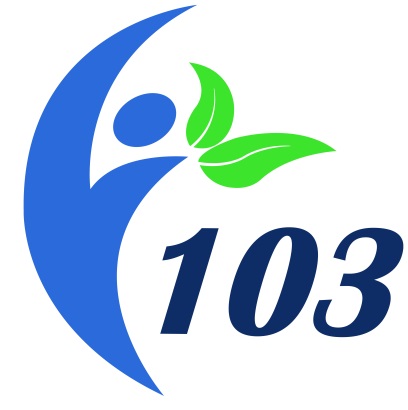 103學年度彰化區高級中等學校免試入學簡章承辦學校：國立北斗高級家事商業職業學校校    址： 521彰化縣北斗鎮大道里學府路50號聯絡電話：04-8882224傳    真：04-8873105網    址：http://w3.pthc.chc.edu.tw103學年度彰化區高級中等學校免試入學委員會 編印中     華     民    國     103     年    2   月103學年度彰化區高級中等學校免試入學重要日程表※注意：一、本日程表如有變動，以相關公告為準。二、報名辦法請詳閱本簡章－肆。目   錄※重要日程表 ※103學年度彰化區高級中等學校免試入學招生學校一覽表 ..................................................... 1※103學年度彰化區高級中等學校免試入學簡章 ......................................................................... 5壹、依據 ......................................................................................................................................... 5貳、承辦學校 ................................................................................................................................. 5參、招生對象及名額 ..................................................................................................................... 5肆、報名辦法 .................................................................................................................................6伍、錄取名額 ................................................................................................................................. 9陸、超額比序方式 ....................................................................................................................... 10柒、錄取公告 ................................................................................................................................11捌、報到入學 ................................................................................................................................11玖、放棄錄取資格 ........................................................................................................................12拾、複查 ........................................................................................................................................12拾壹、申訴 ................................................................................................................................... 13拾貳、其他 ................................................................................................................................... 13拾參、直升入學招生名額一覽表 ............................................................................................... 16拾肆、第一次及第二次免試入學招生名額一覽表 ................................................................... 17拾伍、各校招生名額及簡介 ..................................................................... 29拾陸、全國辦理技術型及單科型單獨招生學校一覽表............................................................. 77附錄一 103學年度彰化區高級中等學校免試入學各種身分學生應繳證明文件表 …............. 79附錄二 各特殊身分學生升學優待標準 ....................................................................................... 80附錄三 103學年度彰化區高級中等學校免試入學國中集體報名作業注意事項 ……............. 83附錄四 103學年度彰化區高級中等學校免試入學招生學校一覽表 ......................................... 86附錄五 彰化區國中學校代碼表 ................................................................................................... 89附錄六 彰化區(及共同就學區) 高級中等學校代碼表 .............................................................. 90附錄七 彰化區高級中等學校群科別代碼一覽表 ....................................................................... 92附錄八 彰化區非應屆畢業、非學校型態實驗教育、資賦優異縮短修業年限、國外就學返國等學生超額比序部分項目之採計審查原則 ....................................................................... 93附表一 變更就學區申請書 ........................................................................................................... 95附表二 103學年度彰化區高級中等學校免試入學已報到學生放棄錄取資格聲明書 ............. 97附表三 103學年度彰化區高級中等學校免試入學錄取結果複查申請書 ................................. 99附表四 103學年度彰化區高級中等學校免試入學學生申訴書 ................................................101附表五103學年度彰化區免試入學超額比序積分檢核表 ................................................. 103附表六 103學年度彰化區免試入學超額比序項目積分對照表 ...........................................105附表七103學年度彰化區高級中等學校免試入學報名表 ................................................107附圖一 承辦學校（國立北斗高級家事商業職業學校）位置圖....................................................109※簡章發售辦法 .................................................................................................................. （封  底）103學年度彰化區高級中等學校免試入學招生學校一覽表壹、直升入學招生學校貳、第一次、第二次免試入學招生學校（第二次以網路公告為準）一、本區各高級中等學校【日間部】二、共同就學區各高級中等學校【日間部】三、本區各高級中等學校附設進修學校【夜間上課】四、共同就學區各高級中等學校附設進修學校【夜間上課】五、本區綜合高級中等學校開設學程一覽表103學年度彰化區高級中等學校免試入學簡章壹、依據一、中華民國102年07月10日華總一義字第10200131151號令公布之「高級中等教育法」第三十五條至第四十一條。二、教育部102年08月23日臺教授國部字第號令發布之「高級中等學校多元入學招生辦法」。三、教育部102年8月23日臺教授國字第1020082052號函備查之彰化區高中高職免試入學作業要點。貳、承辦單位及學校一、承辦單位：103學年度彰化區高級中等學校免試入學委員會（以下簡稱本會）二、承辦學校：國立北斗高級家事商業職業學校地址：彰化縣北斗鎮大道里學府路50號電話：04-8882224 轉304網址：http://w3.pthc.chc.edu.tw參、招生對象及名額一、報名資格及條件凡具備下列資格之本區(彰化縣)學生，均得報名參加：（一）本區內國民中學畢業生（含應屆、非應屆、具同等學力資格、非學校型態實驗教育）。（二）符合「特殊教育學生調整入學年齡及修業年限實施辦法」之規定者。（三）就讀海外設立之臺灣學校及大陸臺商子女學校，且設籍本區之學生。（四）因戶籍遷徙或特殊理由，申請變更就學區，獲本區高級中等學校免試入學委員會核准者。二、招生名額（一）各高級中等學校直升入學之招生名額，請參閱簡章第16頁「直升入學招生名額一覽表」。（二）各高級中等學校第一次免試入學之招生名額，請參閱簡章第17頁至第28頁「第一次及第二次免試入學各校招生名額一覽表」。（三）國立暨公立高級中等學校職業類科辦理國中技藝技能優良學生甄審入學錄取報到後之缺額（含報到後放棄錄取資格），納入第一次免試入學招生名額，並於103年06月04日（星期三）上午10時，由本會承辦學校公告於 http://w3.pthc.chc.edu.tw。（四）各高級中等學校第二次免試入學之招生名額，為直升入學、第一次免試入學與技術型及單科型單獨辦理招生錄取報到後之缺額，並於103年06月30日（星期一）上午10時，由本會承辦學校公告於 http://w3.pthc.chc.edu.tw。肆、報名辦法一、報名時間二、報名地點（一）直升入學：依原就讀學校之規定。（二）第一次、第二次免試入學1. 國立北斗高級家事商業職業學校（彰化縣北斗鎮大道里學府路50號）。2. 聯絡電話：04-8882224#304 （國立北斗高級家事商業職業學校 註冊組）三、報名方式（一）直升入學：依原就讀學校之規定。（二）第一次、第二次免試入學1. 集體報名：各國民中學應屆畢業生應備妥報名所需文件，向就讀之學校報名，再由各國民中學彙整後向承辦學校（國立北斗高級家事商業職業學校）集體報名。2. 個別報名：非應屆畢業生、具同等學力資格者、就讀海外設立之臺灣學校及大陸臺商子女學校、非學校型態實驗教育學生、或申請變更就學區獲本會核准者，得檢附報名所需文件向承辦學校 （國立北斗高級家事商業職業學校） 個別報名。四、變更就學區之申請（一）申請資格非本就學區學生，如有下列特殊因素之一者，得向本會申請參加本就學區之免試入學。凡第一次免試入學獲本會核准者，第二次免試入學視同本就學區之學生。1. 學生就讀或畢業國中學籍所在之免試就學區，未設置學生適性選擇的高中高職課程群別或產業特殊需求類科者。2. 學生因搬家遷徙者。3. 學生在國中階段跨區就學，但未遷移戶籍，並計畫返回原戶籍所在地就讀高中高職者。4. 其他經核定的特殊因素。（二）申請方式1. 應屆畢業生（含非學校型態實驗教育學生）：由學生填寫申請書（如附表一，第95頁），並檢附相關證明文件，向所就讀之國民中學提出申請，各國民中學彙整各學生之申請書及相關證明文件後，函送至本會辦理。2. 非應屆畢業生、具同等學力資格者、就讀海外設立之臺灣學校及大陸臺商子女學校者：由學生填寫申請書（如附表一，第95頁），檢附相關證明文件，直接向本會提出申請。（三）申請日期1. 第一次免試入學：103年05月05日（星期一）至103年05月09日（星期五）2. 第二次免試入學：103年06月30日（星期一）至103年07月04日（星期五）（四）審查結果通知：1. 第一次免試入學：103年05月21日（星期三）前，以書面通知。。2. 第二次免試入學：103年07月16日（星期三）前，以書面通知。。五、報名費用（一）報名學生每人繳交報名作業費1. 第一次免試入學：新台幣230元整。2. 第二次免試入學：新台幣100元整。（二）低收入戶子女或其直系血親尊親屬支領失業給付者，報名作業費全部減免，報名時請檢齊下列證明文件：1. 低收入戶子女：應檢附鄉（鎮、市、區）公所核發之低收入戶證明文件正本及戶口名簿影本。2. 直系血親尊親屬支領失業給付者：應檢附公立就業服務機構核發之失業（再）認定、失業給付申請書暨給付收據及戶口名簿影本（證明文件之有效期限以涵蓋報名日期為準）。（三）中低收入戶子女，報名作業費減免30% （第一次免試入學新台幣160元整，第二次免試入學新台幣70元整），報名時應檢附鄉（鎮、市、區）公所核發之中低收入戶證明文件正本及戶口名簿影本。（四）報名「103學年度彰化區國中技藝技能優良學生甄審入學高級中等學校職業類科」未錄取、錄取未報到或已報到放棄錄取資格者，持報名繳費證明得免繳第一次免試入學報名費。六、報名程序（一）直升入學：依原就讀學校之規定。（二）第一次、第二次免試入學符合報名資格之學生應依下列程序，準備報名資料。集體報名者應依所就讀之國中所規定之日期繳交；個別報名者應依本會規定個別報名時間及地點，親自或委託辦理報名（不接受通訊報名）。1. 整理各項證明文件（彙整超額比序檢核表所需資料及證明文件）2. 超額比序積分採計檢核表送交本委員會審查（請參閱重要日程表）3. 志願選填： （1）第一次免試報名之志願序選填以「五校多志願」方式辦理，同一所日校及附設進修學校同時填報以一校計算。（2）第二次免試報名之志願序選填以「多校多志願」（不限志願數）方式辦理。4. 檢具報名表件	5. 檢具身分證明文件 七、應繳報名表件內容說明（一）報名表：請詳實填寫報名表各項欄位及志願（請於報名網站填妥各項欄位及志願後，列印成紙本並簽名）（二） 超額比序積分檢核表：（集體報名者已於積分審查時留存本會，不需再附，個別報名者，請檢附相關證明文件至本會申請，請參閱重要日程表 ）（三）身分證明文件符合「特殊教育學生調整入學年齡及修業年限實施辦法」規定者、低收入戶生、原住民生、身心障礙生、境外優秀科技人才子女、政府派赴國外工作人員子女、僑生、蒙藏生，應繳交身分證明文件，請參閱附錄一（本簡章第79頁）。八、其他注意事項（一）應屆畢業生應由所就讀學校辦理集體報名。已委託就讀學校辦理集體報名者，不得再辦理個別報名，違者取消個別報名資格。（二）完成報名手續後，不得要求撤銷報名或申請退還報名費，報名資料不得要求修改、更換志願順序、補件或抽換，且所繳資料一概不予退還。（三）志願選填表內之報名類別欄位，若校名、科別與簡章不符、書寫不清或錯誤，而導致無法辨識時，該項志願視同作廢，由報名學生自行負責，不得異議。（四）報名學生填妥報名表件後，請自行備份留存，報名時應繳交正本。伍、錄取名額學生報名人數未超過學校核定招生名額者，全額錄取。學生報名人數超過學校核定招生名額者，採超額比序積分方式錄取，若經超額比序至最後順次仍同分時，則增額錄取，不予抽籤。特殊身分學生之名額依其相關法規辦理，請參閱附錄二（本簡章第80頁）。錄取名額之流用方式（一）各高級中等學校於直升入學、技術型及單科型學校單獨辦理免試招生與第一次免試入學錄取報到後仍有缺額時，其缺額（含報到後放棄錄取資格）於扣除增額錄取名額後之餘額，納入第二次免試入學招生名額。（二）共同就學區之各高級中等學校之招生名額，於第一次免試入學報到後仍有缺額（含報到後放棄錄取資格），原則納入第二次免試入學之招生名額，但各高級中等學校得經其所屬就學區免試入學委員會同意後，至多回流50% 之招生名額至其所屬就學區。（三）特殊身分學生之外加名額，於直升入學、技術型及單科型學校單獨辦理免試招生與第一次免試入學報到後仍有缺額時，其缺額（含報到後放棄錄取資格）納入第二次免試入學特殊身分生外加名額。陸、超額比序方式一、積分採計                                               （一）彰化區超額比序項目積分之採計乃依據「彰化區高中高職免試入學作業要點」之規定，訂定「彰化區免試入學超額比序項目積分對照表」，請參閱附表六。（二）經申請變更就學區且審核通過者，其免試入學超額比序項目中之就近入學部分給7分。（三）國中教育會考違規記點扣分方式1. 學生參與103年國中教育會考，倘違反試場規則處理方式《第一類：嚴重舞弊行為》、《第二類：一般舞弊或嚴重違規行為》，分別以取消考試資格及不予計列等級方式處理，於各免試就學區超額比序項目國中教育會考積分逕以零分計算，亦無扣減積分與否之情事。2. 若學生違反《第三類:一般違規行為》，則以違規記點方式處理，為確保此類違規記點考生之積分與絕大多數遵守試場規則的考生有所區隔，亦考量懲罰合乎比例原則，103學年度免試入學管道採計國中教育會考成績之扣分方式為記違規1點者，扣其該區國中教育會考總積分的百分之一；記違規2點者，扣其該區國中教育會考總積分的百分之二，分數扣於該違規科目。二、比序項目及運作模式依「彰化區高中高職免試入學作業要點」辦理，其方式如下：（一）當參加免試入學學生之報名人數，未超過主管機關核定學校之招生名額，全額錄取。當報名人數超過主管機關核定學校之招生名額時，先依本就學區超額比序項目積分對照表（如附表六，本簡章第105頁）核算總積分，再配合學生選填之志願進行比序分發。（二）當總積分相同時，則以比序項目進行逐項比較，依序為：寫作測驗→志願序→就近入學→經濟弱勢→均衡學習→服務學習→生活教育→競賽表現→獎勵紀錄→體適能→教育會考總積分→國文科標示→英語科標示→數學科標示→社會科標示→自然科標示。其中志願序部分，係比較其志願序而非志願序之積分。如選填為第一志願者與選填為第二志願者，雖積分同為10分，但選填為第一志願者優先錄取。（三）學生經依上開規定比序，仍超額時，不予抽籤，並依下列方式辦理：1.辦理特色招生考試分發入學或單獨招生之學校，其免試入學超額部分，由特色招生考試分發入學或單獨招生核定名額5%以內調整因應；調整後仍超額者，報各該主管機關核准，增加名額或為其他適當之處理。2.未辦理特色招生考試分發入學之學校，逕報各該主管機關核准，增加名額或為其他適當之處理。柒、錄取公告一、放榜日期（一）直升入學：103年06月06日（星期五）上午11時。（二）第一次免試入學：103年06月20日（星期五）上午11時。（三）第二次免試入學：103年08月13日（星期三）上午11時。二、公告方式（一）直升入學：由本會網站公告及原就讀學校公告。（二）第一次、第二次免試入學1. 各招生學校於學校網頁及校門口公告錄取名單。2. 集體報名學生之錄取通知單第一次免試入學由各報名國中至本會領回，直接送交學生；第二次免試入學之錄取通知單由本會郵寄，並由本會提供各國中錄取名單。個別報名學生之錄取通知單，則由本會直接郵寄。3. 由報名學生自行上網查詢。網址： http://w3.pthc.chc.edu.tw捌、報到入學一、報到日期及方式（一）直升入學報到日期：103年06月07日（星期六）。報到方式：由原就讀學校自行公告。（二）第一次免試入學報到日期：103年06月23日（星期一）。報到方式：錄取學生應持「錄取通知單」、畢（修）業證書，依各校指定時間及方式辦理報到，逾期視同放棄。（三）第二次免試入學報到日期：103年08月15日 （星期五）。報到方式：錄取學生應持「錄取通知單」畢（修）業證書，依各校指定時間及方式辦理報到，逾期視同放棄。二、錄取學生註冊入學之後，如有發現冒名頂替或申請資料與事實不符者，取消其錄取資格；如責任在原畢（修）業學校時，報請其主管教育行政機關追究學校有關人員之行政責任。玖、放棄錄取資格一、直升入學已報到之學生，應於103年06月09日（星期一）中午12時前，填具本簡章所附之「103學年度彰化區高級中等學校免試入學已報到學生放棄錄取資格聲明書」（附表二，第97頁），由學生或家長親送至錄取學校辦理放棄錄取，始得報名參加第一次免試入學或其他入學管道。二、第一次免試入學已報到之學生，應於103年06月25日（星期三）中午12時前，填具本簡章所附之「103學年度彰化區高級中等學校免試入學已報到學生放棄錄取資格聲明書」（附表二，第97頁），由學生或家長親送至錄取學校辦理放棄錄取，始得報名參加第二次免試入學或其他入學管道。三、技術型及單科型學校單獨辦理免試招生已報到之學生，應於103年06月25日 （星期三）中午12時前，填具該簡章所附之「放棄錄取資格聲明書」，由學生或家長親送至錄取學校辦理放棄錄取，始得報名參加第二次免試入學或其他入學管道。拾、複查報名學生或家長對錄取結果有疑義時，由學生或家長直接向本會承辦學校申請複查，逾期不再受理。一、申請日期（一）直升入學：依原就讀學校規定。（二）第一次免試入學：103年06月23日（星期一）下午4時30分前。（三）第二次免試入學：103年08月15日（星期五）下午4時30分前。二、申請手續（一）由學生或家長填寫本簡章所附之「103學年度彰化區高級中等學校免試入學錄取結果複查申請書」（附表三，第99頁），並持免試入學錄取結果通知書親自向本會承辦學校申請。（二）複查時繳交複查費新台幣50元及貼足限時郵票之回郵信封。（三）不受理郵寄申請。三、複查結果若符合錄取標準，則增額錄取。拾壹、申訴報名學生個人及家長若有疑義事項，得以書面提出申訴。一、申請日期（一）直升入學：103年06月07日（星期六） 中午12時前（二）第一次免試入學：103年06月24日（星期二）下午4時30分前。（三）第二次免試入學：103年08月15日（星期五）下午4時30分前。二、申請手續由學生或家長填寫本簡章所附之「103學年度彰化區高級中等學校免試入學學生申訴書」（附表四，第101頁），以限時掛號郵寄至103學年度彰化區高級中等學校免試入學委員會（國立北斗高級家事商業職業學校，地址：521彰化縣北斗鎮大道里學府路50號、電話：04-8882224轉304）提出申訴。三、本會於收到後，經申訴案件處理小組討論研議後，以書面回覆。拾貳、其他一、各招生學校應於學校資訊網站公告前一學年度各項收費項目、用途及數額；其當學年度收費標準有調整者，應即時於學校資訊網路公告。二、建議有下列情形者，請慎選報名入學之科別：（一）報名電子、控制、資訊、電機空調、冷凍空調、電機、電工、化工、汽車、輪機、航海、漁業、圖文傳播、美工、廣告設計、畜產保健、美容、服裝、流行服飾、室內設計、觀光事業、多媒體設計、多媒體動畫等科，請審慎考量實務操作上之色彩辨識需求。（二）報名機械、模具、電機、板金、電機空調、冷凍空調、鑄造、汽車、建築、農業機械、營建配管、土木測量、土木施工、生物產業機電、觀光事業、表演藝術等科，請審慎考量實務操作上之肢體動作需求。（三）嚴重肢體障礙者，報名幼兒保育、美容、表演藝術等科，請審慎考量。三、產業特殊需求類科相關規定如下：（一）產業特殊需求類科辦理科別1. 機械群：模具科、鑄造科、板金科、機械木模科及配管科。2. 動力機械群：重機科及農業機械科。3. 化工群：紡織科及染整科。4. 設計群：家具木工科。5. 土木與建築群：土木科、空間測繪科。6. 農業群：農場經營科、野生動物保育科、畜產保健科及森林科。7. 食品群：水產食品科。8. 海事群：航海科及輪機科。9. 水產群：漁業科及水產養殖科。（二）產業特殊需求類科學生補助、奬助原則具中華民國國籍且就讀產業特殊需求類科之學生除適用三年（夜間部學生四年）免繳學費外並免繳雜費，餘依教育部訂頒之各該年度產業特殊需求類科奬補助暨作業要點規定辦理。（三）產業特殊需求類科資訊網（由國立東勢高級工業職業學校網站連結）http://www.tsvs.tc.edu.tw四、本會對於學生個人資料使用範圍、目的、對象及使用期間等相關規範如下： （一）本會之集體報名資料檢核表或個別報名表之資料係依「103年國中教育會考全國試務會」中考生授權使用。 （二）學生於完成本會之報名程序後，即同意本會因作業需要，經由「103年國中教育會考全國試務會」光碟及網路傳遞取得考生之身分基本資料與國中教育會考成績資料，作為本會之學生身分認定、成績計算作業運用。 （三）本會於報名表中對於學生資料之蒐集，係為學生成績計算、資料整理、登記、分發及報到作業等招生作業之必要程序，並作為後續資料統計及學生至各委員學校報到註冊作業使用，考生資料蒐集之範圍以本會報名表所列各項內容及由「103年國中教育會考全國試務會」所轉入之考生身分基本資料、國中教育會考測驗成績資料為限。 （四）本會蒐集之學生資料，因招生、統計與考生註冊作業需要，於學生完成報名作業後，即同意本會、所屬各委員學校及教育部進行使用，使用範圍亦以前項規定為限。 （五）學生依個人資料保護法第三條規定，當事人依該法行使之權利，將不因報名作業而拋棄或限制，惟考量招生作業之公平性，學生報名之相關證明文件應於報名時一併提出，完成報名作業後不得要求補件、修改或替換，未附證明文件或證明書中各欄填寫不全者，一律不予採認，所繳報名費用及相關證明文件亦不退還。若學生不提供前開各項相關個人資料，本會將無法進行該學生之分發作業，請特別注意。 （六）完成報名程序之學生，即同意本會對於學生個人資料蒐集類別、使用範圍、方式、目的、對象及使用期間等相關規範，並同意本會對於學生個人資料進行蒐集或處理。五、如遇颱風警報或發生重大天然災害時，請至本會查詢所發布之緊急措施消息。六、其他未盡事宜悉依本會審議辦理。拾參、直升入學招生名額一覽表彰化區辦理直升入學之高級中等學校一覽表拾肆、第一次及第二次免試入學各校招生名額一覽表欄位說明欄位1 學校名稱：有進修學校者，係依補習及進修教育法設立。欄位2 部別(上課時段)：日間部修業3年，夜間部修業4年，進修學校修業3年；分校加註(分部)；進修學校(夜)係指夜間上課，進修學校(日)係指日間上課，進修學校(週末)係指週六及週日之日間上課，進修學校(二日班)係指每週擇兩日之下午及夜間上課(詳情請逕洽招生學校)。欄位3 科別：高中或高職附設普通科者為「普通科」，職業學校或高中附設職業類科者，明列其科別名稱，綜合高中為「綜合高中」(設有綜合高中之招生學校，其所開設之學程請參閱簡章第4頁)，若科別加註「產特」者，表該科別為產業特殊需求類科，請參閱簡章第14頁之相關規定。欄位4 學校科組代碼欄位5 性別：註明「男」者為僅收男生，註明「女」者為僅收女生，註明「不限」者為男女兼收。欄位6 招生名額：由主管教育行政機關核定(不含特殊身分學生外加名額)。欄位7 外加名額身心障礙生外加名額：加註 ( ) 者係各高級中等學校科組得提供之招生名額，各高級中等學校科組身心障礙生外加錄取人數達到「身心障礙之全校外加總名額」時，即不再錄取；未加註 ( ) 者為各高級中等學校科組確定之外加名額。身心障礙生之總計外加名額：各高級中等學校身心障礙生外加名額總數為原核定招生名額乘以 2% (小數點無條件進位取整數)。原住民之各科外加名額：加註 ( ) 者係各高級中等學校科組得提供之招生名額，各高級中等學校科組原住民外加錄取人數達到「原住民之全校外加總名額」時，即不再錄取；未加註 ( ) 者為各高級中等學校科組確定之外加名額。原住民之總計外加總額：各高級中等學校原住民外加名額總數為原核定招生名額乘以 2%  (小數點無條件進位取整數)備註：其他特殊身分學生外加名額依簡章附錄二說明辦理。日間部招生名額進修部招生名額共同就學區日間部及夜間部招生名額拾伍、各校招生名額及簡介彰化區各高級中等學校【日間部】 二、共同就學區各高級中等學校【日間部】三、各高級中等學校附設進修學校（含共同就學區）拾陸、全國辦理技術型及單科型單獨招生學校一覽表附錄一 103學年度彰化區高級中等學校免試入學各種身分學生應繳證明文件表附錄二 各特殊身分學生升學優待標準附錄三  103學年度彰化區高級中等學校免試入學國中集體報名作業注意事項一、彰化區（以下稱本區）各國民中學 （以下簡稱各國中） 參加103學年度彰化區高級中等學校免試入學，應依103學年度彰化區高級中等學校免試入學委員會（以下簡稱本會）所訂定之簡章及共同注意事項辦理。二、各國中辦理免試入學作業內容如下：（一）辦理說明會，宣導免試入學事宜。（二）代購本就學區103學年度高級中等學校免試入學簡章。（三）驗證超額比序各項目之證明文件、核算各項目積分，及其他相關資料。（四）辦理學生變更就學區申請事宜。（五）彙整學生報名資料，向本會辦理集體報名。（六）協助公告各高中高職錄取名單。（七）檢討本學年度免試入學各項工作。三、各國中辦理免試入學作業，應依本會公布之「103學年度彰化區高級中等學校免試入學工作日程表」所規定之日期辦理。四、有關免試入學作業規定如下：（一）報名資格及條件凡具備下列資格之本區（彰化縣）學生，均得報名參加：1.本就學區內國民中學畢業生（含應屆、非應屆、具同等學力資格、非學校型態實驗教育）。2.符合「特殊教育學生調整入學年齡及修業年限實施辦法」之規定者。3.就讀海外設立之臺灣學校及大陸臺商子女學校，且設籍本就學區之學生。4.因戶籍遷徙或特殊理由，申請變更就學區，獲本會核准者。（二）每位符合報名資格之學生僅得擇一就學區參加免試入學。（三）各國中辦理集體報名手續各國中業務承辦人辦理集體報名作業程序摘要如下：1.查驗學生報名表、各類證件，並由國中相關職務之承辦人員核章。2.檢核紙本資料與本會免試入學報名系統之資料是否一致。3.繕造報名學生名冊。4.依名冊順序，彙整各生資料袋（內含報名表暨志願選填表及各相關證件）。5.學生繳交之報名費彙整後，依全體報名學生數，第一次免試入學於103年06月11日至103年06月12日前，第二次免試入學103年08月7日至103年08月8日前，得依下列方式繳交報名費用：（1）匯款至本校公庫帳戶銀行名稱：彰化商業銀行北斗分行戶名：中等學校基金北斗家商401專戶帳號：6044 0446 714 700（2）購買郵局匯票戶名：中等學校基金北斗家商401專戶（3）開立支票戶名：中等學校基金北斗家商401專戶（4）現金繳交6.各國中依所排定之日程，檢具下述資料，親送至本會承辦學校辦理集體報名手續。（1）報名名冊。（2）學生報名資料袋（依報名名冊排序）。（3）報名費優待名冊及證明文件正本。（4）報名費匯款收據。（四）錄取及公告1.放榜日期（1）直升入學：103年06月06日（星期五）上午11時。（2）第一次免試入學：103年06月20日（星期五）上午11時。（3）第二次免試入學：103年08月13日（星期三）上午11時。2.公告方式（1）直升入學：本會網站及原就讀學校公告。（2）第一次、第二次免試入學a. 集體報名學生之錄取通知單第一次免試入學由各報名國中至本會領回，直接送交學生；第二次免試入學之錄取通知單由本會郵寄，並由本會提供各報名國中錄取名單。個別報名學生之錄取通知單，則由本會承辦學校直接郵寄。b. 由報名學生自行向本會錄取結果查詢網站查詢。查詢網址 http://w3.pthc.chc.edu.tw（五）報到1.錄取學生應持「錄取通知單」、畢（修）業證書，依各校規定時間及方式辦理報到，逾期視同放棄錄取資格。2.已報到學生不得再參加本學年度之其他入學管道，各國中亦不得再為其辦理團體報名。五、各校應秉持公正、公平、公開之原則辦理免試入學報名作業，若錄取學生註冊入學後，發現有冒名頂替或申請資料內容與事實不符者，取消其錄取資格；；如責任在原畢、結業學校時，報請其主管教育行政機關追究學校有關人員之行政責任。六、產業特殊需求類科相關規定如下：（一）產業特殊需求類科辦理科別1.機械群：模具科、鑄造科、板金科、機械木模科及配管科。2.動力機械群：重機科及農業機械科。3.化工群：紡織科及染整科。4.設計群：家具木工科。5.土木與建築群：土木科、空間測繪科。6.農業群：農場經營科、野生動物保育科、畜產保健科及森林科。7.食品群：水產食品科。8.海事群：航海科及輪機科。9.水產群：漁業科及水產養殖科。（二）產業特殊需求類科學生補助、奬助原則具中華民國國籍且就讀產業特殊需求類科之學生除適用三年（夜間部學生四年）免繳學費外並免繳雜費，餘依教育部訂頒之各該年度產業特殊需求類科奬補助暨作業要點規定辦理。（三）產業特殊需求類科資訊網由國立東勢高級工業職業學校網站連結 http://www.tsvs.tc.edu.tw七、其他未盡事宜悉依相關規定辦理。八、本注意事項經「103學年度彰化區高級中等學校免試入學委員會」審議後實施。附錄四  103學年度彰化區高級中等學校免試入學招生學校一覽表附錄五 彰化區國中學校代碼表附錄六 彰化區(及共同就學區) 高級中等學校代碼表一、彰化區【日間部】二、彰化區【夜間上課】三、共同就學區各高級中等學校【日間部】四、共同就學區各高級中等學校附設進修學校【夜間上課】附錄七、彰化區高級中等學校群科別代碼一覽表附錄八  彰化區非應屆畢業、非學校型態實驗教育、資賦優異縮短修業年限、國外就學返國等學生超額比序部分項目之採計審查原則一、非應屆畢業生：非應屆國中畢業生得向本區免試入學委員會提出申請參加免試入學，參加當年度   國中教育會考，並採計其國中就學期間之成績或紀錄，採計分數由免試入學招生委員會審查小組審查認定之。二、非學校型態實驗教育：非學校型態實驗教育學生應由其設籍學校按本區超額比序採計作業規定辦理，就其日常生活表現與體適能檢測成績給予相同之計分機會及標準，並提供競賽之相關資訊，協助學生報名參加。（一）體適能採計，應自行返回設籍學校或選擇體適能檢測站檢測計分。（二）日常生活表現之計分，應由學生設籍之學校就其日常生活表現給予相同之計分機會及標準，並提供學生及家長充分之資訊。（三）服務學習採計原則：       1、於國中期間參加學籍所屬學校或實驗教育機構所辦理之服務學習課程或課後        （含假日及寒暑假）服務學習活動。2、依「○○國民中學（學校全銜）校外服務學習機關（構）、法人、經政府立案之          人民團體及服務項目、學習內容規範或一覽表」，於國中期間運用社區資源，          進行相關服務學習活動。（四）競賽表現之計分，由設籍學校適時提供相關資訊，協助學生報名參加，學生得依競賽主辦單位之規定，選擇報名參加。三、超額比序學期數不完整之處理：（一）原因非歸責於學生：其多元發展項目之採計方式，採其服務學習、獎勵紀錄及均衡學習等3個項目，依其就讀學期採比例加權計算，生活教育、競賽表現及體        適能項目則依實際取得分數採計。 （二）原因歸責於學生：依實際在學期間取得分數採計。四、資賦優異縮短修業年限之學生處理：其多元發展項目之採計方式，採其服務學習、獎勵紀錄及均衡學習等3個項目，依其就讀學期採比例加權計算，生活教育、競賽表現及體適能項目則依實際取得分數採計。五、國外就學返國學生之處理：（一）如有完整之在學學期成績，比照資賦優異縮短修業年限學生之採計原則。（二）如無完整之在學學期成績，採計志願序、身分別、教育會考三項積分並依百分比率換算。附表一  變更就學區申請書------------------------------------------------------------------------------------------------------------------------國中審核                                  國      中人員簽章                                  教務處簽章變更就學區應準備證明文件附表二  103學年度彰化區高級中等學校免試入學已報到學生放棄錄取資格聲明書第一聯  錄取學校存查聯103學年度彰化區高級中等學校免試入學已報到學生放棄錄取資格聲明書第二聯  考生存查聯注意事項：一、錄取學生欲放棄錄取資格者，請填妥本聲明書，經學生、父母雙方或監護人親自簽章後，檢附免試入學結果通知書，直升入學於103.06.09（星期一）中午12時前，第一次免試入學於103.06.25（星期五）中午12時前，由學生或家長親自送至錄取學校辦理。二、錄取學校於聲明書蓋章後，第一聯由學校存查，第二聯撕下由學生領回。三、完成上述手續後，學生始得參加本學年度其他入學管道。四、聲明放棄錄取資格手續完成後，不得以任何理由撤回，請學生及家長慎重考慮。附表三  103學年度彰化區高級中等學校免試入學錄取結果複查申請書說明：1.由學生或家長填寫複查申請書，逕向本會承辦學校（國立北斗高級家事商業職業學校）申請。2.複查時繳交複查手續費新台幣50元整及回郵信封（貼足限時郵票）。3.如遇特殊之情形，可接受傳真辦理，事後再行郵寄補件。4.複查結果若符合錄取標準，則增額錄取。附表四  103學年度彰化區高級中等學校免試入學學生申訴書附表五  103學年度彰化區免試入學超額比序積分檢核表附表六  103學年度彰化區免試入學超額比序項目積分對照表    附表七  103學年度彰化區高級中等學校免試入學報名表附圖一  承辦學校（國立北斗高級家事商業職業學校）位置圖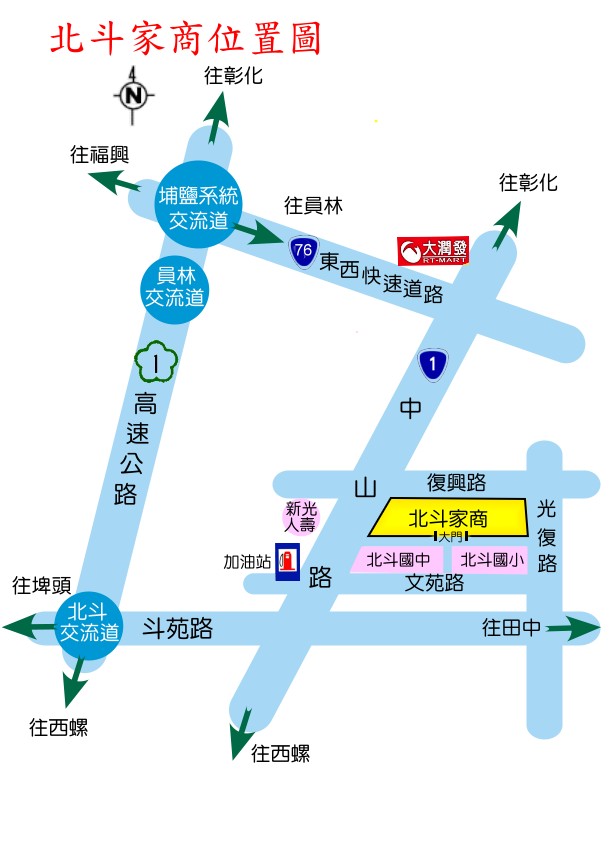 網址  http://w3.pthc.chc.edu.tw地址  521彰化縣北斗鎮大道里學府路50號電話  04-8882224交通方式（請參看上圖）開車：高速公路 → 北斗埤頭交流道 219km 出口 → 一路跟隨指示牌，輕鬆到北家。北上：北斗交流道下 → 走到底（全家便利商店）右轉 → 斗苑路 →左轉中山路 → 學府路 → 本校大門南下：北斗交流道下 → 走到底右轉斗苑路 →左轉中山路 → 學府路 → 本校大門搭火車：先查火車時刻（http://new.twtraffic.com.tw/twrail/index.aspx）搭火車到「員林站」 → 改搭員林客運（火車站前站出口左轉，走兩分鐘，右轉就是客運站） →30分鐘左右到北斗家商，票價約 45~50 元103學年度彰化區高級中等學校免試入學簡章發售辦法(封底)壹、發售日期：103年4月2日（星期三）至103年6月11日（星期三）。上班時間：每日上午8時30分～11時30分，下午1時30分～4時40分。貳、發售手續：一、集報購買：（103.1.15～103.6.11）（一）由高級中等學校免試入學委員會函文各國民中學調查各校需求數量。（二）各國民中學依需求量將費用繳交至本校1.匯款至本校公庫帳戶銀行名稱：彰化商業銀行北斗分行戶名：中等學校基金北斗家商401專戶帳號：6044 0446 714 7002.購買郵局匯票戶名：中等學校基金北斗家商401專戶3.開立支票戶名：中等學校基金北斗家商401專戶4.現金繳交繳款人請填寫學校名稱，並將繳款收據影本連同調查表，傳真至國立北斗高級家事商業職業學校教務處註冊組。傳真電話：04-8873105（三）本會將各校訂購數量，於103年4月11（星期五）前寄交各校。二、個人函購：（103.04.02～103.08.08）請依下列說明辦理：（一）回郵信封：B4牛皮信封紙袋，貼足郵資60元，正楷書寫收件人姓名、聯絡電話、郵遞區號、地址、購買份數。（二）郵政匯票：至郵局購買，匯票金額為欲購買份數乘以30元，受款人請寫「國立北斗高級家事商業職業學校」，需付手續費予郵局。（三）將回郵信封（可對折）及郵政匯票，再放入另一信封袋，以掛號寄至國立北斗高級家事商業職業學校教務處註冊組收（521彰化縣北斗鎮大道里學府路50號）。三、個人面購：（103.04.02～103.08.08）逕向國立北斗高級家事商業職業學校教務處傳達室（521彰化縣北斗鎮大道里學府路50號  電話：04-8882224轉961）購買。參、簡章費用：每份30元整（依核實計價）肆、聯絡電話：國立北斗高級家事商業職業學校：04-8882224  轉304  註冊組項  目項  目日  期地點、摘要說明簡章訂購調查 （集體報名）簡章訂購調查 （集體報名）103年01月15日（星期三）至103年06月11日（星期三）承辦學校：國立北斗高級家事商業職業學校地址：彰化縣北斗鎮大道里學府路50號可於彰化區高級中等學校免試入學委員會網站下載http://w3.pthc.chc.edu.tw簡章購買（個別報名）簡章購買（個別報名）103年04月02日（星期三）至103年08月08日（星期五）承辦學校：國立北斗高級家事商業職業學校地址：彰化縣北斗鎮大道里學府路50號可於彰化區高級中等學校免試入學委員會網站下載http://w3.pthc.chc.edu.tw直升入學報名103年05月26日（星期一）至103年05月30日（星期五）逕向所就讀之學校報名直升入學錄取公告103年06月06日（星期五）上午11時原就讀之學校、委員會網站http://w3.pthc.chc.edu.tw直升入學報到日期103年06月07日（星期六）原就讀之學校直升入學申訴截止日期103年06月07日（星期六）中午12時前原就讀之學校直升入學已報到學生聲明放棄錄取資格103年06月09日（星期一）中午12時前原就讀之學校辦理第一次免試入學變更就學區申請期限103年05月05日（星期一）至103年05月09日（星期五）應屆畢業生：各國中向承辦學校申請非應屆畢業生：學生向承辦學校申請第一次免試入學超額比序積分計算截止日103年05月20日（星期二）原就讀之學校辦理第一次免試入學變更就學區申請結果通知103年05月21日（星期三）前應屆畢業生：各國中非應屆畢業生：承辦學校第一次免試入學超額比序積分審查送審103年05月22日（星期四）至103年05月23日（星期五）應屆畢業生：各國中向承辦學校申請非應屆畢業生：學生向承辦學校申請第一次免試入學超額比序積分審查結果回覆103年05月27日（星期二）承辦學校第一次免試入學超額比序積分審查【修正後】送審103年05月29日（星期四）應屆畢業生：各國中向承辦學校申請非應屆畢業生：學生向承辦學校申請第一次免試入學超額比序積分審查【修正後】結果回覆103年05月30日（星期五）承辦學校第一次免試入學公告實際招生名額103年06月04日（星期三）上午10時公告網址：http://w3.pthc.chc.edu.tw第一次免試入學開放選填志願103年05月30日（星期五）上午10時     至103年06月09日（星期一）上午10時止網址：http://w3.pthc.chc.edu.tw第一次免試入學報名日期（未完成積分審查程序者，不得報名）103年06月11日（星期三）103年06月12日（星期四）應屆畢業生：各國中向承辦學校報名第一次免試入學報名日期（未完成積分審查程序者，不得報名）103年06月12日（星期四）非應屆畢業生：學生向承辦學校報名第一次免試入學錄取公告103年06月20日（星期五）上午11時1.各招生學校2.委員會網站：http://w3.pthc.chc.edu.tw第一次免試入學報到日期103年06月23日（星期一）各錄取學校第一次免試入學結果複查103年06月23日（星期一）下午4時30分前承辦學校第一次免試入學申訴期限103年06月24日（星期二）下午4時30分前承辦學校第一次免試入學已報到學生聲明放棄錄取資格103年06月25日（星期三）中午12時前各錄取學校第二次免試入學第二次免試入學公告實際招生名額103年06月30日（星期一）上午10時公告網址：http://w3.pthc.chc.edu.tw第二次免試入學第二次免試入學變更就學區申請期限103年06月30日（星期一）至103年07月04日（星期五）應屆畢業生：各國中向承辦學校申請非應屆畢業生：學生向承辦學校申請第二次免試入學第二次免試入學變更就學區申請結果通知103年07月16日（星期三）前應屆畢業生：各國中非應屆畢業生：承辦學校第二次免試入學第二次免試入學未經第一次免試入學超額比序積分審查送審103年07月17日（星期四）至103年07月18日（星期五）中午12時前應屆畢業生：各國中向承辦學校申請非應屆畢業生：學生向承辦學校申請第二次免試入學第二次免試入學未經第一次免試入學超額比序積分審查結果回覆103年07月23日（星期三）承辦學校第二次免試入學第二次免試入學未經第一次免試入學超額比序積分【修正後】送審103年07月25日（星期五）應屆畢業生：各國中向承辦學校申請非應屆畢業生：學生向承辦學校申請第二次免試入學第二次免試入學未經第一次免試入學超額比序積分【修正後】審查結果回覆103年07月28日（星期一）承辦學校第二次免試入學第二次免試入學開放選填志願103年07月28日（星期一）上午10時至103年08月04日（星期一）中午12時前網址：http://w3.pthc.chc.edu.tw第二次免試入學第二次免試入學報名（未完成積分審查程序者，不得報名）103年08月07日（星期四）103年08月08日（星期五）應屆畢業生：各國中向承辦學校報名第二次免試入學第二次免試入學報名（未完成積分審查程序者，不得報名）103年08月08日（星期五）非應屆畢業生：學生向承辦學校報名第二次免試入學第二次免試入學錄取公告103年08月13日（星期三）上午 11時1.各招生學校2.委員會網站：http://w3.pthc.chc.edu.tw第二次免試入學第二次免試入學報到日期103年08月15日（星期五）各錄取學校第二次免試入學第二次免試入學結果複查103年08月15日（星期五）下午4時30分前承辦學校第二次免試入學第二次免試入學申訴期限103年08月15日（星期五）下午4時30分前承辦學校招生學校代碼招生學校名稱071311彰化縣私立精誠高級中學071317彰化縣私立文興高級中學074308彰化縣立彰化藝術高級中學074313彰化縣立二林高級中學074323彰化縣立和美高級中學074328彰化縣立田中高級中學074339彰化縣立成功高級中學招生學校代碼招生學校名稱頁碼070301國立彰化女子高級中學29070304國立員林高級中學30070307國立彰化高級中學31070316國立鹿港高級中學32070319國立溪湖高級中學33070401國立彰化師範大學附屬高級工業職業學校34070402國立永靖高級工業職業學校35070403國立二林高級工商職業學校36070405國立秀水高級工業職業學校37070406國立彰化高級商業職業學校38070408國立員林高級農工職業學校39070409國立員林崇實高級工業職業學校40070410國立員林高級家事商業職業學校41070415國立北斗高級家事商業職業學校4201國立和美實驗學校43071311彰化縣私立精誠高級中學44071317彰化縣私立文興高級中學45071318彰化縣私立正德高級中學46071413彰化縣私立大慶高級商工職業學校47071414彰化縣私立達德高級商工職業學校48074308彰化縣立彰化藝術高級中學49074313彰化縣立二林高級中學50074323彰化縣立和美高級中學51074328彰化縣立田中高級中學52074339彰化縣立成功高級中學53招生學校代碼招生學校名稱頁碼060408【中投區】國立霧峰高級農工職業學校54061306【中投區】台中市私立明台高級中學55080307【中投區】國立竹山高級中學56080406【中投區】國立草屯高級商工職業學校57081409【中投區】南投縣私立同德高級家事商業職業學校58084309【中投區】南投縣立旭光高級中學59090402【雲林區】國立西螺高級農工職業學校60091318【雲林區】雲林縣私立義峰高級中學61招生學校代碼招生學校名稱頁碼070B16國立鹿港高級中學附設進修學校6201國立彰化師範大學附屬高級工業職業學校附設進修學校6302國立永靖高級工業職業學校附設進修學校6403國立二林高級工商職業學校附設進修學校6505國立秀水高級工業職業學校附設進修學校6606國立彰化高級商業職業學校附設進修學校6708國立員林高級農工職業學校附設進修學校6809國立員林崇實高級工業職業學校附設進修學校6910國立員林高級家事商業職業學校附設進修學校7015國立北斗高級家事商業職業學校附設進修學校7113彰化縣私立大慶高級商工職業學校附設進修學校72招生學校代碼招生學校名稱頁碼08【中投區】國立霧峰高級農工職業學校附設進修學校73061B06【中投區】台中市私立明台高級中學附設進修學校7406【中投區】國立草屯高級商工職業學校附設進修學校7509【中投區】南投縣私立同德高級家事商業職業學校附設進修學校76招生學校名稱學術學程專門學程頁碼國立溪湖高級中學自然學程、社會學程商業服務學程、資訊應用學程、應用英語學程、觀光餐飲學程33國立彰化師範大學附屬高級工業職業學校自然學程、社會學程機械技術學程、汽車技術學程、電機技術學程、電子技術學程、資訊技術學程34國立二林高級工商職業學校自然學程、社會學程商業經營學程、電子技術學程、電機技術學程、建築技術學程36國立彰化高級商業職業學校自然學程、社會學程應用英語學程、電子商務學程、會計資訊學程、設計科技學程38國立北斗高級家事商業職業學校自然學程、社會學程商業服務學程、應用英語學程、餐飲服務學程、廣告設計學程、美容美髮學程42彰化縣私立文興高級中學自然學程、社會學程商業服務學程、資訊應用學程、應用英語學程、應用日語學程、多媒體製作學程45國立西螺農工職業學校自然學程、社會學程機械學程、汽車學程、電機學程、電子學程、化工學程、食品加工學程、應用英語學程60類別報名方式報名日期直升入學逕向原就讀學校報名103年05月26～30日（星期一～五）第一次免試入學集體報名103年06月11～12日（星期三～四）上午8時30分至11時30分，下午1時30分至4時30分。第一次免試入學個別報名103年06月12日（星期四）上午8時30分至11時30分，下午1時30分至4時30分第二次免試入學集體報名103年08月07～08日（星期四～五）上午8時30分至11時30分，下午1時30分至4時30分第二次免試入學個別報名103年08月08日（星期五）上午8時30分至11時30分，下午1時30分至4時30分單獨辦理免試招生依技術型及單科型學校之規定請參閱本簡章 目錄 拾陸(第77頁)學校名稱部別
上課時段科別學校科
組代碼性別招
生
名
額外加名額外加名額外加名額外加名額學校名稱部別
上課時段科別學校科
組代碼性別招
生
名
額身心障礙生身心障礙生原住民生原住民生學校名稱部別
上課時段科別學校科
組代碼性別招
生
名
額各
科
名
額總
計
名
額各
科
名
額總
計
名
額彰化縣私立精誠高級中學日間部普通科101不限2706666彰化縣私立文興高級中學日間部綜合高中109不限1002222彰化縣立彰化藝術高級中學日間部普通科101不限10(1)1(1)1彰化縣立彰化藝術高級中學日間部英語實驗班198不限10(1)1(1)1彰化縣立二林高級中學日間部普通科101不限1002222彰化縣立和美高級中學日間部普通科101不限501111彰化縣立田中高級中學日間部普通科101不限602222彰化縣立成功高級中學日間部普通科101不限401111一、報名參加第一次及第二次免試入學學生，應依本簡章規定之時間及方式，選填本處所列招生學校作為志願學校。二、國立高級中等學校職業類科辦理國中技藝技能優良學生甄審入學錄取報到後之缺額（含報到後放棄錄取資格），納入第一次免試入學招生名額，並於103年06月04日（星期三）上午10時，由本會承辦學校公告於 http://w3.pthc.chc.edu.tw三、第二次免試入學招生名額，將於103年06月30日（星期一）上午10時，由本會承辦學校公告於 http://w3.pthc.chc.edu.tw欄位1234567777欄位內容學校名稱部別上課時段科別學校科組代碼性別招生名額外加名額外加名額外加名額外加名額欄位內容學校名稱部別上課時段科別學校科組代碼性別招生名額身心障礙身心障礙原住民生原住民生欄位內容學校名稱部別上課時段科別學校科組代碼性別招生名額各科名額總計名額各科名額總計名額欄位內容國立○○高級商業職業學校校址：412 ○市○區○路○號電話：0*-********#321、323網址：http://www.***.**.edu.tw日間部資料處理科不限40(1)3(1)3欄位內容國立○○高級商業職業學校校址：412 ○市○區○路○號電話：0*-********#321、323網址：http://www.***.**.edu.tw日間部國際貿易科不限401313欄位內容國立○○高級商業職業學校校址：412 ○市○區○路○號電話：0*-********#321、323網址：http://www.***.**.edu.tw日間部商業經營科不限40(2)3(2)3學校名稱部別
上課時段科別學校科
組代碼性別招
生
名
額外加名額外加名額外加名額外加名額學校名稱部別
上課時段科別學校科
組代碼性別招
生
名
額身心障礙生身心障礙生原住民生原住民生學校名稱部別
上課時段科別學校科
組代碼性別招
生
名
額各
科
名
額總
計
名
額各
科
名
額總
計
名
額國立彰化女子高級中學日間部普通科101女58012121212國立員林高級中學日間部普通科101不限48010101010國立彰化高級中學日間部普通科101男4008888國立鹿港高級中學日間部普通科101不限200310(4)10國立鹿港高級中學日間部汽車科303不限72210(2)10國立鹿港高級中學日間部商業經營科401不限108210(2)10國立鹿港高級中學日間部國際貿易科402不限72210(2)10國立鹿港高級中學日間部水產養殖科【產特】705不限36110(1)10國立溪湖高級中學日間部綜合高中109不限57012121212國立彰化師範大學附屬高級工業職業學校日間部綜合高中109不限1142929國立彰化師範大學附屬高級工業職業學校日間部機械科301不限340909國立彰化師範大學附屬高級工業職業學校日間部鑄造科【產特】302不限361919國立彰化師範大學附屬高級工業職業學校日間部汽車科303不限170909國立彰化師範大學附屬高級工業職業學校日間部電子科306不限361919國立彰化師範大學附屬高級工業職業學校日間部控制科307不限361919國立彰化師範大學附屬高級工業職業學校日間部電機科308不限361919國立彰化師範大學附屬高級工業職業學校日間部建築科311不限170909國立彰化師範大學附屬高級工業職業學校日間部機械木模科【產特】332不限361919國立彰化師範大學附屬高級工業職業學校日間部機電科360不限361919國立彰化師範大學附屬高級工業職業學校日間部製圖科363不限361919學校名稱部別
上課時段科別學校科
組代碼性別招
生
名
額外加名額外加名額外加名額外加名額學校名稱部別
上課時段科別學校科
組代碼性別招
生
名
額身心障礙生身心障礙生原住民生原住民生學校名稱部別
上課時段科別學校科
組代碼性別招
生
名
額各
科
名
額總
計
名
額各
科
名
額總
計
名
額國立永靖高級工業職業學校日間部機械科301不限1082828國立永靖高級工業職業學校日間部資訊科305不限361818國立永靖高級工業職業學校日間部電機科308不限721818國立永靖高級工業職業學校日間部建築科311不限361818國立永靖高級工業職業學校日間部化工科315不限721818國立永靖高級工業職業學校日間部製圖科363不限361818國立永靖高級工業職業學校日間部室內空間設計科366不限361818國立二林高級工商職業學校日間部綜合高中109不限1522828國立二林高級工商職業學校日間部機械科301不限361818國立二林高級工商職業學校日間部電子科306不限361818國立二林高級工商職業學校日間部電機科308不限361818國立二林高級工商職業學校日間部建築科311不限361818國立二林高級工商職業學校日間部商業經營科401不限361818國立二林高級工商職業學校日間部資料處理科404不限361818國立秀水高級工業職業學校日間部機械科301不限721616國立秀水高級工業職業學校日間部電機科308不限721616國立秀水高級工業職業學校日間部建築科311不限361616國立秀水高級工業職業學校日間部模具科【產特】338不限361616國立秀水高級工業職業學校日間部製圖科363不限361616國立秀水高級工業職業學校日間部室內空間設計科366不限361616學校名稱部別
上課時段科別學校科
組代碼性別招
生
名
額外加名額外加名額外加名額外加名額學校名稱部別
上課時段科別學校科
組代碼性別招
生
名
額身心障礙生身心障礙生原住民生原住民生學校名稱部別
上課時段科別學校科
組代碼性別招
生
名
額各
科
名
額總
計
名
額各
科
名
額總
計
名
額國立彰化高級商業職業學校日間部綜合高中109不限152312(3)12國立彰化高級商業職業學校日間部商業經營科401不限144312(3)12國立彰化高級商業職業學校日間部國際貿易科402不限144312(3)12國立彰化高級商業職業學校日間部資料處理科404不限72112(1)12國立彰化高級商業職業學校日間部廣告設計科406不限34112(1)12國立彰化高級商業職業學校日間部應用外語科(英文組)419不限34112(1)12國立員林高級農工職業學校日間部農場經營科【產特】201不限36(1)9(1)9國立員林高級農工職業學校日間部園藝科202不限72(1)9(1)9國立員林高級農工職業學校日間部食品加工科206不限72(1)9(1)9國立員林高級農工職業學校日間部畜產保健科【產特】217不限36(1)9(1)9國立員林高級農工職業學校日間部機械科301不限72(2)9(2)9國立員林高級農工職業學校日間部建築科311不限72(2)9(2)9國立員林高級農工職業學校日間部生物產業機電科372不限36(1)9(1)9國立員林高級農工職業學校日間部電子商務科425不限36(1)9(1)9國立員林崇實高級工業職業學校日間部資訊科305不限36(1)7(1)7國立員林崇實高級工業職業學校日間部電機科308不限72(2)7(2)7國立員林崇實高級工業職業學校日間部化工科315不限72(2)7(2)7國立員林崇實高級工業職業學校日間部室內空間設計科366不限36(1)7(1)7國立員林崇實高級工業職業學校日間部電機空調科369不限72(2)7(2)7國立員林崇實高級工業職業學校日間部家具設計科399不限36(1)7(1)7學校名稱部別
上課時段科別學校科
組代碼性別招
生
名
額外加名額外加名額外加名額外加名額學校名稱部別
上課時段科別學校科
組代碼性別招
生
名
額身心障礙生身心障礙生原住民生原住民生學校名稱部別
上課時段科別學校科
組代碼性別招
生
名
額各
科
名
額總
計
名
額各
科
名
額總
計
名
額國立員林高級家事商業職業學校日間部商業經營科401不限722828國立員林高級家事商業職業學校日間部國際貿易科402不限1082828國立員林高級家事商業職業學校日間部應用外語科(英文組)419不限721818國立員林高級家事商業職業學校日間部家政科501不限361818國立員林高級家事商業職業學校日間部服裝科502不限361818國立員林高級家事商業職業學校日間部幼兒保育科503不限361818國立北斗高級家事商業職業學校日間部綜合高中109不限1482929國立北斗高級家事商業職業學校日間部商業經營科401不限682929國立北斗高級家事商業職業學校日間部國際貿易科402不限341919國立北斗高級家事商業職業學校日間部資料處理科404不限341919國立北斗高級家事商業職業學校日間部廣告設計科406不限682929國立北斗高級家事商業職業學校日間部美容科504不限341919國立和美實驗學校日間部普通科101不限1203333彰化縣私立精誠高級中學日間部普通科101不限1804444彰化縣私立文興高級中學日間部綜合高中109不限3327777彰化縣私立正德高級中學日間部普通科101不限1113838彰化縣私立正德高級中學日間部商業經營科401女962828彰化縣私立正德高級中學日間部資料處理科404女481818彰化縣私立正德高級中學日間部應用外語科(英文組)419女481818彰化縣私立正德高級中學日間部應用外語科(日文組)421女481818彰化縣私立大慶高級商工職業學校日間部汽車科303男96217217彰化縣私立大慶高級商工職業學校日間部資訊科305不限96217217彰化縣私立大慶高級商工職業學校日間部資料處理科404不限96217217彰化縣私立大慶高級商工職業學校日間部餐飲管理科408不限336717717彰化縣私立大慶高級商工職業學校日間部美容科504不限96217217彰化縣私立大慶高級商工職業學校日間部多媒體動畫科820不限96217217學校名稱部別
上課時段科別學校科
組代碼性別招
生
名
額外加名額外加名額外加名額外加名額學校名稱部別
上課時段科別學校科
組代碼性別招
生
名
額身心障礙生身心障礙生原住民生原住民生學校名稱部別
上課時段科別學校科
組代碼性別招
生
名
額各
科
名
額總
計
名
額各
科
名
額總
計
名
額彰化縣私立達德高級商工職業學校日間部機械科301不限96140240彰化縣私立達德高級商工職業學校日間部汽車科303不限144340340彰化縣私立達德高級商工職業學校日間部資訊科305不限192440340彰化縣私立達德高級商工職業學校日間部電機科308不限144340340彰化縣私立達德高級商工職業學校日間部資料處理科404不限144340340彰化縣私立達德高級商工職業學校日間部觀光事業科407不限240540540彰化縣私立達德高級商工職業學校日間部餐飲管理科408不限62413401340彰化縣私立達德高級商工職業學校日間部幼兒保育科503女96240240彰化縣私立達德高級商工職業學校日間部美容科504不限288640640彰化縣立彰化藝術高級中學日間部普通科101不限702313彰化縣立彰化藝術高級中學日間部英語實驗班198不限701323彰化縣立二林高級中學日間部普通科101不限602222彰化縣立和美高級中學日間部普通科101不限1103333彰化縣立田中高級中學日間部普通科101不限602222彰化縣立成功高級中學日間部普通科101不限802222學校名稱部別
上課時段科別學校科
組代碼性別招
生
名
額外加名額外加名額外加名額外加名額學校名稱部別
上課時段科別學校科
組代碼性別招
生
名
額身心障礙生身心障礙生原住民生原住民生學校名稱部別
上課時段科別學校科
組代碼性別招
生
名
額各
科
名
額總
計
名
額各
科
名
額總
計
名
額國立鹿港高級中學附設進修學校進修部
夜間上課商業經營科401不限602222國立彰化師範大學附屬高級工業職業學校附設進修學校進修部
夜間上課機械科301不限421818國立彰化師範大學附屬高級工業職業學校附設進修學校進修部
夜間上課汽車科303不限421818國立彰化師範大學附屬高級工業職業學校附設進修學校進修部
夜間上課資訊科305不限421818國立彰化師範大學附屬高級工業職業學校附設進修學校進修部
夜間上課電子科306不限421818國立彰化師範大學附屬高級工業職業學校附設進修學校進修部
夜間上課電機科308不限421818國立彰化師範大學附屬高級工業職業學校附設進修學校進修部
夜間上課機電科360不限421818國立彰化師範大學附屬高級工業職業學校附設進修學校進修部
夜間上課製圖科363不限841818國立彰化師範大學附屬高級工業職業學校附設進修學校進修部
夜間上課室內空間設計科366不限421818國立永靖高級工業職業學校附設進修學校進修部
夜間上課化工科315不限401111國立二林高級工商職業學校附設進修學校進修部
夜間上課室內空間設計科366不限481313國立二林高級工商職業學校附設進修學校進修部
夜間上課商業經營科401不限481313國立二林高級工商職業學校附設進修學校進修部
夜間上課資料處理科404不限481313國立秀水高級工業職業學校附設進修學校進修部
夜間上課機械科301不限541414國立秀水高級工業職業學校附設進修學校進修部
夜間上課電機科308不限271414國立秀水高級工業職業學校附設進修學校進修部
夜間上課製圖科363不限271414國立秀水高級工業職業學校附設進修學校進修部
夜間上課室內空間設計科366不限541414國立彰化高級商業職業學校附設進修學校進修部
夜間上課商業經營科401不限1403434國立彰化高級商業職業學校附設進修學校進修部
夜間上課國際貿易科402不限351414國立員林高級農工職業學校附設進修學校進修部
夜間上課園藝科202不限401212國立員林高級農工職業學校附設進修學校進修部
夜間上課機械科301不限401212學校名稱部別
上課時段科別學校科
組代碼性別招
生
名
額外加名額外加名額外加名額外加名額學校名稱部別
上課時段科別學校科
組代碼性別招
生
名
額身心障礙生身心障礙生原住民生原住民生學校名稱部別
上課時段科別學校科
組代碼性別招
生
名
額各
科
名
額總
計
名
額各
科
名
額總
計
名
額國立員林崇實高級工業職業學校附設進修學校進修部
夜間上課電機科308不限35(1)3(1)3國立員林崇實高級工業職業學校附設進修學校進修部
夜間上課冷凍空調科309不限35(1)3(1)3國立員林崇實高級工業職業學校附設進修學校進修部
夜間上課化工科315不限35(1)3(1)3國立員林崇實高級工業職業學校附設進修學校進修部
夜間上課室內空間設計科366不限35(1)3(1)3國立員林高級家事商業職業學校附設進修學校進修部
夜間上課商業經營科401不限1002525國立員林高級家事商業職業學校附設進修學校進修部
夜間上課幼兒保育科503不限501515國立員林高級家事商業職業學校附設進修學校進修部
夜間上課美容科504不限1002525國立北斗高級家事商業職業學校附設進修學校進修部
夜間上課商業經營科401不限2012(1)2國立北斗高級家事商業職業學校附設進修學校進修部
夜間上課美容科504不限2012(1)2國立北斗高級家事商業職業學校附設進修學校進修部
夜間上課照顧服務科514不限2002(1)2彰化縣私立大慶高級商工職業學校附設進修學校進修部
夜間上課汽車科303男501414彰化縣私立大慶高級商工職業學校附設進修學校進修部
夜間上課餐飲管理科408不限1002424彰化縣私立大慶高級商工職業學校附設進修學校進修部
夜間上課美容科504不限501414學校名稱部別
上課時段科別學校科
組代碼性別招
生
名
額外加名額外加名額外加名額外加名額學校名稱部別
上課時段科別學校科
組代碼性別招
生
名
額身心障礙生身心障礙生原住民生原住民生學校名稱部別
上課時段科別學校科
組代碼性別招
生
名
額各
科
名
額總
計
名
額各
科
名
額總
計
名
額國立霧峰高級農工職業學校（限芬園鄉之國民中學畢業生填）日間部餐飲管理科408不限10000臺中市私立明台高級中學（限芬園鄉之國民中學畢業生填)日間部資料處理科404不限20000臺中市私立明台高級中學（限芬園鄉之國民中學畢業生填)日間部觀光事業科407不限50000臺中市私立明台高級中學（限芬園鄉之國民中學畢業生填)日間部餐飲管理科408不限100000臺中市私立明台高級中學（限芬園鄉之國民中學畢業生填)日間部應用外語科(英文組)419不限10000臺中市私立明台高級中學（限芬園鄉之國民中學畢業生填)日間部幼兒保育科503女10000臺中市私立明台高級中學（限芬園鄉之國民中學畢業生填)日間部美容科504不限30000臺中市私立明台高級中學（限芬園鄉之國民中學畢業生填)日間部室內設計科512不限30000國立竹山高級中學（限二水鄉之國民中學畢業生填）日間部普通科101不限20000國立竹山高級中學（限二水鄉之國民中學畢業生填）日間部商業經營科401不限10000國立竹山高級中學（限二水鄉之國民中學畢業生填）日間部國際貿易科402不限10000國立竹山高級中學（限二水鄉之國民中學畢業生填）日間部資料處理科404不限10000國立竹山高級中學（限二水鄉之國民中學畢業生填）日間部廣告設計科406不限10000國立竹山高級中學（限二水鄉之國民中學畢業生填）日間部多媒體設計科430不限10000國立草屯高級商工職業學校（限芬園鄉之國民中學畢業生填）日間部機械科301不限20000國立草屯高級商工職業學校（限芬園鄉之國民中學畢業生填）日間部配管科337不限10000國立草屯高級商工職業學校（限芬園鄉之國民中學畢業生填）日間部商業經營科401不限30000國立草屯高級商工職業學校（限芬園鄉之國民中學畢業生填）日間部會計事務科403不限20000國立草屯高級商工職業學校（限芬園鄉之國民中學畢業生填）日間部資料處理科404不限20000學校名稱部別
上課時段科別學校科
組代碼性別招
生
名
額外加名額外加名額外加名額外加名額學校名稱部別
上課時段科別學校科
組代碼性別招
生
名
額身心障礙生身心障礙生原住民生原住民生學校名稱部別
上課時段科別學校科
組代碼性別招
生
名
額各
科
名
額總
計
名
額各
科
名
額總
計
名
額南投縣私立同德高級家事商業職業學校（限芬園鄉之國民中學畢業生填）日間部觀光事業科407不限30000南投縣私立同德高級家事商業職業學校（限芬園鄉之國民中學畢業生填）日間部餐飲管理科408不限150000南投縣私立同德高級家事商業職業學校（限芬園鄉之國民中學畢業生填）日間部應用外語科(英文組)419不限30000南投縣私立同德高級家事商業職業學校（限芬園鄉之國民中學畢業生填）日間部流通管理科426不限30000南投縣私立同德高級家事商業職業學校（限芬園鄉之國民中學畢業生填）日間部食品科505不限30000南投縣私立同德高級家事商業職業學校（限芬園鄉之國民中學畢業生填）日間部時尚造型科516不限30000南投縣私立同德高級家事商業職業學校（限芬園鄉之國民中學畢業生填）日間部多媒體動畫科820不限60000南投縣立旭光高級中學（限芬園鄉之國民中學畢業生填）日間部普通科101不限60000國立西螺高級農工職業學校（限大城鄉、二水鄉、竹塘鄉、埤頭鄉、溪州鄉、北斗鎮之國民中學畢業生填)日間部綜合高中109不限250000國立西螺高級農工職業學校（限大城鄉、二水鄉、竹塘鄉、埤頭鄉、溪州鄉、北斗鎮之國民中學畢業生填)日間部食品加工科206不限50000國立西螺高級農工職業學校（限大城鄉、二水鄉、竹塘鄉、埤頭鄉、溪州鄉、北斗鎮之國民中學畢業生填)日間部畜產保健科【產特】217不限50000國立西螺高級農工職業學校（限大城鄉、二水鄉、竹塘鄉、埤頭鄉、溪州鄉、北斗鎮之國民中學畢業生填)日間部機械科301不限50000國立西螺高級農工職業學校（限大城鄉、二水鄉、竹塘鄉、埤頭鄉、溪州鄉、北斗鎮之國民中學畢業生填)日間部汽車科303不限50000國立西螺高級農工職業學校（限大城鄉、二水鄉、竹塘鄉、埤頭鄉、溪州鄉、北斗鎮之國民中學畢業生填)日間部電子科306不限50000國立西螺高級農工職業學校（限大城鄉、二水鄉、竹塘鄉、埤頭鄉、溪州鄉、北斗鎮之國民中學畢業生填)日間部電機科308不限50000國立西螺高級農工職業學校（限大城鄉、二水鄉、竹塘鄉、埤頭鄉、溪州鄉、北斗鎮之國民中學畢業生填)日間部化工科315不限50000國立西螺高級農工職業學校（限大城鄉、二水鄉、竹塘鄉、埤頭鄉、溪州鄉、北斗鎮之國民中學畢業生填)日間部生物產業機電科372不限50000學校名稱部別
上課時段科別學校科
組代碼性別招
生
名
額外加名額外加名額外加名額外加名額學校名稱部別
上課時段科別學校科
組代碼性別招
生
名
額身心障礙生身心障礙生原住民生原住民生學校名稱部別
上課時段科別學校科
組代碼性別招
生
名
額各
科
名
額總
計
名
額各
科
名
額總
計
名
額雲林縣私立義峰高級中學（限大城鄉、二水鄉、竹塘鄉、埤頭鄉、溪州鄉、北斗鎮之國民中學畢業生填)日間部資料處理科404不限40000雲林縣私立義峰高級中學（限大城鄉、二水鄉、竹塘鄉、埤頭鄉、溪州鄉、北斗鎮之國民中學畢業生填)日間部觀光事業科407不限80000雲林縣私立義峰高級中學（限大城鄉、二水鄉、竹塘鄉、埤頭鄉、溪州鄉、北斗鎮之國民中學畢業生填)日間部餐飲管理科408不限120000雲林縣私立義峰高級中學（限大城鄉、二水鄉、竹塘鄉、埤頭鄉、溪州鄉、北斗鎮之國民中學畢業生填)日間部應用外語科(英文組)419不限40000雲林縣私立義峰高級中學（限大城鄉、二水鄉、竹塘鄉、埤頭鄉、溪州鄉、北斗鎮之國民中學畢業生填)日間部美容科504不限40000雲林縣私立義峰高級中學（限大城鄉、二水鄉、竹塘鄉、埤頭鄉、溪州鄉、北斗鎮之國民中學畢業生填)日間部多媒體動畫科820不限40000國立霧峰高級農工職業學校附設進修學校 （限芬園鄉之國民中學畢業生填）進修部
夜間上課食品加工科206不限10000臺中市私立明台高級中學附設進修學校（限芬園鄉之國民中學畢業生填)進修部
夜間上課觀光事業科407不限10000臺中市私立明台高級中學附設進修學校（限芬園鄉之國民中學畢業生填)進修部
夜間上課餐飲管理科408不限10000臺中市私立明台高級中學附設進修學校（限芬園鄉之國民中學畢業生填)進修部
夜間上課美容科504不限10000國立草屯高級商工職業學校附設進修學校（限芬園鄉之國民中學畢業生填）進修部
夜間上課機械科301男50000國立草屯高級商工職業學校附設進修學校（限芬園鄉之國民中學畢業生填）進修部
夜間上課商業經營科401不限50000國立草屯高級商工職業學校附設進修學校（限芬園鄉之國民中學畢業生填）進修部
夜間上課資料處理科404不限100000南投縣私立同德高級家事商業職業學校附設進修學校（限芬園鄉之國民中學畢業生填）進修部
夜間上課餐飲管理科408不限100000學校名稱部別
上課時段科別學校科組代碼性別招
生
名
額外加名額外加名額外加名額外加名額學校名稱部別
上課時段科別學校科組代碼性別招
生
名
額身心障礙生身心障礙生原住民生原住民生學校名稱部別
上課時段科別學校科組代碼性別招
生
名
額各
科
名
額總
計
名
額各
科
名
額總
計
名
額國立彰化女子高級中學校址：500 彰化縣彰化市光復路62號
電話：04-7240042#205
網址：http:// www.chgsh.chc.edu.tw日間部普通科101女58012121212說明欄位說明欄位說明欄位說明欄位說明欄位說明欄位說明欄位說明欄位說明欄位說明欄位依教育部核定103學年度新生每班40名，資優班每班30名。本校103學年度招收普通班 13班、數理資優班1班及語文資優班1班。                                  新生報到後得依資優鑑定簡章規定，參加數理類或語文類資優鑑定，通過者安置入班。本校備有學生專車與學生宿舍。第一次免試入學1.報到日期：103年06月23日(星期一)。2.報到方式：錄取學生應持錄取通知單、畢（修）業證書，上午8 時~12時、下午1時~5時，至本校辦理報到。 第二次免試入學                                                                                                                                       1.報到日期：103年08月15日(星期五)。2.報到方式：錄取學生應持錄取通知單、畢（修）業證書，上午9時~下午4時，至本校辦理報到。依教育部核定103學年度新生每班40名，資優班每班30名。本校103學年度招收普通班 13班、數理資優班1班及語文資優班1班。                                  新生報到後得依資優鑑定簡章規定，參加數理類或語文類資優鑑定，通過者安置入班。本校備有學生專車與學生宿舍。第一次免試入學1.報到日期：103年06月23日(星期一)。2.報到方式：錄取學生應持錄取通知單、畢（修）業證書，上午8 時~12時、下午1時~5時，至本校辦理報到。 第二次免試入學                                                                                                                                       1.報到日期：103年08月15日(星期五)。2.報到方式：錄取學生應持錄取通知單、畢（修）業證書，上午9時~下午4時，至本校辦理報到。依教育部核定103學年度新生每班40名，資優班每班30名。本校103學年度招收普通班 13班、數理資優班1班及語文資優班1班。                                  新生報到後得依資優鑑定簡章規定，參加數理類或語文類資優鑑定，通過者安置入班。本校備有學生專車與學生宿舍。第一次免試入學1.報到日期：103年06月23日(星期一)。2.報到方式：錄取學生應持錄取通知單、畢（修）業證書，上午8 時~12時、下午1時~5時，至本校辦理報到。 第二次免試入學                                                                                                                                       1.報到日期：103年08月15日(星期五)。2.報到方式：錄取學生應持錄取通知單、畢（修）業證書，上午9時~下午4時，至本校辦理報到。依教育部核定103學年度新生每班40名，資優班每班30名。本校103學年度招收普通班 13班、數理資優班1班及語文資優班1班。                                  新生報到後得依資優鑑定簡章規定，參加數理類或語文類資優鑑定，通過者安置入班。本校備有學生專車與學生宿舍。第一次免試入學1.報到日期：103年06月23日(星期一)。2.報到方式：錄取學生應持錄取通知單、畢（修）業證書，上午8 時~12時、下午1時~5時，至本校辦理報到。 第二次免試入學                                                                                                                                       1.報到日期：103年08月15日(星期五)。2.報到方式：錄取學生應持錄取通知單、畢（修）業證書，上午9時~下午4時，至本校辦理報到。依教育部核定103學年度新生每班40名，資優班每班30名。本校103學年度招收普通班 13班、數理資優班1班及語文資優班1班。                                  新生報到後得依資優鑑定簡章規定，參加數理類或語文類資優鑑定，通過者安置入班。本校備有學生專車與學生宿舍。第一次免試入學1.報到日期：103年06月23日(星期一)。2.報到方式：錄取學生應持錄取通知單、畢（修）業證書，上午8 時~12時、下午1時~5時，至本校辦理報到。 第二次免試入學                                                                                                                                       1.報到日期：103年08月15日(星期五)。2.報到方式：錄取學生應持錄取通知單、畢（修）業證書，上午9時~下午4時，至本校辦理報到。依教育部核定103學年度新生每班40名，資優班每班30名。本校103學年度招收普通班 13班、數理資優班1班及語文資優班1班。                                  新生報到後得依資優鑑定簡章規定，參加數理類或語文類資優鑑定，通過者安置入班。本校備有學生專車與學生宿舍。第一次免試入學1.報到日期：103年06月23日(星期一)。2.報到方式：錄取學生應持錄取通知單、畢（修）業證書，上午8 時~12時、下午1時~5時，至本校辦理報到。 第二次免試入學                                                                                                                                       1.報到日期：103年08月15日(星期五)。2.報到方式：錄取學生應持錄取通知單、畢（修）業證書，上午9時~下午4時，至本校辦理報到。依教育部核定103學年度新生每班40名，資優班每班30名。本校103學年度招收普通班 13班、數理資優班1班及語文資優班1班。                                  新生報到後得依資優鑑定簡章規定，參加數理類或語文類資優鑑定，通過者安置入班。本校備有學生專車與學生宿舍。第一次免試入學1.報到日期：103年06月23日(星期一)。2.報到方式：錄取學生應持錄取通知單、畢（修）業證書，上午8 時~12時、下午1時~5時，至本校辦理報到。 第二次免試入學                                                                                                                                       1.報到日期：103年08月15日(星期五)。2.報到方式：錄取學生應持錄取通知單、畢（修）業證書，上午9時~下午4時，至本校辦理報到。依教育部核定103學年度新生每班40名，資優班每班30名。本校103學年度招收普通班 13班、數理資優班1班及語文資優班1班。                                  新生報到後得依資優鑑定簡章規定，參加數理類或語文類資優鑑定，通過者安置入班。本校備有學生專車與學生宿舍。第一次免試入學1.報到日期：103年06月23日(星期一)。2.報到方式：錄取學生應持錄取通知單、畢（修）業證書，上午8 時~12時、下午1時~5時，至本校辦理報到。 第二次免試入學                                                                                                                                       1.報到日期：103年08月15日(星期五)。2.報到方式：錄取學生應持錄取通知單、畢（修）業證書，上午9時~下午4時，至本校辦理報到。依教育部核定103學年度新生每班40名，資優班每班30名。本校103學年度招收普通班 13班、數理資優班1班及語文資優班1班。                                  新生報到後得依資優鑑定簡章規定，參加數理類或語文類資優鑑定，通過者安置入班。本校備有學生專車與學生宿舍。第一次免試入學1.報到日期：103年06月23日(星期一)。2.報到方式：錄取學生應持錄取通知單、畢（修）業證書，上午8 時~12時、下午1時~5時，至本校辦理報到。 第二次免試入學                                                                                                                                       1.報到日期：103年08月15日(星期五)。2.報到方式：錄取學生應持錄取通知單、畢（修）業證書，上午9時~下午4時，至本校辦理報到。依教育部核定103學年度新生每班40名，資優班每班30名。本校103學年度招收普通班 13班、數理資優班1班及語文資優班1班。                                  新生報到後得依資優鑑定簡章規定，參加數理類或語文類資優鑑定，通過者安置入班。本校備有學生專車與學生宿舍。第一次免試入學1.報到日期：103年06月23日(星期一)。2.報到方式：錄取學生應持錄取通知單、畢（修）業證書，上午8 時~12時、下午1時~5時，至本校辦理報到。 第二次免試入學                                                                                                                                       1.報到日期：103年08月15日(星期五)。2.報到方式：錄取學生應持錄取通知單、畢（修）業證書，上午9時~下午4時，至本校辦理報到。學校名稱部別
上課時段科別學校科組代碼性別招
生
名
額外加名額外加名額外加名額外加名額學校名稱部別
上課時段科別學校科組代碼性別招
生
名
額身心障礙生身心障礙生原住民生原住民生學校名稱部別
上課時段科別學校科組代碼性別招
生
名
額各
科
名
額總
計
名
額各
科
名
額總
計
名
額國立員林高級中學校址：510 彰化縣員林鎮靜修路79號電話：04-8320364＃202  203網址：http://www.ylsh.chc.edu.tw日間部普通科101不限48010101010說明欄位說明欄位說明欄位說明欄位說明欄位說明欄位說明欄位說明欄位說明欄位說明欄位一、本校備有學生宿舍。二、本校備有專車服務。三、本校103學年度經教育部核准設立數理實驗班、語文實驗班各一班。第一次免試入學1.報到日期：103年06月23日(星期一)。2.報到方式：錄取學生應持錄取通知單、畢（修）業證書，上午8 時30分~11時，至本校活動中心辦理報到，逾期視同放棄。 第二次免試入學                                                                                                                                       1.報到日期：103年08月15日(星期五)。2.報到方式：錄取學生應持錄取通知單、畢（修）業證書，上午8 時30分~下午4時，至本校活動中心辦理報到，逾期視同放棄。一、本校備有學生宿舍。二、本校備有專車服務。三、本校103學年度經教育部核准設立數理實驗班、語文實驗班各一班。第一次免試入學1.報到日期：103年06月23日(星期一)。2.報到方式：錄取學生應持錄取通知單、畢（修）業證書，上午8 時30分~11時，至本校活動中心辦理報到，逾期視同放棄。 第二次免試入學                                                                                                                                       1.報到日期：103年08月15日(星期五)。2.報到方式：錄取學生應持錄取通知單、畢（修）業證書，上午8 時30分~下午4時，至本校活動中心辦理報到，逾期視同放棄。一、本校備有學生宿舍。二、本校備有專車服務。三、本校103學年度經教育部核准設立數理實驗班、語文實驗班各一班。第一次免試入學1.報到日期：103年06月23日(星期一)。2.報到方式：錄取學生應持錄取通知單、畢（修）業證書，上午8 時30分~11時，至本校活動中心辦理報到，逾期視同放棄。 第二次免試入學                                                                                                                                       1.報到日期：103年08月15日(星期五)。2.報到方式：錄取學生應持錄取通知單、畢（修）業證書，上午8 時30分~下午4時，至本校活動中心辦理報到，逾期視同放棄。一、本校備有學生宿舍。二、本校備有專車服務。三、本校103學年度經教育部核准設立數理實驗班、語文實驗班各一班。第一次免試入學1.報到日期：103年06月23日(星期一)。2.報到方式：錄取學生應持錄取通知單、畢（修）業證書，上午8 時30分~11時，至本校活動中心辦理報到，逾期視同放棄。 第二次免試入學                                                                                                                                       1.報到日期：103年08月15日(星期五)。2.報到方式：錄取學生應持錄取通知單、畢（修）業證書，上午8 時30分~下午4時，至本校活動中心辦理報到，逾期視同放棄。一、本校備有學生宿舍。二、本校備有專車服務。三、本校103學年度經教育部核准設立數理實驗班、語文實驗班各一班。第一次免試入學1.報到日期：103年06月23日(星期一)。2.報到方式：錄取學生應持錄取通知單、畢（修）業證書，上午8 時30分~11時，至本校活動中心辦理報到，逾期視同放棄。 第二次免試入學                                                                                                                                       1.報到日期：103年08月15日(星期五)。2.報到方式：錄取學生應持錄取通知單、畢（修）業證書，上午8 時30分~下午4時，至本校活動中心辦理報到，逾期視同放棄。一、本校備有學生宿舍。二、本校備有專車服務。三、本校103學年度經教育部核准設立數理實驗班、語文實驗班各一班。第一次免試入學1.報到日期：103年06月23日(星期一)。2.報到方式：錄取學生應持錄取通知單、畢（修）業證書，上午8 時30分~11時，至本校活動中心辦理報到，逾期視同放棄。 第二次免試入學                                                                                                                                       1.報到日期：103年08月15日(星期五)。2.報到方式：錄取學生應持錄取通知單、畢（修）業證書，上午8 時30分~下午4時，至本校活動中心辦理報到，逾期視同放棄。一、本校備有學生宿舍。二、本校備有專車服務。三、本校103學年度經教育部核准設立數理實驗班、語文實驗班各一班。第一次免試入學1.報到日期：103年06月23日(星期一)。2.報到方式：錄取學生應持錄取通知單、畢（修）業證書，上午8 時30分~11時，至本校活動中心辦理報到，逾期視同放棄。 第二次免試入學                                                                                                                                       1.報到日期：103年08月15日(星期五)。2.報到方式：錄取學生應持錄取通知單、畢（修）業證書，上午8 時30分~下午4時，至本校活動中心辦理報到，逾期視同放棄。一、本校備有學生宿舍。二、本校備有專車服務。三、本校103學年度經教育部核准設立數理實驗班、語文實驗班各一班。第一次免試入學1.報到日期：103年06月23日(星期一)。2.報到方式：錄取學生應持錄取通知單、畢（修）業證書，上午8 時30分~11時，至本校活動中心辦理報到，逾期視同放棄。 第二次免試入學                                                                                                                                       1.報到日期：103年08月15日(星期五)。2.報到方式：錄取學生應持錄取通知單、畢（修）業證書，上午8 時30分~下午4時，至本校活動中心辦理報到，逾期視同放棄。一、本校備有學生宿舍。二、本校備有專車服務。三、本校103學年度經教育部核准設立數理實驗班、語文實驗班各一班。第一次免試入學1.報到日期：103年06月23日(星期一)。2.報到方式：錄取學生應持錄取通知單、畢（修）業證書，上午8 時30分~11時，至本校活動中心辦理報到，逾期視同放棄。 第二次免試入學                                                                                                                                       1.報到日期：103年08月15日(星期五)。2.報到方式：錄取學生應持錄取通知單、畢（修）業證書，上午8 時30分~下午4時，至本校活動中心辦理報到，逾期視同放棄。一、本校備有學生宿舍。二、本校備有專車服務。三、本校103學年度經教育部核准設立數理實驗班、語文實驗班各一班。第一次免試入學1.報到日期：103年06月23日(星期一)。2.報到方式：錄取學生應持錄取通知單、畢（修）業證書，上午8 時30分~11時，至本校活動中心辦理報到，逾期視同放棄。 第二次免試入學                                                                                                                                       1.報到日期：103年08月15日(星期五)。2.報到方式：錄取學生應持錄取通知單、畢（修）業證書，上午8 時30分~下午4時，至本校活動中心辦理報到，逾期視同放棄。學校名稱部別
上課時段科別學校科組代碼性別招
生
名
額外加名額外加名額外加名額外加名額學校名稱部別
上課時段科別學校科組代碼性別招
生
名
額身心障礙生身心障礙生原住民生原住民生學校名稱部別
上課時段科別學校科組代碼性別招
生
名
額各
科
名
額總
計
名
額各
科
名
額總
計
名
額國立彰化高級中學校址：500 彰化縣彰化市中興路78號
電話：04-7222121#2111
網址：http://www.chsh.chc.edu.tw日間部普通科101男4008888說明欄位說明欄位說明欄位說明欄位說明欄位說明欄位說明欄位說明欄位說明欄位說明欄位一、本校設有「數理資優班」及「語文資優班」，高一新生可依鑑定簡章規定，申請參加資優鑑定。二、備有員林、和美、鹿港、溪湖、水尾、埔姜崙、社頭、北斗、永靖等多線專車，交通便捷。三、本校備有學生宿舍，設施完善。四、第一次免試入學報到日期：103年6月23日(星期一)。報到方式：錄取學生應持「錄取通知單」、畢（修）業證書，上午8時30分~11時，至本校中正堂辦理報到，逾期視同放棄。五、第二次免試入學報到日期：103年8月15日(星期五)。報到方式：錄取學生應持「錄取通知單」、畢（修）業證書，上午          8時30分~下午4時，至本校中正堂辦理報到，逾期視同放棄。  一、本校設有「數理資優班」及「語文資優班」，高一新生可依鑑定簡章規定，申請參加資優鑑定。二、備有員林、和美、鹿港、溪湖、水尾、埔姜崙、社頭、北斗、永靖等多線專車，交通便捷。三、本校備有學生宿舍，設施完善。四、第一次免試入學報到日期：103年6月23日(星期一)。報到方式：錄取學生應持「錄取通知單」、畢（修）業證書，上午8時30分~11時，至本校中正堂辦理報到，逾期視同放棄。五、第二次免試入學報到日期：103年8月15日(星期五)。報到方式：錄取學生應持「錄取通知單」、畢（修）業證書，上午          8時30分~下午4時，至本校中正堂辦理報到，逾期視同放棄。  一、本校設有「數理資優班」及「語文資優班」，高一新生可依鑑定簡章規定，申請參加資優鑑定。二、備有員林、和美、鹿港、溪湖、水尾、埔姜崙、社頭、北斗、永靖等多線專車，交通便捷。三、本校備有學生宿舍，設施完善。四、第一次免試入學報到日期：103年6月23日(星期一)。報到方式：錄取學生應持「錄取通知單」、畢（修）業證書，上午8時30分~11時，至本校中正堂辦理報到，逾期視同放棄。五、第二次免試入學報到日期：103年8月15日(星期五)。報到方式：錄取學生應持「錄取通知單」、畢（修）業證書，上午          8時30分~下午4時，至本校中正堂辦理報到，逾期視同放棄。  一、本校設有「數理資優班」及「語文資優班」，高一新生可依鑑定簡章規定，申請參加資優鑑定。二、備有員林、和美、鹿港、溪湖、水尾、埔姜崙、社頭、北斗、永靖等多線專車，交通便捷。三、本校備有學生宿舍，設施完善。四、第一次免試入學報到日期：103年6月23日(星期一)。報到方式：錄取學生應持「錄取通知單」、畢（修）業證書，上午8時30分~11時，至本校中正堂辦理報到，逾期視同放棄。五、第二次免試入學報到日期：103年8月15日(星期五)。報到方式：錄取學生應持「錄取通知單」、畢（修）業證書，上午          8時30分~下午4時，至本校中正堂辦理報到，逾期視同放棄。  一、本校設有「數理資優班」及「語文資優班」，高一新生可依鑑定簡章規定，申請參加資優鑑定。二、備有員林、和美、鹿港、溪湖、水尾、埔姜崙、社頭、北斗、永靖等多線專車，交通便捷。三、本校備有學生宿舍，設施完善。四、第一次免試入學報到日期：103年6月23日(星期一)。報到方式：錄取學生應持「錄取通知單」、畢（修）業證書，上午8時30分~11時，至本校中正堂辦理報到，逾期視同放棄。五、第二次免試入學報到日期：103年8月15日(星期五)。報到方式：錄取學生應持「錄取通知單」、畢（修）業證書，上午          8時30分~下午4時，至本校中正堂辦理報到，逾期視同放棄。  一、本校設有「數理資優班」及「語文資優班」，高一新生可依鑑定簡章規定，申請參加資優鑑定。二、備有員林、和美、鹿港、溪湖、水尾、埔姜崙、社頭、北斗、永靖等多線專車，交通便捷。三、本校備有學生宿舍，設施完善。四、第一次免試入學報到日期：103年6月23日(星期一)。報到方式：錄取學生應持「錄取通知單」、畢（修）業證書，上午8時30分~11時，至本校中正堂辦理報到，逾期視同放棄。五、第二次免試入學報到日期：103年8月15日(星期五)。報到方式：錄取學生應持「錄取通知單」、畢（修）業證書，上午          8時30分~下午4時，至本校中正堂辦理報到，逾期視同放棄。  一、本校設有「數理資優班」及「語文資優班」，高一新生可依鑑定簡章規定，申請參加資優鑑定。二、備有員林、和美、鹿港、溪湖、水尾、埔姜崙、社頭、北斗、永靖等多線專車，交通便捷。三、本校備有學生宿舍，設施完善。四、第一次免試入學報到日期：103年6月23日(星期一)。報到方式：錄取學生應持「錄取通知單」、畢（修）業證書，上午8時30分~11時，至本校中正堂辦理報到，逾期視同放棄。五、第二次免試入學報到日期：103年8月15日(星期五)。報到方式：錄取學生應持「錄取通知單」、畢（修）業證書，上午          8時30分~下午4時，至本校中正堂辦理報到，逾期視同放棄。  一、本校設有「數理資優班」及「語文資優班」，高一新生可依鑑定簡章規定，申請參加資優鑑定。二、備有員林、和美、鹿港、溪湖、水尾、埔姜崙、社頭、北斗、永靖等多線專車，交通便捷。三、本校備有學生宿舍，設施完善。四、第一次免試入學報到日期：103年6月23日(星期一)。報到方式：錄取學生應持「錄取通知單」、畢（修）業證書，上午8時30分~11時，至本校中正堂辦理報到，逾期視同放棄。五、第二次免試入學報到日期：103年8月15日(星期五)。報到方式：錄取學生應持「錄取通知單」、畢（修）業證書，上午          8時30分~下午4時，至本校中正堂辦理報到，逾期視同放棄。  一、本校設有「數理資優班」及「語文資優班」，高一新生可依鑑定簡章規定，申請參加資優鑑定。二、備有員林、和美、鹿港、溪湖、水尾、埔姜崙、社頭、北斗、永靖等多線專車，交通便捷。三、本校備有學生宿舍，設施完善。四、第一次免試入學報到日期：103年6月23日(星期一)。報到方式：錄取學生應持「錄取通知單」、畢（修）業證書，上午8時30分~11時，至本校中正堂辦理報到，逾期視同放棄。五、第二次免試入學報到日期：103年8月15日(星期五)。報到方式：錄取學生應持「錄取通知單」、畢（修）業證書，上午          8時30分~下午4時，至本校中正堂辦理報到，逾期視同放棄。  一、本校設有「數理資優班」及「語文資優班」，高一新生可依鑑定簡章規定，申請參加資優鑑定。二、備有員林、和美、鹿港、溪湖、水尾、埔姜崙、社頭、北斗、永靖等多線專車，交通便捷。三、本校備有學生宿舍，設施完善。四、第一次免試入學報到日期：103年6月23日(星期一)。報到方式：錄取學生應持「錄取通知單」、畢（修）業證書，上午8時30分~11時，至本校中正堂辦理報到，逾期視同放棄。五、第二次免試入學報到日期：103年8月15日(星期五)。報到方式：錄取學生應持「錄取通知單」、畢（修）業證書，上午          8時30分~下午4時，至本校中正堂辦理報到，逾期視同放棄。  學校名稱部別
上課時段科別學校科組代碼性別招
生
名
額外加名額外加名額外加名額外加名額學校名稱部別
上課時段科別學校科組代碼性別招
生
名
額身心障礙生身心障礙生原住民生原住民生學校名稱部別
上課時段科別學校科組代碼性別招
生
名
額各
科
名
額總
計
名
額各
科
名
額總
計
名
額國立鹿港高級中學校址：505 彰化縣鹿港鎮中山路661號
電話：04-7772403#201、204
網址：http://www.lksh.chc.edu.tw日間部普通科101不限200310(4)10國立鹿港高級中學校址：505 彰化縣鹿港鎮中山路661號
電話：04-7772403#201、204
網址：http://www.lksh.chc.edu.tw日間部汽車科303不限72210(2)10國立鹿港高級中學校址：505 彰化縣鹿港鎮中山路661號
電話：04-7772403#201、204
網址：http://www.lksh.chc.edu.tw日間部商業經營科401不限108210(2)10國立鹿港高級中學校址：505 彰化縣鹿港鎮中山路661號
電話：04-7772403#201、204
網址：http://www.lksh.chc.edu.tw日間部國際貿易科402不限72210(2)10國立鹿港高級中學校址：505 彰化縣鹿港鎮中山路661號
電話：04-7772403#201、204
網址：http://www.lksh.chc.edu.tw日間部水產養殖科【產特】705不限36110(1)10說明欄位說明欄位說明欄位說明欄位說明欄位說明欄位說明欄位說明欄位說明欄位說明欄位第一次免試入學 報到日期：103年06月23日 (星期一)。    報到方式：錄取學生應持「錄取通知單」、畢（修）業證書正本，上午9 時~11時親至國立鹿港高級中學中正堂辦理報到，逾期視同放棄。第二次免試入學報到日期：103年08月15日 (星期五)。報到方式：錄取學生應持「錄取通知單」、畢（修）業證書正本，上午9時~下午4時親至國立鹿港高級中學中正堂辦理報到，逾期視同放棄。            本校備有學生專車及學生宿舍。本校水產養殖科為產業特殊類科，可享免學雜費補助。第一次免試入學 報到日期：103年06月23日 (星期一)。    報到方式：錄取學生應持「錄取通知單」、畢（修）業證書正本，上午9 時~11時親至國立鹿港高級中學中正堂辦理報到，逾期視同放棄。第二次免試入學報到日期：103年08月15日 (星期五)。報到方式：錄取學生應持「錄取通知單」、畢（修）業證書正本，上午9時~下午4時親至國立鹿港高級中學中正堂辦理報到，逾期視同放棄。            本校備有學生專車及學生宿舍。本校水產養殖科為產業特殊類科，可享免學雜費補助。第一次免試入學 報到日期：103年06月23日 (星期一)。    報到方式：錄取學生應持「錄取通知單」、畢（修）業證書正本，上午9 時~11時親至國立鹿港高級中學中正堂辦理報到，逾期視同放棄。第二次免試入學報到日期：103年08月15日 (星期五)。報到方式：錄取學生應持「錄取通知單」、畢（修）業證書正本，上午9時~下午4時親至國立鹿港高級中學中正堂辦理報到，逾期視同放棄。            本校備有學生專車及學生宿舍。本校水產養殖科為產業特殊類科，可享免學雜費補助。第一次免試入學 報到日期：103年06月23日 (星期一)。    報到方式：錄取學生應持「錄取通知單」、畢（修）業證書正本，上午9 時~11時親至國立鹿港高級中學中正堂辦理報到，逾期視同放棄。第二次免試入學報到日期：103年08月15日 (星期五)。報到方式：錄取學生應持「錄取通知單」、畢（修）業證書正本，上午9時~下午4時親至國立鹿港高級中學中正堂辦理報到，逾期視同放棄。            本校備有學生專車及學生宿舍。本校水產養殖科為產業特殊類科，可享免學雜費補助。第一次免試入學 報到日期：103年06月23日 (星期一)。    報到方式：錄取學生應持「錄取通知單」、畢（修）業證書正本，上午9 時~11時親至國立鹿港高級中學中正堂辦理報到，逾期視同放棄。第二次免試入學報到日期：103年08月15日 (星期五)。報到方式：錄取學生應持「錄取通知單」、畢（修）業證書正本，上午9時~下午4時親至國立鹿港高級中學中正堂辦理報到，逾期視同放棄。            本校備有學生專車及學生宿舍。本校水產養殖科為產業特殊類科，可享免學雜費補助。第一次免試入學 報到日期：103年06月23日 (星期一)。    報到方式：錄取學生應持「錄取通知單」、畢（修）業證書正本，上午9 時~11時親至國立鹿港高級中學中正堂辦理報到，逾期視同放棄。第二次免試入學報到日期：103年08月15日 (星期五)。報到方式：錄取學生應持「錄取通知單」、畢（修）業證書正本，上午9時~下午4時親至國立鹿港高級中學中正堂辦理報到，逾期視同放棄。            本校備有學生專車及學生宿舍。本校水產養殖科為產業特殊類科，可享免學雜費補助。第一次免試入學 報到日期：103年06月23日 (星期一)。    報到方式：錄取學生應持「錄取通知單」、畢（修）業證書正本，上午9 時~11時親至國立鹿港高級中學中正堂辦理報到，逾期視同放棄。第二次免試入學報到日期：103年08月15日 (星期五)。報到方式：錄取學生應持「錄取通知單」、畢（修）業證書正本，上午9時~下午4時親至國立鹿港高級中學中正堂辦理報到，逾期視同放棄。            本校備有學生專車及學生宿舍。本校水產養殖科為產業特殊類科，可享免學雜費補助。第一次免試入學 報到日期：103年06月23日 (星期一)。    報到方式：錄取學生應持「錄取通知單」、畢（修）業證書正本，上午9 時~11時親至國立鹿港高級中學中正堂辦理報到，逾期視同放棄。第二次免試入學報到日期：103年08月15日 (星期五)。報到方式：錄取學生應持「錄取通知單」、畢（修）業證書正本，上午9時~下午4時親至國立鹿港高級中學中正堂辦理報到，逾期視同放棄。            本校備有學生專車及學生宿舍。本校水產養殖科為產業特殊類科，可享免學雜費補助。第一次免試入學 報到日期：103年06月23日 (星期一)。    報到方式：錄取學生應持「錄取通知單」、畢（修）業證書正本，上午9 時~11時親至國立鹿港高級中學中正堂辦理報到，逾期視同放棄。第二次免試入學報到日期：103年08月15日 (星期五)。報到方式：錄取學生應持「錄取通知單」、畢（修）業證書正本，上午9時~下午4時親至國立鹿港高級中學中正堂辦理報到，逾期視同放棄。            本校備有學生專車及學生宿舍。本校水產養殖科為產業特殊類科，可享免學雜費補助。第一次免試入學 報到日期：103年06月23日 (星期一)。    報到方式：錄取學生應持「錄取通知單」、畢（修）業證書正本，上午9 時~11時親至國立鹿港高級中學中正堂辦理報到，逾期視同放棄。第二次免試入學報到日期：103年08月15日 (星期五)。報到方式：錄取學生應持「錄取通知單」、畢（修）業證書正本，上午9時~下午4時親至國立鹿港高級中學中正堂辦理報到，逾期視同放棄。            本校備有學生專車及學生宿舍。本校水產養殖科為產業特殊類科，可享免學雜費補助。學校名稱部別
上課時段科別學校科組代碼性別招
生
名
額外加名額外加名額外加名額外加名額學校名稱部別
上課時段科別學校科組代碼性別招
生
名
額身心障礙生身心障礙生原住民生原住民生學校名稱部別
上課時段科別學校科組代碼性別招
生
名
額各
科
名
額總
計
名
額各
科
名
額總
計
名
額國立溪湖高級中學校址：514 彰化縣溪湖鎮大溪路二段86號電話：04-8826436#1220網址：http://www.hhsh.chc.edu.tw日間部綜合高中109不限57012121212說明欄位說明欄位說明欄位說明欄位說明欄位說明欄位說明欄位說明欄位說明欄位說明欄位一、 本校為綜合高中，設有學術學程【自然學程、社會學程】，以升大學為目標；並開設專門學程【商業群(資訊應用、商業服務)、應用英語、觀光餐飲】，以升科技大學為目標。二、 本校規劃多條學生專車路線，提供學生選擇，亦備有男、女生宿舍。    三、 報到注意事項 ：(一)第一次免試入學錄取生報到1、報到日期：103年06月23日 (星期一)上午9時~11時。2、報到方式：錄取學生應持錄取通知單、畢（修）業證書，至本校辦理報到手續，逾時視同放棄錄取資格。(二)第二次免試入學錄取生報到1、報到日期：103年08月15日 (星期五)上午9時~下午4時。2、報到方式：錄取學生應持錄取通知單、畢（修）業證書，至本校辦理報到手續，逾時視同放棄錄取資格。四、 若錄取學生無法親至本校辦理報到手續，請法定代理人檢附本人身分證、學生錄取通知單、畢（修）業證書，至本校辦理報到手續，逾時視同放棄錄取資格。一、 本校為綜合高中，設有學術學程【自然學程、社會學程】，以升大學為目標；並開設專門學程【商業群(資訊應用、商業服務)、應用英語、觀光餐飲】，以升科技大學為目標。二、 本校規劃多條學生專車路線，提供學生選擇，亦備有男、女生宿舍。    三、 報到注意事項 ：(一)第一次免試入學錄取生報到1、報到日期：103年06月23日 (星期一)上午9時~11時。2、報到方式：錄取學生應持錄取通知單、畢（修）業證書，至本校辦理報到手續，逾時視同放棄錄取資格。(二)第二次免試入學錄取生報到1、報到日期：103年08月15日 (星期五)上午9時~下午4時。2、報到方式：錄取學生應持錄取通知單、畢（修）業證書，至本校辦理報到手續，逾時視同放棄錄取資格。四、 若錄取學生無法親至本校辦理報到手續，請法定代理人檢附本人身分證、學生錄取通知單、畢（修）業證書，至本校辦理報到手續，逾時視同放棄錄取資格。一、 本校為綜合高中，設有學術學程【自然學程、社會學程】，以升大學為目標；並開設專門學程【商業群(資訊應用、商業服務)、應用英語、觀光餐飲】，以升科技大學為目標。二、 本校規劃多條學生專車路線，提供學生選擇，亦備有男、女生宿舍。    三、 報到注意事項 ：(一)第一次免試入學錄取生報到1、報到日期：103年06月23日 (星期一)上午9時~11時。2、報到方式：錄取學生應持錄取通知單、畢（修）業證書，至本校辦理報到手續，逾時視同放棄錄取資格。(二)第二次免試入學錄取生報到1、報到日期：103年08月15日 (星期五)上午9時~下午4時。2、報到方式：錄取學生應持錄取通知單、畢（修）業證書，至本校辦理報到手續，逾時視同放棄錄取資格。四、 若錄取學生無法親至本校辦理報到手續，請法定代理人檢附本人身分證、學生錄取通知單、畢（修）業證書，至本校辦理報到手續，逾時視同放棄錄取資格。一、 本校為綜合高中，設有學術學程【自然學程、社會學程】，以升大學為目標；並開設專門學程【商業群(資訊應用、商業服務)、應用英語、觀光餐飲】，以升科技大學為目標。二、 本校規劃多條學生專車路線，提供學生選擇，亦備有男、女生宿舍。    三、 報到注意事項 ：(一)第一次免試入學錄取生報到1、報到日期：103年06月23日 (星期一)上午9時~11時。2、報到方式：錄取學生應持錄取通知單、畢（修）業證書，至本校辦理報到手續，逾時視同放棄錄取資格。(二)第二次免試入學錄取生報到1、報到日期：103年08月15日 (星期五)上午9時~下午4時。2、報到方式：錄取學生應持錄取通知單、畢（修）業證書，至本校辦理報到手續，逾時視同放棄錄取資格。四、 若錄取學生無法親至本校辦理報到手續，請法定代理人檢附本人身分證、學生錄取通知單、畢（修）業證書，至本校辦理報到手續，逾時視同放棄錄取資格。一、 本校為綜合高中，設有學術學程【自然學程、社會學程】，以升大學為目標；並開設專門學程【商業群(資訊應用、商業服務)、應用英語、觀光餐飲】，以升科技大學為目標。二、 本校規劃多條學生專車路線，提供學生選擇，亦備有男、女生宿舍。    三、 報到注意事項 ：(一)第一次免試入學錄取生報到1、報到日期：103年06月23日 (星期一)上午9時~11時。2、報到方式：錄取學生應持錄取通知單、畢（修）業證書，至本校辦理報到手續，逾時視同放棄錄取資格。(二)第二次免試入學錄取生報到1、報到日期：103年08月15日 (星期五)上午9時~下午4時。2、報到方式：錄取學生應持錄取通知單、畢（修）業證書，至本校辦理報到手續，逾時視同放棄錄取資格。四、 若錄取學生無法親至本校辦理報到手續，請法定代理人檢附本人身分證、學生錄取通知單、畢（修）業證書，至本校辦理報到手續，逾時視同放棄錄取資格。一、 本校為綜合高中，設有學術學程【自然學程、社會學程】，以升大學為目標；並開設專門學程【商業群(資訊應用、商業服務)、應用英語、觀光餐飲】，以升科技大學為目標。二、 本校規劃多條學生專車路線，提供學生選擇，亦備有男、女生宿舍。    三、 報到注意事項 ：(一)第一次免試入學錄取生報到1、報到日期：103年06月23日 (星期一)上午9時~11時。2、報到方式：錄取學生應持錄取通知單、畢（修）業證書，至本校辦理報到手續，逾時視同放棄錄取資格。(二)第二次免試入學錄取生報到1、報到日期：103年08月15日 (星期五)上午9時~下午4時。2、報到方式：錄取學生應持錄取通知單、畢（修）業證書，至本校辦理報到手續，逾時視同放棄錄取資格。四、 若錄取學生無法親至本校辦理報到手續，請法定代理人檢附本人身分證、學生錄取通知單、畢（修）業證書，至本校辦理報到手續，逾時視同放棄錄取資格。一、 本校為綜合高中，設有學術學程【自然學程、社會學程】，以升大學為目標；並開設專門學程【商業群(資訊應用、商業服務)、應用英語、觀光餐飲】，以升科技大學為目標。二、 本校規劃多條學生專車路線，提供學生選擇，亦備有男、女生宿舍。    三、 報到注意事項 ：(一)第一次免試入學錄取生報到1、報到日期：103年06月23日 (星期一)上午9時~11時。2、報到方式：錄取學生應持錄取通知單、畢（修）業證書，至本校辦理報到手續，逾時視同放棄錄取資格。(二)第二次免試入學錄取生報到1、報到日期：103年08月15日 (星期五)上午9時~下午4時。2、報到方式：錄取學生應持錄取通知單、畢（修）業證書，至本校辦理報到手續，逾時視同放棄錄取資格。四、 若錄取學生無法親至本校辦理報到手續，請法定代理人檢附本人身分證、學生錄取通知單、畢（修）業證書，至本校辦理報到手續，逾時視同放棄錄取資格。一、 本校為綜合高中，設有學術學程【自然學程、社會學程】，以升大學為目標；並開設專門學程【商業群(資訊應用、商業服務)、應用英語、觀光餐飲】，以升科技大學為目標。二、 本校規劃多條學生專車路線，提供學生選擇，亦備有男、女生宿舍。    三、 報到注意事項 ：(一)第一次免試入學錄取生報到1、報到日期：103年06月23日 (星期一)上午9時~11時。2、報到方式：錄取學生應持錄取通知單、畢（修）業證書，至本校辦理報到手續，逾時視同放棄錄取資格。(二)第二次免試入學錄取生報到1、報到日期：103年08月15日 (星期五)上午9時~下午4時。2、報到方式：錄取學生應持錄取通知單、畢（修）業證書，至本校辦理報到手續，逾時視同放棄錄取資格。四、 若錄取學生無法親至本校辦理報到手續，請法定代理人檢附本人身分證、學生錄取通知單、畢（修）業證書，至本校辦理報到手續，逾時視同放棄錄取資格。一、 本校為綜合高中，設有學術學程【自然學程、社會學程】，以升大學為目標；並開設專門學程【商業群(資訊應用、商業服務)、應用英語、觀光餐飲】，以升科技大學為目標。二、 本校規劃多條學生專車路線，提供學生選擇，亦備有男、女生宿舍。    三、 報到注意事項 ：(一)第一次免試入學錄取生報到1、報到日期：103年06月23日 (星期一)上午9時~11時。2、報到方式：錄取學生應持錄取通知單、畢（修）業證書，至本校辦理報到手續，逾時視同放棄錄取資格。(二)第二次免試入學錄取生報到1、報到日期：103年08月15日 (星期五)上午9時~下午4時。2、報到方式：錄取學生應持錄取通知單、畢（修）業證書，至本校辦理報到手續，逾時視同放棄錄取資格。四、 若錄取學生無法親至本校辦理報到手續，請法定代理人檢附本人身分證、學生錄取通知單、畢（修）業證書，至本校辦理報到手續，逾時視同放棄錄取資格。一、 本校為綜合高中，設有學術學程【自然學程、社會學程】，以升大學為目標；並開設專門學程【商業群(資訊應用、商業服務)、應用英語、觀光餐飲】，以升科技大學為目標。二、 本校規劃多條學生專車路線，提供學生選擇，亦備有男、女生宿舍。    三、 報到注意事項 ：(一)第一次免試入學錄取生報到1、報到日期：103年06月23日 (星期一)上午9時~11時。2、報到方式：錄取學生應持錄取通知單、畢（修）業證書，至本校辦理報到手續，逾時視同放棄錄取資格。(二)第二次免試入學錄取生報到1、報到日期：103年08月15日 (星期五)上午9時~下午4時。2、報到方式：錄取學生應持錄取通知單、畢（修）業證書，至本校辦理報到手續，逾時視同放棄錄取資格。四、 若錄取學生無法親至本校辦理報到手續，請法定代理人檢附本人身分證、學生錄取通知單、畢（修）業證書，至本校辦理報到手續，逾時視同放棄錄取資格。學校名稱部別
上課時段科別學校科組代碼性別招
生
名
額外加名額外加名額外加名額外加名額學校名稱部別
上課時段科別學校科組代碼性別招
生
名
額身心障礙生身心障礙生原住民生原住民生學校名稱部別
上課時段科別學校科組代碼性別招
生
名
額各
科
名
額總
計
名
額各
科
名
額總
計
名
額國立彰化師範大學附屬高級工業職業學校校址：500彰化市工校街1號電話：04-7252541-206網址：http://www.sivs.chc.edu.tw 日間部綜合高中109不限1142929國立彰化師範大學附屬高級工業職業學校校址：500彰化市工校街1號電話：04-7252541-206網址：http://www.sivs.chc.edu.tw 日間部機械科301不限340909國立彰化師範大學附屬高級工業職業學校校址：500彰化市工校街1號電話：04-7252541-206網址：http://www.sivs.chc.edu.tw 日間部鑄造科【產特】302不限361919國立彰化師範大學附屬高級工業職業學校校址：500彰化市工校街1號電話：04-7252541-206網址：http://www.sivs.chc.edu.tw 日間部汽車科303不限170909國立彰化師範大學附屬高級工業職業學校校址：500彰化市工校街1號電話：04-7252541-206網址：http://www.sivs.chc.edu.tw 日間部電子科306不限361919國立彰化師範大學附屬高級工業職業學校校址：500彰化市工校街1號電話：04-7252541-206網址：http://www.sivs.chc.edu.tw 日間部控制科307不限361919國立彰化師範大學附屬高級工業職業學校校址：500彰化市工校街1號電話：04-7252541-206網址：http://www.sivs.chc.edu.tw 日間部電機科308不限361919國立彰化師範大學附屬高級工業職業學校校址：500彰化市工校街1號電話：04-7252541-206網址：http://www.sivs.chc.edu.tw 日間部建築科311不限170909國立彰化師範大學附屬高級工業職業學校校址：500彰化市工校街1號電話：04-7252541-206網址：http://www.sivs.chc.edu.tw 日間部機械木模科【產特】332不限361919國立彰化師範大學附屬高級工業職業學校校址：500彰化市工校街1號電話：04-7252541-206網址：http://www.sivs.chc.edu.tw 日間部機電科360不限361919國立彰化師範大學附屬高級工業職業學校校址：500彰化市工校街1號電話：04-7252541-206網址：http://www.sivs.chc.edu.tw 日間部製圖科363不限361919說明欄位說明欄位說明欄位說明欄位說明欄位說明欄位說明欄位說明欄位說明欄位說明欄位本校綜合高中設有學術學程：自然學程、社會學程。專門學程：資訊技術、電子技術、電機技術、機械技術、汽車技術。第一次免試入學報到日期為 103年6月23日 (星期一) 上午9 時~11時第二次免試入學報到日期為 103年8月15日 (星期五) 上午9 時~下午4時 報到注意事項：報到時請攜帶「錄取通知單」、畢（修）業證書，並依報到注意事項所規定報到時間到校辦理報到手續，逾期視同放棄。三、本校設有學生宿舍可提供住宿。四、本校靠近彰化市中心且鄰近設有公車站牌，火車、公車大眾交通運輸工具搭乘便利。
五、就讀本校機械木模科及鑄造科學生三年免學費及雜費。六、本校係屬工業類科，凡患有色弱、色盲或身體障礙致手腳活動不靈活，無法從事錄取科別實習之操作者，請慎重填選。本校綜合高中設有學術學程：自然學程、社會學程。專門學程：資訊技術、電子技術、電機技術、機械技術、汽車技術。第一次免試入學報到日期為 103年6月23日 (星期一) 上午9 時~11時第二次免試入學報到日期為 103年8月15日 (星期五) 上午9 時~下午4時 報到注意事項：報到時請攜帶「錄取通知單」、畢（修）業證書，並依報到注意事項所規定報到時間到校辦理報到手續，逾期視同放棄。三、本校設有學生宿舍可提供住宿。四、本校靠近彰化市中心且鄰近設有公車站牌，火車、公車大眾交通運輸工具搭乘便利。
五、就讀本校機械木模科及鑄造科學生三年免學費及雜費。六、本校係屬工業類科，凡患有色弱、色盲或身體障礙致手腳活動不靈活，無法從事錄取科別實習之操作者，請慎重填選。本校綜合高中設有學術學程：自然學程、社會學程。專門學程：資訊技術、電子技術、電機技術、機械技術、汽車技術。第一次免試入學報到日期為 103年6月23日 (星期一) 上午9 時~11時第二次免試入學報到日期為 103年8月15日 (星期五) 上午9 時~下午4時 報到注意事項：報到時請攜帶「錄取通知單」、畢（修）業證書，並依報到注意事項所規定報到時間到校辦理報到手續，逾期視同放棄。三、本校設有學生宿舍可提供住宿。四、本校靠近彰化市中心且鄰近設有公車站牌，火車、公車大眾交通運輸工具搭乘便利。
五、就讀本校機械木模科及鑄造科學生三年免學費及雜費。六、本校係屬工業類科，凡患有色弱、色盲或身體障礙致手腳活動不靈活，無法從事錄取科別實習之操作者，請慎重填選。本校綜合高中設有學術學程：自然學程、社會學程。專門學程：資訊技術、電子技術、電機技術、機械技術、汽車技術。第一次免試入學報到日期為 103年6月23日 (星期一) 上午9 時~11時第二次免試入學報到日期為 103年8月15日 (星期五) 上午9 時~下午4時 報到注意事項：報到時請攜帶「錄取通知單」、畢（修）業證書，並依報到注意事項所規定報到時間到校辦理報到手續，逾期視同放棄。三、本校設有學生宿舍可提供住宿。四、本校靠近彰化市中心且鄰近設有公車站牌，火車、公車大眾交通運輸工具搭乘便利。
五、就讀本校機械木模科及鑄造科學生三年免學費及雜費。六、本校係屬工業類科，凡患有色弱、色盲或身體障礙致手腳活動不靈活，無法從事錄取科別實習之操作者，請慎重填選。本校綜合高中設有學術學程：自然學程、社會學程。專門學程：資訊技術、電子技術、電機技術、機械技術、汽車技術。第一次免試入學報到日期為 103年6月23日 (星期一) 上午9 時~11時第二次免試入學報到日期為 103年8月15日 (星期五) 上午9 時~下午4時 報到注意事項：報到時請攜帶「錄取通知單」、畢（修）業證書，並依報到注意事項所規定報到時間到校辦理報到手續，逾期視同放棄。三、本校設有學生宿舍可提供住宿。四、本校靠近彰化市中心且鄰近設有公車站牌，火車、公車大眾交通運輸工具搭乘便利。
五、就讀本校機械木模科及鑄造科學生三年免學費及雜費。六、本校係屬工業類科，凡患有色弱、色盲或身體障礙致手腳活動不靈活，無法從事錄取科別實習之操作者，請慎重填選。本校綜合高中設有學術學程：自然學程、社會學程。專門學程：資訊技術、電子技術、電機技術、機械技術、汽車技術。第一次免試入學報到日期為 103年6月23日 (星期一) 上午9 時~11時第二次免試入學報到日期為 103年8月15日 (星期五) 上午9 時~下午4時 報到注意事項：報到時請攜帶「錄取通知單」、畢（修）業證書，並依報到注意事項所規定報到時間到校辦理報到手續，逾期視同放棄。三、本校設有學生宿舍可提供住宿。四、本校靠近彰化市中心且鄰近設有公車站牌，火車、公車大眾交通運輸工具搭乘便利。
五、就讀本校機械木模科及鑄造科學生三年免學費及雜費。六、本校係屬工業類科，凡患有色弱、色盲或身體障礙致手腳活動不靈活，無法從事錄取科別實習之操作者，請慎重填選。本校綜合高中設有學術學程：自然學程、社會學程。專門學程：資訊技術、電子技術、電機技術、機械技術、汽車技術。第一次免試入學報到日期為 103年6月23日 (星期一) 上午9 時~11時第二次免試入學報到日期為 103年8月15日 (星期五) 上午9 時~下午4時 報到注意事項：報到時請攜帶「錄取通知單」、畢（修）業證書，並依報到注意事項所規定報到時間到校辦理報到手續，逾期視同放棄。三、本校設有學生宿舍可提供住宿。四、本校靠近彰化市中心且鄰近設有公車站牌，火車、公車大眾交通運輸工具搭乘便利。
五、就讀本校機械木模科及鑄造科學生三年免學費及雜費。六、本校係屬工業類科，凡患有色弱、色盲或身體障礙致手腳活動不靈活，無法從事錄取科別實習之操作者，請慎重填選。本校綜合高中設有學術學程：自然學程、社會學程。專門學程：資訊技術、電子技術、電機技術、機械技術、汽車技術。第一次免試入學報到日期為 103年6月23日 (星期一) 上午9 時~11時第二次免試入學報到日期為 103年8月15日 (星期五) 上午9 時~下午4時 報到注意事項：報到時請攜帶「錄取通知單」、畢（修）業證書，並依報到注意事項所規定報到時間到校辦理報到手續，逾期視同放棄。三、本校設有學生宿舍可提供住宿。四、本校靠近彰化市中心且鄰近設有公車站牌，火車、公車大眾交通運輸工具搭乘便利。
五、就讀本校機械木模科及鑄造科學生三年免學費及雜費。六、本校係屬工業類科，凡患有色弱、色盲或身體障礙致手腳活動不靈活，無法從事錄取科別實習之操作者，請慎重填選。本校綜合高中設有學術學程：自然學程、社會學程。專門學程：資訊技術、電子技術、電機技術、機械技術、汽車技術。第一次免試入學報到日期為 103年6月23日 (星期一) 上午9 時~11時第二次免試入學報到日期為 103年8月15日 (星期五) 上午9 時~下午4時 報到注意事項：報到時請攜帶「錄取通知單」、畢（修）業證書，並依報到注意事項所規定報到時間到校辦理報到手續，逾期視同放棄。三、本校設有學生宿舍可提供住宿。四、本校靠近彰化市中心且鄰近設有公車站牌，火車、公車大眾交通運輸工具搭乘便利。
五、就讀本校機械木模科及鑄造科學生三年免學費及雜費。六、本校係屬工業類科，凡患有色弱、色盲或身體障礙致手腳活動不靈活，無法從事錄取科別實習之操作者，請慎重填選。本校綜合高中設有學術學程：自然學程、社會學程。專門學程：資訊技術、電子技術、電機技術、機械技術、汽車技術。第一次免試入學報到日期為 103年6月23日 (星期一) 上午9 時~11時第二次免試入學報到日期為 103年8月15日 (星期五) 上午9 時~下午4時 報到注意事項：報到時請攜帶「錄取通知單」、畢（修）業證書，並依報到注意事項所規定報到時間到校辦理報到手續，逾期視同放棄。三、本校設有學生宿舍可提供住宿。四、本校靠近彰化市中心且鄰近設有公車站牌，火車、公車大眾交通運輸工具搭乘便利。
五、就讀本校機械木模科及鑄造科學生三年免學費及雜費。六、本校係屬工業類科，凡患有色弱、色盲或身體障礙致手腳活動不靈活，無法從事錄取科別實習之操作者，請慎重填選。學校名稱部別
上課時段科別學校科組代碼性別招
生
名
額外加名額外加名額外加名額外加名額學校名稱部別
上課時段科別學校科組代碼性別招
生
名
額身心障礙生身心障礙生原住民生原住民生學校名稱部別
上課時段科別學校科組代碼性別招
生
名
額各
科
名
額總
計
名
額各
科
名
額總
計
名
額國立永靖高級工業職業學校校址：512 彰化縣永靖鄉永坡路101號
電話：04-8221810#212、230
網址：http://www.yjvs.chc.edu.tw 日間部機械科301不限1082828國立永靖高級工業職業學校校址：512 彰化縣永靖鄉永坡路101號
電話：04-8221810#212、230
網址：http://www.yjvs.chc.edu.tw 日間部資訊科305不限361818國立永靖高級工業職業學校校址：512 彰化縣永靖鄉永坡路101號
電話：04-8221810#212、230
網址：http://www.yjvs.chc.edu.tw 日間部電機科308不限721818國立永靖高級工業職業學校校址：512 彰化縣永靖鄉永坡路101號
電話：04-8221810#212、230
網址：http://www.yjvs.chc.edu.tw 日間部建築科311不限361818國立永靖高級工業職業學校校址：512 彰化縣永靖鄉永坡路101號
電話：04-8221810#212、230
網址：http://www.yjvs.chc.edu.tw 日間部化工科315不限721818國立永靖高級工業職業學校校址：512 彰化縣永靖鄉永坡路101號
電話：04-8221810#212、230
網址：http://www.yjvs.chc.edu.tw 日間部製圖科363不限361818國立永靖高級工業職業學校校址：512 彰化縣永靖鄉永坡路101號
電話：04-8221810#212、230
網址：http://www.yjvs.chc.edu.tw 日間部室內空間設計科366不限361818說明欄位說明欄位說明欄位說明欄位說明欄位說明欄位說明欄位說明欄位說明欄位說明欄位一、本校備有學生專車。專車路線每年度視學生住家分布訂定。專車查詢專線：04-8221810 #321二、本校係屬工業科，凡患有色弱、色盲或身體手腳活動不靈活，無法從事錄取科別實習之操作者，請慎重考慮。三、第一次免試入學報到日期：103年06月23日 (星期一)。報到方式：錄取學生應持「錄取通知單」、畢（修）業證書，上午9 時~11時辦理報到，逾期視同放棄。四、第二次免試入學報到日期：103年08月15日 (星期五)。報到方式：錄取學生應持「錄取通知單」、畢（修）業證書，上午9 時~下午4時辦理報到，逾期視同放棄。一、本校備有學生專車。專車路線每年度視學生住家分布訂定。專車查詢專線：04-8221810 #321二、本校係屬工業科，凡患有色弱、色盲或身體手腳活動不靈活，無法從事錄取科別實習之操作者，請慎重考慮。三、第一次免試入學報到日期：103年06月23日 (星期一)。報到方式：錄取學生應持「錄取通知單」、畢（修）業證書，上午9 時~11時辦理報到，逾期視同放棄。四、第二次免試入學報到日期：103年08月15日 (星期五)。報到方式：錄取學生應持「錄取通知單」、畢（修）業證書，上午9 時~下午4時辦理報到，逾期視同放棄。一、本校備有學生專車。專車路線每年度視學生住家分布訂定。專車查詢專線：04-8221810 #321二、本校係屬工業科，凡患有色弱、色盲或身體手腳活動不靈活，無法從事錄取科別實習之操作者，請慎重考慮。三、第一次免試入學報到日期：103年06月23日 (星期一)。報到方式：錄取學生應持「錄取通知單」、畢（修）業證書，上午9 時~11時辦理報到，逾期視同放棄。四、第二次免試入學報到日期：103年08月15日 (星期五)。報到方式：錄取學生應持「錄取通知單」、畢（修）業證書，上午9 時~下午4時辦理報到，逾期視同放棄。一、本校備有學生專車。專車路線每年度視學生住家分布訂定。專車查詢專線：04-8221810 #321二、本校係屬工業科，凡患有色弱、色盲或身體手腳活動不靈活，無法從事錄取科別實習之操作者，請慎重考慮。三、第一次免試入學報到日期：103年06月23日 (星期一)。報到方式：錄取學生應持「錄取通知單」、畢（修）業證書，上午9 時~11時辦理報到，逾期視同放棄。四、第二次免試入學報到日期：103年08月15日 (星期五)。報到方式：錄取學生應持「錄取通知單」、畢（修）業證書，上午9 時~下午4時辦理報到，逾期視同放棄。一、本校備有學生專車。專車路線每年度視學生住家分布訂定。專車查詢專線：04-8221810 #321二、本校係屬工業科，凡患有色弱、色盲或身體手腳活動不靈活，無法從事錄取科別實習之操作者，請慎重考慮。三、第一次免試入學報到日期：103年06月23日 (星期一)。報到方式：錄取學生應持「錄取通知單」、畢（修）業證書，上午9 時~11時辦理報到，逾期視同放棄。四、第二次免試入學報到日期：103年08月15日 (星期五)。報到方式：錄取學生應持「錄取通知單」、畢（修）業證書，上午9 時~下午4時辦理報到，逾期視同放棄。一、本校備有學生專車。專車路線每年度視學生住家分布訂定。專車查詢專線：04-8221810 #321二、本校係屬工業科，凡患有色弱、色盲或身體手腳活動不靈活，無法從事錄取科別實習之操作者，請慎重考慮。三、第一次免試入學報到日期：103年06月23日 (星期一)。報到方式：錄取學生應持「錄取通知單」、畢（修）業證書，上午9 時~11時辦理報到，逾期視同放棄。四、第二次免試入學報到日期：103年08月15日 (星期五)。報到方式：錄取學生應持「錄取通知單」、畢（修）業證書，上午9 時~下午4時辦理報到，逾期視同放棄。一、本校備有學生專車。專車路線每年度視學生住家分布訂定。專車查詢專線：04-8221810 #321二、本校係屬工業科，凡患有色弱、色盲或身體手腳活動不靈活，無法從事錄取科別實習之操作者，請慎重考慮。三、第一次免試入學報到日期：103年06月23日 (星期一)。報到方式：錄取學生應持「錄取通知單」、畢（修）業證書，上午9 時~11時辦理報到，逾期視同放棄。四、第二次免試入學報到日期：103年08月15日 (星期五)。報到方式：錄取學生應持「錄取通知單」、畢（修）業證書，上午9 時~下午4時辦理報到，逾期視同放棄。一、本校備有學生專車。專車路線每年度視學生住家分布訂定。專車查詢專線：04-8221810 #321二、本校係屬工業科，凡患有色弱、色盲或身體手腳活動不靈活，無法從事錄取科別實習之操作者，請慎重考慮。三、第一次免試入學報到日期：103年06月23日 (星期一)。報到方式：錄取學生應持「錄取通知單」、畢（修）業證書，上午9 時~11時辦理報到，逾期視同放棄。四、第二次免試入學報到日期：103年08月15日 (星期五)。報到方式：錄取學生應持「錄取通知單」、畢（修）業證書，上午9 時~下午4時辦理報到，逾期視同放棄。一、本校備有學生專車。專車路線每年度視學生住家分布訂定。專車查詢專線：04-8221810 #321二、本校係屬工業科，凡患有色弱、色盲或身體手腳活動不靈活，無法從事錄取科別實習之操作者，請慎重考慮。三、第一次免試入學報到日期：103年06月23日 (星期一)。報到方式：錄取學生應持「錄取通知單」、畢（修）業證書，上午9 時~11時辦理報到，逾期視同放棄。四、第二次免試入學報到日期：103年08月15日 (星期五)。報到方式：錄取學生應持「錄取通知單」、畢（修）業證書，上午9 時~下午4時辦理報到，逾期視同放棄。一、本校備有學生專車。專車路線每年度視學生住家分布訂定。專車查詢專線：04-8221810 #321二、本校係屬工業科，凡患有色弱、色盲或身體手腳活動不靈活，無法從事錄取科別實習之操作者，請慎重考慮。三、第一次免試入學報到日期：103年06月23日 (星期一)。報到方式：錄取學生應持「錄取通知單」、畢（修）業證書，上午9 時~11時辦理報到，逾期視同放棄。四、第二次免試入學報到日期：103年08月15日 (星期五)。報到方式：錄取學生應持「錄取通知單」、畢（修）業證書，上午9 時~下午4時辦理報到，逾期視同放棄。學校名稱部別
上課時段科別學校科組代碼性別招
生
名
額外加名額外加名額外加名額外加名額學校名稱部別
上課時段科別學校科組代碼性別招
生
名
額身心障礙生身心障礙生原住民生原住民生學校名稱部別
上課時段科別學校科組代碼性別招
生
名
額各
科
名
額總
計
名
額各
科
名
額總
計
名
額國立二林高級工商職業學校校址：526彰化縣二林鎮豐田里斗苑路四段500號電話：04-8962132#313網址：http://www.elvs.chc.edu.tw 日間部綜合高中109不限1522828國立二林高級工商職業學校校址：526彰化縣二林鎮豐田里斗苑路四段500號電話：04-8962132#313網址：http://www.elvs.chc.edu.tw 日間部機械科301不限361818國立二林高級工商職業學校校址：526彰化縣二林鎮豐田里斗苑路四段500號電話：04-8962132#313網址：http://www.elvs.chc.edu.tw 日間部電子科306不限361818國立二林高級工商職業學校校址：526彰化縣二林鎮豐田里斗苑路四段500號電話：04-8962132#313網址：http://www.elvs.chc.edu.tw 日間部電機科308不限361818國立二林高級工商職業學校校址：526彰化縣二林鎮豐田里斗苑路四段500號電話：04-8962132#313網址：http://www.elvs.chc.edu.tw 日間部建築科311不限361818國立二林高級工商職業學校校址：526彰化縣二林鎮豐田里斗苑路四段500號電話：04-8962132#313網址：http://www.elvs.chc.edu.tw 日間部商業經營科401不限361818國立二林高級工商職業學校校址：526彰化縣二林鎮豐田里斗苑路四段500號電話：04-8962132#313網址：http://www.elvs.chc.edu.tw 日間部資料處理科404不限361818說明欄位說明欄位說明欄位說明欄位說明欄位說明欄位說明欄位說明欄位說明欄位說明欄位本校綜合高中設有自然學術學程、社會學術學程、商業經營學程、電子技術學程、電機技術學程及建築技術學程。二、本校備有學生宿舍及學生專車(詳細靠站地點，請參閱本校網站首頁/行政單位/教官室/學生專車/路線時刻表)。三、第一次免試入學報到時間：103年06月23日(星期一) 上午9 時~11時報到方式：（一）錄取學生應持「錄取通知單」、畢（修）業證書，辦理報到，逾期視同放棄。（二）報到時，需套量服裝及皮鞋，請錄取學生親自到校辦理。必要時得委託親人代理報到，但須填具委託書。四、第二次免試入學報到時間：103年08月15日(星期五) 上午9 時~下午4時報到方式：（一）錄取學生應持「錄取通知單」、畢（修）業證書，辦理報到，逾期視同放棄。（二）報到時，需套量服裝及皮鞋，請錄取學生親自到校辦理。必要時得委託親人代理報到，但須填具委託書。本校綜合高中設有自然學術學程、社會學術學程、商業經營學程、電子技術學程、電機技術學程及建築技術學程。二、本校備有學生宿舍及學生專車(詳細靠站地點，請參閱本校網站首頁/行政單位/教官室/學生專車/路線時刻表)。三、第一次免試入學報到時間：103年06月23日(星期一) 上午9 時~11時報到方式：（一）錄取學生應持「錄取通知單」、畢（修）業證書，辦理報到，逾期視同放棄。（二）報到時，需套量服裝及皮鞋，請錄取學生親自到校辦理。必要時得委託親人代理報到，但須填具委託書。四、第二次免試入學報到時間：103年08月15日(星期五) 上午9 時~下午4時報到方式：（一）錄取學生應持「錄取通知單」、畢（修）業證書，辦理報到，逾期視同放棄。（二）報到時，需套量服裝及皮鞋，請錄取學生親自到校辦理。必要時得委託親人代理報到，但須填具委託書。本校綜合高中設有自然學術學程、社會學術學程、商業經營學程、電子技術學程、電機技術學程及建築技術學程。二、本校備有學生宿舍及學生專車(詳細靠站地點，請參閱本校網站首頁/行政單位/教官室/學生專車/路線時刻表)。三、第一次免試入學報到時間：103年06月23日(星期一) 上午9 時~11時報到方式：（一）錄取學生應持「錄取通知單」、畢（修）業證書，辦理報到，逾期視同放棄。（二）報到時，需套量服裝及皮鞋，請錄取學生親自到校辦理。必要時得委託親人代理報到，但須填具委託書。四、第二次免試入學報到時間：103年08月15日(星期五) 上午9 時~下午4時報到方式：（一）錄取學生應持「錄取通知單」、畢（修）業證書，辦理報到，逾期視同放棄。（二）報到時，需套量服裝及皮鞋，請錄取學生親自到校辦理。必要時得委託親人代理報到，但須填具委託書。本校綜合高中設有自然學術學程、社會學術學程、商業經營學程、電子技術學程、電機技術學程及建築技術學程。二、本校備有學生宿舍及學生專車(詳細靠站地點，請參閱本校網站首頁/行政單位/教官室/學生專車/路線時刻表)。三、第一次免試入學報到時間：103年06月23日(星期一) 上午9 時~11時報到方式：（一）錄取學生應持「錄取通知單」、畢（修）業證書，辦理報到，逾期視同放棄。（二）報到時，需套量服裝及皮鞋，請錄取學生親自到校辦理。必要時得委託親人代理報到，但須填具委託書。四、第二次免試入學報到時間：103年08月15日(星期五) 上午9 時~下午4時報到方式：（一）錄取學生應持「錄取通知單」、畢（修）業證書，辦理報到，逾期視同放棄。（二）報到時，需套量服裝及皮鞋，請錄取學生親自到校辦理。必要時得委託親人代理報到，但須填具委託書。本校綜合高中設有自然學術學程、社會學術學程、商業經營學程、電子技術學程、電機技術學程及建築技術學程。二、本校備有學生宿舍及學生專車(詳細靠站地點，請參閱本校網站首頁/行政單位/教官室/學生專車/路線時刻表)。三、第一次免試入學報到時間：103年06月23日(星期一) 上午9 時~11時報到方式：（一）錄取學生應持「錄取通知單」、畢（修）業證書，辦理報到，逾期視同放棄。（二）報到時，需套量服裝及皮鞋，請錄取學生親自到校辦理。必要時得委託親人代理報到，但須填具委託書。四、第二次免試入學報到時間：103年08月15日(星期五) 上午9 時~下午4時報到方式：（一）錄取學生應持「錄取通知單」、畢（修）業證書，辦理報到，逾期視同放棄。（二）報到時，需套量服裝及皮鞋，請錄取學生親自到校辦理。必要時得委託親人代理報到，但須填具委託書。本校綜合高中設有自然學術學程、社會學術學程、商業經營學程、電子技術學程、電機技術學程及建築技術學程。二、本校備有學生宿舍及學生專車(詳細靠站地點，請參閱本校網站首頁/行政單位/教官室/學生專車/路線時刻表)。三、第一次免試入學報到時間：103年06月23日(星期一) 上午9 時~11時報到方式：（一）錄取學生應持「錄取通知單」、畢（修）業證書，辦理報到，逾期視同放棄。（二）報到時，需套量服裝及皮鞋，請錄取學生親自到校辦理。必要時得委託親人代理報到，但須填具委託書。四、第二次免試入學報到時間：103年08月15日(星期五) 上午9 時~下午4時報到方式：（一）錄取學生應持「錄取通知單」、畢（修）業證書，辦理報到，逾期視同放棄。（二）報到時，需套量服裝及皮鞋，請錄取學生親自到校辦理。必要時得委託親人代理報到，但須填具委託書。本校綜合高中設有自然學術學程、社會學術學程、商業經營學程、電子技術學程、電機技術學程及建築技術學程。二、本校備有學生宿舍及學生專車(詳細靠站地點，請參閱本校網站首頁/行政單位/教官室/學生專車/路線時刻表)。三、第一次免試入學報到時間：103年06月23日(星期一) 上午9 時~11時報到方式：（一）錄取學生應持「錄取通知單」、畢（修）業證書，辦理報到，逾期視同放棄。（二）報到時，需套量服裝及皮鞋，請錄取學生親自到校辦理。必要時得委託親人代理報到，但須填具委託書。四、第二次免試入學報到時間：103年08月15日(星期五) 上午9 時~下午4時報到方式：（一）錄取學生應持「錄取通知單」、畢（修）業證書，辦理報到，逾期視同放棄。（二）報到時，需套量服裝及皮鞋，請錄取學生親自到校辦理。必要時得委託親人代理報到，但須填具委託書。本校綜合高中設有自然學術學程、社會學術學程、商業經營學程、電子技術學程、電機技術學程及建築技術學程。二、本校備有學生宿舍及學生專車(詳細靠站地點，請參閱本校網站首頁/行政單位/教官室/學生專車/路線時刻表)。三、第一次免試入學報到時間：103年06月23日(星期一) 上午9 時~11時報到方式：（一）錄取學生應持「錄取通知單」、畢（修）業證書，辦理報到，逾期視同放棄。（二）報到時，需套量服裝及皮鞋，請錄取學生親自到校辦理。必要時得委託親人代理報到，但須填具委託書。四、第二次免試入學報到時間：103年08月15日(星期五) 上午9 時~下午4時報到方式：（一）錄取學生應持「錄取通知單」、畢（修）業證書，辦理報到，逾期視同放棄。（二）報到時，需套量服裝及皮鞋，請錄取學生親自到校辦理。必要時得委託親人代理報到，但須填具委託書。本校綜合高中設有自然學術學程、社會學術學程、商業經營學程、電子技術學程、電機技術學程及建築技術學程。二、本校備有學生宿舍及學生專車(詳細靠站地點，請參閱本校網站首頁/行政單位/教官室/學生專車/路線時刻表)。三、第一次免試入學報到時間：103年06月23日(星期一) 上午9 時~11時報到方式：（一）錄取學生應持「錄取通知單」、畢（修）業證書，辦理報到，逾期視同放棄。（二）報到時，需套量服裝及皮鞋，請錄取學生親自到校辦理。必要時得委託親人代理報到，但須填具委託書。四、第二次免試入學報到時間：103年08月15日(星期五) 上午9 時~下午4時報到方式：（一）錄取學生應持「錄取通知單」、畢（修）業證書，辦理報到，逾期視同放棄。（二）報到時，需套量服裝及皮鞋，請錄取學生親自到校辦理。必要時得委託親人代理報到，但須填具委託書。本校綜合高中設有自然學術學程、社會學術學程、商業經營學程、電子技術學程、電機技術學程及建築技術學程。二、本校備有學生宿舍及學生專車(詳細靠站地點，請參閱本校網站首頁/行政單位/教官室/學生專車/路線時刻表)。三、第一次免試入學報到時間：103年06月23日(星期一) 上午9 時~11時報到方式：（一）錄取學生應持「錄取通知單」、畢（修）業證書，辦理報到，逾期視同放棄。（二）報到時，需套量服裝及皮鞋，請錄取學生親自到校辦理。必要時得委託親人代理報到，但須填具委託書。四、第二次免試入學報到時間：103年08月15日(星期五) 上午9 時~下午4時報到方式：（一）錄取學生應持「錄取通知單」、畢（修）業證書，辦理報到，逾期視同放棄。（二）報到時，需套量服裝及皮鞋，請錄取學生親自到校辦理。必要時得委託親人代理報到，但須填具委託書。學校名稱部別
上課時段科別學校科組代碼性別招
生
名
額外加名額外加名額外加名額外加名額學校名稱部別
上課時段科別學校科組代碼性別招
生
名
額身心障礙生身心障礙生原住民生原住民生學校名稱部別
上課時段科別學校科組代碼性別招
生
名
額各
科
名
額總
計
名
額各
科
名
額總
計
名
額國立秀水高級工業職業學校
校址：504彰化縣秀水鄉福安村中山路364號電話：04-7697021#203、207
網址：http://www.ssivs.chc.edu.tw 日間部機械科301不限721616國立秀水高級工業職業學校
校址：504彰化縣秀水鄉福安村中山路364號電話：04-7697021#203、207
網址：http://www.ssivs.chc.edu.tw 日間部電機科308不限721616國立秀水高級工業職業學校
校址：504彰化縣秀水鄉福安村中山路364號電話：04-7697021#203、207
網址：http://www.ssivs.chc.edu.tw 日間部建築科311不限361616國立秀水高級工業職業學校
校址：504彰化縣秀水鄉福安村中山路364號電話：04-7697021#203、207
網址：http://www.ssivs.chc.edu.tw 日間部模具科【產特】338不限361616國立秀水高級工業職業學校
校址：504彰化縣秀水鄉福安村中山路364號電話：04-7697021#203、207
網址：http://www.ssivs.chc.edu.tw 日間部製圖科363不限361616國立秀水高級工業職業學校
校址：504彰化縣秀水鄉福安村中山路364號電話：04-7697021#203、207
網址：http://www.ssivs.chc.edu.tw 日間部室內空間設計科366不限361616說明欄位說明欄位說明欄位說明欄位說明欄位說明欄位說明欄位說明欄位說明欄位說明欄位一、本校備有各路線學生專車，方便學生上下學往返。二、凡患有色弱、色盲或身體殘障畸形導致手腳不靈活者，請慎重填選。三、模具科為產業特殊需求類科，就讀學生依產業特殊需求類科獎補助作業要點，三年免學雜費。四、第一次免試入學報到日期：103年06月23日(星期一)報到方式：錄取學生應持「錄取通知單」、畢（修）業證書，上午9 時~11時辦理報到，逾期視同放棄。五、第二次免試入學報到日期：103年08月15日(星期五)報到方式：錄取學生應持「錄取通知單」、畢（修）業證書，上午9 時~下午4時辦理報到，逾期視同放棄。一、本校備有各路線學生專車，方便學生上下學往返。二、凡患有色弱、色盲或身體殘障畸形導致手腳不靈活者，請慎重填選。三、模具科為產業特殊需求類科，就讀學生依產業特殊需求類科獎補助作業要點，三年免學雜費。四、第一次免試入學報到日期：103年06月23日(星期一)報到方式：錄取學生應持「錄取通知單」、畢（修）業證書，上午9 時~11時辦理報到，逾期視同放棄。五、第二次免試入學報到日期：103年08月15日(星期五)報到方式：錄取學生應持「錄取通知單」、畢（修）業證書，上午9 時~下午4時辦理報到，逾期視同放棄。一、本校備有各路線學生專車，方便學生上下學往返。二、凡患有色弱、色盲或身體殘障畸形導致手腳不靈活者，請慎重填選。三、模具科為產業特殊需求類科，就讀學生依產業特殊需求類科獎補助作業要點，三年免學雜費。四、第一次免試入學報到日期：103年06月23日(星期一)報到方式：錄取學生應持「錄取通知單」、畢（修）業證書，上午9 時~11時辦理報到，逾期視同放棄。五、第二次免試入學報到日期：103年08月15日(星期五)報到方式：錄取學生應持「錄取通知單」、畢（修）業證書，上午9 時~下午4時辦理報到，逾期視同放棄。一、本校備有各路線學生專車，方便學生上下學往返。二、凡患有色弱、色盲或身體殘障畸形導致手腳不靈活者，請慎重填選。三、模具科為產業特殊需求類科，就讀學生依產業特殊需求類科獎補助作業要點，三年免學雜費。四、第一次免試入學報到日期：103年06月23日(星期一)報到方式：錄取學生應持「錄取通知單」、畢（修）業證書，上午9 時~11時辦理報到，逾期視同放棄。五、第二次免試入學報到日期：103年08月15日(星期五)報到方式：錄取學生應持「錄取通知單」、畢（修）業證書，上午9 時~下午4時辦理報到，逾期視同放棄。一、本校備有各路線學生專車，方便學生上下學往返。二、凡患有色弱、色盲或身體殘障畸形導致手腳不靈活者，請慎重填選。三、模具科為產業特殊需求類科，就讀學生依產業特殊需求類科獎補助作業要點，三年免學雜費。四、第一次免試入學報到日期：103年06月23日(星期一)報到方式：錄取學生應持「錄取通知單」、畢（修）業證書，上午9 時~11時辦理報到，逾期視同放棄。五、第二次免試入學報到日期：103年08月15日(星期五)報到方式：錄取學生應持「錄取通知單」、畢（修）業證書，上午9 時~下午4時辦理報到，逾期視同放棄。一、本校備有各路線學生專車，方便學生上下學往返。二、凡患有色弱、色盲或身體殘障畸形導致手腳不靈活者，請慎重填選。三、模具科為產業特殊需求類科，就讀學生依產業特殊需求類科獎補助作業要點，三年免學雜費。四、第一次免試入學報到日期：103年06月23日(星期一)報到方式：錄取學生應持「錄取通知單」、畢（修）業證書，上午9 時~11時辦理報到，逾期視同放棄。五、第二次免試入學報到日期：103年08月15日(星期五)報到方式：錄取學生應持「錄取通知單」、畢（修）業證書，上午9 時~下午4時辦理報到，逾期視同放棄。一、本校備有各路線學生專車，方便學生上下學往返。二、凡患有色弱、色盲或身體殘障畸形導致手腳不靈活者，請慎重填選。三、模具科為產業特殊需求類科，就讀學生依產業特殊需求類科獎補助作業要點，三年免學雜費。四、第一次免試入學報到日期：103年06月23日(星期一)報到方式：錄取學生應持「錄取通知單」、畢（修）業證書，上午9 時~11時辦理報到，逾期視同放棄。五、第二次免試入學報到日期：103年08月15日(星期五)報到方式：錄取學生應持「錄取通知單」、畢（修）業證書，上午9 時~下午4時辦理報到，逾期視同放棄。一、本校備有各路線學生專車，方便學生上下學往返。二、凡患有色弱、色盲或身體殘障畸形導致手腳不靈活者，請慎重填選。三、模具科為產業特殊需求類科，就讀學生依產業特殊需求類科獎補助作業要點，三年免學雜費。四、第一次免試入學報到日期：103年06月23日(星期一)報到方式：錄取學生應持「錄取通知單」、畢（修）業證書，上午9 時~11時辦理報到，逾期視同放棄。五、第二次免試入學報到日期：103年08月15日(星期五)報到方式：錄取學生應持「錄取通知單」、畢（修）業證書，上午9 時~下午4時辦理報到，逾期視同放棄。一、本校備有各路線學生專車，方便學生上下學往返。二、凡患有色弱、色盲或身體殘障畸形導致手腳不靈活者，請慎重填選。三、模具科為產業特殊需求類科，就讀學生依產業特殊需求類科獎補助作業要點，三年免學雜費。四、第一次免試入學報到日期：103年06月23日(星期一)報到方式：錄取學生應持「錄取通知單」、畢（修）業證書，上午9 時~11時辦理報到，逾期視同放棄。五、第二次免試入學報到日期：103年08月15日(星期五)報到方式：錄取學生應持「錄取通知單」、畢（修）業證書，上午9 時~下午4時辦理報到，逾期視同放棄。一、本校備有各路線學生專車，方便學生上下學往返。二、凡患有色弱、色盲或身體殘障畸形導致手腳不靈活者，請慎重填選。三、模具科為產業特殊需求類科，就讀學生依產業特殊需求類科獎補助作業要點，三年免學雜費。四、第一次免試入學報到日期：103年06月23日(星期一)報到方式：錄取學生應持「錄取通知單」、畢（修）業證書，上午9 時~11時辦理報到，逾期視同放棄。五、第二次免試入學報到日期：103年08月15日(星期五)報到方式：錄取學生應持「錄取通知單」、畢（修）業證書，上午9 時~下午4時辦理報到，逾期視同放棄。學校名稱部別
上課時段科別學校科組代碼性別招
生
名
額外加名額外加名額外加名額外加名額學校名稱部別
上課時段科別學校科組代碼性別招
生
名
額身心障礙生身心障礙生原住民生原住民生學校名稱部別
上課時段科別學校科組代碼性別招
生
名
額各
科
名
額總
計
名
額各
科
名
額總
計
名
額國立彰化高級商業職業學校
校址：500彰化市南郭路一段326號電話：04-7262623#213、211網址：http://www.chsc.tw日間部綜合高中109不限152312312國立彰化高級商業職業學校
校址：500彰化市南郭路一段326號電話：04-7262623#213、211網址：http://www.chsc.tw日間部商業經營科401不限144312312國立彰化高級商業職業學校
校址：500彰化市南郭路一段326號電話：04-7262623#213、211網址：http://www.chsc.tw日間部國際貿易科402不限144312312國立彰化高級商業職業學校
校址：500彰化市南郭路一段326號電話：04-7262623#213、211網址：http://www.chsc.tw日間部資料處理科404不限72112112國立彰化高級商業職業學校
校址：500彰化市南郭路一段326號電話：04-7262623#213、211網址：http://www.chsc.tw日間部廣告設計科406不限34112112國立彰化高級商業職業學校
校址：500彰化市南郭路一段326號電話：04-7262623#213、211網址：http://www.chsc.tw日間部應用外語科(英文組)419不限34112112說明欄位說明欄位說明欄位說明欄位說明欄位說明欄位說明欄位說明欄位說明欄位說明欄位一、本校綜合高中設有：
　　學術學程：自然學程、社會學程，以升大學為目標。
　　專門學程：應用英語、電子商務、會計資訊、設計科技學程，以升科技大學為目標。
二、有公車直達本校（詳細資料請參閱本校網站）。三、第一次免試入學報到日期：103年06月23日 (星期一)。報到方式：錄取學生應持「錄取通知單」、畢(修)業證書，上午9 時~11時辦理報到，逾期視同放棄。四、第二次免試入學報到日期：103年08月15日 (星期五)。報到方式：錄取學生應持「錄取通知單」、畢(修)業證書，上午9 時~下午4時辦理報到，逾期視同放棄。      一、本校綜合高中設有：
　　學術學程：自然學程、社會學程，以升大學為目標。
　　專門學程：應用英語、電子商務、會計資訊、設計科技學程，以升科技大學為目標。
二、有公車直達本校（詳細資料請參閱本校網站）。三、第一次免試入學報到日期：103年06月23日 (星期一)。報到方式：錄取學生應持「錄取通知單」、畢(修)業證書，上午9 時~11時辦理報到，逾期視同放棄。四、第二次免試入學報到日期：103年08月15日 (星期五)。報到方式：錄取學生應持「錄取通知單」、畢(修)業證書，上午9 時~下午4時辦理報到，逾期視同放棄。      一、本校綜合高中設有：
　　學術學程：自然學程、社會學程，以升大學為目標。
　　專門學程：應用英語、電子商務、會計資訊、設計科技學程，以升科技大學為目標。
二、有公車直達本校（詳細資料請參閱本校網站）。三、第一次免試入學報到日期：103年06月23日 (星期一)。報到方式：錄取學生應持「錄取通知單」、畢(修)業證書，上午9 時~11時辦理報到，逾期視同放棄。四、第二次免試入學報到日期：103年08月15日 (星期五)。報到方式：錄取學生應持「錄取通知單」、畢(修)業證書，上午9 時~下午4時辦理報到，逾期視同放棄。      一、本校綜合高中設有：
　　學術學程：自然學程、社會學程，以升大學為目標。
　　專門學程：應用英語、電子商務、會計資訊、設計科技學程，以升科技大學為目標。
二、有公車直達本校（詳細資料請參閱本校網站）。三、第一次免試入學報到日期：103年06月23日 (星期一)。報到方式：錄取學生應持「錄取通知單」、畢(修)業證書，上午9 時~11時辦理報到，逾期視同放棄。四、第二次免試入學報到日期：103年08月15日 (星期五)。報到方式：錄取學生應持「錄取通知單」、畢(修)業證書，上午9 時~下午4時辦理報到，逾期視同放棄。      一、本校綜合高中設有：
　　學術學程：自然學程、社會學程，以升大學為目標。
　　專門學程：應用英語、電子商務、會計資訊、設計科技學程，以升科技大學為目標。
二、有公車直達本校（詳細資料請參閱本校網站）。三、第一次免試入學報到日期：103年06月23日 (星期一)。報到方式：錄取學生應持「錄取通知單」、畢(修)業證書，上午9 時~11時辦理報到，逾期視同放棄。四、第二次免試入學報到日期：103年08月15日 (星期五)。報到方式：錄取學生應持「錄取通知單」、畢(修)業證書，上午9 時~下午4時辦理報到，逾期視同放棄。      一、本校綜合高中設有：
　　學術學程：自然學程、社會學程，以升大學為目標。
　　專門學程：應用英語、電子商務、會計資訊、設計科技學程，以升科技大學為目標。
二、有公車直達本校（詳細資料請參閱本校網站）。三、第一次免試入學報到日期：103年06月23日 (星期一)。報到方式：錄取學生應持「錄取通知單」、畢(修)業證書，上午9 時~11時辦理報到，逾期視同放棄。四、第二次免試入學報到日期：103年08月15日 (星期五)。報到方式：錄取學生應持「錄取通知單」、畢(修)業證書，上午9 時~下午4時辦理報到，逾期視同放棄。      一、本校綜合高中設有：
　　學術學程：自然學程、社會學程，以升大學為目標。
　　專門學程：應用英語、電子商務、會計資訊、設計科技學程，以升科技大學為目標。
二、有公車直達本校（詳細資料請參閱本校網站）。三、第一次免試入學報到日期：103年06月23日 (星期一)。報到方式：錄取學生應持「錄取通知單」、畢(修)業證書，上午9 時~11時辦理報到，逾期視同放棄。四、第二次免試入學報到日期：103年08月15日 (星期五)。報到方式：錄取學生應持「錄取通知單」、畢(修)業證書，上午9 時~下午4時辦理報到，逾期視同放棄。      一、本校綜合高中設有：
　　學術學程：自然學程、社會學程，以升大學為目標。
　　專門學程：應用英語、電子商務、會計資訊、設計科技學程，以升科技大學為目標。
二、有公車直達本校（詳細資料請參閱本校網站）。三、第一次免試入學報到日期：103年06月23日 (星期一)。報到方式：錄取學生應持「錄取通知單」、畢(修)業證書，上午9 時~11時辦理報到，逾期視同放棄。四、第二次免試入學報到日期：103年08月15日 (星期五)。報到方式：錄取學生應持「錄取通知單」、畢(修)業證書，上午9 時~下午4時辦理報到，逾期視同放棄。      一、本校綜合高中設有：
　　學術學程：自然學程、社會學程，以升大學為目標。
　　專門學程：應用英語、電子商務、會計資訊、設計科技學程，以升科技大學為目標。
二、有公車直達本校（詳細資料請參閱本校網站）。三、第一次免試入學報到日期：103年06月23日 (星期一)。報到方式：錄取學生應持「錄取通知單」、畢(修)業證書，上午9 時~11時辦理報到，逾期視同放棄。四、第二次免試入學報到日期：103年08月15日 (星期五)。報到方式：錄取學生應持「錄取通知單」、畢(修)業證書，上午9 時~下午4時辦理報到，逾期視同放棄。      一、本校綜合高中設有：
　　學術學程：自然學程、社會學程，以升大學為目標。
　　專門學程：應用英語、電子商務、會計資訊、設計科技學程，以升科技大學為目標。
二、有公車直達本校（詳細資料請參閱本校網站）。三、第一次免試入學報到日期：103年06月23日 (星期一)。報到方式：錄取學生應持「錄取通知單」、畢(修)業證書，上午9 時~11時辦理報到，逾期視同放棄。四、第二次免試入學報到日期：103年08月15日 (星期五)。報到方式：錄取學生應持「錄取通知單」、畢(修)業證書，上午9 時~下午4時辦理報到，逾期視同放棄。      學校名稱部別
上課時段科別學校科組代碼性別招
生
名
額外加名額外加名額外加名額外加名額學校名稱部別
上課時段科別學校科組代碼性別招
生
名
額身心障礙生身心障礙生原住民生原住民生學校名稱部別
上課時段科別學校科組代碼性別招
生
名
額各
科
名
額總
計
名
額各
科
名
額總
計
名
額國立員林高級農工職業學校校址：彰化縣員林鎮員水路二段313號電話：04-8360105#220、221網址：http://163.23.166.8/日間部農場經營科【產特】201不限36(1)9(1)9國立員林高級農工職業學校校址：彰化縣員林鎮員水路二段313號電話：04-8360105#220、221網址：http://163.23.166.8/日間部園藝科202不限72(1)9(1)9國立員林高級農工職業學校校址：彰化縣員林鎮員水路二段313號電話：04-8360105#220、221網址：http://163.23.166.8/日間部食品加工科206不限72(1)9(1)9國立員林高級農工職業學校校址：彰化縣員林鎮員水路二段313號電話：04-8360105#220、221網址：http://163.23.166.8/日間部畜產保健科【產特】217不限36(1)9(1)9國立員林高級農工職業學校校址：彰化縣員林鎮員水路二段313號電話：04-8360105#220、221網址：http://163.23.166.8/日間部機械科301不限72(2)9(2)9國立員林高級農工職業學校校址：彰化縣員林鎮員水路二段313號電話：04-8360105#220、221網址：http://163.23.166.8/日間部建築科311不限72(2)9(2)9國立員林高級農工職業學校校址：彰化縣員林鎮員水路二段313號電話：04-8360105#220、221網址：http://163.23.166.8/日間部生物產業機電科372不限36(1)9(1)9國立員林高級農工職業學校校址：彰化縣員林鎮員水路二段313號電話：04-8360105#220、221網址：http://163.23.166.8/日間部電子商務科425不限36(1)9(1)9說明欄位說明欄位說明欄位說明欄位說明欄位說明欄位說明欄位說明欄位說明欄位說明欄位一、農場經營科及畜產保健科屬產業特殊需求類科，就讀學生三年免繳學、雜費。 二、本校備有學生專車及學生宿舍。三、本校係屬農工業類科，凡患有色弱、色盲或身體障礙致手腳活動不靈活，無法從事錄取科別實習之操作者，請慎重考慮。四、第一次免試入學報到日期：103年06月23日 (星期一)。報到方式：錄取學生應持「錄取通知單」、畢(修)業證書，上午9 時~11時辦理報到，逾期視同放棄。五、第二次免試入學報到日期：103年08月15日 (星期五)。報到方式：錄取學生應持「錄取通知單」、畢(修)業證書，上午9 時~下午4時辦理報到，逾期視同放棄。              一、農場經營科及畜產保健科屬產業特殊需求類科，就讀學生三年免繳學、雜費。 二、本校備有學生專車及學生宿舍。三、本校係屬農工業類科，凡患有色弱、色盲或身體障礙致手腳活動不靈活，無法從事錄取科別實習之操作者，請慎重考慮。四、第一次免試入學報到日期：103年06月23日 (星期一)。報到方式：錄取學生應持「錄取通知單」、畢(修)業證書，上午9 時~11時辦理報到，逾期視同放棄。五、第二次免試入學報到日期：103年08月15日 (星期五)。報到方式：錄取學生應持「錄取通知單」、畢(修)業證書，上午9 時~下午4時辦理報到，逾期視同放棄。              一、農場經營科及畜產保健科屬產業特殊需求類科，就讀學生三年免繳學、雜費。 二、本校備有學生專車及學生宿舍。三、本校係屬農工業類科，凡患有色弱、色盲或身體障礙致手腳活動不靈活，無法從事錄取科別實習之操作者，請慎重考慮。四、第一次免試入學報到日期：103年06月23日 (星期一)。報到方式：錄取學生應持「錄取通知單」、畢(修)業證書，上午9 時~11時辦理報到，逾期視同放棄。五、第二次免試入學報到日期：103年08月15日 (星期五)。報到方式：錄取學生應持「錄取通知單」、畢(修)業證書，上午9 時~下午4時辦理報到，逾期視同放棄。              一、農場經營科及畜產保健科屬產業特殊需求類科，就讀學生三年免繳學、雜費。 二、本校備有學生專車及學生宿舍。三、本校係屬農工業類科，凡患有色弱、色盲或身體障礙致手腳活動不靈活，無法從事錄取科別實習之操作者，請慎重考慮。四、第一次免試入學報到日期：103年06月23日 (星期一)。報到方式：錄取學生應持「錄取通知單」、畢(修)業證書，上午9 時~11時辦理報到，逾期視同放棄。五、第二次免試入學報到日期：103年08月15日 (星期五)。報到方式：錄取學生應持「錄取通知單」、畢(修)業證書，上午9 時~下午4時辦理報到，逾期視同放棄。              一、農場經營科及畜產保健科屬產業特殊需求類科，就讀學生三年免繳學、雜費。 二、本校備有學生專車及學生宿舍。三、本校係屬農工業類科，凡患有色弱、色盲或身體障礙致手腳活動不靈活，無法從事錄取科別實習之操作者，請慎重考慮。四、第一次免試入學報到日期：103年06月23日 (星期一)。報到方式：錄取學生應持「錄取通知單」、畢(修)業證書，上午9 時~11時辦理報到，逾期視同放棄。五、第二次免試入學報到日期：103年08月15日 (星期五)。報到方式：錄取學生應持「錄取通知單」、畢(修)業證書，上午9 時~下午4時辦理報到，逾期視同放棄。              一、農場經營科及畜產保健科屬產業特殊需求類科，就讀學生三年免繳學、雜費。 二、本校備有學生專車及學生宿舍。三、本校係屬農工業類科，凡患有色弱、色盲或身體障礙致手腳活動不靈活，無法從事錄取科別實習之操作者，請慎重考慮。四、第一次免試入學報到日期：103年06月23日 (星期一)。報到方式：錄取學生應持「錄取通知單」、畢(修)業證書，上午9 時~11時辦理報到，逾期視同放棄。五、第二次免試入學報到日期：103年08月15日 (星期五)。報到方式：錄取學生應持「錄取通知單」、畢(修)業證書，上午9 時~下午4時辦理報到，逾期視同放棄。              一、農場經營科及畜產保健科屬產業特殊需求類科，就讀學生三年免繳學、雜費。 二、本校備有學生專車及學生宿舍。三、本校係屬農工業類科，凡患有色弱、色盲或身體障礙致手腳活動不靈活，無法從事錄取科別實習之操作者，請慎重考慮。四、第一次免試入學報到日期：103年06月23日 (星期一)。報到方式：錄取學生應持「錄取通知單」、畢(修)業證書，上午9 時~11時辦理報到，逾期視同放棄。五、第二次免試入學報到日期：103年08月15日 (星期五)。報到方式：錄取學生應持「錄取通知單」、畢(修)業證書，上午9 時~下午4時辦理報到，逾期視同放棄。              一、農場經營科及畜產保健科屬產業特殊需求類科，就讀學生三年免繳學、雜費。 二、本校備有學生專車及學生宿舍。三、本校係屬農工業類科，凡患有色弱、色盲或身體障礙致手腳活動不靈活，無法從事錄取科別實習之操作者，請慎重考慮。四、第一次免試入學報到日期：103年06月23日 (星期一)。報到方式：錄取學生應持「錄取通知單」、畢(修)業證書，上午9 時~11時辦理報到，逾期視同放棄。五、第二次免試入學報到日期：103年08月15日 (星期五)。報到方式：錄取學生應持「錄取通知單」、畢(修)業證書，上午9 時~下午4時辦理報到，逾期視同放棄。              一、農場經營科及畜產保健科屬產業特殊需求類科，就讀學生三年免繳學、雜費。 二、本校備有學生專車及學生宿舍。三、本校係屬農工業類科，凡患有色弱、色盲或身體障礙致手腳活動不靈活，無法從事錄取科別實習之操作者，請慎重考慮。四、第一次免試入學報到日期：103年06月23日 (星期一)。報到方式：錄取學生應持「錄取通知單」、畢(修)業證書，上午9 時~11時辦理報到，逾期視同放棄。五、第二次免試入學報到日期：103年08月15日 (星期五)。報到方式：錄取學生應持「錄取通知單」、畢(修)業證書，上午9 時~下午4時辦理報到，逾期視同放棄。              一、農場經營科及畜產保健科屬產業特殊需求類科，就讀學生三年免繳學、雜費。 二、本校備有學生專車及學生宿舍。三、本校係屬農工業類科，凡患有色弱、色盲或身體障礙致手腳活動不靈活，無法從事錄取科別實習之操作者，請慎重考慮。四、第一次免試入學報到日期：103年06月23日 (星期一)。報到方式：錄取學生應持「錄取通知單」、畢(修)業證書，上午9 時~11時辦理報到，逾期視同放棄。五、第二次免試入學報到日期：103年08月15日 (星期五)。報到方式：錄取學生應持「錄取通知單」、畢(修)業證書，上午9 時~下午4時辦理報到，逾期視同放棄。              學校名稱部別
上課時段科別學校科組代碼性別招
生
名
額外加名額外加名額外加名額外加名額學校名稱部別
上課時段科別學校科組代碼性別招
生
名
額身心障礙生身心障礙生原住民生原住民生學校名稱部別
上課時段科別學校科組代碼性別招
生
名
額各
科
名
額總
計
名
額各
科
名
額總
計
名
額國立員林崇實高級工業職業學校校址：510彰化縣員林鎮育英路103號電話：04-8347106 #303、313網址：http://www.csvs.chc.edu.tw日間部資訊科305不限36(1)7(1)7國立員林崇實高級工業職業學校校址：510彰化縣員林鎮育英路103號電話：04-8347106 #303、313網址：http://www.csvs.chc.edu.tw日間部電機科308不限72(2)7(2)7國立員林崇實高級工業職業學校校址：510彰化縣員林鎮育英路103號電話：04-8347106 #303、313網址：http://www.csvs.chc.edu.tw日間部化工科315不限72(2)7(2)7國立員林崇實高級工業職業學校校址：510彰化縣員林鎮育英路103號電話：04-8347106 #303、313網址：http://www.csvs.chc.edu.tw日間部室內空間設計科366不限36(1)7(1)7國立員林崇實高級工業職業學校校址：510彰化縣員林鎮育英路103號電話：04-8347106 #303、313網址：http://www.csvs.chc.edu.tw日間部電機空調科369不限72(2)7(2)7國立員林崇實高級工業職業學校校址：510彰化縣員林鎮育英路103號電話：04-8347106 #303、313網址：http://www.csvs.chc.edu.tw日間部家具設計科399不限36(1)7(1)7說明欄位說明欄位說明欄位說明欄位說明欄位說明欄位說明欄位說明欄位說明欄位說明欄位一、本校備有學生宿舍，供遠程學生住宿。二、本校位於員林鎮市區內，距離員林火車站步行僅需5分鐘、距離員林客運步行僅需8分鐘，交通非常便利。三、第一次免試入學報到日期：103年6月23日(一)報到方式：錄取學生應持「錄取通知單」、畢(修)業證書，上午9 時~11時，至本校學生活動中心辦理報到，逾期視同放棄。四、第二次免試入學報到日期：103年8月15日(五)報到方式：錄取學生應持「錄取通知單」、畢(修)業證書，上午9 時~下午4時，至本校學生活動中心辦理報到，逾期視同放棄。依據職業類科分群，本校具有三群科：(一)電機電子群：電子科、電機空調科、資訊科。(二)化工群：化工科。(三)設計群：家具設計科、室內空間設計科。六、特殊生請參閱本簡章第拾貳點、其他相關建議。一、本校備有學生宿舍，供遠程學生住宿。二、本校位於員林鎮市區內，距離員林火車站步行僅需5分鐘、距離員林客運步行僅需8分鐘，交通非常便利。三、第一次免試入學報到日期：103年6月23日(一)報到方式：錄取學生應持「錄取通知單」、畢(修)業證書，上午9 時~11時，至本校學生活動中心辦理報到，逾期視同放棄。四、第二次免試入學報到日期：103年8月15日(五)報到方式：錄取學生應持「錄取通知單」、畢(修)業證書，上午9 時~下午4時，至本校學生活動中心辦理報到，逾期視同放棄。依據職業類科分群，本校具有三群科：(一)電機電子群：電子科、電機空調科、資訊科。(二)化工群：化工科。(三)設計群：家具設計科、室內空間設計科。六、特殊生請參閱本簡章第拾貳點、其他相關建議。一、本校備有學生宿舍，供遠程學生住宿。二、本校位於員林鎮市區內，距離員林火車站步行僅需5分鐘、距離員林客運步行僅需8分鐘，交通非常便利。三、第一次免試入學報到日期：103年6月23日(一)報到方式：錄取學生應持「錄取通知單」、畢(修)業證書，上午9 時~11時，至本校學生活動中心辦理報到，逾期視同放棄。四、第二次免試入學報到日期：103年8月15日(五)報到方式：錄取學生應持「錄取通知單」、畢(修)業證書，上午9 時~下午4時，至本校學生活動中心辦理報到，逾期視同放棄。依據職業類科分群，本校具有三群科：(一)電機電子群：電子科、電機空調科、資訊科。(二)化工群：化工科。(三)設計群：家具設計科、室內空間設計科。六、特殊生請參閱本簡章第拾貳點、其他相關建議。一、本校備有學生宿舍，供遠程學生住宿。二、本校位於員林鎮市區內，距離員林火車站步行僅需5分鐘、距離員林客運步行僅需8分鐘，交通非常便利。三、第一次免試入學報到日期：103年6月23日(一)報到方式：錄取學生應持「錄取通知單」、畢(修)業證書，上午9 時~11時，至本校學生活動中心辦理報到，逾期視同放棄。四、第二次免試入學報到日期：103年8月15日(五)報到方式：錄取學生應持「錄取通知單」、畢(修)業證書，上午9 時~下午4時，至本校學生活動中心辦理報到，逾期視同放棄。依據職業類科分群，本校具有三群科：(一)電機電子群：電子科、電機空調科、資訊科。(二)化工群：化工科。(三)設計群：家具設計科、室內空間設計科。六、特殊生請參閱本簡章第拾貳點、其他相關建議。一、本校備有學生宿舍，供遠程學生住宿。二、本校位於員林鎮市區內，距離員林火車站步行僅需5分鐘、距離員林客運步行僅需8分鐘，交通非常便利。三、第一次免試入學報到日期：103年6月23日(一)報到方式：錄取學生應持「錄取通知單」、畢(修)業證書，上午9 時~11時，至本校學生活動中心辦理報到，逾期視同放棄。四、第二次免試入學報到日期：103年8月15日(五)報到方式：錄取學生應持「錄取通知單」、畢(修)業證書，上午9 時~下午4時，至本校學生活動中心辦理報到，逾期視同放棄。依據職業類科分群，本校具有三群科：(一)電機電子群：電子科、電機空調科、資訊科。(二)化工群：化工科。(三)設計群：家具設計科、室內空間設計科。六、特殊生請參閱本簡章第拾貳點、其他相關建議。一、本校備有學生宿舍，供遠程學生住宿。二、本校位於員林鎮市區內，距離員林火車站步行僅需5分鐘、距離員林客運步行僅需8分鐘，交通非常便利。三、第一次免試入學報到日期：103年6月23日(一)報到方式：錄取學生應持「錄取通知單」、畢(修)業證書，上午9 時~11時，至本校學生活動中心辦理報到，逾期視同放棄。四、第二次免試入學報到日期：103年8月15日(五)報到方式：錄取學生應持「錄取通知單」、畢(修)業證書，上午9 時~下午4時，至本校學生活動中心辦理報到，逾期視同放棄。依據職業類科分群，本校具有三群科：(一)電機電子群：電子科、電機空調科、資訊科。(二)化工群：化工科。(三)設計群：家具設計科、室內空間設計科。六、特殊生請參閱本簡章第拾貳點、其他相關建議。一、本校備有學生宿舍，供遠程學生住宿。二、本校位於員林鎮市區內，距離員林火車站步行僅需5分鐘、距離員林客運步行僅需8分鐘，交通非常便利。三、第一次免試入學報到日期：103年6月23日(一)報到方式：錄取學生應持「錄取通知單」、畢(修)業證書，上午9 時~11時，至本校學生活動中心辦理報到，逾期視同放棄。四、第二次免試入學報到日期：103年8月15日(五)報到方式：錄取學生應持「錄取通知單」、畢(修)業證書，上午9 時~下午4時，至本校學生活動中心辦理報到，逾期視同放棄。依據職業類科分群，本校具有三群科：(一)電機電子群：電子科、電機空調科、資訊科。(二)化工群：化工科。(三)設計群：家具設計科、室內空間設計科。六、特殊生請參閱本簡章第拾貳點、其他相關建議。一、本校備有學生宿舍，供遠程學生住宿。二、本校位於員林鎮市區內，距離員林火車站步行僅需5分鐘、距離員林客運步行僅需8分鐘，交通非常便利。三、第一次免試入學報到日期：103年6月23日(一)報到方式：錄取學生應持「錄取通知單」、畢(修)業證書，上午9 時~11時，至本校學生活動中心辦理報到，逾期視同放棄。四、第二次免試入學報到日期：103年8月15日(五)報到方式：錄取學生應持「錄取通知單」、畢(修)業證書，上午9 時~下午4時，至本校學生活動中心辦理報到，逾期視同放棄。依據職業類科分群，本校具有三群科：(一)電機電子群：電子科、電機空調科、資訊科。(二)化工群：化工科。(三)設計群：家具設計科、室內空間設計科。六、特殊生請參閱本簡章第拾貳點、其他相關建議。一、本校備有學生宿舍，供遠程學生住宿。二、本校位於員林鎮市區內，距離員林火車站步行僅需5分鐘、距離員林客運步行僅需8分鐘，交通非常便利。三、第一次免試入學報到日期：103年6月23日(一)報到方式：錄取學生應持「錄取通知單」、畢(修)業證書，上午9 時~11時，至本校學生活動中心辦理報到，逾期視同放棄。四、第二次免試入學報到日期：103年8月15日(五)報到方式：錄取學生應持「錄取通知單」、畢(修)業證書，上午9 時~下午4時，至本校學生活動中心辦理報到，逾期視同放棄。依據職業類科分群，本校具有三群科：(一)電機電子群：電子科、電機空調科、資訊科。(二)化工群：化工科。(三)設計群：家具設計科、室內空間設計科。六、特殊生請參閱本簡章第拾貳點、其他相關建議。一、本校備有學生宿舍，供遠程學生住宿。二、本校位於員林鎮市區內，距離員林火車站步行僅需5分鐘、距離員林客運步行僅需8分鐘，交通非常便利。三、第一次免試入學報到日期：103年6月23日(一)報到方式：錄取學生應持「錄取通知單」、畢(修)業證書，上午9 時~11時，至本校學生活動中心辦理報到，逾期視同放棄。四、第二次免試入學報到日期：103年8月15日(五)報到方式：錄取學生應持「錄取通知單」、畢(修)業證書，上午9 時~下午4時，至本校學生活動中心辦理報到，逾期視同放棄。依據職業類科分群，本校具有三群科：(一)電機電子群：電子科、電機空調科、資訊科。(二)化工群：化工科。(三)設計群：家具設計科、室內空間設計科。六、特殊生請參閱本簡章第拾貳點、其他相關建議。學校名稱部別
上課時段科別學校科組代碼性別招
生
名
額外加名額外加名額外加名額外加名額學校名稱部別
上課時段科別學校科組代碼性別招
生
名
額身心障礙生身心障礙生原住民生原住民生學校名稱部別
上課時段科別學校科組代碼性別招
生
名
額各
科
名
額總
計
名
額各
科
名
額總
計
名
額國立員林高級家事商業職業學校校址：510彰化縣員林鎮中正路56號電話：04-8320260#212網址：http://www.ylhcvs.chc.edu.tw日間部商業經營科401不限722828國立員林高級家事商業職業學校校址：510彰化縣員林鎮中正路56號電話：04-8320260#212網址：http://www.ylhcvs.chc.edu.tw日間部國際貿易科402不限1082828國立員林高級家事商業職業學校校址：510彰化縣員林鎮中正路56號電話：04-8320260#212網址：http://www.ylhcvs.chc.edu.tw日間部應用外語科(英文組)419不限721818國立員林高級家事商業職業學校校址：510彰化縣員林鎮中正路56號電話：04-8320260#212網址：http://www.ylhcvs.chc.edu.tw日間部家政科501不限361818國立員林高級家事商業職業學校校址：510彰化縣員林鎮中正路56號電話：04-8320260#212網址：http://www.ylhcvs.chc.edu.tw日間部服裝科502不限361818國立員林高級家事商業職業學校校址：510彰化縣員林鎮中正路56號電話：04-8320260#212網址：http://www.ylhcvs.chc.edu.tw日間部幼兒保育科503不限361818說明欄位說明欄位說明欄位說明欄位說明欄位說明欄位說明欄位說明欄位說明欄位說明欄位一、本校備有學生專車。二、.第一次免試入學   報到日期：103年06月23日(星期一)   報到方式：錄取學生應持「錄取通知單」、畢(修)業證書，上午9 時~11時辦理報到，逾期視同放棄。三、第二次免試入學   報到日期：103年08月15日(星期五)   報到方式：錄取學生應持「錄取通知單」、畢(修)業證書，上午9 時~下午4時辦理報到，逾期視同放棄。一、本校備有學生專車。二、.第一次免試入學   報到日期：103年06月23日(星期一)   報到方式：錄取學生應持「錄取通知單」、畢(修)業證書，上午9 時~11時辦理報到，逾期視同放棄。三、第二次免試入學   報到日期：103年08月15日(星期五)   報到方式：錄取學生應持「錄取通知單」、畢(修)業證書，上午9 時~下午4時辦理報到，逾期視同放棄。一、本校備有學生專車。二、.第一次免試入學   報到日期：103年06月23日(星期一)   報到方式：錄取學生應持「錄取通知單」、畢(修)業證書，上午9 時~11時辦理報到，逾期視同放棄。三、第二次免試入學   報到日期：103年08月15日(星期五)   報到方式：錄取學生應持「錄取通知單」、畢(修)業證書，上午9 時~下午4時辦理報到，逾期視同放棄。一、本校備有學生專車。二、.第一次免試入學   報到日期：103年06月23日(星期一)   報到方式：錄取學生應持「錄取通知單」、畢(修)業證書，上午9 時~11時辦理報到，逾期視同放棄。三、第二次免試入學   報到日期：103年08月15日(星期五)   報到方式：錄取學生應持「錄取通知單」、畢(修)業證書，上午9 時~下午4時辦理報到，逾期視同放棄。一、本校備有學生專車。二、.第一次免試入學   報到日期：103年06月23日(星期一)   報到方式：錄取學生應持「錄取通知單」、畢(修)業證書，上午9 時~11時辦理報到，逾期視同放棄。三、第二次免試入學   報到日期：103年08月15日(星期五)   報到方式：錄取學生應持「錄取通知單」、畢(修)業證書，上午9 時~下午4時辦理報到，逾期視同放棄。一、本校備有學生專車。二、.第一次免試入學   報到日期：103年06月23日(星期一)   報到方式：錄取學生應持「錄取通知單」、畢(修)業證書，上午9 時~11時辦理報到，逾期視同放棄。三、第二次免試入學   報到日期：103年08月15日(星期五)   報到方式：錄取學生應持「錄取通知單」、畢(修)業證書，上午9 時~下午4時辦理報到，逾期視同放棄。一、本校備有學生專車。二、.第一次免試入學   報到日期：103年06月23日(星期一)   報到方式：錄取學生應持「錄取通知單」、畢(修)業證書，上午9 時~11時辦理報到，逾期視同放棄。三、第二次免試入學   報到日期：103年08月15日(星期五)   報到方式：錄取學生應持「錄取通知單」、畢(修)業證書，上午9 時~下午4時辦理報到，逾期視同放棄。一、本校備有學生專車。二、.第一次免試入學   報到日期：103年06月23日(星期一)   報到方式：錄取學生應持「錄取通知單」、畢(修)業證書，上午9 時~11時辦理報到，逾期視同放棄。三、第二次免試入學   報到日期：103年08月15日(星期五)   報到方式：錄取學生應持「錄取通知單」、畢(修)業證書，上午9 時~下午4時辦理報到，逾期視同放棄。一、本校備有學生專車。二、.第一次免試入學   報到日期：103年06月23日(星期一)   報到方式：錄取學生應持「錄取通知單」、畢(修)業證書，上午9 時~11時辦理報到，逾期視同放棄。三、第二次免試入學   報到日期：103年08月15日(星期五)   報到方式：錄取學生應持「錄取通知單」、畢(修)業證書，上午9 時~下午4時辦理報到，逾期視同放棄。一、本校備有學生專車。二、.第一次免試入學   報到日期：103年06月23日(星期一)   報到方式：錄取學生應持「錄取通知單」、畢(修)業證書，上午9 時~11時辦理報到，逾期視同放棄。三、第二次免試入學   報到日期：103年08月15日(星期五)   報到方式：錄取學生應持「錄取通知單」、畢(修)業證書，上午9 時~下午4時辦理報到，逾期視同放棄。學校名稱部別
上課時段科別學校科組代碼性別招
生
名
額外加名額外加名額外加名額外加名額學校名稱部別
上課時段科別學校科組代碼性別招
生
名
額身心障礙生身心障礙生原住民生原住民生學校名稱部別
上課時段科別學校科組代碼性別招
生
名
額各
科
名
額總
計
名
額各
科
名
額總
計
名
額國立北斗高級家事商業職業學校
校址：521 彰化縣北斗鎮學府路50號
電話：04-8882224#301、304
網址：http://www.pthc.chc.edu.tw日間部綜合高中109不限1482 92 9國立北斗高級家事商業職業學校
校址：521 彰化縣北斗鎮學府路50號
電話：04-8882224#301、304
網址：http://www.pthc.chc.edu.tw日間部商業經營科401不限682 92 9國立北斗高級家事商業職業學校
校址：521 彰化縣北斗鎮學府路50號
電話：04-8882224#301、304
網址：http://www.pthc.chc.edu.tw日間部國際貿易科402不限341 91 9國立北斗高級家事商業職業學校
校址：521 彰化縣北斗鎮學府路50號
電話：04-8882224#301、304
網址：http://www.pthc.chc.edu.tw日間部資料處理科404不限341 91 9國立北斗高級家事商業職業學校
校址：521 彰化縣北斗鎮學府路50號
電話：04-8882224#301、304
網址：http://www.pthc.chc.edu.tw日間部廣告設計科406不限682 92 9國立北斗高級家事商業職業學校
校址：521 彰化縣北斗鎮學府路50號
電話：04-8882224#301、304
網址：http://www.pthc.chc.edu.tw日間部美容科504不限341 91 9說明欄位說明欄位說明欄位說明欄位說明欄位說明欄位說明欄位說明欄位說明欄位說明欄位一、綜合高中     學術學程：自然學程、社會學程 。    專門學程：應用外語、商業服務、廣告設計、美容美髮、餐飲服務學程。二、本校備有學生專車。三、廣告設計科及美容科新生需接受色盲檢測。四、第一次免試入學報到日期：103年06月23日 (星期一)。報到方式：錄取學生應持「錄取通知單」、畢（修）業證書，上午9時~11時辦理報到，逾期視同放棄。五、第二次免試入學報到日期：103年08月15日 (星期五)。報到方式：錄取學生應持「錄取通知單」、畢（修）業證書，上午9時~下午4時辦理報到，逾期視同放棄。一、綜合高中     學術學程：自然學程、社會學程 。    專門學程：應用外語、商業服務、廣告設計、美容美髮、餐飲服務學程。二、本校備有學生專車。三、廣告設計科及美容科新生需接受色盲檢測。四、第一次免試入學報到日期：103年06月23日 (星期一)。報到方式：錄取學生應持「錄取通知單」、畢（修）業證書，上午9時~11時辦理報到，逾期視同放棄。五、第二次免試入學報到日期：103年08月15日 (星期五)。報到方式：錄取學生應持「錄取通知單」、畢（修）業證書，上午9時~下午4時辦理報到，逾期視同放棄。一、綜合高中     學術學程：自然學程、社會學程 。    專門學程：應用外語、商業服務、廣告設計、美容美髮、餐飲服務學程。二、本校備有學生專車。三、廣告設計科及美容科新生需接受色盲檢測。四、第一次免試入學報到日期：103年06月23日 (星期一)。報到方式：錄取學生應持「錄取通知單」、畢（修）業證書，上午9時~11時辦理報到，逾期視同放棄。五、第二次免試入學報到日期：103年08月15日 (星期五)。報到方式：錄取學生應持「錄取通知單」、畢（修）業證書，上午9時~下午4時辦理報到，逾期視同放棄。一、綜合高中     學術學程：自然學程、社會學程 。    專門學程：應用外語、商業服務、廣告設計、美容美髮、餐飲服務學程。二、本校備有學生專車。三、廣告設計科及美容科新生需接受色盲檢測。四、第一次免試入學報到日期：103年06月23日 (星期一)。報到方式：錄取學生應持「錄取通知單」、畢（修）業證書，上午9時~11時辦理報到，逾期視同放棄。五、第二次免試入學報到日期：103年08月15日 (星期五)。報到方式：錄取學生應持「錄取通知單」、畢（修）業證書，上午9時~下午4時辦理報到，逾期視同放棄。一、綜合高中     學術學程：自然學程、社會學程 。    專門學程：應用外語、商業服務、廣告設計、美容美髮、餐飲服務學程。二、本校備有學生專車。三、廣告設計科及美容科新生需接受色盲檢測。四、第一次免試入學報到日期：103年06月23日 (星期一)。報到方式：錄取學生應持「錄取通知單」、畢（修）業證書，上午9時~11時辦理報到，逾期視同放棄。五、第二次免試入學報到日期：103年08月15日 (星期五)。報到方式：錄取學生應持「錄取通知單」、畢（修）業證書，上午9時~下午4時辦理報到，逾期視同放棄。一、綜合高中     學術學程：自然學程、社會學程 。    專門學程：應用外語、商業服務、廣告設計、美容美髮、餐飲服務學程。二、本校備有學生專車。三、廣告設計科及美容科新生需接受色盲檢測。四、第一次免試入學報到日期：103年06月23日 (星期一)。報到方式：錄取學生應持「錄取通知單」、畢（修）業證書，上午9時~11時辦理報到，逾期視同放棄。五、第二次免試入學報到日期：103年08月15日 (星期五)。報到方式：錄取學生應持「錄取通知單」、畢（修）業證書，上午9時~下午4時辦理報到，逾期視同放棄。一、綜合高中     學術學程：自然學程、社會學程 。    專門學程：應用外語、商業服務、廣告設計、美容美髮、餐飲服務學程。二、本校備有學生專車。三、廣告設計科及美容科新生需接受色盲檢測。四、第一次免試入學報到日期：103年06月23日 (星期一)。報到方式：錄取學生應持「錄取通知單」、畢（修）業證書，上午9時~11時辦理報到，逾期視同放棄。五、第二次免試入學報到日期：103年08月15日 (星期五)。報到方式：錄取學生應持「錄取通知單」、畢（修）業證書，上午9時~下午4時辦理報到，逾期視同放棄。一、綜合高中     學術學程：自然學程、社會學程 。    專門學程：應用外語、商業服務、廣告設計、美容美髮、餐飲服務學程。二、本校備有學生專車。三、廣告設計科及美容科新生需接受色盲檢測。四、第一次免試入學報到日期：103年06月23日 (星期一)。報到方式：錄取學生應持「錄取通知單」、畢（修）業證書，上午9時~11時辦理報到，逾期視同放棄。五、第二次免試入學報到日期：103年08月15日 (星期五)。報到方式：錄取學生應持「錄取通知單」、畢（修）業證書，上午9時~下午4時辦理報到，逾期視同放棄。一、綜合高中     學術學程：自然學程、社會學程 。    專門學程：應用外語、商業服務、廣告設計、美容美髮、餐飲服務學程。二、本校備有學生專車。三、廣告設計科及美容科新生需接受色盲檢測。四、第一次免試入學報到日期：103年06月23日 (星期一)。報到方式：錄取學生應持「錄取通知單」、畢（修）業證書，上午9時~11時辦理報到，逾期視同放棄。五、第二次免試入學報到日期：103年08月15日 (星期五)。報到方式：錄取學生應持「錄取通知單」、畢（修）業證書，上午9時~下午4時辦理報到，逾期視同放棄。一、綜合高中     學術學程：自然學程、社會學程 。    專門學程：應用外語、商業服務、廣告設計、美容美髮、餐飲服務學程。二、本校備有學生專車。三、廣告設計科及美容科新生需接受色盲檢測。四、第一次免試入學報到日期：103年06月23日 (星期一)。報到方式：錄取學生應持「錄取通知單」、畢（修）業證書，上午9時~11時辦理報到，逾期視同放棄。五、第二次免試入學報到日期：103年08月15日 (星期五)。報到方式：錄取學生應持「錄取通知單」、畢（修）業證書，上午9時~下午4時辦理報到，逾期視同放棄。學校名稱部別
上課時段科別學校科組代碼性別招
生
名
額外加名額外加名額外加名額外加名額學校名稱部別
上課時段科別學校科組代碼性別招
生
名
額身心障礙生身心障礙生原住民生原住民生學校名稱部別
上課時段科別學校科組代碼性別招
生
名
額各
科
名
額總
計
名
額各
科
名
額總
計
名
額國立和美實驗學校校址：508彰化縣和美鎮鹿和路六段115號電話：04-7552009#203
網址：http://www.nhes.edu.tw日間部普通科101不限1203333說明欄位說明欄位說明欄位說明欄位說明欄位說明欄位說明欄位說明欄位說明欄位說明欄位一、本校交通便利，備有學生專車。   二、備有舒適安全之男、女學生宿舍。三、第一次免試入學報到日期：103年06月23日 (星期一)報到方式：錄取學生應持「錄取通知單」、畢（修）業證書，上午9時~11時辦理報到，逾期視同放棄。四、第二次免試入學報到日期：103年08月15日 (星期五)。報到方式：錄取學生應持「錄取通知單」、畢（修）業證書，上午9時~下午4時辦理報到，逾期視同放棄。          一、本校交通便利，備有學生專車。   二、備有舒適安全之男、女學生宿舍。三、第一次免試入學報到日期：103年06月23日 (星期一)報到方式：錄取學生應持「錄取通知單」、畢（修）業證書，上午9時~11時辦理報到，逾期視同放棄。四、第二次免試入學報到日期：103年08月15日 (星期五)。報到方式：錄取學生應持「錄取通知單」、畢（修）業證書，上午9時~下午4時辦理報到，逾期視同放棄。          一、本校交通便利，備有學生專車。   二、備有舒適安全之男、女學生宿舍。三、第一次免試入學報到日期：103年06月23日 (星期一)報到方式：錄取學生應持「錄取通知單」、畢（修）業證書，上午9時~11時辦理報到，逾期視同放棄。四、第二次免試入學報到日期：103年08月15日 (星期五)。報到方式：錄取學生應持「錄取通知單」、畢（修）業證書，上午9時~下午4時辦理報到，逾期視同放棄。          一、本校交通便利，備有學生專車。   二、備有舒適安全之男、女學生宿舍。三、第一次免試入學報到日期：103年06月23日 (星期一)報到方式：錄取學生應持「錄取通知單」、畢（修）業證書，上午9時~11時辦理報到，逾期視同放棄。四、第二次免試入學報到日期：103年08月15日 (星期五)。報到方式：錄取學生應持「錄取通知單」、畢（修）業證書，上午9時~下午4時辦理報到，逾期視同放棄。          一、本校交通便利，備有學生專車。   二、備有舒適安全之男、女學生宿舍。三、第一次免試入學報到日期：103年06月23日 (星期一)報到方式：錄取學生應持「錄取通知單」、畢（修）業證書，上午9時~11時辦理報到，逾期視同放棄。四、第二次免試入學報到日期：103年08月15日 (星期五)。報到方式：錄取學生應持「錄取通知單」、畢（修）業證書，上午9時~下午4時辦理報到，逾期視同放棄。          一、本校交通便利，備有學生專車。   二、備有舒適安全之男、女學生宿舍。三、第一次免試入學報到日期：103年06月23日 (星期一)報到方式：錄取學生應持「錄取通知單」、畢（修）業證書，上午9時~11時辦理報到，逾期視同放棄。四、第二次免試入學報到日期：103年08月15日 (星期五)。報到方式：錄取學生應持「錄取通知單」、畢（修）業證書，上午9時~下午4時辦理報到，逾期視同放棄。          一、本校交通便利，備有學生專車。   二、備有舒適安全之男、女學生宿舍。三、第一次免試入學報到日期：103年06月23日 (星期一)報到方式：錄取學生應持「錄取通知單」、畢（修）業證書，上午9時~11時辦理報到，逾期視同放棄。四、第二次免試入學報到日期：103年08月15日 (星期五)。報到方式：錄取學生應持「錄取通知單」、畢（修）業證書，上午9時~下午4時辦理報到，逾期視同放棄。          一、本校交通便利，備有學生專車。   二、備有舒適安全之男、女學生宿舍。三、第一次免試入學報到日期：103年06月23日 (星期一)報到方式：錄取學生應持「錄取通知單」、畢（修）業證書，上午9時~11時辦理報到，逾期視同放棄。四、第二次免試入學報到日期：103年08月15日 (星期五)。報到方式：錄取學生應持「錄取通知單」、畢（修）業證書，上午9時~下午4時辦理報到，逾期視同放棄。          一、本校交通便利，備有學生專車。   二、備有舒適安全之男、女學生宿舍。三、第一次免試入學報到日期：103年06月23日 (星期一)報到方式：錄取學生應持「錄取通知單」、畢（修）業證書，上午9時~11時辦理報到，逾期視同放棄。四、第二次免試入學報到日期：103年08月15日 (星期五)。報到方式：錄取學生應持「錄取通知單」、畢（修）業證書，上午9時~下午4時辦理報到，逾期視同放棄。          一、本校交通便利，備有學生專車。   二、備有舒適安全之男、女學生宿舍。三、第一次免試入學報到日期：103年06月23日 (星期一)報到方式：錄取學生應持「錄取通知單」、畢（修）業證書，上午9時~11時辦理報到，逾期視同放棄。四、第二次免試入學報到日期：103年08月15日 (星期五)。報到方式：錄取學生應持「錄取通知單」、畢（修）業證書，上午9時~下午4時辦理報到，逾期視同放棄。          學校名稱部別
上課時段科別學校科組代碼性別招
生
名
額外加名額外加名額外加名額外加名額學校名稱部別
上課時段科別學校科組代碼性別招
生
名
額身心障礙生身心障礙生原住民生原住民生學校名稱部別
上課時段科別學校科組代碼性別招
生
名
額各
科
名
額總
計
名
額各
科
名
額總
計
名
額彰化縣私立精誠高級中學
校址：500彰化市林森路200號電話：04-7622790#32網址：http://www.cchs.chc.edu.tw日間部普通科101不限1804444說明欄位說明欄位說明欄位說明欄位說明欄位說明欄位說明欄位說明欄位說明欄位說明欄位一、本校備有校車行駛彰化、鹿港、和美、伸港、芬園、花壇、溪湖、大村、員林、北斗、社頭、田中、二林等地區。二、第一次免試入學報到日期：103年06月23日 (星期一)報到方式：錄取學生應持「錄取通知單」、畢（修）業證書，上午9時~11時辦理報到，逾期視同放棄。三、第二次免試入學報到日期：103年08月15日 (星期五)。報到方式：錄取學生應持「錄取通知單」、畢（修）業證書，上午9時~下午4時辦理報到，逾期視同放棄。          一、本校備有校車行駛彰化、鹿港、和美、伸港、芬園、花壇、溪湖、大村、員林、北斗、社頭、田中、二林等地區。二、第一次免試入學報到日期：103年06月23日 (星期一)報到方式：錄取學生應持「錄取通知單」、畢（修）業證書，上午9時~11時辦理報到，逾期視同放棄。三、第二次免試入學報到日期：103年08月15日 (星期五)。報到方式：錄取學生應持「錄取通知單」、畢（修）業證書，上午9時~下午4時辦理報到，逾期視同放棄。          一、本校備有校車行駛彰化、鹿港、和美、伸港、芬園、花壇、溪湖、大村、員林、北斗、社頭、田中、二林等地區。二、第一次免試入學報到日期：103年06月23日 (星期一)報到方式：錄取學生應持「錄取通知單」、畢（修）業證書，上午9時~11時辦理報到，逾期視同放棄。三、第二次免試入學報到日期：103年08月15日 (星期五)。報到方式：錄取學生應持「錄取通知單」、畢（修）業證書，上午9時~下午4時辦理報到，逾期視同放棄。          一、本校備有校車行駛彰化、鹿港、和美、伸港、芬園、花壇、溪湖、大村、員林、北斗、社頭、田中、二林等地區。二、第一次免試入學報到日期：103年06月23日 (星期一)報到方式：錄取學生應持「錄取通知單」、畢（修）業證書，上午9時~11時辦理報到，逾期視同放棄。三、第二次免試入學報到日期：103年08月15日 (星期五)。報到方式：錄取學生應持「錄取通知單」、畢（修）業證書，上午9時~下午4時辦理報到，逾期視同放棄。          一、本校備有校車行駛彰化、鹿港、和美、伸港、芬園、花壇、溪湖、大村、員林、北斗、社頭、田中、二林等地區。二、第一次免試入學報到日期：103年06月23日 (星期一)報到方式：錄取學生應持「錄取通知單」、畢（修）業證書，上午9時~11時辦理報到，逾期視同放棄。三、第二次免試入學報到日期：103年08月15日 (星期五)。報到方式：錄取學生應持「錄取通知單」、畢（修）業證書，上午9時~下午4時辦理報到，逾期視同放棄。          一、本校備有校車行駛彰化、鹿港、和美、伸港、芬園、花壇、溪湖、大村、員林、北斗、社頭、田中、二林等地區。二、第一次免試入學報到日期：103年06月23日 (星期一)報到方式：錄取學生應持「錄取通知單」、畢（修）業證書，上午9時~11時辦理報到，逾期視同放棄。三、第二次免試入學報到日期：103年08月15日 (星期五)。報到方式：錄取學生應持「錄取通知單」、畢（修）業證書，上午9時~下午4時辦理報到，逾期視同放棄。          一、本校備有校車行駛彰化、鹿港、和美、伸港、芬園、花壇、溪湖、大村、員林、北斗、社頭、田中、二林等地區。二、第一次免試入學報到日期：103年06月23日 (星期一)報到方式：錄取學生應持「錄取通知單」、畢（修）業證書，上午9時~11時辦理報到，逾期視同放棄。三、第二次免試入學報到日期：103年08月15日 (星期五)。報到方式：錄取學生應持「錄取通知單」、畢（修）業證書，上午9時~下午4時辦理報到，逾期視同放棄。          一、本校備有校車行駛彰化、鹿港、和美、伸港、芬園、花壇、溪湖、大村、員林、北斗、社頭、田中、二林等地區。二、第一次免試入學報到日期：103年06月23日 (星期一)報到方式：錄取學生應持「錄取通知單」、畢（修）業證書，上午9時~11時辦理報到，逾期視同放棄。三、第二次免試入學報到日期：103年08月15日 (星期五)。報到方式：錄取學生應持「錄取通知單」、畢（修）業證書，上午9時~下午4時辦理報到，逾期視同放棄。          一、本校備有校車行駛彰化、鹿港、和美、伸港、芬園、花壇、溪湖、大村、員林、北斗、社頭、田中、二林等地區。二、第一次免試入學報到日期：103年06月23日 (星期一)報到方式：錄取學生應持「錄取通知單」、畢（修）業證書，上午9時~11時辦理報到，逾期視同放棄。三、第二次免試入學報到日期：103年08月15日 (星期五)。報到方式：錄取學生應持「錄取通知單」、畢（修）業證書，上午9時~下午4時辦理報到，逾期視同放棄。          一、本校備有校車行駛彰化、鹿港、和美、伸港、芬園、花壇、溪湖、大村、員林、北斗、社頭、田中、二林等地區。二、第一次免試入學報到日期：103年06月23日 (星期一)報到方式：錄取學生應持「錄取通知單」、畢（修）業證書，上午9時~11時辦理報到，逾期視同放棄。三、第二次免試入學報到日期：103年08月15日 (星期五)。報到方式：錄取學生應持「錄取通知單」、畢（修）業證書，上午9時~下午4時辦理報到，逾期視同放棄。          學校名稱部別
上課時段科別學校科組代碼性別招
生
名
額外加名額外加名額外加名額外加名額學校名稱部別
上課時段科別學校科組代碼性別招
生
名
額身心障礙生身心障礙生原住民生原住民生學校名稱部別
上課時段科別學校科組代碼性別招
生
名
額各
科
名
額總
計
名
額各
科
名
額總
計
名
額彰化縣私立文興高級中學校址：520彰化縣田中鎮員集路三段93號
電話：04-8753889#41、44、33
網址：http://www.hshs.chc.edu.tw日間部綜合高中109不限3327777說明欄位說明欄位說明欄位說明欄位說明欄位說明欄位說明欄位說明欄位說明欄位說明欄位一、本校為綜合高中，高一不分流，志願皆為綜合高中；高二再依學生個人性向與能力，選擇學術學程或專門學程。                                                                                                                                                                                                                                  二、學術學程：自然學程及社會學程，以升大學為目標。專門學程：商業服務學程、資訊應用學程、多媒體製作學程、應用英語學程、應用日語學程，以升科技大學為目標。三、本校備有女生宿舍及28部學生專車，服務遍佈全縣，安全便利；詳細乘車地點請參閱本校網站(首頁→行政單位→總務處)四、第一次免試入學報到日期：103年06月23日 (星期一)報到方式：錄取學生應持「錄取通知單」、畢（修）業證書，上午9 時~11時辦理報到，逾期視同放棄。五、第二次免試入學報到日期：103年08月15日 (星期五)報到方式：錄取學生應持「錄取通知單」、畢（修）業證書，上午9 時~下午4時辦理報到，逾期視同放棄。一、本校為綜合高中，高一不分流，志願皆為綜合高中；高二再依學生個人性向與能力，選擇學術學程或專門學程。                                                                                                                                                                                                                                  二、學術學程：自然學程及社會學程，以升大學為目標。專門學程：商業服務學程、資訊應用學程、多媒體製作學程、應用英語學程、應用日語學程，以升科技大學為目標。三、本校備有女生宿舍及28部學生專車，服務遍佈全縣，安全便利；詳細乘車地點請參閱本校網站(首頁→行政單位→總務處)四、第一次免試入學報到日期：103年06月23日 (星期一)報到方式：錄取學生應持「錄取通知單」、畢（修）業證書，上午9 時~11時辦理報到，逾期視同放棄。五、第二次免試入學報到日期：103年08月15日 (星期五)報到方式：錄取學生應持「錄取通知單」、畢（修）業證書，上午9 時~下午4時辦理報到，逾期視同放棄。一、本校為綜合高中，高一不分流，志願皆為綜合高中；高二再依學生個人性向與能力，選擇學術學程或專門學程。                                                                                                                                                                                                                                  二、學術學程：自然學程及社會學程，以升大學為目標。專門學程：商業服務學程、資訊應用學程、多媒體製作學程、應用英語學程、應用日語學程，以升科技大學為目標。三、本校備有女生宿舍及28部學生專車，服務遍佈全縣，安全便利；詳細乘車地點請參閱本校網站(首頁→行政單位→總務處)四、第一次免試入學報到日期：103年06月23日 (星期一)報到方式：錄取學生應持「錄取通知單」、畢（修）業證書，上午9 時~11時辦理報到，逾期視同放棄。五、第二次免試入學報到日期：103年08月15日 (星期五)報到方式：錄取學生應持「錄取通知單」、畢（修）業證書，上午9 時~下午4時辦理報到，逾期視同放棄。一、本校為綜合高中，高一不分流，志願皆為綜合高中；高二再依學生個人性向與能力，選擇學術學程或專門學程。                                                                                                                                                                                                                                  二、學術學程：自然學程及社會學程，以升大學為目標。專門學程：商業服務學程、資訊應用學程、多媒體製作學程、應用英語學程、應用日語學程，以升科技大學為目標。三、本校備有女生宿舍及28部學生專車，服務遍佈全縣，安全便利；詳細乘車地點請參閱本校網站(首頁→行政單位→總務處)四、第一次免試入學報到日期：103年06月23日 (星期一)報到方式：錄取學生應持「錄取通知單」、畢（修）業證書，上午9 時~11時辦理報到，逾期視同放棄。五、第二次免試入學報到日期：103年08月15日 (星期五)報到方式：錄取學生應持「錄取通知單」、畢（修）業證書，上午9 時~下午4時辦理報到，逾期視同放棄。一、本校為綜合高中，高一不分流，志願皆為綜合高中；高二再依學生個人性向與能力，選擇學術學程或專門學程。                                                                                                                                                                                                                                  二、學術學程：自然學程及社會學程，以升大學為目標。專門學程：商業服務學程、資訊應用學程、多媒體製作學程、應用英語學程、應用日語學程，以升科技大學為目標。三、本校備有女生宿舍及28部學生專車，服務遍佈全縣，安全便利；詳細乘車地點請參閱本校網站(首頁→行政單位→總務處)四、第一次免試入學報到日期：103年06月23日 (星期一)報到方式：錄取學生應持「錄取通知單」、畢（修）業證書，上午9 時~11時辦理報到，逾期視同放棄。五、第二次免試入學報到日期：103年08月15日 (星期五)報到方式：錄取學生應持「錄取通知單」、畢（修）業證書，上午9 時~下午4時辦理報到，逾期視同放棄。一、本校為綜合高中，高一不分流，志願皆為綜合高中；高二再依學生個人性向與能力，選擇學術學程或專門學程。                                                                                                                                                                                                                                  二、學術學程：自然學程及社會學程，以升大學為目標。專門學程：商業服務學程、資訊應用學程、多媒體製作學程、應用英語學程、應用日語學程，以升科技大學為目標。三、本校備有女生宿舍及28部學生專車，服務遍佈全縣，安全便利；詳細乘車地點請參閱本校網站(首頁→行政單位→總務處)四、第一次免試入學報到日期：103年06月23日 (星期一)報到方式：錄取學生應持「錄取通知單」、畢（修）業證書，上午9 時~11時辦理報到，逾期視同放棄。五、第二次免試入學報到日期：103年08月15日 (星期五)報到方式：錄取學生應持「錄取通知單」、畢（修）業證書，上午9 時~下午4時辦理報到，逾期視同放棄。一、本校為綜合高中，高一不分流，志願皆為綜合高中；高二再依學生個人性向與能力，選擇學術學程或專門學程。                                                                                                                                                                                                                                  二、學術學程：自然學程及社會學程，以升大學為目標。專門學程：商業服務學程、資訊應用學程、多媒體製作學程、應用英語學程、應用日語學程，以升科技大學為目標。三、本校備有女生宿舍及28部學生專車，服務遍佈全縣，安全便利；詳細乘車地點請參閱本校網站(首頁→行政單位→總務處)四、第一次免試入學報到日期：103年06月23日 (星期一)報到方式：錄取學生應持「錄取通知單」、畢（修）業證書，上午9 時~11時辦理報到，逾期視同放棄。五、第二次免試入學報到日期：103年08月15日 (星期五)報到方式：錄取學生應持「錄取通知單」、畢（修）業證書，上午9 時~下午4時辦理報到，逾期視同放棄。一、本校為綜合高中，高一不分流，志願皆為綜合高中；高二再依學生個人性向與能力，選擇學術學程或專門學程。                                                                                                                                                                                                                                  二、學術學程：自然學程及社會學程，以升大學為目標。專門學程：商業服務學程、資訊應用學程、多媒體製作學程、應用英語學程、應用日語學程，以升科技大學為目標。三、本校備有女生宿舍及28部學生專車，服務遍佈全縣，安全便利；詳細乘車地點請參閱本校網站(首頁→行政單位→總務處)四、第一次免試入學報到日期：103年06月23日 (星期一)報到方式：錄取學生應持「錄取通知單」、畢（修）業證書，上午9 時~11時辦理報到，逾期視同放棄。五、第二次免試入學報到日期：103年08月15日 (星期五)報到方式：錄取學生應持「錄取通知單」、畢（修）業證書，上午9 時~下午4時辦理報到，逾期視同放棄。一、本校為綜合高中，高一不分流，志願皆為綜合高中；高二再依學生個人性向與能力，選擇學術學程或專門學程。                                                                                                                                                                                                                                  二、學術學程：自然學程及社會學程，以升大學為目標。專門學程：商業服務學程、資訊應用學程、多媒體製作學程、應用英語學程、應用日語學程，以升科技大學為目標。三、本校備有女生宿舍及28部學生專車，服務遍佈全縣，安全便利；詳細乘車地點請參閱本校網站(首頁→行政單位→總務處)四、第一次免試入學報到日期：103年06月23日 (星期一)報到方式：錄取學生應持「錄取通知單」、畢（修）業證書，上午9 時~11時辦理報到，逾期視同放棄。五、第二次免試入學報到日期：103年08月15日 (星期五)報到方式：錄取學生應持「錄取通知單」、畢（修）業證書，上午9 時~下午4時辦理報到，逾期視同放棄。一、本校為綜合高中，高一不分流，志願皆為綜合高中；高二再依學生個人性向與能力，選擇學術學程或專門學程。                                                                                                                                                                                                                                  二、學術學程：自然學程及社會學程，以升大學為目標。專門學程：商業服務學程、資訊應用學程、多媒體製作學程、應用英語學程、應用日語學程，以升科技大學為目標。三、本校備有女生宿舍及28部學生專車，服務遍佈全縣，安全便利；詳細乘車地點請參閱本校網站(首頁→行政單位→總務處)四、第一次免試入學報到日期：103年06月23日 (星期一)報到方式：錄取學生應持「錄取通知單」、畢（修）業證書，上午9 時~11時辦理報到，逾期視同放棄。五、第二次免試入學報到日期：103年08月15日 (星期五)報到方式：錄取學生應持「錄取通知單」、畢（修）業證書，上午9 時~下午4時辦理報到，逾期視同放棄。學校名稱部別
上課時段科別學校科組代碼性別招
生
名
額外加名額外加名額外加名額外加名額學校名稱部別
上課時段科別學校科組代碼性別招
生
名
額身心障礙生身心障礙生原住民生原住民生學校名稱部別
上課時段科別學校科組代碼性別招
生
名
額各
科
名
額總
計
名
額各
科
名
額總
計
名
額彰化縣私立正德高級中學校址：500彰化市彰水路145號
電話：04-7524109#201、202
網址：http://www.zdvs.chc.edu.tw日間部普通科101不限1113838彰化縣私立正德高級中學校址：500彰化市彰水路145號
電話：04-7524109#201、202
網址：http://www.zdvs.chc.edu.tw日間部商業經營科401女962828彰化縣私立正德高級中學校址：500彰化市彰水路145號
電話：04-7524109#201、202
網址：http://www.zdvs.chc.edu.tw日間部資料處理科404女481818彰化縣私立正德高級中學校址：500彰化市彰水路145號
電話：04-7524109#201、202
網址：http://www.zdvs.chc.edu.tw日間部應用外語科(英文組)419女481818彰化縣私立正德高級中學校址：500彰化市彰水路145號
電話：04-7524109#201、202
網址：http://www.zdvs.chc.edu.tw日間部應用外語科(日文組)421女481818說明欄位說明欄位說明欄位說明欄位說明欄位說明欄位說明欄位說明欄位說明欄位說明欄位一、本校備有學生專車。二、第一次免試入學報到日期：103年06月23日 (星期一)報到方式：錄取學生應持「錄取通知單」、畢（修）業證書，上午9時~11時辦理報到，逾期視同放棄。三、第二次免試入學報到日期：103年08月15日 (星期五)報到方式：錄取學生應持「錄取通知單」、畢（修）業證書，上午9時~下午4時辦理報到，逾期視同放棄。一、本校備有學生專車。二、第一次免試入學報到日期：103年06月23日 (星期一)報到方式：錄取學生應持「錄取通知單」、畢（修）業證書，上午9時~11時辦理報到，逾期視同放棄。三、第二次免試入學報到日期：103年08月15日 (星期五)報到方式：錄取學生應持「錄取通知單」、畢（修）業證書，上午9時~下午4時辦理報到，逾期視同放棄。一、本校備有學生專車。二、第一次免試入學報到日期：103年06月23日 (星期一)報到方式：錄取學生應持「錄取通知單」、畢（修）業證書，上午9時~11時辦理報到，逾期視同放棄。三、第二次免試入學報到日期：103年08月15日 (星期五)報到方式：錄取學生應持「錄取通知單」、畢（修）業證書，上午9時~下午4時辦理報到，逾期視同放棄。一、本校備有學生專車。二、第一次免試入學報到日期：103年06月23日 (星期一)報到方式：錄取學生應持「錄取通知單」、畢（修）業證書，上午9時~11時辦理報到，逾期視同放棄。三、第二次免試入學報到日期：103年08月15日 (星期五)報到方式：錄取學生應持「錄取通知單」、畢（修）業證書，上午9時~下午4時辦理報到，逾期視同放棄。一、本校備有學生專車。二、第一次免試入學報到日期：103年06月23日 (星期一)報到方式：錄取學生應持「錄取通知單」、畢（修）業證書，上午9時~11時辦理報到，逾期視同放棄。三、第二次免試入學報到日期：103年08月15日 (星期五)報到方式：錄取學生應持「錄取通知單」、畢（修）業證書，上午9時~下午4時辦理報到，逾期視同放棄。一、本校備有學生專車。二、第一次免試入學報到日期：103年06月23日 (星期一)報到方式：錄取學生應持「錄取通知單」、畢（修）業證書，上午9時~11時辦理報到，逾期視同放棄。三、第二次免試入學報到日期：103年08月15日 (星期五)報到方式：錄取學生應持「錄取通知單」、畢（修）業證書，上午9時~下午4時辦理報到，逾期視同放棄。一、本校備有學生專車。二、第一次免試入學報到日期：103年06月23日 (星期一)報到方式：錄取學生應持「錄取通知單」、畢（修）業證書，上午9時~11時辦理報到，逾期視同放棄。三、第二次免試入學報到日期：103年08月15日 (星期五)報到方式：錄取學生應持「錄取通知單」、畢（修）業證書，上午9時~下午4時辦理報到，逾期視同放棄。一、本校備有學生專車。二、第一次免試入學報到日期：103年06月23日 (星期一)報到方式：錄取學生應持「錄取通知單」、畢（修）業證書，上午9時~11時辦理報到，逾期視同放棄。三、第二次免試入學報到日期：103年08月15日 (星期五)報到方式：錄取學生應持「錄取通知單」、畢（修）業證書，上午9時~下午4時辦理報到，逾期視同放棄。一、本校備有學生專車。二、第一次免試入學報到日期：103年06月23日 (星期一)報到方式：錄取學生應持「錄取通知單」、畢（修）業證書，上午9時~11時辦理報到，逾期視同放棄。三、第二次免試入學報到日期：103年08月15日 (星期五)報到方式：錄取學生應持「錄取通知單」、畢（修）業證書，上午9時~下午4時辦理報到，逾期視同放棄。一、本校備有學生專車。二、第一次免試入學報到日期：103年06月23日 (星期一)報到方式：錄取學生應持「錄取通知單」、畢（修）業證書，上午9時~11時辦理報到，逾期視同放棄。三、第二次免試入學報到日期：103年08月15日 (星期五)報到方式：錄取學生應持「錄取通知單」、畢（修）業證書，上午9時~下午4時辦理報到，逾期視同放棄。學校名稱部別
上課時段科別學校科組代碼性別招
生
名
額外加名額外加名額外加名額外加名額學校名稱部別
上課時段科別學校科組代碼性別招
生
名
額身心障礙生身心障礙生原住民生原住民生學校名稱部別
上課時段科別學校科組代碼性別招
生
名
額各
科
名
額總
計
名
額各
科
名
額總
計
名
額彰化縣私立大慶高級商工職業學校校址：510 彰化縣員林鎮山腳路二段206號電話：04-8311005網址：http://www.dcvs.chc.edu.tw日間部汽車科303男96217217彰化縣私立大慶高級商工職業學校校址：510 彰化縣員林鎮山腳路二段206號電話：04-8311005網址：http://www.dcvs.chc.edu.tw日間部資訊科305不限96217217彰化縣私立大慶高級商工職業學校校址：510 彰化縣員林鎮山腳路二段206號電話：04-8311005網址：http://www.dcvs.chc.edu.tw日間部資料處理科404不限96217217彰化縣私立大慶高級商工職業學校校址：510 彰化縣員林鎮山腳路二段206號電話：04-8311005網址：http://www.dcvs.chc.edu.tw日間部餐飲管理科408不限336717717彰化縣私立大慶高級商工職業學校校址：510 彰化縣員林鎮山腳路二段206號電話：04-8311005網址：http://www.dcvs.chc.edu.tw日間部美容科504不限96217217彰化縣私立大慶高級商工職業學校校址：510 彰化縣員林鎮山腳路二段206號電話：04-8311005網址：http://www.dcvs.chc.edu.tw日間部多媒體動畫科820不限96217217說明欄位說明欄位說明欄位說明欄位說明欄位說明欄位說明欄位說明欄位說明欄位說明欄位一、本校備有學生專車，搭乘站點遍佈全彰化縣，通勤安全便利。二、凡患有色弱、色盲或身體殘障致手腳不靈活，無法從事錄取科別實習之操作者，報名時慎重考慮。三、第一次免試入學報到日期：103年06月23日 (星期一)報到方式：錄取學生應持「錄取通知單」、畢（修）業證書，上午9時~11時辦理報到，逾期視同放棄。四、第二次免試入學報到日期：103年8月15日(星期五)。報到方式：錄取學生應持「錄取通知單」、畢（修）業證書，上午9時~下午4時辦理報到，逾期視同放棄。一、本校備有學生專車，搭乘站點遍佈全彰化縣，通勤安全便利。二、凡患有色弱、色盲或身體殘障致手腳不靈活，無法從事錄取科別實習之操作者，報名時慎重考慮。三、第一次免試入學報到日期：103年06月23日 (星期一)報到方式：錄取學生應持「錄取通知單」、畢（修）業證書，上午9時~11時辦理報到，逾期視同放棄。四、第二次免試入學報到日期：103年8月15日(星期五)。報到方式：錄取學生應持「錄取通知單」、畢（修）業證書，上午9時~下午4時辦理報到，逾期視同放棄。一、本校備有學生專車，搭乘站點遍佈全彰化縣，通勤安全便利。二、凡患有色弱、色盲或身體殘障致手腳不靈活，無法從事錄取科別實習之操作者，報名時慎重考慮。三、第一次免試入學報到日期：103年06月23日 (星期一)報到方式：錄取學生應持「錄取通知單」、畢（修）業證書，上午9時~11時辦理報到，逾期視同放棄。四、第二次免試入學報到日期：103年8月15日(星期五)。報到方式：錄取學生應持「錄取通知單」、畢（修）業證書，上午9時~下午4時辦理報到，逾期視同放棄。一、本校備有學生專車，搭乘站點遍佈全彰化縣，通勤安全便利。二、凡患有色弱、色盲或身體殘障致手腳不靈活，無法從事錄取科別實習之操作者，報名時慎重考慮。三、第一次免試入學報到日期：103年06月23日 (星期一)報到方式：錄取學生應持「錄取通知單」、畢（修）業證書，上午9時~11時辦理報到，逾期視同放棄。四、第二次免試入學報到日期：103年8月15日(星期五)。報到方式：錄取學生應持「錄取通知單」、畢（修）業證書，上午9時~下午4時辦理報到，逾期視同放棄。一、本校備有學生專車，搭乘站點遍佈全彰化縣，通勤安全便利。二、凡患有色弱、色盲或身體殘障致手腳不靈活，無法從事錄取科別實習之操作者，報名時慎重考慮。三、第一次免試入學報到日期：103年06月23日 (星期一)報到方式：錄取學生應持「錄取通知單」、畢（修）業證書，上午9時~11時辦理報到，逾期視同放棄。四、第二次免試入學報到日期：103年8月15日(星期五)。報到方式：錄取學生應持「錄取通知單」、畢（修）業證書，上午9時~下午4時辦理報到，逾期視同放棄。一、本校備有學生專車，搭乘站點遍佈全彰化縣，通勤安全便利。二、凡患有色弱、色盲或身體殘障致手腳不靈活，無法從事錄取科別實習之操作者，報名時慎重考慮。三、第一次免試入學報到日期：103年06月23日 (星期一)報到方式：錄取學生應持「錄取通知單」、畢（修）業證書，上午9時~11時辦理報到，逾期視同放棄。四、第二次免試入學報到日期：103年8月15日(星期五)。報到方式：錄取學生應持「錄取通知單」、畢（修）業證書，上午9時~下午4時辦理報到，逾期視同放棄。一、本校備有學生專車，搭乘站點遍佈全彰化縣，通勤安全便利。二、凡患有色弱、色盲或身體殘障致手腳不靈活，無法從事錄取科別實習之操作者，報名時慎重考慮。三、第一次免試入學報到日期：103年06月23日 (星期一)報到方式：錄取學生應持「錄取通知單」、畢（修）業證書，上午9時~11時辦理報到，逾期視同放棄。四、第二次免試入學報到日期：103年8月15日(星期五)。報到方式：錄取學生應持「錄取通知單」、畢（修）業證書，上午9時~下午4時辦理報到，逾期視同放棄。一、本校備有學生專車，搭乘站點遍佈全彰化縣，通勤安全便利。二、凡患有色弱、色盲或身體殘障致手腳不靈活，無法從事錄取科別實習之操作者，報名時慎重考慮。三、第一次免試入學報到日期：103年06月23日 (星期一)報到方式：錄取學生應持「錄取通知單」、畢（修）業證書，上午9時~11時辦理報到，逾期視同放棄。四、第二次免試入學報到日期：103年8月15日(星期五)。報到方式：錄取學生應持「錄取通知單」、畢（修）業證書，上午9時~下午4時辦理報到，逾期視同放棄。一、本校備有學生專車，搭乘站點遍佈全彰化縣，通勤安全便利。二、凡患有色弱、色盲或身體殘障致手腳不靈活，無法從事錄取科別實習之操作者，報名時慎重考慮。三、第一次免試入學報到日期：103年06月23日 (星期一)報到方式：錄取學生應持「錄取通知單」、畢（修）業證書，上午9時~11時辦理報到，逾期視同放棄。四、第二次免試入學報到日期：103年8月15日(星期五)。報到方式：錄取學生應持「錄取通知單」、畢（修）業證書，上午9時~下午4時辦理報到，逾期視同放棄。一、本校備有學生專車，搭乘站點遍佈全彰化縣，通勤安全便利。二、凡患有色弱、色盲或身體殘障致手腳不靈活，無法從事錄取科別實習之操作者，報名時慎重考慮。三、第一次免試入學報到日期：103年06月23日 (星期一)報到方式：錄取學生應持「錄取通知單」、畢（修）業證書，上午9時~11時辦理報到，逾期視同放棄。四、第二次免試入學報到日期：103年8月15日(星期五)。報到方式：錄取學生應持「錄取通知單」、畢（修）業證書，上午9時~下午4時辦理報到，逾期視同放棄。學校名稱部別
上課時段科別學校科組代碼性別招
生
名
額外加名額外加名額外加名額外加名額學校名稱部別
上課時段科別學校科組代碼性別招
生
名
額身心障礙生身心障礙生原住民生原住民生學校名稱部別
上課時段科別學校科組代碼性別招
生
名
額各
科
名
額總
計
名
額各
科
名
額總
計
名
額彰化縣私立達德高級商工職業學校校址：520 彰化縣田中鎮中南路二段277號電話：04-8753929網址：http://www.tdvs.chc.edu.tw日間部機械科301不限96140240彰化縣私立達德高級商工職業學校校址：520 彰化縣田中鎮中南路二段277號電話：04-8753929網址：http://www.tdvs.chc.edu.tw日間部汽車科303不限144340340彰化縣私立達德高級商工職業學校校址：520 彰化縣田中鎮中南路二段277號電話：04-8753929網址：http://www.tdvs.chc.edu.tw日間部資訊科305不限192440340彰化縣私立達德高級商工職業學校校址：520 彰化縣田中鎮中南路二段277號電話：04-8753929網址：http://www.tdvs.chc.edu.tw日間部電機科308不限144340340彰化縣私立達德高級商工職業學校校址：520 彰化縣田中鎮中南路二段277號電話：04-8753929網址：http://www.tdvs.chc.edu.tw日間部資料處理科404不限144340340彰化縣私立達德高級商工職業學校校址：520 彰化縣田中鎮中南路二段277號電話：04-8753929網址：http://www.tdvs.chc.edu.tw日間部觀光事業科407不限240540540彰化縣私立達德高級商工職業學校校址：520 彰化縣田中鎮中南路二段277號電話：04-8753929網址：http://www.tdvs.chc.edu.tw日間部餐飲管理科408不限62413401340彰化縣私立達德高級商工職業學校校址：520 彰化縣田中鎮中南路二段277號電話：04-8753929網址：http://www.tdvs.chc.edu.tw日間部幼兒保育科503女96240240彰化縣私立達德高級商工職業學校校址：520 彰化縣田中鎮中南路二段277號電話：04-8753929網址：http://www.tdvs.chc.edu.tw日間部美容科504不限288640640說明欄位說明欄位說明欄位說明欄位說明欄位說明欄位說明欄位說明欄位說明欄位說明欄位一、本校校車路線計118線，遍及彰化、雲林、南投三縣，提供安全便捷之服務。二、幼兒保育科限收女生，其餘各科男女兼收。三、第一次免試入學報到日期：103年06月23日 (星期一)。報到方式：錄取學生應持「錄取通知單」、畢（修）業證書，上午9時~11時辦理報到，逾期視同放棄。四、第二次免試入學報到日期：103年08月15日 (星期五)。報到方式：錄取學生應持「錄取通知單」、畢（修）業證書，上午9時~下午4時辦理報到，逾期視同放棄。一、本校校車路線計118線，遍及彰化、雲林、南投三縣，提供安全便捷之服務。二、幼兒保育科限收女生，其餘各科男女兼收。三、第一次免試入學報到日期：103年06月23日 (星期一)。報到方式：錄取學生應持「錄取通知單」、畢（修）業證書，上午9時~11時辦理報到，逾期視同放棄。四、第二次免試入學報到日期：103年08月15日 (星期五)。報到方式：錄取學生應持「錄取通知單」、畢（修）業證書，上午9時~下午4時辦理報到，逾期視同放棄。一、本校校車路線計118線，遍及彰化、雲林、南投三縣，提供安全便捷之服務。二、幼兒保育科限收女生，其餘各科男女兼收。三、第一次免試入學報到日期：103年06月23日 (星期一)。報到方式：錄取學生應持「錄取通知單」、畢（修）業證書，上午9時~11時辦理報到，逾期視同放棄。四、第二次免試入學報到日期：103年08月15日 (星期五)。報到方式：錄取學生應持「錄取通知單」、畢（修）業證書，上午9時~下午4時辦理報到，逾期視同放棄。一、本校校車路線計118線，遍及彰化、雲林、南投三縣，提供安全便捷之服務。二、幼兒保育科限收女生，其餘各科男女兼收。三、第一次免試入學報到日期：103年06月23日 (星期一)。報到方式：錄取學生應持「錄取通知單」、畢（修）業證書，上午9時~11時辦理報到，逾期視同放棄。四、第二次免試入學報到日期：103年08月15日 (星期五)。報到方式：錄取學生應持「錄取通知單」、畢（修）業證書，上午9時~下午4時辦理報到，逾期視同放棄。一、本校校車路線計118線，遍及彰化、雲林、南投三縣，提供安全便捷之服務。二、幼兒保育科限收女生，其餘各科男女兼收。三、第一次免試入學報到日期：103年06月23日 (星期一)。報到方式：錄取學生應持「錄取通知單」、畢（修）業證書，上午9時~11時辦理報到，逾期視同放棄。四、第二次免試入學報到日期：103年08月15日 (星期五)。報到方式：錄取學生應持「錄取通知單」、畢（修）業證書，上午9時~下午4時辦理報到，逾期視同放棄。一、本校校車路線計118線，遍及彰化、雲林、南投三縣，提供安全便捷之服務。二、幼兒保育科限收女生，其餘各科男女兼收。三、第一次免試入學報到日期：103年06月23日 (星期一)。報到方式：錄取學生應持「錄取通知單」、畢（修）業證書，上午9時~11時辦理報到，逾期視同放棄。四、第二次免試入學報到日期：103年08月15日 (星期五)。報到方式：錄取學生應持「錄取通知單」、畢（修）業證書，上午9時~下午4時辦理報到，逾期視同放棄。一、本校校車路線計118線，遍及彰化、雲林、南投三縣，提供安全便捷之服務。二、幼兒保育科限收女生，其餘各科男女兼收。三、第一次免試入學報到日期：103年06月23日 (星期一)。報到方式：錄取學生應持「錄取通知單」、畢（修）業證書，上午9時~11時辦理報到，逾期視同放棄。四、第二次免試入學報到日期：103年08月15日 (星期五)。報到方式：錄取學生應持「錄取通知單」、畢（修）業證書，上午9時~下午4時辦理報到，逾期視同放棄。一、本校校車路線計118線，遍及彰化、雲林、南投三縣，提供安全便捷之服務。二、幼兒保育科限收女生，其餘各科男女兼收。三、第一次免試入學報到日期：103年06月23日 (星期一)。報到方式：錄取學生應持「錄取通知單」、畢（修）業證書，上午9時~11時辦理報到，逾期視同放棄。四、第二次免試入學報到日期：103年08月15日 (星期五)。報到方式：錄取學生應持「錄取通知單」、畢（修）業證書，上午9時~下午4時辦理報到，逾期視同放棄。一、本校校車路線計118線，遍及彰化、雲林、南投三縣，提供安全便捷之服務。二、幼兒保育科限收女生，其餘各科男女兼收。三、第一次免試入學報到日期：103年06月23日 (星期一)。報到方式：錄取學生應持「錄取通知單」、畢（修）業證書，上午9時~11時辦理報到，逾期視同放棄。四、第二次免試入學報到日期：103年08月15日 (星期五)。報到方式：錄取學生應持「錄取通知單」、畢（修）業證書，上午9時~下午4時辦理報到，逾期視同放棄。一、本校校車路線計118線，遍及彰化、雲林、南投三縣，提供安全便捷之服務。二、幼兒保育科限收女生，其餘各科男女兼收。三、第一次免試入學報到日期：103年06月23日 (星期一)。報到方式：錄取學生應持「錄取通知單」、畢（修）業證書，上午9時~11時辦理報到，逾期視同放棄。四、第二次免試入學報到日期：103年08月15日 (星期五)。報到方式：錄取學生應持「錄取通知單」、畢（修）業證書，上午9時~下午4時辦理報到，逾期視同放棄。學校名稱部別
上課時段科別學校科組代碼性別招
生
名
額外加名額外加名額外加名額外加名額學校名稱部別
上課時段科別學校科組代碼性別招
生
名
額身心障礙生身心障礙生原住民生原住民生學校名稱部別
上課時段科別學校科組代碼性別招
生
名
額各
科
名
額總
計
名
額各
科
名
額總
計
名
額彰化縣立彰化藝術高級中學
校址：500 彰化縣彰化市卦山里卦山路13號電話：04-7222844#139網址：http://www.chash.chc.edu.tw日間部普通科101不限702313彰化縣立彰化藝術高級中學
校址：500 彰化縣彰化市卦山里卦山路13號電話：04-7222844#139網址：http://www.chash.chc.edu.tw日間部英語實驗班198不限701323說明欄位說明欄位說明欄位說明欄位說明欄位說明欄位說明欄位說明欄位說明欄位說明欄位一、免試入學招生科別介紹普通科：高一不分組，高二開始分社會組及自然組。   英語實驗班：社會組，特別加強英語專業課程（歐美文化、青少年文學導讀、英語戲劇及國際關係等）。二、本校備有彰化火車站至學校之學生專車。三、第一次免試入學報到日期：103年06月23日 (星期一)。報到方式：錄取學生應持「錄取通知單」、畢（修）業證書，上午9時~11時辦理報到，逾期視同放棄。四、第二次免試入學報到日期：103年08月15日 (星期五)。報到方式：錄取學生應持「錄取通知單」、畢（修）業證書，上午9時~下午4時辦理報到，逾期視同放棄。              一、免試入學招生科別介紹普通科：高一不分組，高二開始分社會組及自然組。   英語實驗班：社會組，特別加強英語專業課程（歐美文化、青少年文學導讀、英語戲劇及國際關係等）。二、本校備有彰化火車站至學校之學生專車。三、第一次免試入學報到日期：103年06月23日 (星期一)。報到方式：錄取學生應持「錄取通知單」、畢（修）業證書，上午9時~11時辦理報到，逾期視同放棄。四、第二次免試入學報到日期：103年08月15日 (星期五)。報到方式：錄取學生應持「錄取通知單」、畢（修）業證書，上午9時~下午4時辦理報到，逾期視同放棄。              一、免試入學招生科別介紹普通科：高一不分組，高二開始分社會組及自然組。   英語實驗班：社會組，特別加強英語專業課程（歐美文化、青少年文學導讀、英語戲劇及國際關係等）。二、本校備有彰化火車站至學校之學生專車。三、第一次免試入學報到日期：103年06月23日 (星期一)。報到方式：錄取學生應持「錄取通知單」、畢（修）業證書，上午9時~11時辦理報到，逾期視同放棄。四、第二次免試入學報到日期：103年08月15日 (星期五)。報到方式：錄取學生應持「錄取通知單」、畢（修）業證書，上午9時~下午4時辦理報到，逾期視同放棄。              一、免試入學招生科別介紹普通科：高一不分組，高二開始分社會組及自然組。   英語實驗班：社會組，特別加強英語專業課程（歐美文化、青少年文學導讀、英語戲劇及國際關係等）。二、本校備有彰化火車站至學校之學生專車。三、第一次免試入學報到日期：103年06月23日 (星期一)。報到方式：錄取學生應持「錄取通知單」、畢（修）業證書，上午9時~11時辦理報到，逾期視同放棄。四、第二次免試入學報到日期：103年08月15日 (星期五)。報到方式：錄取學生應持「錄取通知單」、畢（修）業證書，上午9時~下午4時辦理報到，逾期視同放棄。              一、免試入學招生科別介紹普通科：高一不分組，高二開始分社會組及自然組。   英語實驗班：社會組，特別加強英語專業課程（歐美文化、青少年文學導讀、英語戲劇及國際關係等）。二、本校備有彰化火車站至學校之學生專車。三、第一次免試入學報到日期：103年06月23日 (星期一)。報到方式：錄取學生應持「錄取通知單」、畢（修）業證書，上午9時~11時辦理報到，逾期視同放棄。四、第二次免試入學報到日期：103年08月15日 (星期五)。報到方式：錄取學生應持「錄取通知單」、畢（修）業證書，上午9時~下午4時辦理報到，逾期視同放棄。              一、免試入學招生科別介紹普通科：高一不分組，高二開始分社會組及自然組。   英語實驗班：社會組，特別加強英語專業課程（歐美文化、青少年文學導讀、英語戲劇及國際關係等）。二、本校備有彰化火車站至學校之學生專車。三、第一次免試入學報到日期：103年06月23日 (星期一)。報到方式：錄取學生應持「錄取通知單」、畢（修）業證書，上午9時~11時辦理報到，逾期視同放棄。四、第二次免試入學報到日期：103年08月15日 (星期五)。報到方式：錄取學生應持「錄取通知單」、畢（修）業證書，上午9時~下午4時辦理報到，逾期視同放棄。              一、免試入學招生科別介紹普通科：高一不分組，高二開始分社會組及自然組。   英語實驗班：社會組，特別加強英語專業課程（歐美文化、青少年文學導讀、英語戲劇及國際關係等）。二、本校備有彰化火車站至學校之學生專車。三、第一次免試入學報到日期：103年06月23日 (星期一)。報到方式：錄取學生應持「錄取通知單」、畢（修）業證書，上午9時~11時辦理報到，逾期視同放棄。四、第二次免試入學報到日期：103年08月15日 (星期五)。報到方式：錄取學生應持「錄取通知單」、畢（修）業證書，上午9時~下午4時辦理報到，逾期視同放棄。              一、免試入學招生科別介紹普通科：高一不分組，高二開始分社會組及自然組。   英語實驗班：社會組，特別加強英語專業課程（歐美文化、青少年文學導讀、英語戲劇及國際關係等）。二、本校備有彰化火車站至學校之學生專車。三、第一次免試入學報到日期：103年06月23日 (星期一)。報到方式：錄取學生應持「錄取通知單」、畢（修）業證書，上午9時~11時辦理報到，逾期視同放棄。四、第二次免試入學報到日期：103年08月15日 (星期五)。報到方式：錄取學生應持「錄取通知單」、畢（修）業證書，上午9時~下午4時辦理報到，逾期視同放棄。              一、免試入學招生科別介紹普通科：高一不分組，高二開始分社會組及自然組。   英語實驗班：社會組，特別加強英語專業課程（歐美文化、青少年文學導讀、英語戲劇及國際關係等）。二、本校備有彰化火車站至學校之學生專車。三、第一次免試入學報到日期：103年06月23日 (星期一)。報到方式：錄取學生應持「錄取通知單」、畢（修）業證書，上午9時~11時辦理報到，逾期視同放棄。四、第二次免試入學報到日期：103年08月15日 (星期五)。報到方式：錄取學生應持「錄取通知單」、畢（修）業證書，上午9時~下午4時辦理報到，逾期視同放棄。              一、免試入學招生科別介紹普通科：高一不分組，高二開始分社會組及自然組。   英語實驗班：社會組，特別加強英語專業課程（歐美文化、青少年文學導讀、英語戲劇及國際關係等）。二、本校備有彰化火車站至學校之學生專車。三、第一次免試入學報到日期：103年06月23日 (星期一)。報到方式：錄取學生應持「錄取通知單」、畢（修）業證書，上午9時~11時辦理報到，逾期視同放棄。四、第二次免試入學報到日期：103年08月15日 (星期五)。報到方式：錄取學生應持「錄取通知單」、畢（修）業證書，上午9時~下午4時辦理報到，逾期視同放棄。              學校名稱部別
上課時段科別學校科組代碼性別招
生
名
額外加名額外加名額外加名額外加名額學校名稱部別
上課時段科別學校科組代碼性別招
生
名
額身心障礙生身心障礙生原住民生原住民生學校名稱部別
上課時段科別學校科組代碼性別招
生
名
額各
科
名
額總
計
名
額各
科
名
額總
計
名
額彰化縣立二林高級中學校址：526 彰化縣二林鎮中西里二城路六號
電話：04-8960121#210、211
網址：http://www.elsh.chc.edu.tw日間部普通科101不限602222說明欄位說明欄位說明欄位說明欄位說明欄位說明欄位說明欄位說明欄位說明欄位說明欄位本校與客運合作備有學生專車。協助辦理住宿事宜。三、第一次免試入學報到日期：103年6月23日(星期一)報到方式：錄取學生應持「錄取通知單」、畢（修）業證書，上午9時~11時辦理報到，逾期視同放棄。三、四、第二次免試入學報到日期：103年8月15日(星期五)報到方式：錄取學生應持「錄取通知單」、畢（修）業證書，上午9時~下午4時辦理報到，逾期視同放棄。本校與客運合作備有學生專車。協助辦理住宿事宜。三、第一次免試入學報到日期：103年6月23日(星期一)報到方式：錄取學生應持「錄取通知單」、畢（修）業證書，上午9時~11時辦理報到，逾期視同放棄。三、四、第二次免試入學報到日期：103年8月15日(星期五)報到方式：錄取學生應持「錄取通知單」、畢（修）業證書，上午9時~下午4時辦理報到，逾期視同放棄。本校與客運合作備有學生專車。協助辦理住宿事宜。三、第一次免試入學報到日期：103年6月23日(星期一)報到方式：錄取學生應持「錄取通知單」、畢（修）業證書，上午9時~11時辦理報到，逾期視同放棄。三、四、第二次免試入學報到日期：103年8月15日(星期五)報到方式：錄取學生應持「錄取通知單」、畢（修）業證書，上午9時~下午4時辦理報到，逾期視同放棄。本校與客運合作備有學生專車。協助辦理住宿事宜。三、第一次免試入學報到日期：103年6月23日(星期一)報到方式：錄取學生應持「錄取通知單」、畢（修）業證書，上午9時~11時辦理報到，逾期視同放棄。三、四、第二次免試入學報到日期：103年8月15日(星期五)報到方式：錄取學生應持「錄取通知單」、畢（修）業證書，上午9時~下午4時辦理報到，逾期視同放棄。本校與客運合作備有學生專車。協助辦理住宿事宜。三、第一次免試入學報到日期：103年6月23日(星期一)報到方式：錄取學生應持「錄取通知單」、畢（修）業證書，上午9時~11時辦理報到，逾期視同放棄。三、四、第二次免試入學報到日期：103年8月15日(星期五)報到方式：錄取學生應持「錄取通知單」、畢（修）業證書，上午9時~下午4時辦理報到，逾期視同放棄。本校與客運合作備有學生專車。協助辦理住宿事宜。三、第一次免試入學報到日期：103年6月23日(星期一)報到方式：錄取學生應持「錄取通知單」、畢（修）業證書，上午9時~11時辦理報到，逾期視同放棄。三、四、第二次免試入學報到日期：103年8月15日(星期五)報到方式：錄取學生應持「錄取通知單」、畢（修）業證書，上午9時~下午4時辦理報到，逾期視同放棄。本校與客運合作備有學生專車。協助辦理住宿事宜。三、第一次免試入學報到日期：103年6月23日(星期一)報到方式：錄取學生應持「錄取通知單」、畢（修）業證書，上午9時~11時辦理報到，逾期視同放棄。三、四、第二次免試入學報到日期：103年8月15日(星期五)報到方式：錄取學生應持「錄取通知單」、畢（修）業證書，上午9時~下午4時辦理報到，逾期視同放棄。本校與客運合作備有學生專車。協助辦理住宿事宜。三、第一次免試入學報到日期：103年6月23日(星期一)報到方式：錄取學生應持「錄取通知單」、畢（修）業證書，上午9時~11時辦理報到，逾期視同放棄。三、四、第二次免試入學報到日期：103年8月15日(星期五)報到方式：錄取學生應持「錄取通知單」、畢（修）業證書，上午9時~下午4時辦理報到，逾期視同放棄。本校與客運合作備有學生專車。協助辦理住宿事宜。三、第一次免試入學報到日期：103年6月23日(星期一)報到方式：錄取學生應持「錄取通知單」、畢（修）業證書，上午9時~11時辦理報到，逾期視同放棄。三、四、第二次免試入學報到日期：103年8月15日(星期五)報到方式：錄取學生應持「錄取通知單」、畢（修）業證書，上午9時~下午4時辦理報到，逾期視同放棄。本校與客運合作備有學生專車。協助辦理住宿事宜。三、第一次免試入學報到日期：103年6月23日(星期一)報到方式：錄取學生應持「錄取通知單」、畢（修）業證書，上午9時~11時辦理報到，逾期視同放棄。三、四、第二次免試入學報到日期：103年8月15日(星期五)報到方式：錄取學生應持「錄取通知單」、畢（修）業證書，上午9時~下午4時辦理報到，逾期視同放棄。學校名稱部別
上課時段科別學校科組代碼性別招
生
名
額外加名額外加名額外加名額外加名額學校名稱部別
上課時段科別學校科組代碼性別招
生
名
額身心障礙生身心障礙生原住民生原住民生學校名稱部別
上課時段科別學校科組代碼性別招
生
名
額各
科
名
額總
計
名
額各
科
名
額總
計
名
額彰化縣立和美高級中學校址：508 彰化縣和美鎮西園路三十一號
電話：04-7552043#213、243
網址：http://www.hmjh.chc.edu.tw/xoops25tw/日間部普通科101不限1103333說明欄位說明欄位說明欄位說明欄位說明欄位說明欄位說明欄位說明欄位說明欄位說明欄位一、本校交通便利，有公車可直達本校。二、第一次免試入學報到日期：103年06月23日 (星期一)。報到方式：錄取學生應持「錄取通知單」、畢(修)業證書，上午9時~11時辦理報到，逾期視同放棄。三、第二次免試入學報到日期：103年08月15日 (星期五)。報到方式：錄取學生應持「錄取通知單」、畢(修)業證書，上午9時~下午4時辦理報到，逾期視同放棄。一、本校交通便利，有公車可直達本校。二、第一次免試入學報到日期：103年06月23日 (星期一)。報到方式：錄取學生應持「錄取通知單」、畢(修)業證書，上午9時~11時辦理報到，逾期視同放棄。三、第二次免試入學報到日期：103年08月15日 (星期五)。報到方式：錄取學生應持「錄取通知單」、畢(修)業證書，上午9時~下午4時辦理報到，逾期視同放棄。一、本校交通便利，有公車可直達本校。二、第一次免試入學報到日期：103年06月23日 (星期一)。報到方式：錄取學生應持「錄取通知單」、畢(修)業證書，上午9時~11時辦理報到，逾期視同放棄。三、第二次免試入學報到日期：103年08月15日 (星期五)。報到方式：錄取學生應持「錄取通知單」、畢(修)業證書，上午9時~下午4時辦理報到，逾期視同放棄。一、本校交通便利，有公車可直達本校。二、第一次免試入學報到日期：103年06月23日 (星期一)。報到方式：錄取學生應持「錄取通知單」、畢(修)業證書，上午9時~11時辦理報到，逾期視同放棄。三、第二次免試入學報到日期：103年08月15日 (星期五)。報到方式：錄取學生應持「錄取通知單」、畢(修)業證書，上午9時~下午4時辦理報到，逾期視同放棄。一、本校交通便利，有公車可直達本校。二、第一次免試入學報到日期：103年06月23日 (星期一)。報到方式：錄取學生應持「錄取通知單」、畢(修)業證書，上午9時~11時辦理報到，逾期視同放棄。三、第二次免試入學報到日期：103年08月15日 (星期五)。報到方式：錄取學生應持「錄取通知單」、畢(修)業證書，上午9時~下午4時辦理報到，逾期視同放棄。一、本校交通便利，有公車可直達本校。二、第一次免試入學報到日期：103年06月23日 (星期一)。報到方式：錄取學生應持「錄取通知單」、畢(修)業證書，上午9時~11時辦理報到，逾期視同放棄。三、第二次免試入學報到日期：103年08月15日 (星期五)。報到方式：錄取學生應持「錄取通知單」、畢(修)業證書，上午9時~下午4時辦理報到，逾期視同放棄。一、本校交通便利，有公車可直達本校。二、第一次免試入學報到日期：103年06月23日 (星期一)。報到方式：錄取學生應持「錄取通知單」、畢(修)業證書，上午9時~11時辦理報到，逾期視同放棄。三、第二次免試入學報到日期：103年08月15日 (星期五)。報到方式：錄取學生應持「錄取通知單」、畢(修)業證書，上午9時~下午4時辦理報到，逾期視同放棄。一、本校交通便利，有公車可直達本校。二、第一次免試入學報到日期：103年06月23日 (星期一)。報到方式：錄取學生應持「錄取通知單」、畢(修)業證書，上午9時~11時辦理報到，逾期視同放棄。三、第二次免試入學報到日期：103年08月15日 (星期五)。報到方式：錄取學生應持「錄取通知單」、畢(修)業證書，上午9時~下午4時辦理報到，逾期視同放棄。一、本校交通便利，有公車可直達本校。二、第一次免試入學報到日期：103年06月23日 (星期一)。報到方式：錄取學生應持「錄取通知單」、畢(修)業證書，上午9時~11時辦理報到，逾期視同放棄。三、第二次免試入學報到日期：103年08月15日 (星期五)。報到方式：錄取學生應持「錄取通知單」、畢(修)業證書，上午9時~下午4時辦理報到，逾期視同放棄。一、本校交通便利，有公車可直達本校。二、第一次免試入學報到日期：103年06月23日 (星期一)。報到方式：錄取學生應持「錄取通知單」、畢(修)業證書，上午9時~11時辦理報到，逾期視同放棄。三、第二次免試入學報到日期：103年08月15日 (星期五)。報到方式：錄取學生應持「錄取通知單」、畢(修)業證書，上午9時~下午4時辦理報到，逾期視同放棄。學校名稱部別
上課時段科別學校科組代碼性別招
生
名
額外加名額外加名額外加名額外加名額學校名稱部別
上課時段科別學校科組代碼性別招
生
名
額身心障礙生身心障礙生原住民生原住民生學校名稱部別
上課時段科別學校科組代碼性別招
生
名
額各
科
名
額總
計
名
額各
科
名
額總
計
名
額彰化縣立田中高級中學校址：520彰化縣田中鎮文化街23號
電話：04-8745820#722
網址：http://www.tcjh.chc.edu.tw日間部普通科101不限602222說明欄位說明欄位說明欄位說明欄位說明欄位說明欄位說明欄位說明欄位說明欄位說明欄位一、第一次免試入學報到日期：103年06月23日 (星期一)。報到方式：錄取學生應持「錄取通知單」、畢（修）業證書，上午9時~11時辦理報到，逾期視同放棄。二、第二次免試入學報到日期：103年08月15日 (星期五)。報到方式：錄取學生應持「錄取通知單」、畢（修）業證書，上午9時~下午4時辦理報到，逾期視同放棄。              一、第一次免試入學報到日期：103年06月23日 (星期一)。報到方式：錄取學生應持「錄取通知單」、畢（修）業證書，上午9時~11時辦理報到，逾期視同放棄。二、第二次免試入學報到日期：103年08月15日 (星期五)。報到方式：錄取學生應持「錄取通知單」、畢（修）業證書，上午9時~下午4時辦理報到，逾期視同放棄。              一、第一次免試入學報到日期：103年06月23日 (星期一)。報到方式：錄取學生應持「錄取通知單」、畢（修）業證書，上午9時~11時辦理報到，逾期視同放棄。二、第二次免試入學報到日期：103年08月15日 (星期五)。報到方式：錄取學生應持「錄取通知單」、畢（修）業證書，上午9時~下午4時辦理報到，逾期視同放棄。              一、第一次免試入學報到日期：103年06月23日 (星期一)。報到方式：錄取學生應持「錄取通知單」、畢（修）業證書，上午9時~11時辦理報到，逾期視同放棄。二、第二次免試入學報到日期：103年08月15日 (星期五)。報到方式：錄取學生應持「錄取通知單」、畢（修）業證書，上午9時~下午4時辦理報到，逾期視同放棄。              一、第一次免試入學報到日期：103年06月23日 (星期一)。報到方式：錄取學生應持「錄取通知單」、畢（修）業證書，上午9時~11時辦理報到，逾期視同放棄。二、第二次免試入學報到日期：103年08月15日 (星期五)。報到方式：錄取學生應持「錄取通知單」、畢（修）業證書，上午9時~下午4時辦理報到，逾期視同放棄。              一、第一次免試入學報到日期：103年06月23日 (星期一)。報到方式：錄取學生應持「錄取通知單」、畢（修）業證書，上午9時~11時辦理報到，逾期視同放棄。二、第二次免試入學報到日期：103年08月15日 (星期五)。報到方式：錄取學生應持「錄取通知單」、畢（修）業證書，上午9時~下午4時辦理報到，逾期視同放棄。              一、第一次免試入學報到日期：103年06月23日 (星期一)。報到方式：錄取學生應持「錄取通知單」、畢（修）業證書，上午9時~11時辦理報到，逾期視同放棄。二、第二次免試入學報到日期：103年08月15日 (星期五)。報到方式：錄取學生應持「錄取通知單」、畢（修）業證書，上午9時~下午4時辦理報到，逾期視同放棄。              一、第一次免試入學報到日期：103年06月23日 (星期一)。報到方式：錄取學生應持「錄取通知單」、畢（修）業證書，上午9時~11時辦理報到，逾期視同放棄。二、第二次免試入學報到日期：103年08月15日 (星期五)。報到方式：錄取學生應持「錄取通知單」、畢（修）業證書，上午9時~下午4時辦理報到，逾期視同放棄。              一、第一次免試入學報到日期：103年06月23日 (星期一)。報到方式：錄取學生應持「錄取通知單」、畢（修）業證書，上午9時~11時辦理報到，逾期視同放棄。二、第二次免試入學報到日期：103年08月15日 (星期五)。報到方式：錄取學生應持「錄取通知單」、畢（修）業證書，上午9時~下午4時辦理報到，逾期視同放棄。              一、第一次免試入學報到日期：103年06月23日 (星期一)。報到方式：錄取學生應持「錄取通知單」、畢（修）業證書，上午9時~11時辦理報到，逾期視同放棄。二、第二次免試入學報到日期：103年08月15日 (星期五)。報到方式：錄取學生應持「錄取通知單」、畢（修）業證書，上午9時~下午4時辦理報到，逾期視同放棄。              學校名稱部別
上課時段科別學校科組代碼性別招
生
名
額外加名額外加名額外加名額外加名額學校名稱部別
上課時段科別學校科組代碼性別招
生
名
額身心障礙生身心障礙生原住民生原住民生學校名稱部別
上課時段科別學校科組代碼性別招
生
名
額各
科
名
額總
計
名
額各
科
名
額總
計
名
額彰化縣立成功高級中學校址：514彰化縣溪湖鎮福德路310號電話：04-8828588#21、25
網址：http://www.ckjh.chc.edu.tw日間部普通科101不限802222說明欄位說明欄位說明欄位說明欄位說明欄位說明欄位說明欄位說明欄位說明欄位說明欄位一、本校備有學生專車，路線詳見本校網頁。二、第一次免試入學報到日期：103年06月23日 (星期一)。報到方式：錄取學生應持「錄取通知單」、畢（修）業證書，上午9時~11時辦理報到，逾期視同放棄。三、第二次免試入學報到日期：103年08月15日 (星期五)。報到方式：錄取學生應持「錄取通知單」、畢（修）業證書，上午9時~下午4時辦理報到，逾期視同放棄。              一、本校備有學生專車，路線詳見本校網頁。二、第一次免試入學報到日期：103年06月23日 (星期一)。報到方式：錄取學生應持「錄取通知單」、畢（修）業證書，上午9時~11時辦理報到，逾期視同放棄。三、第二次免試入學報到日期：103年08月15日 (星期五)。報到方式：錄取學生應持「錄取通知單」、畢（修）業證書，上午9時~下午4時辦理報到，逾期視同放棄。              一、本校備有學生專車，路線詳見本校網頁。二、第一次免試入學報到日期：103年06月23日 (星期一)。報到方式：錄取學生應持「錄取通知單」、畢（修）業證書，上午9時~11時辦理報到，逾期視同放棄。三、第二次免試入學報到日期：103年08月15日 (星期五)。報到方式：錄取學生應持「錄取通知單」、畢（修）業證書，上午9時~下午4時辦理報到，逾期視同放棄。              一、本校備有學生專車，路線詳見本校網頁。二、第一次免試入學報到日期：103年06月23日 (星期一)。報到方式：錄取學生應持「錄取通知單」、畢（修）業證書，上午9時~11時辦理報到，逾期視同放棄。三、第二次免試入學報到日期：103年08月15日 (星期五)。報到方式：錄取學生應持「錄取通知單」、畢（修）業證書，上午9時~下午4時辦理報到，逾期視同放棄。              一、本校備有學生專車，路線詳見本校網頁。二、第一次免試入學報到日期：103年06月23日 (星期一)。報到方式：錄取學生應持「錄取通知單」、畢（修）業證書，上午9時~11時辦理報到，逾期視同放棄。三、第二次免試入學報到日期：103年08月15日 (星期五)。報到方式：錄取學生應持「錄取通知單」、畢（修）業證書，上午9時~下午4時辦理報到，逾期視同放棄。              一、本校備有學生專車，路線詳見本校網頁。二、第一次免試入學報到日期：103年06月23日 (星期一)。報到方式：錄取學生應持「錄取通知單」、畢（修）業證書，上午9時~11時辦理報到，逾期視同放棄。三、第二次免試入學報到日期：103年08月15日 (星期五)。報到方式：錄取學生應持「錄取通知單」、畢（修）業證書，上午9時~下午4時辦理報到，逾期視同放棄。              一、本校備有學生專車，路線詳見本校網頁。二、第一次免試入學報到日期：103年06月23日 (星期一)。報到方式：錄取學生應持「錄取通知單」、畢（修）業證書，上午9時~11時辦理報到，逾期視同放棄。三、第二次免試入學報到日期：103年08月15日 (星期五)。報到方式：錄取學生應持「錄取通知單」、畢（修）業證書，上午9時~下午4時辦理報到，逾期視同放棄。              一、本校備有學生專車，路線詳見本校網頁。二、第一次免試入學報到日期：103年06月23日 (星期一)。報到方式：錄取學生應持「錄取通知單」、畢（修）業證書，上午9時~11時辦理報到，逾期視同放棄。三、第二次免試入學報到日期：103年08月15日 (星期五)。報到方式：錄取學生應持「錄取通知單」、畢（修）業證書，上午9時~下午4時辦理報到，逾期視同放棄。              一、本校備有學生專車，路線詳見本校網頁。二、第一次免試入學報到日期：103年06月23日 (星期一)。報到方式：錄取學生應持「錄取通知單」、畢（修）業證書，上午9時~11時辦理報到，逾期視同放棄。三、第二次免試入學報到日期：103年08月15日 (星期五)。報到方式：錄取學生應持「錄取通知單」、畢（修）業證書，上午9時~下午4時辦理報到，逾期視同放棄。              一、本校備有學生專車，路線詳見本校網頁。二、第一次免試入學報到日期：103年06月23日 (星期一)。報到方式：錄取學生應持「錄取通知單」、畢（修）業證書，上午9時~11時辦理報到，逾期視同放棄。三、第二次免試入學報到日期：103年08月15日 (星期五)。報到方式：錄取學生應持「錄取通知單」、畢（修）業證書，上午9時~下午4時辦理報到，逾期視同放棄。              學校名稱部別
上課時段科別學校科組代碼性別招
生
名
額外加名額外加名額外加名額外加名額學校名稱部別
上課時段科別學校科組代碼性別招
生
名
額身心障礙生身心障礙生原住民生原住民生學校名稱部別
上課時段科別學校科組代碼性別招
生
名
額各
科
名
額總
計
名
額各
科
名
額總
計
名
額【中投區】國立霧峰高級農工職業學校校址：413 台中市霧峰區中正路1222號
電話：04-23303118#203
網址：http://www.wufai.edu.tw（限芬園鄉之國民中學畢業生填)日間部餐飲管理科408不限10000說明欄位說明欄位說明欄位說明欄位說明欄位說明欄位說明欄位說明欄位說明欄位說明欄位一、本校無提供學生住宿服務。二、第一次免試入學     報到日期：103年06月23日 (星期一)。報到方式：錄取學生應持「錄取通知單」、畢（修）業證書，上午9時~11時辦理報到，逾期視同放棄。三、第二次免試入學報到日期：103年08月15日 (星期五)。報到方式：錄取學生應持「錄取通知單」、畢（修）業證書，上午9時~下午4時辦理報到，逾期視同放棄。一、本校無提供學生住宿服務。二、第一次免試入學     報到日期：103年06月23日 (星期一)。報到方式：錄取學生應持「錄取通知單」、畢（修）業證書，上午9時~11時辦理報到，逾期視同放棄。三、第二次免試入學報到日期：103年08月15日 (星期五)。報到方式：錄取學生應持「錄取通知單」、畢（修）業證書，上午9時~下午4時辦理報到，逾期視同放棄。一、本校無提供學生住宿服務。二、第一次免試入學     報到日期：103年06月23日 (星期一)。報到方式：錄取學生應持「錄取通知單」、畢（修）業證書，上午9時~11時辦理報到，逾期視同放棄。三、第二次免試入學報到日期：103年08月15日 (星期五)。報到方式：錄取學生應持「錄取通知單」、畢（修）業證書，上午9時~下午4時辦理報到，逾期視同放棄。一、本校無提供學生住宿服務。二、第一次免試入學     報到日期：103年06月23日 (星期一)。報到方式：錄取學生應持「錄取通知單」、畢（修）業證書，上午9時~11時辦理報到，逾期視同放棄。三、第二次免試入學報到日期：103年08月15日 (星期五)。報到方式：錄取學生應持「錄取通知單」、畢（修）業證書，上午9時~下午4時辦理報到，逾期視同放棄。一、本校無提供學生住宿服務。二、第一次免試入學     報到日期：103年06月23日 (星期一)。報到方式：錄取學生應持「錄取通知單」、畢（修）業證書，上午9時~11時辦理報到，逾期視同放棄。三、第二次免試入學報到日期：103年08月15日 (星期五)。報到方式：錄取學生應持「錄取通知單」、畢（修）業證書，上午9時~下午4時辦理報到，逾期視同放棄。一、本校無提供學生住宿服務。二、第一次免試入學     報到日期：103年06月23日 (星期一)。報到方式：錄取學生應持「錄取通知單」、畢（修）業證書，上午9時~11時辦理報到，逾期視同放棄。三、第二次免試入學報到日期：103年08月15日 (星期五)。報到方式：錄取學生應持「錄取通知單」、畢（修）業證書，上午9時~下午4時辦理報到，逾期視同放棄。一、本校無提供學生住宿服務。二、第一次免試入學     報到日期：103年06月23日 (星期一)。報到方式：錄取學生應持「錄取通知單」、畢（修）業證書，上午9時~11時辦理報到，逾期視同放棄。三、第二次免試入學報到日期：103年08月15日 (星期五)。報到方式：錄取學生應持「錄取通知單」、畢（修）業證書，上午9時~下午4時辦理報到，逾期視同放棄。一、本校無提供學生住宿服務。二、第一次免試入學     報到日期：103年06月23日 (星期一)。報到方式：錄取學生應持「錄取通知單」、畢（修）業證書，上午9時~11時辦理報到，逾期視同放棄。三、第二次免試入學報到日期：103年08月15日 (星期五)。報到方式：錄取學生應持「錄取通知單」、畢（修）業證書，上午9時~下午4時辦理報到，逾期視同放棄。一、本校無提供學生住宿服務。二、第一次免試入學     報到日期：103年06月23日 (星期一)。報到方式：錄取學生應持「錄取通知單」、畢（修）業證書，上午9時~11時辦理報到，逾期視同放棄。三、第二次免試入學報到日期：103年08月15日 (星期五)。報到方式：錄取學生應持「錄取通知單」、畢（修）業證書，上午9時~下午4時辦理報到，逾期視同放棄。一、本校無提供學生住宿服務。二、第一次免試入學     報到日期：103年06月23日 (星期一)。報到方式：錄取學生應持「錄取通知單」、畢（修）業證書，上午9時~11時辦理報到，逾期視同放棄。三、第二次免試入學報到日期：103年08月15日 (星期五)。報到方式：錄取學生應持「錄取通知單」、畢（修）業證書，上午9時~下午4時辦理報到，逾期視同放棄。學校名稱部別
上課時段科別學校科組代碼性別招
生
名
額外加名額外加名額外加名額外加名額學校名稱部別
上課時段科別學校科組代碼性別招
生
名
額身心障礙生身心障礙生原住民生原住民生學校名稱部別
上課時段科別學校科組代碼性別招
生
名
額各
科
名
額總
計
名
額各
科
名
額總
計
名
額【中投區】臺中市私立明台高級中學
校址：413 臺中市霧峰區萊園路91號
電話：04-23393071#210、211
網址：http://www.mths.tc.edu.tw（限芬園鄉之國民中學畢業生填）日間部資料處理科404不限20000【中投區】臺中市私立明台高級中學
校址：413 臺中市霧峰區萊園路91號
電話：04-23393071#210、211
網址：http://www.mths.tc.edu.tw（限芬園鄉之國民中學畢業生填）日間部觀光事業科407不限50000【中投區】臺中市私立明台高級中學
校址：413 臺中市霧峰區萊園路91號
電話：04-23393071#210、211
網址：http://www.mths.tc.edu.tw（限芬園鄉之國民中學畢業生填）日間部餐飲管理科408不限100000【中投區】臺中市私立明台高級中學
校址：413 臺中市霧峰區萊園路91號
電話：04-23393071#210、211
網址：http://www.mths.tc.edu.tw（限芬園鄉之國民中學畢業生填）日間部應用外語科(英文組)419不限10000【中投區】臺中市私立明台高級中學
校址：413 臺中市霧峰區萊園路91號
電話：04-23393071#210、211
網址：http://www.mths.tc.edu.tw（限芬園鄉之國民中學畢業生填）日間部幼兒保育科503女10000【中投區】臺中市私立明台高級中學
校址：413 臺中市霧峰區萊園路91號
電話：04-23393071#210、211
網址：http://www.mths.tc.edu.tw（限芬園鄉之國民中學畢業生填）日間部美容科504不限30000【中投區】臺中市私立明台高級中學
校址：413 臺中市霧峰區萊園路91號
電話：04-23393071#210、211
網址：http://www.mths.tc.edu.tw（限芬園鄉之國民中學畢業生填）日間部室內設計科512不限30000說明欄位說明欄位說明欄位說明欄位說明欄位說明欄位說明欄位說明欄位說明欄位說明欄位一、本校備有彰化區校車。二、第一次免試入學報到日期：103年06月23日 (星期一)。報到方式：錄取學生應持「錄取通知單」、畢（修）業證書，上午9時~11時辦理報到，逾期視同放棄。三、第二次免試入學報到日期：103年08月15日 (星期五)。報到方式：錄取學生應持「錄取通知單」、畢（修）業證書，上午9時~下午4時辦理報到，逾期視同放棄。一、本校備有彰化區校車。二、第一次免試入學報到日期：103年06月23日 (星期一)。報到方式：錄取學生應持「錄取通知單」、畢（修）業證書，上午9時~11時辦理報到，逾期視同放棄。三、第二次免試入學報到日期：103年08月15日 (星期五)。報到方式：錄取學生應持「錄取通知單」、畢（修）業證書，上午9時~下午4時辦理報到，逾期視同放棄。一、本校備有彰化區校車。二、第一次免試入學報到日期：103年06月23日 (星期一)。報到方式：錄取學生應持「錄取通知單」、畢（修）業證書，上午9時~11時辦理報到，逾期視同放棄。三、第二次免試入學報到日期：103年08月15日 (星期五)。報到方式：錄取學生應持「錄取通知單」、畢（修）業證書，上午9時~下午4時辦理報到，逾期視同放棄。一、本校備有彰化區校車。二、第一次免試入學報到日期：103年06月23日 (星期一)。報到方式：錄取學生應持「錄取通知單」、畢（修）業證書，上午9時~11時辦理報到，逾期視同放棄。三、第二次免試入學報到日期：103年08月15日 (星期五)。報到方式：錄取學生應持「錄取通知單」、畢（修）業證書，上午9時~下午4時辦理報到，逾期視同放棄。一、本校備有彰化區校車。二、第一次免試入學報到日期：103年06月23日 (星期一)。報到方式：錄取學生應持「錄取通知單」、畢（修）業證書，上午9時~11時辦理報到，逾期視同放棄。三、第二次免試入學報到日期：103年08月15日 (星期五)。報到方式：錄取學生應持「錄取通知單」、畢（修）業證書，上午9時~下午4時辦理報到，逾期視同放棄。一、本校備有彰化區校車。二、第一次免試入學報到日期：103年06月23日 (星期一)。報到方式：錄取學生應持「錄取通知單」、畢（修）業證書，上午9時~11時辦理報到，逾期視同放棄。三、第二次免試入學報到日期：103年08月15日 (星期五)。報到方式：錄取學生應持「錄取通知單」、畢（修）業證書，上午9時~下午4時辦理報到，逾期視同放棄。一、本校備有彰化區校車。二、第一次免試入學報到日期：103年06月23日 (星期一)。報到方式：錄取學生應持「錄取通知單」、畢（修）業證書，上午9時~11時辦理報到，逾期視同放棄。三、第二次免試入學報到日期：103年08月15日 (星期五)。報到方式：錄取學生應持「錄取通知單」、畢（修）業證書，上午9時~下午4時辦理報到，逾期視同放棄。一、本校備有彰化區校車。二、第一次免試入學報到日期：103年06月23日 (星期一)。報到方式：錄取學生應持「錄取通知單」、畢（修）業證書，上午9時~11時辦理報到，逾期視同放棄。三、第二次免試入學報到日期：103年08月15日 (星期五)。報到方式：錄取學生應持「錄取通知單」、畢（修）業證書，上午9時~下午4時辦理報到，逾期視同放棄。一、本校備有彰化區校車。二、第一次免試入學報到日期：103年06月23日 (星期一)。報到方式：錄取學生應持「錄取通知單」、畢（修）業證書，上午9時~11時辦理報到，逾期視同放棄。三、第二次免試入學報到日期：103年08月15日 (星期五)。報到方式：錄取學生應持「錄取通知單」、畢（修）業證書，上午9時~下午4時辦理報到，逾期視同放棄。一、本校備有彰化區校車。二、第一次免試入學報到日期：103年06月23日 (星期一)。報到方式：錄取學生應持「錄取通知單」、畢（修）業證書，上午9時~11時辦理報到，逾期視同放棄。三、第二次免試入學報到日期：103年08月15日 (星期五)。報到方式：錄取學生應持「錄取通知單」、畢（修）業證書，上午9時~下午4時辦理報到，逾期視同放棄。學校名稱部別
上課時段科別學校科組代碼性別招
生
名
額外加名額外加名額外加名額外加名額學校名稱部別
上課時段科別學校科組代碼性別招
生
名
額身心障礙生身心障礙生原住民生原住民生學校名稱部別
上課時段科別學校科組代碼性別招
生
名
額各
科
名
額總
計
名
額各
科
名
額總
計
名
額【中投區】國立竹山高級中學校址：557 南投縣竹山鎮下橫街253號
電話：049-2643344#111~114
網址：http://www.cshs.ntct.edu.tw
（限二水鄉之國民中學畢業生填)日間部普通科101不限20000【中投區】國立竹山高級中學校址：557 南投縣竹山鎮下橫街253號
電話：049-2643344#111~114
網址：http://www.cshs.ntct.edu.tw
（限二水鄉之國民中學畢業生填)日間部商業經營科401不限10000【中投區】國立竹山高級中學校址：557 南投縣竹山鎮下橫街253號
電話：049-2643344#111~114
網址：http://www.cshs.ntct.edu.tw
（限二水鄉之國民中學畢業生填)日間部國際貿易科402不限10000【中投區】國立竹山高級中學校址：557 南投縣竹山鎮下橫街253號
電話：049-2643344#111~114
網址：http://www.cshs.ntct.edu.tw
（限二水鄉之國民中學畢業生填)日間部資料處理科404不限10000【中投區】國立竹山高級中學校址：557 南投縣竹山鎮下橫街253號
電話：049-2643344#111~114
網址：http://www.cshs.ntct.edu.tw
（限二水鄉之國民中學畢業生填)日間部廣告設計科406不限10000【中投區】國立竹山高級中學校址：557 南投縣竹山鎮下橫街253號
電話：049-2643344#111~114
網址：http://www.cshs.ntct.edu.tw
（限二水鄉之國民中學畢業生填)日間部多媒體設計科430不限10000說明欄位說明欄位說明欄位說明欄位說明欄位說明欄位說明欄位說明欄位說明欄位說明欄位一、學生專車路線含括：草屯、中興、南投、名間、鳳鳴、大庄、赤水、松柏嶺、社頭、田中、二水、林內、水里、集集、社寮等七線，其餘路線人數足夠即加開學生專車。。二、備有男女學生獨棟宿舍、餐廳。宿舍及專車洽詢專線：分機121、131。三、第一次免試入學報到日期：103年06月23日 (星期一)。報到方式：錄取學生應持「錄取通知單」、畢（修）業證書，上午9時~11時辦理報到，逾期視同放棄。四、第二次免試入學報到日期：103年08月15日 (星期五)。報到方式：錄取學生應持「錄取通知單」、畢（修）業證書，上午9時~下午4時辦理報到，逾期視同放棄。一、學生專車路線含括：草屯、中興、南投、名間、鳳鳴、大庄、赤水、松柏嶺、社頭、田中、二水、林內、水里、集集、社寮等七線，其餘路線人數足夠即加開學生專車。。二、備有男女學生獨棟宿舍、餐廳。宿舍及專車洽詢專線：分機121、131。三、第一次免試入學報到日期：103年06月23日 (星期一)。報到方式：錄取學生應持「錄取通知單」、畢（修）業證書，上午9時~11時辦理報到，逾期視同放棄。四、第二次免試入學報到日期：103年08月15日 (星期五)。報到方式：錄取學生應持「錄取通知單」、畢（修）業證書，上午9時~下午4時辦理報到，逾期視同放棄。一、學生專車路線含括：草屯、中興、南投、名間、鳳鳴、大庄、赤水、松柏嶺、社頭、田中、二水、林內、水里、集集、社寮等七線，其餘路線人數足夠即加開學生專車。。二、備有男女學生獨棟宿舍、餐廳。宿舍及專車洽詢專線：分機121、131。三、第一次免試入學報到日期：103年06月23日 (星期一)。報到方式：錄取學生應持「錄取通知單」、畢（修）業證書，上午9時~11時辦理報到，逾期視同放棄。四、第二次免試入學報到日期：103年08月15日 (星期五)。報到方式：錄取學生應持「錄取通知單」、畢（修）業證書，上午9時~下午4時辦理報到，逾期視同放棄。一、學生專車路線含括：草屯、中興、南投、名間、鳳鳴、大庄、赤水、松柏嶺、社頭、田中、二水、林內、水里、集集、社寮等七線，其餘路線人數足夠即加開學生專車。。二、備有男女學生獨棟宿舍、餐廳。宿舍及專車洽詢專線：分機121、131。三、第一次免試入學報到日期：103年06月23日 (星期一)。報到方式：錄取學生應持「錄取通知單」、畢（修）業證書，上午9時~11時辦理報到，逾期視同放棄。四、第二次免試入學報到日期：103年08月15日 (星期五)。報到方式：錄取學生應持「錄取通知單」、畢（修）業證書，上午9時~下午4時辦理報到，逾期視同放棄。一、學生專車路線含括：草屯、中興、南投、名間、鳳鳴、大庄、赤水、松柏嶺、社頭、田中、二水、林內、水里、集集、社寮等七線，其餘路線人數足夠即加開學生專車。。二、備有男女學生獨棟宿舍、餐廳。宿舍及專車洽詢專線：分機121、131。三、第一次免試入學報到日期：103年06月23日 (星期一)。報到方式：錄取學生應持「錄取通知單」、畢（修）業證書，上午9時~11時辦理報到，逾期視同放棄。四、第二次免試入學報到日期：103年08月15日 (星期五)。報到方式：錄取學生應持「錄取通知單」、畢（修）業證書，上午9時~下午4時辦理報到，逾期視同放棄。一、學生專車路線含括：草屯、中興、南投、名間、鳳鳴、大庄、赤水、松柏嶺、社頭、田中、二水、林內、水里、集集、社寮等七線，其餘路線人數足夠即加開學生專車。。二、備有男女學生獨棟宿舍、餐廳。宿舍及專車洽詢專線：分機121、131。三、第一次免試入學報到日期：103年06月23日 (星期一)。報到方式：錄取學生應持「錄取通知單」、畢（修）業證書，上午9時~11時辦理報到，逾期視同放棄。四、第二次免試入學報到日期：103年08月15日 (星期五)。報到方式：錄取學生應持「錄取通知單」、畢（修）業證書，上午9時~下午4時辦理報到，逾期視同放棄。一、學生專車路線含括：草屯、中興、南投、名間、鳳鳴、大庄、赤水、松柏嶺、社頭、田中、二水、林內、水里、集集、社寮等七線，其餘路線人數足夠即加開學生專車。。二、備有男女學生獨棟宿舍、餐廳。宿舍及專車洽詢專線：分機121、131。三、第一次免試入學報到日期：103年06月23日 (星期一)。報到方式：錄取學生應持「錄取通知單」、畢（修）業證書，上午9時~11時辦理報到，逾期視同放棄。四、第二次免試入學報到日期：103年08月15日 (星期五)。報到方式：錄取學生應持「錄取通知單」、畢（修）業證書，上午9時~下午4時辦理報到，逾期視同放棄。一、學生專車路線含括：草屯、中興、南投、名間、鳳鳴、大庄、赤水、松柏嶺、社頭、田中、二水、林內、水里、集集、社寮等七線，其餘路線人數足夠即加開學生專車。。二、備有男女學生獨棟宿舍、餐廳。宿舍及專車洽詢專線：分機121、131。三、第一次免試入學報到日期：103年06月23日 (星期一)。報到方式：錄取學生應持「錄取通知單」、畢（修）業證書，上午9時~11時辦理報到，逾期視同放棄。四、第二次免試入學報到日期：103年08月15日 (星期五)。報到方式：錄取學生應持「錄取通知單」、畢（修）業證書，上午9時~下午4時辦理報到，逾期視同放棄。一、學生專車路線含括：草屯、中興、南投、名間、鳳鳴、大庄、赤水、松柏嶺、社頭、田中、二水、林內、水里、集集、社寮等七線，其餘路線人數足夠即加開學生專車。。二、備有男女學生獨棟宿舍、餐廳。宿舍及專車洽詢專線：分機121、131。三、第一次免試入學報到日期：103年06月23日 (星期一)。報到方式：錄取學生應持「錄取通知單」、畢（修）業證書，上午9時~11時辦理報到，逾期視同放棄。四、第二次免試入學報到日期：103年08月15日 (星期五)。報到方式：錄取學生應持「錄取通知單」、畢（修）業證書，上午9時~下午4時辦理報到，逾期視同放棄。一、學生專車路線含括：草屯、中興、南投、名間、鳳鳴、大庄、赤水、松柏嶺、社頭、田中、二水、林內、水里、集集、社寮等七線，其餘路線人數足夠即加開學生專車。。二、備有男女學生獨棟宿舍、餐廳。宿舍及專車洽詢專線：分機121、131。三、第一次免試入學報到日期：103年06月23日 (星期一)。報到方式：錄取學生應持「錄取通知單」、畢（修）業證書，上午9時~11時辦理報到，逾期視同放棄。四、第二次免試入學報到日期：103年08月15日 (星期五)。報到方式：錄取學生應持「錄取通知單」、畢（修）業證書，上午9時~下午4時辦理報到，逾期視同放棄。學校名稱部別
上課時段科別學校科組代碼性別招
生
名
額外加名額外加名額外加名額外加名額學校名稱部別
上課時段科別學校科組代碼性別招
生
名
額身心障礙生身心障礙生原住民生原住民生學校名稱部別
上課時段科別學校科組代碼性別招
生
名
額各
科
名
額總
計
名
額各
科
名
額總
計
名
額【中投區】國立草屯高級商工職業學校校址：542 南投縣草屯鎮加老里墩煌路三段188號電話：049-2362082#1208、1210網址：ttp://www.ttvs.ntct.edu.tw（限芬園鄉之國民中學畢業生填)日間部機械科301不限20000【中投區】國立草屯高級商工職業學校校址：542 南投縣草屯鎮加老里墩煌路三段188號電話：049-2362082#1208、1210網址：ttp://www.ttvs.ntct.edu.tw（限芬園鄉之國民中學畢業生填)日間部配管科【產特】337不限10000【中投區】國立草屯高級商工職業學校校址：542 南投縣草屯鎮加老里墩煌路三段188號電話：049-2362082#1208、1210網址：ttp://www.ttvs.ntct.edu.tw（限芬園鄉之國民中學畢業生填)日間部商業經營科401不限30000【中投區】國立草屯高級商工職業學校校址：542 南投縣草屯鎮加老里墩煌路三段188號電話：049-2362082#1208、1210網址：ttp://www.ttvs.ntct.edu.tw（限芬園鄉之國民中學畢業生填)日間部會計事務科403不限20000【中投區】國立草屯高級商工職業學校校址：542 南投縣草屯鎮加老里墩煌路三段188號電話：049-2362082#1208、1210網址：ttp://www.ttvs.ntct.edu.tw（限芬園鄉之國民中學畢業生填)日間部資料處理科404不限20000說明欄位說明欄位說明欄位說明欄位說明欄位說明欄位說明欄位說明欄位說明欄位說明欄位一、提供學生專車，路線為臺中線(涵蓋南臺中區域、朝馬)、大里、霧峰、烏日、太平、埔里、國姓等地，彰化客運班車達中興新村、南投、芬園等地，總達客運班車達水里、名間、集集等地，通學方便。二、提供男女生宿舍各乙棟，提供遠道學生申請住宿、膳食服務，並有專責之生活管理。三、配管科為產業特殊需求類科，旨在培養消防、水電、瓦斯等配管人才，就讀三年免學、雜費。四、第一次免試入學報到日期：103年06月23日 (星期一)。報到方式：錄取學生應持「錄取通知單」、畢（修）業證書，上午9時~11時辦理報到，逾期視同放棄。五、第二次免試入學報到日期：103年08月15日 (星期五)。報到方式：錄取學生應持「錄取通知單」、畢（修）業證書，上午9時~下午4時辦理報到，逾期視同放棄。一、提供學生專車，路線為臺中線(涵蓋南臺中區域、朝馬)、大里、霧峰、烏日、太平、埔里、國姓等地，彰化客運班車達中興新村、南投、芬園等地，總達客運班車達水里、名間、集集等地，通學方便。二、提供男女生宿舍各乙棟，提供遠道學生申請住宿、膳食服務，並有專責之生活管理。三、配管科為產業特殊需求類科，旨在培養消防、水電、瓦斯等配管人才，就讀三年免學、雜費。四、第一次免試入學報到日期：103年06月23日 (星期一)。報到方式：錄取學生應持「錄取通知單」、畢（修）業證書，上午9時~11時辦理報到，逾期視同放棄。五、第二次免試入學報到日期：103年08月15日 (星期五)。報到方式：錄取學生應持「錄取通知單」、畢（修）業證書，上午9時~下午4時辦理報到，逾期視同放棄。一、提供學生專車，路線為臺中線(涵蓋南臺中區域、朝馬)、大里、霧峰、烏日、太平、埔里、國姓等地，彰化客運班車達中興新村、南投、芬園等地，總達客運班車達水里、名間、集集等地，通學方便。二、提供男女生宿舍各乙棟，提供遠道學生申請住宿、膳食服務，並有專責之生活管理。三、配管科為產業特殊需求類科，旨在培養消防、水電、瓦斯等配管人才，就讀三年免學、雜費。四、第一次免試入學報到日期：103年06月23日 (星期一)。報到方式：錄取學生應持「錄取通知單」、畢（修）業證書，上午9時~11時辦理報到，逾期視同放棄。五、第二次免試入學報到日期：103年08月15日 (星期五)。報到方式：錄取學生應持「錄取通知單」、畢（修）業證書，上午9時~下午4時辦理報到，逾期視同放棄。一、提供學生專車，路線為臺中線(涵蓋南臺中區域、朝馬)、大里、霧峰、烏日、太平、埔里、國姓等地，彰化客運班車達中興新村、南投、芬園等地，總達客運班車達水里、名間、集集等地，通學方便。二、提供男女生宿舍各乙棟，提供遠道學生申請住宿、膳食服務，並有專責之生活管理。三、配管科為產業特殊需求類科，旨在培養消防、水電、瓦斯等配管人才，就讀三年免學、雜費。四、第一次免試入學報到日期：103年06月23日 (星期一)。報到方式：錄取學生應持「錄取通知單」、畢（修）業證書，上午9時~11時辦理報到，逾期視同放棄。五、第二次免試入學報到日期：103年08月15日 (星期五)。報到方式：錄取學生應持「錄取通知單」、畢（修）業證書，上午9時~下午4時辦理報到，逾期視同放棄。一、提供學生專車，路線為臺中線(涵蓋南臺中區域、朝馬)、大里、霧峰、烏日、太平、埔里、國姓等地，彰化客運班車達中興新村、南投、芬園等地，總達客運班車達水里、名間、集集等地，通學方便。二、提供男女生宿舍各乙棟，提供遠道學生申請住宿、膳食服務，並有專責之生活管理。三、配管科為產業特殊需求類科，旨在培養消防、水電、瓦斯等配管人才，就讀三年免學、雜費。四、第一次免試入學報到日期：103年06月23日 (星期一)。報到方式：錄取學生應持「錄取通知單」、畢（修）業證書，上午9時~11時辦理報到，逾期視同放棄。五、第二次免試入學報到日期：103年08月15日 (星期五)。報到方式：錄取學生應持「錄取通知單」、畢（修）業證書，上午9時~下午4時辦理報到，逾期視同放棄。一、提供學生專車，路線為臺中線(涵蓋南臺中區域、朝馬)、大里、霧峰、烏日、太平、埔里、國姓等地，彰化客運班車達中興新村、南投、芬園等地，總達客運班車達水里、名間、集集等地，通學方便。二、提供男女生宿舍各乙棟，提供遠道學生申請住宿、膳食服務，並有專責之生活管理。三、配管科為產業特殊需求類科，旨在培養消防、水電、瓦斯等配管人才，就讀三年免學、雜費。四、第一次免試入學報到日期：103年06月23日 (星期一)。報到方式：錄取學生應持「錄取通知單」、畢（修）業證書，上午9時~11時辦理報到，逾期視同放棄。五、第二次免試入學報到日期：103年08月15日 (星期五)。報到方式：錄取學生應持「錄取通知單」、畢（修）業證書，上午9時~下午4時辦理報到，逾期視同放棄。一、提供學生專車，路線為臺中線(涵蓋南臺中區域、朝馬)、大里、霧峰、烏日、太平、埔里、國姓等地，彰化客運班車達中興新村、南投、芬園等地，總達客運班車達水里、名間、集集等地，通學方便。二、提供男女生宿舍各乙棟，提供遠道學生申請住宿、膳食服務，並有專責之生活管理。三、配管科為產業特殊需求類科，旨在培養消防、水電、瓦斯等配管人才，就讀三年免學、雜費。四、第一次免試入學報到日期：103年06月23日 (星期一)。報到方式：錄取學生應持「錄取通知單」、畢（修）業證書，上午9時~11時辦理報到，逾期視同放棄。五、第二次免試入學報到日期：103年08月15日 (星期五)。報到方式：錄取學生應持「錄取通知單」、畢（修）業證書，上午9時~下午4時辦理報到，逾期視同放棄。一、提供學生專車，路線為臺中線(涵蓋南臺中區域、朝馬)、大里、霧峰、烏日、太平、埔里、國姓等地，彰化客運班車達中興新村、南投、芬園等地，總達客運班車達水里、名間、集集等地，通學方便。二、提供男女生宿舍各乙棟，提供遠道學生申請住宿、膳食服務，並有專責之生活管理。三、配管科為產業特殊需求類科，旨在培養消防、水電、瓦斯等配管人才，就讀三年免學、雜費。四、第一次免試入學報到日期：103年06月23日 (星期一)。報到方式：錄取學生應持「錄取通知單」、畢（修）業證書，上午9時~11時辦理報到，逾期視同放棄。五、第二次免試入學報到日期：103年08月15日 (星期五)。報到方式：錄取學生應持「錄取通知單」、畢（修）業證書，上午9時~下午4時辦理報到，逾期視同放棄。一、提供學生專車，路線為臺中線(涵蓋南臺中區域、朝馬)、大里、霧峰、烏日、太平、埔里、國姓等地，彰化客運班車達中興新村、南投、芬園等地，總達客運班車達水里、名間、集集等地，通學方便。二、提供男女生宿舍各乙棟，提供遠道學生申請住宿、膳食服務，並有專責之生活管理。三、配管科為產業特殊需求類科，旨在培養消防、水電、瓦斯等配管人才，就讀三年免學、雜費。四、第一次免試入學報到日期：103年06月23日 (星期一)。報到方式：錄取學生應持「錄取通知單」、畢（修）業證書，上午9時~11時辦理報到，逾期視同放棄。五、第二次免試入學報到日期：103年08月15日 (星期五)。報到方式：錄取學生應持「錄取通知單」、畢（修）業證書，上午9時~下午4時辦理報到，逾期視同放棄。一、提供學生專車，路線為臺中線(涵蓋南臺中區域、朝馬)、大里、霧峰、烏日、太平、埔里、國姓等地，彰化客運班車達中興新村、南投、芬園等地，總達客運班車達水里、名間、集集等地，通學方便。二、提供男女生宿舍各乙棟，提供遠道學生申請住宿、膳食服務，並有專責之生活管理。三、配管科為產業特殊需求類科，旨在培養消防、水電、瓦斯等配管人才，就讀三年免學、雜費。四、第一次免試入學報到日期：103年06月23日 (星期一)。報到方式：錄取學生應持「錄取通知單」、畢（修）業證書，上午9時~11時辦理報到，逾期視同放棄。五、第二次免試入學報到日期：103年08月15日 (星期五)。報到方式：錄取學生應持「錄取通知單」、畢（修）業證書，上午9時~下午4時辦理報到，逾期視同放棄。學校名稱部別
上課時段科別學校科組代碼性別招
生
名
額外加名額外加名額外加名額外加名額學校名稱部別
上課時段科別學校科組代碼性別招
生
名
額身心障礙生身心障礙生原住民生原住民生學校名稱部別
上課時段科別學校科組代碼性別招
生
名
額各
科
名
額總
計
名
額各
科
名
額總
計
名
額【中投區】南投縣私立同德高級家事商業職業學校校址：542南投縣草屯鎮中正路培英巷8號電話：049-2553109#125網址：ttp://www.tdvs.ntct.edu.tw（限芬園鄉之國民中學畢業生填)日間部觀光事業科407不限30000【中投區】南投縣私立同德高級家事商業職業學校校址：542南投縣草屯鎮中正路培英巷8號電話：049-2553109#125網址：ttp://www.tdvs.ntct.edu.tw（限芬園鄉之國民中學畢業生填)日間部餐飲管理科408不限150000【中投區】南投縣私立同德高級家事商業職業學校校址：542南投縣草屯鎮中正路培英巷8號電話：049-2553109#125網址：ttp://www.tdvs.ntct.edu.tw（限芬園鄉之國民中學畢業生填)日間部應用外語科(英文組)419不限30000【中投區】南投縣私立同德高級家事商業職業學校校址：542南投縣草屯鎮中正路培英巷8號電話：049-2553109#125網址：ttp://www.tdvs.ntct.edu.tw（限芬園鄉之國民中學畢業生填)日間部流通管理科426不限30000【中投區】南投縣私立同德高級家事商業職業學校校址：542南投縣草屯鎮中正路培英巷8號電話：049-2553109#125網址：ttp://www.tdvs.ntct.edu.tw（限芬園鄉之國民中學畢業生填)日間部食品科505不限30000【中投區】南投縣私立同德高級家事商業職業學校校址：542南投縣草屯鎮中正路培英巷8號電話：049-2553109#125網址：ttp://www.tdvs.ntct.edu.tw（限芬園鄉之國民中學畢業生填)日間部時尚造型科516不限30000【中投區】南投縣私立同德高級家事商業職業學校校址：542南投縣草屯鎮中正路培英巷8號電話：049-2553109#125網址：ttp://www.tdvs.ntct.edu.tw（限芬園鄉之國民中學畢業生填)日間部多媒體動畫科820不限60000說明欄位說明欄位說明欄位說明欄位說明欄位說明欄位說明欄位說明欄位說明欄位說明欄位一、第一次免試入學報到日期：103年06月23日 (星期一)。報到方式：錄取學生應持「錄取通知單」、畢（修）業證書，上午9時~11時辦理報到，逾期視同放棄。二、第二次免試入學報到日期：103年08月15日 (星期五)。報到方式：錄取學生應持「錄取通知單」、畢（修）業證書，上午9時~下午4時辦理報到，逾期視同放棄。一、第一次免試入學報到日期：103年06月23日 (星期一)。報到方式：錄取學生應持「錄取通知單」、畢（修）業證書，上午9時~11時辦理報到，逾期視同放棄。二、第二次免試入學報到日期：103年08月15日 (星期五)。報到方式：錄取學生應持「錄取通知單」、畢（修）業證書，上午9時~下午4時辦理報到，逾期視同放棄。一、第一次免試入學報到日期：103年06月23日 (星期一)。報到方式：錄取學生應持「錄取通知單」、畢（修）業證書，上午9時~11時辦理報到，逾期視同放棄。二、第二次免試入學報到日期：103年08月15日 (星期五)。報到方式：錄取學生應持「錄取通知單」、畢（修）業證書，上午9時~下午4時辦理報到，逾期視同放棄。一、第一次免試入學報到日期：103年06月23日 (星期一)。報到方式：錄取學生應持「錄取通知單」、畢（修）業證書，上午9時~11時辦理報到，逾期視同放棄。二、第二次免試入學報到日期：103年08月15日 (星期五)。報到方式：錄取學生應持「錄取通知單」、畢（修）業證書，上午9時~下午4時辦理報到，逾期視同放棄。一、第一次免試入學報到日期：103年06月23日 (星期一)。報到方式：錄取學生應持「錄取通知單」、畢（修）業證書，上午9時~11時辦理報到，逾期視同放棄。二、第二次免試入學報到日期：103年08月15日 (星期五)。報到方式：錄取學生應持「錄取通知單」、畢（修）業證書，上午9時~下午4時辦理報到，逾期視同放棄。一、第一次免試入學報到日期：103年06月23日 (星期一)。報到方式：錄取學生應持「錄取通知單」、畢（修）業證書，上午9時~11時辦理報到，逾期視同放棄。二、第二次免試入學報到日期：103年08月15日 (星期五)。報到方式：錄取學生應持「錄取通知單」、畢（修）業證書，上午9時~下午4時辦理報到，逾期視同放棄。一、第一次免試入學報到日期：103年06月23日 (星期一)。報到方式：錄取學生應持「錄取通知單」、畢（修）業證書，上午9時~11時辦理報到，逾期視同放棄。二、第二次免試入學報到日期：103年08月15日 (星期五)。報到方式：錄取學生應持「錄取通知單」、畢（修）業證書，上午9時~下午4時辦理報到，逾期視同放棄。一、第一次免試入學報到日期：103年06月23日 (星期一)。報到方式：錄取學生應持「錄取通知單」、畢（修）業證書，上午9時~11時辦理報到，逾期視同放棄。二、第二次免試入學報到日期：103年08月15日 (星期五)。報到方式：錄取學生應持「錄取通知單」、畢（修）業證書，上午9時~下午4時辦理報到，逾期視同放棄。一、第一次免試入學報到日期：103年06月23日 (星期一)。報到方式：錄取學生應持「錄取通知單」、畢（修）業證書，上午9時~11時辦理報到，逾期視同放棄。二、第二次免試入學報到日期：103年08月15日 (星期五)。報到方式：錄取學生應持「錄取通知單」、畢（修）業證書，上午9時~下午4時辦理報到，逾期視同放棄。一、第一次免試入學報到日期：103年06月23日 (星期一)。報到方式：錄取學生應持「錄取通知單」、畢（修）業證書，上午9時~11時辦理報到，逾期視同放棄。二、第二次免試入學報到日期：103年08月15日 (星期五)。報到方式：錄取學生應持「錄取通知單」、畢（修）業證書，上午9時~下午4時辦理報到，逾期視同放棄。學校名稱部別
上課時段科別學校科組代碼性別招
生
名
額外加名額外加名額外加名額外加名額學校名稱部別
上課時段科別學校科組代碼性別招
生
名
額身心障礙生身心障礙生原住民生原住民生學校名稱部別
上課時段科別學校科組代碼性別招
生
名
額各
科
名
額總
計
名
額各
科
名
額總
計
名
額【中投區】南投縣立旭光高級中學校址：542 南投縣草屯鎮中正路568-23號電話：0492563472#211、203
網址：http://www.skjhs.ntct.edu.tw（限芬園鄉之國民中學畢業生填)日間部普通科101不限60000說明欄位說明欄位說明欄位說明欄位說明欄位說明欄位說明欄位說明欄位說明欄位說明欄位一、本校提供彰化客運班車路線，請上本校網站查詢。二、第一次免試入學報到日期：103年06月23日 (星期一)。報到方式：錄取學生應持「錄取通知單」、畢（修）業證書，上午9時~11時辦理報到，逾期視同放棄。三、第二次免試入學報到日期：103年08月15日 (星期五)。報到方式：錄取學生應持「錄取通知單」、畢（修）業證書，上午9時~下午4時辦理報到，逾期視同放棄。一、本校提供彰化客運班車路線，請上本校網站查詢。二、第一次免試入學報到日期：103年06月23日 (星期一)。報到方式：錄取學生應持「錄取通知單」、畢（修）業證書，上午9時~11時辦理報到，逾期視同放棄。三、第二次免試入學報到日期：103年08月15日 (星期五)。報到方式：錄取學生應持「錄取通知單」、畢（修）業證書，上午9時~下午4時辦理報到，逾期視同放棄。一、本校提供彰化客運班車路線，請上本校網站查詢。二、第一次免試入學報到日期：103年06月23日 (星期一)。報到方式：錄取學生應持「錄取通知單」、畢（修）業證書，上午9時~11時辦理報到，逾期視同放棄。三、第二次免試入學報到日期：103年08月15日 (星期五)。報到方式：錄取學生應持「錄取通知單」、畢（修）業證書，上午9時~下午4時辦理報到，逾期視同放棄。一、本校提供彰化客運班車路線，請上本校網站查詢。二、第一次免試入學報到日期：103年06月23日 (星期一)。報到方式：錄取學生應持「錄取通知單」、畢（修）業證書，上午9時~11時辦理報到，逾期視同放棄。三、第二次免試入學報到日期：103年08月15日 (星期五)。報到方式：錄取學生應持「錄取通知單」、畢（修）業證書，上午9時~下午4時辦理報到，逾期視同放棄。一、本校提供彰化客運班車路線，請上本校網站查詢。二、第一次免試入學報到日期：103年06月23日 (星期一)。報到方式：錄取學生應持「錄取通知單」、畢（修）業證書，上午9時~11時辦理報到，逾期視同放棄。三、第二次免試入學報到日期：103年08月15日 (星期五)。報到方式：錄取學生應持「錄取通知單」、畢（修）業證書，上午9時~下午4時辦理報到，逾期視同放棄。一、本校提供彰化客運班車路線，請上本校網站查詢。二、第一次免試入學報到日期：103年06月23日 (星期一)。報到方式：錄取學生應持「錄取通知單」、畢（修）業證書，上午9時~11時辦理報到，逾期視同放棄。三、第二次免試入學報到日期：103年08月15日 (星期五)。報到方式：錄取學生應持「錄取通知單」、畢（修）業證書，上午9時~下午4時辦理報到，逾期視同放棄。一、本校提供彰化客運班車路線，請上本校網站查詢。二、第一次免試入學報到日期：103年06月23日 (星期一)。報到方式：錄取學生應持「錄取通知單」、畢（修）業證書，上午9時~11時辦理報到，逾期視同放棄。三、第二次免試入學報到日期：103年08月15日 (星期五)。報到方式：錄取學生應持「錄取通知單」、畢（修）業證書，上午9時~下午4時辦理報到，逾期視同放棄。一、本校提供彰化客運班車路線，請上本校網站查詢。二、第一次免試入學報到日期：103年06月23日 (星期一)。報到方式：錄取學生應持「錄取通知單」、畢（修）業證書，上午9時~11時辦理報到，逾期視同放棄。三、第二次免試入學報到日期：103年08月15日 (星期五)。報到方式：錄取學生應持「錄取通知單」、畢（修）業證書，上午9時~下午4時辦理報到，逾期視同放棄。一、本校提供彰化客運班車路線，請上本校網站查詢。二、第一次免試入學報到日期：103年06月23日 (星期一)。報到方式：錄取學生應持「錄取通知單」、畢（修）業證書，上午9時~11時辦理報到，逾期視同放棄。三、第二次免試入學報到日期：103年08月15日 (星期五)。報到方式：錄取學生應持「錄取通知單」、畢（修）業證書，上午9時~下午4時辦理報到，逾期視同放棄。一、本校提供彰化客運班車路線，請上本校網站查詢。二、第一次免試入學報到日期：103年06月23日 (星期一)。報到方式：錄取學生應持「錄取通知單」、畢（修）業證書，上午9時~11時辦理報到，逾期視同放棄。三、第二次免試入學報到日期：103年08月15日 (星期五)。報到方式：錄取學生應持「錄取通知單」、畢（修）業證書，上午9時~下午4時辦理報到，逾期視同放棄。學校名稱部別
上課時段科別學校科組代碼性別招
生
名
額外加名額外加名額外加名額外加名額學校名稱部別
上課時段科別學校科組代碼性別招
生
名
額身心障礙生身心障礙生原住民生原住民生學校名稱部別
上課時段科別學校科組代碼性別招
生
名
額各
科
名
額總
計
名
額各
科
名
額總
計
名
額【雲林區】國立西螺高級農工職業學校校址：648雲林縣西螺鎮大同路4號電話：05-5862024#202、203
網址：http://www.hlvs.ylc.edu.tw（限大城鄉、二水鄉、竹塘鄉、埤頭鄉、溪州鄉、北斗鎮之國民中學畢業生填)日間部綜合高中109不限250000【雲林區】國立西螺高級農工職業學校校址：648雲林縣西螺鎮大同路4號電話：05-5862024#202、203
網址：http://www.hlvs.ylc.edu.tw（限大城鄉、二水鄉、竹塘鄉、埤頭鄉、溪州鄉、北斗鎮之國民中學畢業生填)日間部食品加工科206不限50000【雲林區】國立西螺高級農工職業學校校址：648雲林縣西螺鎮大同路4號電話：05-5862024#202、203
網址：http://www.hlvs.ylc.edu.tw（限大城鄉、二水鄉、竹塘鄉、埤頭鄉、溪州鄉、北斗鎮之國民中學畢業生填)日間部畜產保健科【產特】217不限50000【雲林區】國立西螺高級農工職業學校校址：648雲林縣西螺鎮大同路4號電話：05-5862024#202、203
網址：http://www.hlvs.ylc.edu.tw（限大城鄉、二水鄉、竹塘鄉、埤頭鄉、溪州鄉、北斗鎮之國民中學畢業生填)日間部機械科301不限50000【雲林區】國立西螺高級農工職業學校校址：648雲林縣西螺鎮大同路4號電話：05-5862024#202、203
網址：http://www.hlvs.ylc.edu.tw（限大城鄉、二水鄉、竹塘鄉、埤頭鄉、溪州鄉、北斗鎮之國民中學畢業生填)日間部汽車科303不限50000【雲林區】國立西螺高級農工職業學校校址：648雲林縣西螺鎮大同路4號電話：05-5862024#202、203
網址：http://www.hlvs.ylc.edu.tw（限大城鄉、二水鄉、竹塘鄉、埤頭鄉、溪州鄉、北斗鎮之國民中學畢業生填)日間部電子科306不限5000【雲林區】國立西螺高級農工職業學校校址：648雲林縣西螺鎮大同路4號電話：05-5862024#202、203
網址：http://www.hlvs.ylc.edu.tw（限大城鄉、二水鄉、竹塘鄉、埤頭鄉、溪州鄉、北斗鎮之國民中學畢業生填)日間部電機科308不限50000【雲林區】國立西螺高級農工職業學校校址：648雲林縣西螺鎮大同路4號電話：05-5862024#202、203
網址：http://www.hlvs.ylc.edu.tw（限大城鄉、二水鄉、竹塘鄉、埤頭鄉、溪州鄉、北斗鎮之國民中學畢業生填)日間部化工科315不限50000【雲林區】國立西螺高級農工職業學校校址：648雲林縣西螺鎮大同路4號電話：05-5862024#202、203
網址：http://www.hlvs.ylc.edu.tw（限大城鄉、二水鄉、竹塘鄉、埤頭鄉、溪州鄉、北斗鎮之國民中學畢業生填)日間部生物產業機電科372不限50000說明欄位說明欄位說明欄位說明欄位說明欄位說明欄位說明欄位說明欄位說明欄位說明欄位綜合高中：學術學程：自然學程、社會學程 。專門學程：機械、汽車、電機、電子、化工、食品加工、應用英語學程。二、畜產保健科為產業特殊需求類科，免學雜費，並與國立屏東科大合作申辦產學專班（核定情形請詳見本校網站）。三、本校備有學生專車。(1.大成-竹塘-橋頭線2.北斗-溪陽-溪州線。停靠站、時間請參考本校網站)四、第一次免試入學報到日期：103年06月23日 (星期一)。報到方式：錄取學生應持「錄取通知單」、畢（修）業證書，上午9時~12時辦理報到，逾期視同放棄。第二次免試入學報到日期：103年08月15日 (星期五)。報到方式：錄取學生應持「錄取通知單」、畢（修）業證書，上午9時~下午4時辦理報到，逾期視同放棄。綜合高中：學術學程：自然學程、社會學程 。專門學程：機械、汽車、電機、電子、化工、食品加工、應用英語學程。二、畜產保健科為產業特殊需求類科，免學雜費，並與國立屏東科大合作申辦產學專班（核定情形請詳見本校網站）。三、本校備有學生專車。(1.大成-竹塘-橋頭線2.北斗-溪陽-溪州線。停靠站、時間請參考本校網站)四、第一次免試入學報到日期：103年06月23日 (星期一)。報到方式：錄取學生應持「錄取通知單」、畢（修）業證書，上午9時~12時辦理報到，逾期視同放棄。第二次免試入學報到日期：103年08月15日 (星期五)。報到方式：錄取學生應持「錄取通知單」、畢（修）業證書，上午9時~下午4時辦理報到，逾期視同放棄。綜合高中：學術學程：自然學程、社會學程 。專門學程：機械、汽車、電機、電子、化工、食品加工、應用英語學程。二、畜產保健科為產業特殊需求類科，免學雜費，並與國立屏東科大合作申辦產學專班（核定情形請詳見本校網站）。三、本校備有學生專車。(1.大成-竹塘-橋頭線2.北斗-溪陽-溪州線。停靠站、時間請參考本校網站)四、第一次免試入學報到日期：103年06月23日 (星期一)。報到方式：錄取學生應持「錄取通知單」、畢（修）業證書，上午9時~12時辦理報到，逾期視同放棄。第二次免試入學報到日期：103年08月15日 (星期五)。報到方式：錄取學生應持「錄取通知單」、畢（修）業證書，上午9時~下午4時辦理報到，逾期視同放棄。綜合高中：學術學程：自然學程、社會學程 。專門學程：機械、汽車、電機、電子、化工、食品加工、應用英語學程。二、畜產保健科為產業特殊需求類科，免學雜費，並與國立屏東科大合作申辦產學專班（核定情形請詳見本校網站）。三、本校備有學生專車。(1.大成-竹塘-橋頭線2.北斗-溪陽-溪州線。停靠站、時間請參考本校網站)四、第一次免試入學報到日期：103年06月23日 (星期一)。報到方式：錄取學生應持「錄取通知單」、畢（修）業證書，上午9時~12時辦理報到，逾期視同放棄。第二次免試入學報到日期：103年08月15日 (星期五)。報到方式：錄取學生應持「錄取通知單」、畢（修）業證書，上午9時~下午4時辦理報到，逾期視同放棄。綜合高中：學術學程：自然學程、社會學程 。專門學程：機械、汽車、電機、電子、化工、食品加工、應用英語學程。二、畜產保健科為產業特殊需求類科，免學雜費，並與國立屏東科大合作申辦產學專班（核定情形請詳見本校網站）。三、本校備有學生專車。(1.大成-竹塘-橋頭線2.北斗-溪陽-溪州線。停靠站、時間請參考本校網站)四、第一次免試入學報到日期：103年06月23日 (星期一)。報到方式：錄取學生應持「錄取通知單」、畢（修）業證書，上午9時~12時辦理報到，逾期視同放棄。第二次免試入學報到日期：103年08月15日 (星期五)。報到方式：錄取學生應持「錄取通知單」、畢（修）業證書，上午9時~下午4時辦理報到，逾期視同放棄。綜合高中：學術學程：自然學程、社會學程 。專門學程：機械、汽車、電機、電子、化工、食品加工、應用英語學程。二、畜產保健科為產業特殊需求類科，免學雜費，並與國立屏東科大合作申辦產學專班（核定情形請詳見本校網站）。三、本校備有學生專車。(1.大成-竹塘-橋頭線2.北斗-溪陽-溪州線。停靠站、時間請參考本校網站)四、第一次免試入學報到日期：103年06月23日 (星期一)。報到方式：錄取學生應持「錄取通知單」、畢（修）業證書，上午9時~12時辦理報到，逾期視同放棄。第二次免試入學報到日期：103年08月15日 (星期五)。報到方式：錄取學生應持「錄取通知單」、畢（修）業證書，上午9時~下午4時辦理報到，逾期視同放棄。綜合高中：學術學程：自然學程、社會學程 。專門學程：機械、汽車、電機、電子、化工、食品加工、應用英語學程。二、畜產保健科為產業特殊需求類科，免學雜費，並與國立屏東科大合作申辦產學專班（核定情形請詳見本校網站）。三、本校備有學生專車。(1.大成-竹塘-橋頭線2.北斗-溪陽-溪州線。停靠站、時間請參考本校網站)四、第一次免試入學報到日期：103年06月23日 (星期一)。報到方式：錄取學生應持「錄取通知單」、畢（修）業證書，上午9時~12時辦理報到，逾期視同放棄。第二次免試入學報到日期：103年08月15日 (星期五)。報到方式：錄取學生應持「錄取通知單」、畢（修）業證書，上午9時~下午4時辦理報到，逾期視同放棄。綜合高中：學術學程：自然學程、社會學程 。專門學程：機械、汽車、電機、電子、化工、食品加工、應用英語學程。二、畜產保健科為產業特殊需求類科，免學雜費，並與國立屏東科大合作申辦產學專班（核定情形請詳見本校網站）。三、本校備有學生專車。(1.大成-竹塘-橋頭線2.北斗-溪陽-溪州線。停靠站、時間請參考本校網站)四、第一次免試入學報到日期：103年06月23日 (星期一)。報到方式：錄取學生應持「錄取通知單」、畢（修）業證書，上午9時~12時辦理報到，逾期視同放棄。第二次免試入學報到日期：103年08月15日 (星期五)。報到方式：錄取學生應持「錄取通知單」、畢（修）業證書，上午9時~下午4時辦理報到，逾期視同放棄。綜合高中：學術學程：自然學程、社會學程 。專門學程：機械、汽車、電機、電子、化工、食品加工、應用英語學程。二、畜產保健科為產業特殊需求類科，免學雜費，並與國立屏東科大合作申辦產學專班（核定情形請詳見本校網站）。三、本校備有學生專車。(1.大成-竹塘-橋頭線2.北斗-溪陽-溪州線。停靠站、時間請參考本校網站)四、第一次免試入學報到日期：103年06月23日 (星期一)。報到方式：錄取學生應持「錄取通知單」、畢（修）業證書，上午9時~12時辦理報到，逾期視同放棄。第二次免試入學報到日期：103年08月15日 (星期五)。報到方式：錄取學生應持「錄取通知單」、畢（修）業證書，上午9時~下午4時辦理報到，逾期視同放棄。綜合高中：學術學程：自然學程、社會學程 。專門學程：機械、汽車、電機、電子、化工、食品加工、應用英語學程。二、畜產保健科為產業特殊需求類科，免學雜費，並與國立屏東科大合作申辦產學專班（核定情形請詳見本校網站）。三、本校備有學生專車。(1.大成-竹塘-橋頭線2.北斗-溪陽-溪州線。停靠站、時間請參考本校網站)四、第一次免試入學報到日期：103年06月23日 (星期一)。報到方式：錄取學生應持「錄取通知單」、畢（修）業證書，上午9時~12時辦理報到，逾期視同放棄。第二次免試入學報到日期：103年08月15日 (星期五)。報到方式：錄取學生應持「錄取通知單」、畢（修）業證書，上午9時~下午4時辦理報到，逾期視同放棄。學校名稱部別
上課時段科別學校科組代碼性別招
生
名
額外加名額外加名額外加名額外加名額學校名稱部別
上課時段科別學校科組代碼性別招
生
名
額身心障礙生身心障礙生原住民生原住民生學校名稱部別
上課時段科別學校科組代碼性別招
生
名
額各
科
名
額總
計
名
額各
科
名
額總
計
名
額【雲林區】雲林縣私立義峰高級中學校址：413雲林縣林內鄉烏麻村長源201號電話：05-5800099#521、523、524網址:http://www.yfsh.ylc.edu.tw/（限大城鄉、二水鄉、竹塘鄉、埤頭鄉、溪州鄉、北斗鎮之國民中學畢業生填)日間部資料處理科404不限40000【雲林區】雲林縣私立義峰高級中學校址：413雲林縣林內鄉烏麻村長源201號電話：05-5800099#521、523、524網址:http://www.yfsh.ylc.edu.tw/（限大城鄉、二水鄉、竹塘鄉、埤頭鄉、溪州鄉、北斗鎮之國民中學畢業生填)日間部觀光事業科407不限80000【雲林區】雲林縣私立義峰高級中學校址：413雲林縣林內鄉烏麻村長源201號電話：05-5800099#521、523、524網址:http://www.yfsh.ylc.edu.tw/（限大城鄉、二水鄉、竹塘鄉、埤頭鄉、溪州鄉、北斗鎮之國民中學畢業生填)日間部餐飲管理科408不限120000【雲林區】雲林縣私立義峰高級中學校址：413雲林縣林內鄉烏麻村長源201號電話：05-5800099#521、523、524網址:http://www.yfsh.ylc.edu.tw/（限大城鄉、二水鄉、竹塘鄉、埤頭鄉、溪州鄉、北斗鎮之國民中學畢業生填)日間部應用外語科(英文組)419不限40000【雲林區】雲林縣私立義峰高級中學校址：413雲林縣林內鄉烏麻村長源201號電話：05-5800099#521、523、524網址:http://www.yfsh.ylc.edu.tw/（限大城鄉、二水鄉、竹塘鄉、埤頭鄉、溪州鄉、北斗鎮之國民中學畢業生填)日間部美容科504不限40000【雲林區】雲林縣私立義峰高級中學校址：413雲林縣林內鄉烏麻村長源201號電話：05-5800099#521、523、524網址:http://www.yfsh.ylc.edu.tw/（限大城鄉、二水鄉、竹塘鄉、埤頭鄉、溪州鄉、北斗鎮之國民中學畢業生填)日間部多媒體動畫科820不限40000說明欄位說明欄位說明欄位說明欄位說明欄位說明欄位說明欄位說明欄位說明欄位說明欄位一、本校備有學生專車與學生宿舍.
二、第一次免試入學報到日期：103年06月23日 (星期一)。報到方式：錄取學生應持錄取通知單、畢（修）業證書、大頭照片2吋2張、個人木頭印章1枚，上午9時~11時辦理報到,逾期視同放棄。三、第二次免試入學報到日期：103年08月15日 (星期五)。報到方式：錄取學生應持錄取通知單、畢（修）業證書、大頭照片2吋2張、個人木頭印章1枚，上午9時~下午4時辦理報到,逾期視同放棄。一、本校備有學生專車與學生宿舍.
二、第一次免試入學報到日期：103年06月23日 (星期一)。報到方式：錄取學生應持錄取通知單、畢（修）業證書、大頭照片2吋2張、個人木頭印章1枚，上午9時~11時辦理報到,逾期視同放棄。三、第二次免試入學報到日期：103年08月15日 (星期五)。報到方式：錄取學生應持錄取通知單、畢（修）業證書、大頭照片2吋2張、個人木頭印章1枚，上午9時~下午4時辦理報到,逾期視同放棄。一、本校備有學生專車與學生宿舍.
二、第一次免試入學報到日期：103年06月23日 (星期一)。報到方式：錄取學生應持錄取通知單、畢（修）業證書、大頭照片2吋2張、個人木頭印章1枚，上午9時~11時辦理報到,逾期視同放棄。三、第二次免試入學報到日期：103年08月15日 (星期五)。報到方式：錄取學生應持錄取通知單、畢（修）業證書、大頭照片2吋2張、個人木頭印章1枚，上午9時~下午4時辦理報到,逾期視同放棄。一、本校備有學生專車與學生宿舍.
二、第一次免試入學報到日期：103年06月23日 (星期一)。報到方式：錄取學生應持錄取通知單、畢（修）業證書、大頭照片2吋2張、個人木頭印章1枚，上午9時~11時辦理報到,逾期視同放棄。三、第二次免試入學報到日期：103年08月15日 (星期五)。報到方式：錄取學生應持錄取通知單、畢（修）業證書、大頭照片2吋2張、個人木頭印章1枚，上午9時~下午4時辦理報到,逾期視同放棄。一、本校備有學生專車與學生宿舍.
二、第一次免試入學報到日期：103年06月23日 (星期一)。報到方式：錄取學生應持錄取通知單、畢（修）業證書、大頭照片2吋2張、個人木頭印章1枚，上午9時~11時辦理報到,逾期視同放棄。三、第二次免試入學報到日期：103年08月15日 (星期五)。報到方式：錄取學生應持錄取通知單、畢（修）業證書、大頭照片2吋2張、個人木頭印章1枚，上午9時~下午4時辦理報到,逾期視同放棄。一、本校備有學生專車與學生宿舍.
二、第一次免試入學報到日期：103年06月23日 (星期一)。報到方式：錄取學生應持錄取通知單、畢（修）業證書、大頭照片2吋2張、個人木頭印章1枚，上午9時~11時辦理報到,逾期視同放棄。三、第二次免試入學報到日期：103年08月15日 (星期五)。報到方式：錄取學生應持錄取通知單、畢（修）業證書、大頭照片2吋2張、個人木頭印章1枚，上午9時~下午4時辦理報到,逾期視同放棄。一、本校備有學生專車與學生宿舍.
二、第一次免試入學報到日期：103年06月23日 (星期一)。報到方式：錄取學生應持錄取通知單、畢（修）業證書、大頭照片2吋2張、個人木頭印章1枚，上午9時~11時辦理報到,逾期視同放棄。三、第二次免試入學報到日期：103年08月15日 (星期五)。報到方式：錄取學生應持錄取通知單、畢（修）業證書、大頭照片2吋2張、個人木頭印章1枚，上午9時~下午4時辦理報到,逾期視同放棄。一、本校備有學生專車與學生宿舍.
二、第一次免試入學報到日期：103年06月23日 (星期一)。報到方式：錄取學生應持錄取通知單、畢（修）業證書、大頭照片2吋2張、個人木頭印章1枚，上午9時~11時辦理報到,逾期視同放棄。三、第二次免試入學報到日期：103年08月15日 (星期五)。報到方式：錄取學生應持錄取通知單、畢（修）業證書、大頭照片2吋2張、個人木頭印章1枚，上午9時~下午4時辦理報到,逾期視同放棄。一、本校備有學生專車與學生宿舍.
二、第一次免試入學報到日期：103年06月23日 (星期一)。報到方式：錄取學生應持錄取通知單、畢（修）業證書、大頭照片2吋2張、個人木頭印章1枚，上午9時~11時辦理報到,逾期視同放棄。三、第二次免試入學報到日期：103年08月15日 (星期五)。報到方式：錄取學生應持錄取通知單、畢（修）業證書、大頭照片2吋2張、個人木頭印章1枚，上午9時~下午4時辦理報到,逾期視同放棄。一、本校備有學生專車與學生宿舍.
二、第一次免試入學報到日期：103年06月23日 (星期一)。報到方式：錄取學生應持錄取通知單、畢（修）業證書、大頭照片2吋2張、個人木頭印章1枚，上午9時~11時辦理報到,逾期視同放棄。三、第二次免試入學報到日期：103年08月15日 (星期五)。報到方式：錄取學生應持錄取通知單、畢（修）業證書、大頭照片2吋2張、個人木頭印章1枚，上午9時~下午4時辦理報到,逾期視同放棄。學校名稱部別
上課時段科別學校科組代碼性別招
生
名
額外加名額外加名額外加名額外加名額學校名稱部別
上課時段科別學校科組代碼性別招
生
名
額身心障礙生身心障礙生原住民生原住民生學校名稱部別
上課時段科別學校科組代碼性別招
生
名
額各
科
名
額總
計
名
額各
科
名
額總
計
名
額國立鹿港高級中學附設進修學校
校址：505 彰化縣鹿港鎮中山路661號電話：04-7772403#621網址：http://www.lksh.chc.edu.tw進修部夜間上課商業經營科401不限602 222說明欄位說明欄位說明欄位說明欄位說明欄位說明欄位說明欄位說明欄位說明欄位說明欄位第一次免試入學報到日期：103年06月23日 (星期一)。  報到方式：錄取學生應持「錄取通知單」、畢（修）業證書，上午9時~12時辦理報到，逾期視同放棄。第二次免試入學報到日期：103年08月15日 (星期五)。報到方式：錄取學生應持「錄取通知單」、畢（修）業證書，上午9時~下午4時辦理報到，逾期視同放棄。第一次免試入學報到日期：103年06月23日 (星期一)。  報到方式：錄取學生應持「錄取通知單」、畢（修）業證書，上午9時~12時辦理報到，逾期視同放棄。第二次免試入學報到日期：103年08月15日 (星期五)。報到方式：錄取學生應持「錄取通知單」、畢（修）業證書，上午9時~下午4時辦理報到，逾期視同放棄。第一次免試入學報到日期：103年06月23日 (星期一)。  報到方式：錄取學生應持「錄取通知單」、畢（修）業證書，上午9時~12時辦理報到，逾期視同放棄。第二次免試入學報到日期：103年08月15日 (星期五)。報到方式：錄取學生應持「錄取通知單」、畢（修）業證書，上午9時~下午4時辦理報到，逾期視同放棄。第一次免試入學報到日期：103年06月23日 (星期一)。  報到方式：錄取學生應持「錄取通知單」、畢（修）業證書，上午9時~12時辦理報到，逾期視同放棄。第二次免試入學報到日期：103年08月15日 (星期五)。報到方式：錄取學生應持「錄取通知單」、畢（修）業證書，上午9時~下午4時辦理報到，逾期視同放棄。第一次免試入學報到日期：103年06月23日 (星期一)。  報到方式：錄取學生應持「錄取通知單」、畢（修）業證書，上午9時~12時辦理報到，逾期視同放棄。第二次免試入學報到日期：103年08月15日 (星期五)。報到方式：錄取學生應持「錄取通知單」、畢（修）業證書，上午9時~下午4時辦理報到，逾期視同放棄。第一次免試入學報到日期：103年06月23日 (星期一)。  報到方式：錄取學生應持「錄取通知單」、畢（修）業證書，上午9時~12時辦理報到，逾期視同放棄。第二次免試入學報到日期：103年08月15日 (星期五)。報到方式：錄取學生應持「錄取通知單」、畢（修）業證書，上午9時~下午4時辦理報到，逾期視同放棄。第一次免試入學報到日期：103年06月23日 (星期一)。  報到方式：錄取學生應持「錄取通知單」、畢（修）業證書，上午9時~12時辦理報到，逾期視同放棄。第二次免試入學報到日期：103年08月15日 (星期五)。報到方式：錄取學生應持「錄取通知單」、畢（修）業證書，上午9時~下午4時辦理報到，逾期視同放棄。第一次免試入學報到日期：103年06月23日 (星期一)。  報到方式：錄取學生應持「錄取通知單」、畢（修）業證書，上午9時~12時辦理報到，逾期視同放棄。第二次免試入學報到日期：103年08月15日 (星期五)。報到方式：錄取學生應持「錄取通知單」、畢（修）業證書，上午9時~下午4時辦理報到，逾期視同放棄。第一次免試入學報到日期：103年06月23日 (星期一)。  報到方式：錄取學生應持「錄取通知單」、畢（修）業證書，上午9時~12時辦理報到，逾期視同放棄。第二次免試入學報到日期：103年08月15日 (星期五)。報到方式：錄取學生應持「錄取通知單」、畢（修）業證書，上午9時~下午4時辦理報到，逾期視同放棄。第一次免試入學報到日期：103年06月23日 (星期一)。  報到方式：錄取學生應持「錄取通知單」、畢（修）業證書，上午9時~12時辦理報到，逾期視同放棄。第二次免試入學報到日期：103年08月15日 (星期五)。報到方式：錄取學生應持「錄取通知單」、畢（修）業證書，上午9時~下午4時辦理報到，逾期視同放棄。學校名稱部別
上課時段科別學校科組代碼性別招
生
名
額外加名額外加名額外加名額外加名額學校名稱部別
上課時段科別學校科組代碼性別招
生
名
額身心障礙生身心障礙生原住民生原住民生學校名稱部別
上課時段科別學校科組代碼性別招
生
名
額各
科
名
額總
計
名
額各
科
名
額總
計
名
額彰化師範大學附屬高級工業職業學校附設進修學校
校址：500 彰化市和調里工校街 1 號
電話：04-7252541#235
網址：http://www.sivs.chc.edu.tw/進修部夜間上課機械科301不限421818彰化師範大學附屬高級工業職業學校附設進修學校
校址：500 彰化市和調里工校街 1 號
電話：04-7252541#235
網址：http://www.sivs.chc.edu.tw/進修部夜間上課汽車科303不限421818彰化師範大學附屬高級工業職業學校附設進修學校
校址：500 彰化市和調里工校街 1 號
電話：04-7252541#235
網址：http://www.sivs.chc.edu.tw/進修部夜間上課資訊科305不限421818彰化師範大學附屬高級工業職業學校附設進修學校
校址：500 彰化市和調里工校街 1 號
電話：04-7252541#235
網址：http://www.sivs.chc.edu.tw/進修部夜間上課電子科306不限421818彰化師範大學附屬高級工業職業學校附設進修學校
校址：500 彰化市和調里工校街 1 號
電話：04-7252541#235
網址：http://www.sivs.chc.edu.tw/進修部夜間上課電機科308不限421818彰化師範大學附屬高級工業職業學校附設進修學校
校址：500 彰化市和調里工校街 1 號
電話：04-7252541#235
網址：http://www.sivs.chc.edu.tw/進修部夜間上課機電科360不限421818彰化師範大學附屬高級工業職業學校附設進修學校
校址：500 彰化市和調里工校街 1 號
電話：04-7252541#235
網址：http://www.sivs.chc.edu.tw/進修部夜間上課製圖科363不限841818彰化師範大學附屬高級工業職業學校附設進修學校
校址：500 彰化市和調里工校街 1 號
電話：04-7252541#235
網址：http://www.sivs.chc.edu.tw/進修部夜間上課室內空間設計科366不限421818說明欄位說明欄位說明欄位說明欄位說明欄位說明欄位說明欄位說明欄位說明欄位說明欄位第一次免試入學報到日期：103年06月23日 (星期一)。  報到方式：錄取學生應持「錄取通知單」、畢（修）業證書，上午9時~11時辦理報到，逾期視同放棄。第二次免試入學報到日期：103年08月15日 (星期五)。報到方式：錄取學生應持「錄取通知單」、畢（修）業證書，上午9時~下午4時辦理報到，逾期視同放棄。第一次免試入學報到日期：103年06月23日 (星期一)。  報到方式：錄取學生應持「錄取通知單」、畢（修）業證書，上午9時~11時辦理報到，逾期視同放棄。第二次免試入學報到日期：103年08月15日 (星期五)。報到方式：錄取學生應持「錄取通知單」、畢（修）業證書，上午9時~下午4時辦理報到，逾期視同放棄。第一次免試入學報到日期：103年06月23日 (星期一)。  報到方式：錄取學生應持「錄取通知單」、畢（修）業證書，上午9時~11時辦理報到，逾期視同放棄。第二次免試入學報到日期：103年08月15日 (星期五)。報到方式：錄取學生應持「錄取通知單」、畢（修）業證書，上午9時~下午4時辦理報到，逾期視同放棄。第一次免試入學報到日期：103年06月23日 (星期一)。  報到方式：錄取學生應持「錄取通知單」、畢（修）業證書，上午9時~11時辦理報到，逾期視同放棄。第二次免試入學報到日期：103年08月15日 (星期五)。報到方式：錄取學生應持「錄取通知單」、畢（修）業證書，上午9時~下午4時辦理報到，逾期視同放棄。第一次免試入學報到日期：103年06月23日 (星期一)。  報到方式：錄取學生應持「錄取通知單」、畢（修）業證書，上午9時~11時辦理報到，逾期視同放棄。第二次免試入學報到日期：103年08月15日 (星期五)。報到方式：錄取學生應持「錄取通知單」、畢（修）業證書，上午9時~下午4時辦理報到，逾期視同放棄。第一次免試入學報到日期：103年06月23日 (星期一)。  報到方式：錄取學生應持「錄取通知單」、畢（修）業證書，上午9時~11時辦理報到，逾期視同放棄。第二次免試入學報到日期：103年08月15日 (星期五)。報到方式：錄取學生應持「錄取通知單」、畢（修）業證書，上午9時~下午4時辦理報到，逾期視同放棄。第一次免試入學報到日期：103年06月23日 (星期一)。  報到方式：錄取學生應持「錄取通知單」、畢（修）業證書，上午9時~11時辦理報到，逾期視同放棄。第二次免試入學報到日期：103年08月15日 (星期五)。報到方式：錄取學生應持「錄取通知單」、畢（修）業證書，上午9時~下午4時辦理報到，逾期視同放棄。第一次免試入學報到日期：103年06月23日 (星期一)。  報到方式：錄取學生應持「錄取通知單」、畢（修）業證書，上午9時~11時辦理報到，逾期視同放棄。第二次免試入學報到日期：103年08月15日 (星期五)。報到方式：錄取學生應持「錄取通知單」、畢（修）業證書，上午9時~下午4時辦理報到，逾期視同放棄。第一次免試入學報到日期：103年06月23日 (星期一)。  報到方式：錄取學生應持「錄取通知單」、畢（修）業證書，上午9時~11時辦理報到，逾期視同放棄。第二次免試入學報到日期：103年08月15日 (星期五)。報到方式：錄取學生應持「錄取通知單」、畢（修）業證書，上午9時~下午4時辦理報到，逾期視同放棄。第一次免試入學報到日期：103年06月23日 (星期一)。  報到方式：錄取學生應持「錄取通知單」、畢（修）業證書，上午9時~11時辦理報到，逾期視同放棄。第二次免試入學報到日期：103年08月15日 (星期五)。報到方式：錄取學生應持「錄取通知單」、畢（修）業證書，上午9時~下午4時辦理報到，逾期視同放棄。學校名稱部別
上課時段科別學校科組代碼性別招
生
名
額外加名額外加名額外加名額外加名額學校名稱部別
上課時段科別學校科組代碼性別招
生
名
額身心障礙生身心障礙生原住民生原住民生學校名稱部別
上課時段科別學校科組代碼性別招
生
名
額各
科
名
額總
計
名
額各
科
名
額總
計
名
額國立永靖高級工業職業學校附設進修學校校址：51247 彰化縣永靖鄉永坡路101號
電話：04-8221810#810
網址：http://www.yjvs.chc.edu.tw進修部夜間上課化工科315不限401111說明欄位說明欄位說明欄位說明欄位說明欄位說明欄位說明欄位說明欄位說明欄位說明欄位一、化工科因實驗課必須親自操作危險藥品並判讀結果，有視覺障礙、辨色力異常、肢體障礙、情緒障礙者，為安全考量，選填志願時宜慎重考慮。    二、本校附設進修學校未提供學生專車。第一次免試入學報到日期：103年06月23日 (星期一)。  報到方式：錄取學生應持「錄取通知單」、畢（修）業證書，上午9時~11時辦理報到，逾期視同放棄。第二次免試入學報到日期：103年08月15日 (星期五)。報到方式：錄取學生應持「錄取通知單」、畢（修）業證書，上午9時~下午4時辦理報到，逾期視同放棄。一、化工科因實驗課必須親自操作危險藥品並判讀結果，有視覺障礙、辨色力異常、肢體障礙、情緒障礙者，為安全考量，選填志願時宜慎重考慮。    二、本校附設進修學校未提供學生專車。第一次免試入學報到日期：103年06月23日 (星期一)。  報到方式：錄取學生應持「錄取通知單」、畢（修）業證書，上午9時~11時辦理報到，逾期視同放棄。第二次免試入學報到日期：103年08月15日 (星期五)。報到方式：錄取學生應持「錄取通知單」、畢（修）業證書，上午9時~下午4時辦理報到，逾期視同放棄。一、化工科因實驗課必須親自操作危險藥品並判讀結果，有視覺障礙、辨色力異常、肢體障礙、情緒障礙者，為安全考量，選填志願時宜慎重考慮。    二、本校附設進修學校未提供學生專車。第一次免試入學報到日期：103年06月23日 (星期一)。  報到方式：錄取學生應持「錄取通知單」、畢（修）業證書，上午9時~11時辦理報到，逾期視同放棄。第二次免試入學報到日期：103年08月15日 (星期五)。報到方式：錄取學生應持「錄取通知單」、畢（修）業證書，上午9時~下午4時辦理報到，逾期視同放棄。一、化工科因實驗課必須親自操作危險藥品並判讀結果，有視覺障礙、辨色力異常、肢體障礙、情緒障礙者，為安全考量，選填志願時宜慎重考慮。    二、本校附設進修學校未提供學生專車。第一次免試入學報到日期：103年06月23日 (星期一)。  報到方式：錄取學生應持「錄取通知單」、畢（修）業證書，上午9時~11時辦理報到，逾期視同放棄。第二次免試入學報到日期：103年08月15日 (星期五)。報到方式：錄取學生應持「錄取通知單」、畢（修）業證書，上午9時~下午4時辦理報到，逾期視同放棄。一、化工科因實驗課必須親自操作危險藥品並判讀結果，有視覺障礙、辨色力異常、肢體障礙、情緒障礙者，為安全考量，選填志願時宜慎重考慮。    二、本校附設進修學校未提供學生專車。第一次免試入學報到日期：103年06月23日 (星期一)。  報到方式：錄取學生應持「錄取通知單」、畢（修）業證書，上午9時~11時辦理報到，逾期視同放棄。第二次免試入學報到日期：103年08月15日 (星期五)。報到方式：錄取學生應持「錄取通知單」、畢（修）業證書，上午9時~下午4時辦理報到，逾期視同放棄。一、化工科因實驗課必須親自操作危險藥品並判讀結果，有視覺障礙、辨色力異常、肢體障礙、情緒障礙者，為安全考量，選填志願時宜慎重考慮。    二、本校附設進修學校未提供學生專車。第一次免試入學報到日期：103年06月23日 (星期一)。  報到方式：錄取學生應持「錄取通知單」、畢（修）業證書，上午9時~11時辦理報到，逾期視同放棄。第二次免試入學報到日期：103年08月15日 (星期五)。報到方式：錄取學生應持「錄取通知單」、畢（修）業證書，上午9時~下午4時辦理報到，逾期視同放棄。一、化工科因實驗課必須親自操作危險藥品並判讀結果，有視覺障礙、辨色力異常、肢體障礙、情緒障礙者，為安全考量，選填志願時宜慎重考慮。    二、本校附設進修學校未提供學生專車。第一次免試入學報到日期：103年06月23日 (星期一)。  報到方式：錄取學生應持「錄取通知單」、畢（修）業證書，上午9時~11時辦理報到，逾期視同放棄。第二次免試入學報到日期：103年08月15日 (星期五)。報到方式：錄取學生應持「錄取通知單」、畢（修）業證書，上午9時~下午4時辦理報到，逾期視同放棄。一、化工科因實驗課必須親自操作危險藥品並判讀結果，有視覺障礙、辨色力異常、肢體障礙、情緒障礙者，為安全考量，選填志願時宜慎重考慮。    二、本校附設進修學校未提供學生專車。第一次免試入學報到日期：103年06月23日 (星期一)。  報到方式：錄取學生應持「錄取通知單」、畢（修）業證書，上午9時~11時辦理報到，逾期視同放棄。第二次免試入學報到日期：103年08月15日 (星期五)。報到方式：錄取學生應持「錄取通知單」、畢（修）業證書，上午9時~下午4時辦理報到，逾期視同放棄。一、化工科因實驗課必須親自操作危險藥品並判讀結果，有視覺障礙、辨色力異常、肢體障礙、情緒障礙者，為安全考量，選填志願時宜慎重考慮。    二、本校附設進修學校未提供學生專車。第一次免試入學報到日期：103年06月23日 (星期一)。  報到方式：錄取學生應持「錄取通知單」、畢（修）業證書，上午9時~11時辦理報到，逾期視同放棄。第二次免試入學報到日期：103年08月15日 (星期五)。報到方式：錄取學生應持「錄取通知單」、畢（修）業證書，上午9時~下午4時辦理報到，逾期視同放棄。一、化工科因實驗課必須親自操作危險藥品並判讀結果，有視覺障礙、辨色力異常、肢體障礙、情緒障礙者，為安全考量，選填志願時宜慎重考慮。    二、本校附設進修學校未提供學生專車。第一次免試入學報到日期：103年06月23日 (星期一)。  報到方式：錄取學生應持「錄取通知單」、畢（修）業證書，上午9時~11時辦理報到，逾期視同放棄。第二次免試入學報到日期：103年08月15日 (星期五)。報到方式：錄取學生應持「錄取通知單」、畢（修）業證書，上午9時~下午4時辦理報到，逾期視同放棄。學校名稱部別
上課時段科別學校科組代碼性別招
生
名
額外加名額外加名額外加名額外加名額學校名稱部別
上課時段科別學校科組代碼性別招
生
名
額身心障礙生身心障礙生原住民生原住民生學校名稱部別
上課時段科別學校科組代碼性別招
生
名
額各
科
名
額總
計
名
額各
科
名
額總
計
名
額國立二林高級工商職業學校附設進修學校校址：526彰化縣二林鎮豐田里斗苑路四段500號電話：04-8952141#392網址：http://www.elvs.chc.edu.tw進修部夜間上課室內空間設計科366不限481313國立二林高級工商職業學校附設進修學校校址：526彰化縣二林鎮豐田里斗苑路四段500號電話：04-8952141#392網址：http://www.elvs.chc.edu.tw進修部夜間上課商業經營科401不限481313國立二林高級工商職業學校附設進修學校校址：526彰化縣二林鎮豐田里斗苑路四段500號電話：04-8952141#392網址：http://www.elvs.chc.edu.tw進修部夜間上課資料處理科404不限481313說明欄位說明欄位說明欄位說明欄位說明欄位說明欄位說明欄位說明欄位說明欄位說明欄位第一次免試入學報到日期：103年06月23日 (星期一)。  報到方式：錄取學生應持「錄取通知單」、畢（修）業證書，上午9時~11時辦理報到，逾期視同放棄。第二次免試入學報到日期：103年08月15日 (星期五)。報到方式：錄取學生應持「錄取通知單」、畢（修）業證書，上午9時~下午4時辦理報到，逾期視同放棄。第一次免試入學報到日期：103年06月23日 (星期一)。  報到方式：錄取學生應持「錄取通知單」、畢（修）業證書，上午9時~11時辦理報到，逾期視同放棄。第二次免試入學報到日期：103年08月15日 (星期五)。報到方式：錄取學生應持「錄取通知單」、畢（修）業證書，上午9時~下午4時辦理報到，逾期視同放棄。第一次免試入學報到日期：103年06月23日 (星期一)。  報到方式：錄取學生應持「錄取通知單」、畢（修）業證書，上午9時~11時辦理報到，逾期視同放棄。第二次免試入學報到日期：103年08月15日 (星期五)。報到方式：錄取學生應持「錄取通知單」、畢（修）業證書，上午9時~下午4時辦理報到，逾期視同放棄。第一次免試入學報到日期：103年06月23日 (星期一)。  報到方式：錄取學生應持「錄取通知單」、畢（修）業證書，上午9時~11時辦理報到，逾期視同放棄。第二次免試入學報到日期：103年08月15日 (星期五)。報到方式：錄取學生應持「錄取通知單」、畢（修）業證書，上午9時~下午4時辦理報到，逾期視同放棄。第一次免試入學報到日期：103年06月23日 (星期一)。  報到方式：錄取學生應持「錄取通知單」、畢（修）業證書，上午9時~11時辦理報到，逾期視同放棄。第二次免試入學報到日期：103年08月15日 (星期五)。報到方式：錄取學生應持「錄取通知單」、畢（修）業證書，上午9時~下午4時辦理報到，逾期視同放棄。第一次免試入學報到日期：103年06月23日 (星期一)。  報到方式：錄取學生應持「錄取通知單」、畢（修）業證書，上午9時~11時辦理報到，逾期視同放棄。第二次免試入學報到日期：103年08月15日 (星期五)。報到方式：錄取學生應持「錄取通知單」、畢（修）業證書，上午9時~下午4時辦理報到，逾期視同放棄。第一次免試入學報到日期：103年06月23日 (星期一)。  報到方式：錄取學生應持「錄取通知單」、畢（修）業證書，上午9時~11時辦理報到，逾期視同放棄。第二次免試入學報到日期：103年08月15日 (星期五)。報到方式：錄取學生應持「錄取通知單」、畢（修）業證書，上午9時~下午4時辦理報到，逾期視同放棄。第一次免試入學報到日期：103年06月23日 (星期一)。  報到方式：錄取學生應持「錄取通知單」、畢（修）業證書，上午9時~11時辦理報到，逾期視同放棄。第二次免試入學報到日期：103年08月15日 (星期五)。報到方式：錄取學生應持「錄取通知單」、畢（修）業證書，上午9時~下午4時辦理報到，逾期視同放棄。第一次免試入學報到日期：103年06月23日 (星期一)。  報到方式：錄取學生應持「錄取通知單」、畢（修）業證書，上午9時~11時辦理報到，逾期視同放棄。第二次免試入學報到日期：103年08月15日 (星期五)。報到方式：錄取學生應持「錄取通知單」、畢（修）業證書，上午9時~下午4時辦理報到，逾期視同放棄。第一次免試入學報到日期：103年06月23日 (星期一)。  報到方式：錄取學生應持「錄取通知單」、畢（修）業證書，上午9時~11時辦理報到，逾期視同放棄。第二次免試入學報到日期：103年08月15日 (星期五)。報到方式：錄取學生應持「錄取通知單」、畢（修）業證書，上午9時~下午4時辦理報到，逾期視同放棄。學校名稱部別
上課時段科別學校科組代碼性別招
生
名
額外加名額外加名額外加名額外加名額學校名稱部別
上課時段科別學校科組代碼性別招
生
名
額身心障礙生身心障礙生原住民生原住民生學校名稱部別
上課時段科別學校科組代碼性別招
生
名
額各
科
名
額總
計
名
額各
科
名
額總
計
名
額國立秀水高級工業職業學校附設進修學校校址：504彰化縣秀水鄉福安村中山路364號電話：04-7697021#259、255網址：http://www.ssivs.chc.edu.tw/進修部夜間上課機械科301不限541414國立秀水高級工業職業學校附設進修學校校址：504彰化縣秀水鄉福安村中山路364號電話：04-7697021#259、255網址：http://www.ssivs.chc.edu.tw/進修部夜間上課電機科308不限271414國立秀水高級工業職業學校附設進修學校校址：504彰化縣秀水鄉福安村中山路364號電話：04-7697021#259、255網址：http://www.ssivs.chc.edu.tw/進修部夜間上課製圖科363不限271414國立秀水高級工業職業學校附設進修學校校址：504彰化縣秀水鄉福安村中山路364號電話：04-7697021#259、255網址：http://www.ssivs.chc.edu.tw/進修部夜間上課室內空間設計科366不限541414說明欄位說明欄位說明欄位說明欄位說明欄位說明欄位說明欄位說明欄位說明欄位說明欄位第一次免試入學報到日期：103年06月23日 (星期一)。  報到方式：錄取學生應持「錄取通知單」、畢（修）業證書，下午3時~5時辦理報到，逾期視同放棄。第二次免試入學報到日期：103年08月15日 (星期五)。報到方式：錄取學生應持「錄取通知單」、畢（修）業證書，上午9時~下午4時辦理報到，逾期視同放棄。第一次免試入學報到日期：103年06月23日 (星期一)。  報到方式：錄取學生應持「錄取通知單」、畢（修）業證書，下午3時~5時辦理報到，逾期視同放棄。第二次免試入學報到日期：103年08月15日 (星期五)。報到方式：錄取學生應持「錄取通知單」、畢（修）業證書，上午9時~下午4時辦理報到，逾期視同放棄。第一次免試入學報到日期：103年06月23日 (星期一)。  報到方式：錄取學生應持「錄取通知單」、畢（修）業證書，下午3時~5時辦理報到，逾期視同放棄。第二次免試入學報到日期：103年08月15日 (星期五)。報到方式：錄取學生應持「錄取通知單」、畢（修）業證書，上午9時~下午4時辦理報到，逾期視同放棄。第一次免試入學報到日期：103年06月23日 (星期一)。  報到方式：錄取學生應持「錄取通知單」、畢（修）業證書，下午3時~5時辦理報到，逾期視同放棄。第二次免試入學報到日期：103年08月15日 (星期五)。報到方式：錄取學生應持「錄取通知單」、畢（修）業證書，上午9時~下午4時辦理報到，逾期視同放棄。第一次免試入學報到日期：103年06月23日 (星期一)。  報到方式：錄取學生應持「錄取通知單」、畢（修）業證書，下午3時~5時辦理報到，逾期視同放棄。第二次免試入學報到日期：103年08月15日 (星期五)。報到方式：錄取學生應持「錄取通知單」、畢（修）業證書，上午9時~下午4時辦理報到，逾期視同放棄。第一次免試入學報到日期：103年06月23日 (星期一)。  報到方式：錄取學生應持「錄取通知單」、畢（修）業證書，下午3時~5時辦理報到，逾期視同放棄。第二次免試入學報到日期：103年08月15日 (星期五)。報到方式：錄取學生應持「錄取通知單」、畢（修）業證書，上午9時~下午4時辦理報到，逾期視同放棄。第一次免試入學報到日期：103年06月23日 (星期一)。  報到方式：錄取學生應持「錄取通知單」、畢（修）業證書，下午3時~5時辦理報到，逾期視同放棄。第二次免試入學報到日期：103年08月15日 (星期五)。報到方式：錄取學生應持「錄取通知單」、畢（修）業證書，上午9時~下午4時辦理報到，逾期視同放棄。第一次免試入學報到日期：103年06月23日 (星期一)。  報到方式：錄取學生應持「錄取通知單」、畢（修）業證書，下午3時~5時辦理報到，逾期視同放棄。第二次免試入學報到日期：103年08月15日 (星期五)。報到方式：錄取學生應持「錄取通知單」、畢（修）業證書，上午9時~下午4時辦理報到，逾期視同放棄。第一次免試入學報到日期：103年06月23日 (星期一)。  報到方式：錄取學生應持「錄取通知單」、畢（修）業證書，下午3時~5時辦理報到，逾期視同放棄。第二次免試入學報到日期：103年08月15日 (星期五)。報到方式：錄取學生應持「錄取通知單」、畢（修）業證書，上午9時~下午4時辦理報到，逾期視同放棄。第一次免試入學報到日期：103年06月23日 (星期一)。  報到方式：錄取學生應持「錄取通知單」、畢（修）業證書，下午3時~5時辦理報到，逾期視同放棄。第二次免試入學報到日期：103年08月15日 (星期五)。報到方式：錄取學生應持「錄取通知單」、畢（修）業證書，上午9時~下午4時辦理報到，逾期視同放棄。學校名稱部別
上課時段科別學校科組代碼性別招
生
名
額外加名額外加名額外加名額外加名額學校名稱部別
上課時段科別學校科組代碼性別招
生
名
額身心障礙生身心障礙生原住民生原住民生學校名稱部別
上課時段科別學校科組代碼性別招
生
名
額各
科
名
額總
計
名
額各
科
名
額總
計
名
額國立彰化高級商業職業學校附設進修學校校址：500彰化市南郭路一段326號
電話：04-7262623#612、611
網址：http://www.chsc.tw進修部夜間上課商業經營科401不限1403434國立彰化高級商業職業學校附設進修學校校址：500彰化市南郭路一段326號
電話：04-7262623#612、611
網址：http://www.chsc.tw進修部夜間上課國際貿易科402不限351414說明欄位說明欄位說明欄位說明欄位說明欄位說明欄位說明欄位說明欄位說明欄位說明欄位第一次免試入學報到日期：103年06月23日 (星期一)。下午2時30分~3時報到，3時舉辦說明會。報到方式：錄取學生應持「錄取通知書」、畢（修）業證書至進修部辦公室報到，逾期視同放棄。第二次免試入學報到日期：103年08月15日 (星期五)。下午3時~4時。報到方式：錄取學生應持「錄取通知書」、畢（修）業證書至進修部辦公室報到，逾期視同放棄。第一次免試入學報到日期：103年06月23日 (星期一)。下午2時30分~3時報到，3時舉辦說明會。報到方式：錄取學生應持「錄取通知書」、畢（修）業證書至進修部辦公室報到，逾期視同放棄。第二次免試入學報到日期：103年08月15日 (星期五)。下午3時~4時。報到方式：錄取學生應持「錄取通知書」、畢（修）業證書至進修部辦公室報到，逾期視同放棄。第一次免試入學報到日期：103年06月23日 (星期一)。下午2時30分~3時報到，3時舉辦說明會。報到方式：錄取學生應持「錄取通知書」、畢（修）業證書至進修部辦公室報到，逾期視同放棄。第二次免試入學報到日期：103年08月15日 (星期五)。下午3時~4時。報到方式：錄取學生應持「錄取通知書」、畢（修）業證書至進修部辦公室報到，逾期視同放棄。第一次免試入學報到日期：103年06月23日 (星期一)。下午2時30分~3時報到，3時舉辦說明會。報到方式：錄取學生應持「錄取通知書」、畢（修）業證書至進修部辦公室報到，逾期視同放棄。第二次免試入學報到日期：103年08月15日 (星期五)。下午3時~4時。報到方式：錄取學生應持「錄取通知書」、畢（修）業證書至進修部辦公室報到，逾期視同放棄。第一次免試入學報到日期：103年06月23日 (星期一)。下午2時30分~3時報到，3時舉辦說明會。報到方式：錄取學生應持「錄取通知書」、畢（修）業證書至進修部辦公室報到，逾期視同放棄。第二次免試入學報到日期：103年08月15日 (星期五)。下午3時~4時。報到方式：錄取學生應持「錄取通知書」、畢（修）業證書至進修部辦公室報到，逾期視同放棄。第一次免試入學報到日期：103年06月23日 (星期一)。下午2時30分~3時報到，3時舉辦說明會。報到方式：錄取學生應持「錄取通知書」、畢（修）業證書至進修部辦公室報到，逾期視同放棄。第二次免試入學報到日期：103年08月15日 (星期五)。下午3時~4時。報到方式：錄取學生應持「錄取通知書」、畢（修）業證書至進修部辦公室報到，逾期視同放棄。第一次免試入學報到日期：103年06月23日 (星期一)。下午2時30分~3時報到，3時舉辦說明會。報到方式：錄取學生應持「錄取通知書」、畢（修）業證書至進修部辦公室報到，逾期視同放棄。第二次免試入學報到日期：103年08月15日 (星期五)。下午3時~4時。報到方式：錄取學生應持「錄取通知書」、畢（修）業證書至進修部辦公室報到，逾期視同放棄。第一次免試入學報到日期：103年06月23日 (星期一)。下午2時30分~3時報到，3時舉辦說明會。報到方式：錄取學生應持「錄取通知書」、畢（修）業證書至進修部辦公室報到，逾期視同放棄。第二次免試入學報到日期：103年08月15日 (星期五)。下午3時~4時。報到方式：錄取學生應持「錄取通知書」、畢（修）業證書至進修部辦公室報到，逾期視同放棄。第一次免試入學報到日期：103年06月23日 (星期一)。下午2時30分~3時報到，3時舉辦說明會。報到方式：錄取學生應持「錄取通知書」、畢（修）業證書至進修部辦公室報到，逾期視同放棄。第二次免試入學報到日期：103年08月15日 (星期五)。下午3時~4時。報到方式：錄取學生應持「錄取通知書」、畢（修）業證書至進修部辦公室報到，逾期視同放棄。第一次免試入學報到日期：103年06月23日 (星期一)。下午2時30分~3時報到，3時舉辦說明會。報到方式：錄取學生應持「錄取通知書」、畢（修）業證書至進修部辦公室報到，逾期視同放棄。第二次免試入學報到日期：103年08月15日 (星期五)。下午3時~4時。報到方式：錄取學生應持「錄取通知書」、畢（修）業證書至進修部辦公室報到，逾期視同放棄。學校名稱部別
上課時段科別學校科組代碼性別招
生
名
額外加名額外加名額外加名額外加名額學校名稱部別
上課時段科別學校科組代碼性別招
生
名
額身心障礙生身心障礙生原住民生原住民生學校名稱部別
上課時段科別學校科組代碼性別招
生
名
額各
科
名
額總
計
名
額各
科
名
額總
計
名
額國立員林高級農工職業學校附設進修學校校址：510 彰化縣員林鎮員水路二段313號電話：04-8360105#801、820
網址：http://www.ylvs.chc.edu.tw進修部夜間上課園藝科202不限401212國立員林高級農工職業學校附設進修學校校址：510 彰化縣員林鎮員水路二段313號電話：04-8360105#801、820
網址：http://www.ylvs.chc.edu.tw進修部夜間上課機械科301不限401212說明欄位說明欄位說明欄位說明欄位說明欄位說明欄位說明欄位說明欄位說明欄位說明欄位第一次免試入學報到日期：103年06月23日 (星期一)。  報到方式：錄取學生應持「錄取通知單」、畢（修）業證書，上午9時~11時辦理報到，逾期視同放棄。第二次免試入學報到日期：103年08月15日 (星期五)。報到方式：錄取學生應持「錄取通知單」、畢（修）業證書，上午9時~下午4時辦理報到，逾期視同放棄。第一次免試入學報到日期：103年06月23日 (星期一)。  報到方式：錄取學生應持「錄取通知單」、畢（修）業證書，上午9時~11時辦理報到，逾期視同放棄。第二次免試入學報到日期：103年08月15日 (星期五)。報到方式：錄取學生應持「錄取通知單」、畢（修）業證書，上午9時~下午4時辦理報到，逾期視同放棄。第一次免試入學報到日期：103年06月23日 (星期一)。  報到方式：錄取學生應持「錄取通知單」、畢（修）業證書，上午9時~11時辦理報到，逾期視同放棄。第二次免試入學報到日期：103年08月15日 (星期五)。報到方式：錄取學生應持「錄取通知單」、畢（修）業證書，上午9時~下午4時辦理報到，逾期視同放棄。第一次免試入學報到日期：103年06月23日 (星期一)。  報到方式：錄取學生應持「錄取通知單」、畢（修）業證書，上午9時~11時辦理報到，逾期視同放棄。第二次免試入學報到日期：103年08月15日 (星期五)。報到方式：錄取學生應持「錄取通知單」、畢（修）業證書，上午9時~下午4時辦理報到，逾期視同放棄。第一次免試入學報到日期：103年06月23日 (星期一)。  報到方式：錄取學生應持「錄取通知單」、畢（修）業證書，上午9時~11時辦理報到，逾期視同放棄。第二次免試入學報到日期：103年08月15日 (星期五)。報到方式：錄取學生應持「錄取通知單」、畢（修）業證書，上午9時~下午4時辦理報到，逾期視同放棄。第一次免試入學報到日期：103年06月23日 (星期一)。  報到方式：錄取學生應持「錄取通知單」、畢（修）業證書，上午9時~11時辦理報到，逾期視同放棄。第二次免試入學報到日期：103年08月15日 (星期五)。報到方式：錄取學生應持「錄取通知單」、畢（修）業證書，上午9時~下午4時辦理報到，逾期視同放棄。第一次免試入學報到日期：103年06月23日 (星期一)。  報到方式：錄取學生應持「錄取通知單」、畢（修）業證書，上午9時~11時辦理報到，逾期視同放棄。第二次免試入學報到日期：103年08月15日 (星期五)。報到方式：錄取學生應持「錄取通知單」、畢（修）業證書，上午9時~下午4時辦理報到，逾期視同放棄。第一次免試入學報到日期：103年06月23日 (星期一)。  報到方式：錄取學生應持「錄取通知單」、畢（修）業證書，上午9時~11時辦理報到，逾期視同放棄。第二次免試入學報到日期：103年08月15日 (星期五)。報到方式：錄取學生應持「錄取通知單」、畢（修）業證書，上午9時~下午4時辦理報到，逾期視同放棄。第一次免試入學報到日期：103年06月23日 (星期一)。  報到方式：錄取學生應持「錄取通知單」、畢（修）業證書，上午9時~11時辦理報到，逾期視同放棄。第二次免試入學報到日期：103年08月15日 (星期五)。報到方式：錄取學生應持「錄取通知單」、畢（修）業證書，上午9時~下午4時辦理報到，逾期視同放棄。第一次免試入學報到日期：103年06月23日 (星期一)。  報到方式：錄取學生應持「錄取通知單」、畢（修）業證書，上午9時~11時辦理報到，逾期視同放棄。第二次免試入學報到日期：103年08月15日 (星期五)。報到方式：錄取學生應持「錄取通知單」、畢（修）業證書，上午9時~下午4時辦理報到，逾期視同放棄。學校名稱部別
上課時段科別學校科組代碼性別招
生
名
額外加名額外加名額外加名額外加名額學校名稱部別
上課時段科別學校科組代碼性別招
生
名
額身心障礙生身心障礙生原住民生原住民生學校名稱部別
上課時段科別學校科組代碼性別招
生
名
額各
科
名
額總
計
名
額各
科
名
額總
計
名
額國立員林崇實高級工業職業學校附設進修學校校址：
510彰化縣員林鎮育英路103號
電話：04-8347106#703
網址：http://www.csvs.chc.edu.tw進修部夜間上課電機科308不限35(1)3(1)3國立員林崇實高級工業職業學校附設進修學校校址：
510彰化縣員林鎮育英路103號
電話：04-8347106#703
網址：http://www.csvs.chc.edu.tw進修部夜間上課冷凍空調科309不限35(1)3(1)3國立員林崇實高級工業職業學校附設進修學校校址：
510彰化縣員林鎮育英路103號
電話：04-8347106#703
網址：http://www.csvs.chc.edu.tw進修部夜間上課化工科315不限35(1)3(1)3國立員林崇實高級工業職業學校附設進修學校校址：
510彰化縣員林鎮育英路103號
電話：04-8347106#703
網址：http://www.csvs.chc.edu.tw進修部夜間上課室內空間設計科366不限35(1)3(1)3說明欄位說明欄位說明欄位說明欄位說明欄位說明欄位說明欄位說明欄位說明欄位說明欄位一、本校位於員林鎮市區內，距離員林火車站步行僅需5分鐘、距離員林客運步行僅需8分鐘，交通非常便利。二、第一次免試入學報到日期：103年6月23日(星期一)報到方式：錄取學生應持「錄取通知單」、「畢(修)業證書」，下午2時~4時，至本校進修學校辦公室辦理報到。逾期視同放棄。三、第二次免試入學報到日期：103年8月15日(星期五)報到方式：錄取學生應持「錄取通知單」、「畢(修)業證書」，下午2時~4時，至本校進修學校辦公室辦理報到。逾期視同放棄。四、依據職業類科分群，本校具有三群科：電子電機群：電機科、冷凍空調科。化工群：化工科。設計群：室內空間設計科五、特殊生請參閱本簡章第拾貳點，其他相關建議。一、本校位於員林鎮市區內，距離員林火車站步行僅需5分鐘、距離員林客運步行僅需8分鐘，交通非常便利。二、第一次免試入學報到日期：103年6月23日(星期一)報到方式：錄取學生應持「錄取通知單」、「畢(修)業證書」，下午2時~4時，至本校進修學校辦公室辦理報到。逾期視同放棄。三、第二次免試入學報到日期：103年8月15日(星期五)報到方式：錄取學生應持「錄取通知單」、「畢(修)業證書」，下午2時~4時，至本校進修學校辦公室辦理報到。逾期視同放棄。四、依據職業類科分群，本校具有三群科：電子電機群：電機科、冷凍空調科。化工群：化工科。設計群：室內空間設計科五、特殊生請參閱本簡章第拾貳點，其他相關建議。一、本校位於員林鎮市區內，距離員林火車站步行僅需5分鐘、距離員林客運步行僅需8分鐘，交通非常便利。二、第一次免試入學報到日期：103年6月23日(星期一)報到方式：錄取學生應持「錄取通知單」、「畢(修)業證書」，下午2時~4時，至本校進修學校辦公室辦理報到。逾期視同放棄。三、第二次免試入學報到日期：103年8月15日(星期五)報到方式：錄取學生應持「錄取通知單」、「畢(修)業證書」，下午2時~4時，至本校進修學校辦公室辦理報到。逾期視同放棄。四、依據職業類科分群，本校具有三群科：電子電機群：電機科、冷凍空調科。化工群：化工科。設計群：室內空間設計科五、特殊生請參閱本簡章第拾貳點，其他相關建議。一、本校位於員林鎮市區內，距離員林火車站步行僅需5分鐘、距離員林客運步行僅需8分鐘，交通非常便利。二、第一次免試入學報到日期：103年6月23日(星期一)報到方式：錄取學生應持「錄取通知單」、「畢(修)業證書」，下午2時~4時，至本校進修學校辦公室辦理報到。逾期視同放棄。三、第二次免試入學報到日期：103年8月15日(星期五)報到方式：錄取學生應持「錄取通知單」、「畢(修)業證書」，下午2時~4時，至本校進修學校辦公室辦理報到。逾期視同放棄。四、依據職業類科分群，本校具有三群科：電子電機群：電機科、冷凍空調科。化工群：化工科。設計群：室內空間設計科五、特殊生請參閱本簡章第拾貳點，其他相關建議。一、本校位於員林鎮市區內，距離員林火車站步行僅需5分鐘、距離員林客運步行僅需8分鐘，交通非常便利。二、第一次免試入學報到日期：103年6月23日(星期一)報到方式：錄取學生應持「錄取通知單」、「畢(修)業證書」，下午2時~4時，至本校進修學校辦公室辦理報到。逾期視同放棄。三、第二次免試入學報到日期：103年8月15日(星期五)報到方式：錄取學生應持「錄取通知單」、「畢(修)業證書」，下午2時~4時，至本校進修學校辦公室辦理報到。逾期視同放棄。四、依據職業類科分群，本校具有三群科：電子電機群：電機科、冷凍空調科。化工群：化工科。設計群：室內空間設計科五、特殊生請參閱本簡章第拾貳點，其他相關建議。一、本校位於員林鎮市區內，距離員林火車站步行僅需5分鐘、距離員林客運步行僅需8分鐘，交通非常便利。二、第一次免試入學報到日期：103年6月23日(星期一)報到方式：錄取學生應持「錄取通知單」、「畢(修)業證書」，下午2時~4時，至本校進修學校辦公室辦理報到。逾期視同放棄。三、第二次免試入學報到日期：103年8月15日(星期五)報到方式：錄取學生應持「錄取通知單」、「畢(修)業證書」，下午2時~4時，至本校進修學校辦公室辦理報到。逾期視同放棄。四、依據職業類科分群，本校具有三群科：電子電機群：電機科、冷凍空調科。化工群：化工科。設計群：室內空間設計科五、特殊生請參閱本簡章第拾貳點，其他相關建議。一、本校位於員林鎮市區內，距離員林火車站步行僅需5分鐘、距離員林客運步行僅需8分鐘，交通非常便利。二、第一次免試入學報到日期：103年6月23日(星期一)報到方式：錄取學生應持「錄取通知單」、「畢(修)業證書」，下午2時~4時，至本校進修學校辦公室辦理報到。逾期視同放棄。三、第二次免試入學報到日期：103年8月15日(星期五)報到方式：錄取學生應持「錄取通知單」、「畢(修)業證書」，下午2時~4時，至本校進修學校辦公室辦理報到。逾期視同放棄。四、依據職業類科分群，本校具有三群科：電子電機群：電機科、冷凍空調科。化工群：化工科。設計群：室內空間設計科五、特殊生請參閱本簡章第拾貳點，其他相關建議。一、本校位於員林鎮市區內，距離員林火車站步行僅需5分鐘、距離員林客運步行僅需8分鐘，交通非常便利。二、第一次免試入學報到日期：103年6月23日(星期一)報到方式：錄取學生應持「錄取通知單」、「畢(修)業證書」，下午2時~4時，至本校進修學校辦公室辦理報到。逾期視同放棄。三、第二次免試入學報到日期：103年8月15日(星期五)報到方式：錄取學生應持「錄取通知單」、「畢(修)業證書」，下午2時~4時，至本校進修學校辦公室辦理報到。逾期視同放棄。四、依據職業類科分群，本校具有三群科：電子電機群：電機科、冷凍空調科。化工群：化工科。設計群：室內空間設計科五、特殊生請參閱本簡章第拾貳點，其他相關建議。一、本校位於員林鎮市區內，距離員林火車站步行僅需5分鐘、距離員林客運步行僅需8分鐘，交通非常便利。二、第一次免試入學報到日期：103年6月23日(星期一)報到方式：錄取學生應持「錄取通知單」、「畢(修)業證書」，下午2時~4時，至本校進修學校辦公室辦理報到。逾期視同放棄。三、第二次免試入學報到日期：103年8月15日(星期五)報到方式：錄取學生應持「錄取通知單」、「畢(修)業證書」，下午2時~4時，至本校進修學校辦公室辦理報到。逾期視同放棄。四、依據職業類科分群，本校具有三群科：電子電機群：電機科、冷凍空調科。化工群：化工科。設計群：室內空間設計科五、特殊生請參閱本簡章第拾貳點，其他相關建議。一、本校位於員林鎮市區內，距離員林火車站步行僅需5分鐘、距離員林客運步行僅需8分鐘，交通非常便利。二、第一次免試入學報到日期：103年6月23日(星期一)報到方式：錄取學生應持「錄取通知單」、「畢(修)業證書」，下午2時~4時，至本校進修學校辦公室辦理報到。逾期視同放棄。三、第二次免試入學報到日期：103年8月15日(星期五)報到方式：錄取學生應持「錄取通知單」、「畢(修)業證書」，下午2時~4時，至本校進修學校辦公室辦理報到。逾期視同放棄。四、依據職業類科分群，本校具有三群科：電子電機群：電機科、冷凍空調科。化工群：化工科。設計群：室內空間設計科五、特殊生請參閱本簡章第拾貳點，其他相關建議。學校名稱部別
上課時段科別學校科組代碼性別招
生
名
額外加名額外加名額外加名額外加名額學校名稱部別
上課時段科別學校科組代碼性別招
生
名
額身心障礙生身心障礙生原住民生原住民生學校名稱部別
上課時段科別學校科組代碼性別招
生
名
額各
科
名
額總
計
名
額各
科
名
額總
計
名
額國立員林高級家事商業職業學校附設進修學校校址：510彰化縣員林鎮中正路56號
電話：04-8320260#292、295
網址：http://www.ylhcvs.chc.edu.tw進修部夜間上課商業經營科401不限1002525國立員林高級家事商業職業學校附設進修學校校址：510彰化縣員林鎮中正路56號
電話：04-8320260#292、295
網址：http://www.ylhcvs.chc.edu.tw進修部夜間上課幼兒保育科503不限501515國立員林高級家事商業職業學校附設進修學校校址：510彰化縣員林鎮中正路56號
電話：04-8320260#292、295
網址：http://www.ylhcvs.chc.edu.tw進修部夜間上課美容科504不限1002525說明欄位說明欄位說明欄位說明欄位說明欄位說明欄位說明欄位說明欄位說明欄位說明欄位一、本校備有學生專車。第一次免試入學報到日期：103年06月23日 (星期一)。  報到方式：錄取學生應持「錄取通知單」、畢（修）業證書，上午9時~11時辦理報到，逾期視同放棄。第二次免試入學報到日期：103年08月15日 (星期五)。報到方式：錄取學生應持「錄取通知單」、畢（修）業證書，上午9時~下午4時辦理報到，逾期視同放棄。一、本校備有學生專車。第一次免試入學報到日期：103年06月23日 (星期一)。  報到方式：錄取學生應持「錄取通知單」、畢（修）業證書，上午9時~11時辦理報到，逾期視同放棄。第二次免試入學報到日期：103年08月15日 (星期五)。報到方式：錄取學生應持「錄取通知單」、畢（修）業證書，上午9時~下午4時辦理報到，逾期視同放棄。一、本校備有學生專車。第一次免試入學報到日期：103年06月23日 (星期一)。  報到方式：錄取學生應持「錄取通知單」、畢（修）業證書，上午9時~11時辦理報到，逾期視同放棄。第二次免試入學報到日期：103年08月15日 (星期五)。報到方式：錄取學生應持「錄取通知單」、畢（修）業證書，上午9時~下午4時辦理報到，逾期視同放棄。一、本校備有學生專車。第一次免試入學報到日期：103年06月23日 (星期一)。  報到方式：錄取學生應持「錄取通知單」、畢（修）業證書，上午9時~11時辦理報到，逾期視同放棄。第二次免試入學報到日期：103年08月15日 (星期五)。報到方式：錄取學生應持「錄取通知單」、畢（修）業證書，上午9時~下午4時辦理報到，逾期視同放棄。一、本校備有學生專車。第一次免試入學報到日期：103年06月23日 (星期一)。  報到方式：錄取學生應持「錄取通知單」、畢（修）業證書，上午9時~11時辦理報到，逾期視同放棄。第二次免試入學報到日期：103年08月15日 (星期五)。報到方式：錄取學生應持「錄取通知單」、畢（修）業證書，上午9時~下午4時辦理報到，逾期視同放棄。一、本校備有學生專車。第一次免試入學報到日期：103年06月23日 (星期一)。  報到方式：錄取學生應持「錄取通知單」、畢（修）業證書，上午9時~11時辦理報到，逾期視同放棄。第二次免試入學報到日期：103年08月15日 (星期五)。報到方式：錄取學生應持「錄取通知單」、畢（修）業證書，上午9時~下午4時辦理報到，逾期視同放棄。一、本校備有學生專車。第一次免試入學報到日期：103年06月23日 (星期一)。  報到方式：錄取學生應持「錄取通知單」、畢（修）業證書，上午9時~11時辦理報到，逾期視同放棄。第二次免試入學報到日期：103年08月15日 (星期五)。報到方式：錄取學生應持「錄取通知單」、畢（修）業證書，上午9時~下午4時辦理報到，逾期視同放棄。一、本校備有學生專車。第一次免試入學報到日期：103年06月23日 (星期一)。  報到方式：錄取學生應持「錄取通知單」、畢（修）業證書，上午9時~11時辦理報到，逾期視同放棄。第二次免試入學報到日期：103年08月15日 (星期五)。報到方式：錄取學生應持「錄取通知單」、畢（修）業證書，上午9時~下午4時辦理報到，逾期視同放棄。一、本校備有學生專車。第一次免試入學報到日期：103年06月23日 (星期一)。  報到方式：錄取學生應持「錄取通知單」、畢（修）業證書，上午9時~11時辦理報到，逾期視同放棄。第二次免試入學報到日期：103年08月15日 (星期五)。報到方式：錄取學生應持「錄取通知單」、畢（修）業證書，上午9時~下午4時辦理報到，逾期視同放棄。一、本校備有學生專車。第一次免試入學報到日期：103年06月23日 (星期一)。  報到方式：錄取學生應持「錄取通知單」、畢（修）業證書，上午9時~11時辦理報到，逾期視同放棄。第二次免試入學報到日期：103年08月15日 (星期五)。報到方式：錄取學生應持「錄取通知單」、畢（修）業證書，上午9時~下午4時辦理報到，逾期視同放棄。學校名稱部別
上課時段科別學校科組代碼性別招
生
名
額外加名額外加名額外加名額外加名額學校名稱部別
上課時段科別學校科組代碼性別招
生
名
額身心障礙生身心障礙生原住民生原住民生學校名稱部別
上課時段科別學校科組代碼性別招
生
名
額各
科
名
額總
計
名
額各
科
名
額總
計
名
額國立北斗高級家事商業職業學校附設進修學校校址：521 彰化縣北斗鎮學府路50號
電話：04-8882224#552
網址：http://w3.pthc.chc.edu.tw/進修部夜間上課商業經營科401不限2012(1)2國立北斗高級家事商業職業學校附設進修學校校址：521 彰化縣北斗鎮學府路50號
電話：04-8882224#552
網址：http://w3.pthc.chc.edu.tw/進修部夜間上課美容科504不限2012(1)2國立北斗高級家事商業職業學校附設進修學校校址：521 彰化縣北斗鎮學府路50號
電話：04-8882224#552
網址：http://w3.pthc.chc.edu.tw/進修部夜間上課照顧服務科514不限2002(1)2說明欄位說明欄位說明欄位說明欄位說明欄位說明欄位說明欄位說明欄位說明欄位說明欄位一、本校無提供學生專車，請考生自行考量交通便捷問題。第一次免試入學報到日期：103年06月23日 (星期一)。  報到方式：錄取學生應持「錄取通知單」、畢（修）業證書，上午9時~11時辦理報到，逾期視同放棄。第二次免試入學報到日期：103年08月15日 (星期五)。報到方式：錄取學生應持「錄取通知單」、畢（修）業證書，上午9時~下午4時辦理報到，逾期視同放棄。一、本校無提供學生專車，請考生自行考量交通便捷問題。第一次免試入學報到日期：103年06月23日 (星期一)。  報到方式：錄取學生應持「錄取通知單」、畢（修）業證書，上午9時~11時辦理報到，逾期視同放棄。第二次免試入學報到日期：103年08月15日 (星期五)。報到方式：錄取學生應持「錄取通知單」、畢（修）業證書，上午9時~下午4時辦理報到，逾期視同放棄。一、本校無提供學生專車，請考生自行考量交通便捷問題。第一次免試入學報到日期：103年06月23日 (星期一)。  報到方式：錄取學生應持「錄取通知單」、畢（修）業證書，上午9時~11時辦理報到，逾期視同放棄。第二次免試入學報到日期：103年08月15日 (星期五)。報到方式：錄取學生應持「錄取通知單」、畢（修）業證書，上午9時~下午4時辦理報到，逾期視同放棄。一、本校無提供學生專車，請考生自行考量交通便捷問題。第一次免試入學報到日期：103年06月23日 (星期一)。  報到方式：錄取學生應持「錄取通知單」、畢（修）業證書，上午9時~11時辦理報到，逾期視同放棄。第二次免試入學報到日期：103年08月15日 (星期五)。報到方式：錄取學生應持「錄取通知單」、畢（修）業證書，上午9時~下午4時辦理報到，逾期視同放棄。一、本校無提供學生專車，請考生自行考量交通便捷問題。第一次免試入學報到日期：103年06月23日 (星期一)。  報到方式：錄取學生應持「錄取通知單」、畢（修）業證書，上午9時~11時辦理報到，逾期視同放棄。第二次免試入學報到日期：103年08月15日 (星期五)。報到方式：錄取學生應持「錄取通知單」、畢（修）業證書，上午9時~下午4時辦理報到，逾期視同放棄。一、本校無提供學生專車，請考生自行考量交通便捷問題。第一次免試入學報到日期：103年06月23日 (星期一)。  報到方式：錄取學生應持「錄取通知單」、畢（修）業證書，上午9時~11時辦理報到，逾期視同放棄。第二次免試入學報到日期：103年08月15日 (星期五)。報到方式：錄取學生應持「錄取通知單」、畢（修）業證書，上午9時~下午4時辦理報到，逾期視同放棄。一、本校無提供學生專車，請考生自行考量交通便捷問題。第一次免試入學報到日期：103年06月23日 (星期一)。  報到方式：錄取學生應持「錄取通知單」、畢（修）業證書，上午9時~11時辦理報到，逾期視同放棄。第二次免試入學報到日期：103年08月15日 (星期五)。報到方式：錄取學生應持「錄取通知單」、畢（修）業證書，上午9時~下午4時辦理報到，逾期視同放棄。一、本校無提供學生專車，請考生自行考量交通便捷問題。第一次免試入學報到日期：103年06月23日 (星期一)。  報到方式：錄取學生應持「錄取通知單」、畢（修）業證書，上午9時~11時辦理報到，逾期視同放棄。第二次免試入學報到日期：103年08月15日 (星期五)。報到方式：錄取學生應持「錄取通知單」、畢（修）業證書，上午9時~下午4時辦理報到，逾期視同放棄。一、本校無提供學生專車，請考生自行考量交通便捷問題。第一次免試入學報到日期：103年06月23日 (星期一)。  報到方式：錄取學生應持「錄取通知單」、畢（修）業證書，上午9時~11時辦理報到，逾期視同放棄。第二次免試入學報到日期：103年08月15日 (星期五)。報到方式：錄取學生應持「錄取通知單」、畢（修）業證書，上午9時~下午4時辦理報到，逾期視同放棄。一、本校無提供學生專車，請考生自行考量交通便捷問題。第一次免試入學報到日期：103年06月23日 (星期一)。  報到方式：錄取學生應持「錄取通知單」、畢（修）業證書，上午9時~11時辦理報到，逾期視同放棄。第二次免試入學報到日期：103年08月15日 (星期五)。報到方式：錄取學生應持「錄取通知單」、畢（修）業證書，上午9時~下午4時辦理報到，逾期視同放棄。學校名稱部別
上課時段科別學校科組代碼性別招
生
名
額外加名額外加名額外加名額外加名額學校名稱部別
上課時段科別學校科組代碼性別招
生
名
額身心障礙生身心障礙生原住民生原住民生學校名稱部別
上課時段科別學校科組代碼性別招
生
名
額各
科
名
額總
計
名
額各
科
名
額總
計
名
額彰化縣私立大慶高級商工職業學校附設進修學校校址：510彰化縣員林鎮振興里山腳路二段206號電話：04-8311005#312
網址：http://163.23.133.9/進修部夜間上課汽車科303男501515彰化縣私立大慶高級商工職業學校附設進修學校校址：510彰化縣員林鎮振興里山腳路二段206號電話：04-8311005#312
網址：http://163.23.133.9/進修部夜間上課餐飲管理科408不限1002525彰化縣私立大慶高級商工職業學校附設進修學校校址：510彰化縣員林鎮振興里山腳路二段206號電話：04-8311005#312
網址：http://163.23.133.9/進修部夜間上課美容科504不限501515說明欄位說明欄位說明欄位說明欄位說明欄位說明欄位說明欄位說明欄位說明欄位說明欄位一、本校備有學生專車。二、第一次免試入學報到日期：103年06月23日 (星期一)。報到方式：錄取學生應持「錄取通知單」、畢（修）業證書，上午9時~11時辦理報到，逾期視同放棄。三、第二次免試入學報到日期：103年08月15日 (星期五)。報到方式：錄取學生應持「錄取通知單」、畢（修）業證書，上午9時~下午4時辦理報到，逾期視同放棄。  一、本校備有學生專車。二、第一次免試入學報到日期：103年06月23日 (星期一)。報到方式：錄取學生應持「錄取通知單」、畢（修）業證書，上午9時~11時辦理報到，逾期視同放棄。三、第二次免試入學報到日期：103年08月15日 (星期五)。報到方式：錄取學生應持「錄取通知單」、畢（修）業證書，上午9時~下午4時辦理報到，逾期視同放棄。  一、本校備有學生專車。二、第一次免試入學報到日期：103年06月23日 (星期一)。報到方式：錄取學生應持「錄取通知單」、畢（修）業證書，上午9時~11時辦理報到，逾期視同放棄。三、第二次免試入學報到日期：103年08月15日 (星期五)。報到方式：錄取學生應持「錄取通知單」、畢（修）業證書，上午9時~下午4時辦理報到，逾期視同放棄。  一、本校備有學生專車。二、第一次免試入學報到日期：103年06月23日 (星期一)。報到方式：錄取學生應持「錄取通知單」、畢（修）業證書，上午9時~11時辦理報到，逾期視同放棄。三、第二次免試入學報到日期：103年08月15日 (星期五)。報到方式：錄取學生應持「錄取通知單」、畢（修）業證書，上午9時~下午4時辦理報到，逾期視同放棄。  一、本校備有學生專車。二、第一次免試入學報到日期：103年06月23日 (星期一)。報到方式：錄取學生應持「錄取通知單」、畢（修）業證書，上午9時~11時辦理報到，逾期視同放棄。三、第二次免試入學報到日期：103年08月15日 (星期五)。報到方式：錄取學生應持「錄取通知單」、畢（修）業證書，上午9時~下午4時辦理報到，逾期視同放棄。  一、本校備有學生專車。二、第一次免試入學報到日期：103年06月23日 (星期一)。報到方式：錄取學生應持「錄取通知單」、畢（修）業證書，上午9時~11時辦理報到，逾期視同放棄。三、第二次免試入學報到日期：103年08月15日 (星期五)。報到方式：錄取學生應持「錄取通知單」、畢（修）業證書，上午9時~下午4時辦理報到，逾期視同放棄。  一、本校備有學生專車。二、第一次免試入學報到日期：103年06月23日 (星期一)。報到方式：錄取學生應持「錄取通知單」、畢（修）業證書，上午9時~11時辦理報到，逾期視同放棄。三、第二次免試入學報到日期：103年08月15日 (星期五)。報到方式：錄取學生應持「錄取通知單」、畢（修）業證書，上午9時~下午4時辦理報到，逾期視同放棄。  一、本校備有學生專車。二、第一次免試入學報到日期：103年06月23日 (星期一)。報到方式：錄取學生應持「錄取通知單」、畢（修）業證書，上午9時~11時辦理報到，逾期視同放棄。三、第二次免試入學報到日期：103年08月15日 (星期五)。報到方式：錄取學生應持「錄取通知單」、畢（修）業證書，上午9時~下午4時辦理報到，逾期視同放棄。  一、本校備有學生專車。二、第一次免試入學報到日期：103年06月23日 (星期一)。報到方式：錄取學生應持「錄取通知單」、畢（修）業證書，上午9時~11時辦理報到，逾期視同放棄。三、第二次免試入學報到日期：103年08月15日 (星期五)。報到方式：錄取學生應持「錄取通知單」、畢（修）業證書，上午9時~下午4時辦理報到，逾期視同放棄。  一、本校備有學生專車。二、第一次免試入學報到日期：103年06月23日 (星期一)。報到方式：錄取學生應持「錄取通知單」、畢（修）業證書，上午9時~11時辦理報到，逾期視同放棄。三、第二次免試入學報到日期：103年08月15日 (星期五)。報到方式：錄取學生應持「錄取通知單」、畢（修）業證書，上午9時~下午4時辦理報到，逾期視同放棄。  學校名稱部別
上課時段科別學校科組代碼性別招
生
名
額外加名額外加名額外加名額外加名額學校名稱部別
上課時段科別學校科組代碼性別招
生
名
額身心障礙生身心障礙生原住民生原住民生學校名稱部別
上課時段科別學校科組代碼性別招
生
名
額各
科
名
額總
計
名
額各
科
名
額總
計
名
額【中投區】國立霧峰高級農工職業學校附設進修學校校址：412 臺中市霧峰區中正路1222號
電話：04-23303118#801、803
網址：http://www.wufai.edu.tw（限芬園鄉之國民中學畢業生填)進修部夜間上課食品加工科206不限10000說明欄位說明欄位說明欄位說明欄位說明欄位說明欄位說明欄位說明欄位說明欄位說明欄位第一次免試入學報到日期：103年06月23日 (星期一)。報到方式：錄取學生應持「錄取通知單」、畢（修）業證書，上午9時~11時辦理報到，逾期視同放棄。第二次免試入學報到日期：103年08月15日 (星期五)。報到方式：錄取學生應持「錄取通知單」、畢（修）業證書，上午9時~下午4時辦理報到，逾期視同放棄。    第一次免試入學報到日期：103年06月23日 (星期一)。報到方式：錄取學生應持「錄取通知單」、畢（修）業證書，上午9時~11時辦理報到，逾期視同放棄。第二次免試入學報到日期：103年08月15日 (星期五)。報到方式：錄取學生應持「錄取通知單」、畢（修）業證書，上午9時~下午4時辦理報到，逾期視同放棄。    第一次免試入學報到日期：103年06月23日 (星期一)。報到方式：錄取學生應持「錄取通知單」、畢（修）業證書，上午9時~11時辦理報到，逾期視同放棄。第二次免試入學報到日期：103年08月15日 (星期五)。報到方式：錄取學生應持「錄取通知單」、畢（修）業證書，上午9時~下午4時辦理報到，逾期視同放棄。    第一次免試入學報到日期：103年06月23日 (星期一)。報到方式：錄取學生應持「錄取通知單」、畢（修）業證書，上午9時~11時辦理報到，逾期視同放棄。第二次免試入學報到日期：103年08月15日 (星期五)。報到方式：錄取學生應持「錄取通知單」、畢（修）業證書，上午9時~下午4時辦理報到，逾期視同放棄。    第一次免試入學報到日期：103年06月23日 (星期一)。報到方式：錄取學生應持「錄取通知單」、畢（修）業證書，上午9時~11時辦理報到，逾期視同放棄。第二次免試入學報到日期：103年08月15日 (星期五)。報到方式：錄取學生應持「錄取通知單」、畢（修）業證書，上午9時~下午4時辦理報到，逾期視同放棄。    第一次免試入學報到日期：103年06月23日 (星期一)。報到方式：錄取學生應持「錄取通知單」、畢（修）業證書，上午9時~11時辦理報到，逾期視同放棄。第二次免試入學報到日期：103年08月15日 (星期五)。報到方式：錄取學生應持「錄取通知單」、畢（修）業證書，上午9時~下午4時辦理報到，逾期視同放棄。    第一次免試入學報到日期：103年06月23日 (星期一)。報到方式：錄取學生應持「錄取通知單」、畢（修）業證書，上午9時~11時辦理報到，逾期視同放棄。第二次免試入學報到日期：103年08月15日 (星期五)。報到方式：錄取學生應持「錄取通知單」、畢（修）業證書，上午9時~下午4時辦理報到，逾期視同放棄。    第一次免試入學報到日期：103年06月23日 (星期一)。報到方式：錄取學生應持「錄取通知單」、畢（修）業證書，上午9時~11時辦理報到，逾期視同放棄。第二次免試入學報到日期：103年08月15日 (星期五)。報到方式：錄取學生應持「錄取通知單」、畢（修）業證書，上午9時~下午4時辦理報到，逾期視同放棄。    第一次免試入學報到日期：103年06月23日 (星期一)。報到方式：錄取學生應持「錄取通知單」、畢（修）業證書，上午9時~11時辦理報到，逾期視同放棄。第二次免試入學報到日期：103年08月15日 (星期五)。報到方式：錄取學生應持「錄取通知單」、畢（修）業證書，上午9時~下午4時辦理報到，逾期視同放棄。    第一次免試入學報到日期：103年06月23日 (星期一)。報到方式：錄取學生應持「錄取通知單」、畢（修）業證書，上午9時~11時辦理報到，逾期視同放棄。第二次免試入學報到日期：103年08月15日 (星期五)。報到方式：錄取學生應持「錄取通知單」、畢（修）業證書，上午9時~下午4時辦理報到，逾期視同放棄。    學校名稱部別
上課時段科別學校科組代碼性別招
生
名
額外加名額外加名額外加名額外加名額學校名稱部別
上課時段科別學校科組代碼性別招
生
名
額身心障礙生身心障礙生原住民生原住民生學校名稱部別
上課時段科別學校科組代碼性別招
生
名
額各
科
名
額總
計
名
額各
科
名
額總
計
名
額【中投區】臺中市私立明台高級中學附設進修學校校址：413 臺中市霧峰區萊園路91號電話：04-23393071#210、211
網址：http://www.mths.tc.edu.tw（限芬園鄉之國民中學畢業生填)進修部夜間上課觀光事業科407不限10000【中投區】臺中市私立明台高級中學附設進修學校校址：413 臺中市霧峰區萊園路91號電話：04-23393071#210、211
網址：http://www.mths.tc.edu.tw（限芬園鄉之國民中學畢業生填)進修部夜間上課餐飲管理科408不限10000【中投區】臺中市私立明台高級中學附設進修學校校址：413 臺中市霧峰區萊園路91號電話：04-23393071#210、211
網址：http://www.mths.tc.edu.tw（限芬園鄉之國民中學畢業生填)進修部夜間上課美容科504不限10000說明欄位說明欄位說明欄位說明欄位說明欄位說明欄位說明欄位說明欄位說明欄位說明欄位本校備有夜間校車。第一次免試入學報到日期：103年06月23日 (星期一)。報到方式：錄取學生應持「錄取通知單」、畢（修）業證書，上午9時~11時辦理報到，逾期視同放棄。第二次免試入學報到日期：103年08月15日 (星期五)。報到方式：錄取學生應持「錄取通知單」、畢（修）業證書，上午9時~下午4時辦理報到，逾期視同放棄。    本校備有夜間校車。第一次免試入學報到日期：103年06月23日 (星期一)。報到方式：錄取學生應持「錄取通知單」、畢（修）業證書，上午9時~11時辦理報到，逾期視同放棄。第二次免試入學報到日期：103年08月15日 (星期五)。報到方式：錄取學生應持「錄取通知單」、畢（修）業證書，上午9時~下午4時辦理報到，逾期視同放棄。    本校備有夜間校車。第一次免試入學報到日期：103年06月23日 (星期一)。報到方式：錄取學生應持「錄取通知單」、畢（修）業證書，上午9時~11時辦理報到，逾期視同放棄。第二次免試入學報到日期：103年08月15日 (星期五)。報到方式：錄取學生應持「錄取通知單」、畢（修）業證書，上午9時~下午4時辦理報到，逾期視同放棄。    本校備有夜間校車。第一次免試入學報到日期：103年06月23日 (星期一)。報到方式：錄取學生應持「錄取通知單」、畢（修）業證書，上午9時~11時辦理報到，逾期視同放棄。第二次免試入學報到日期：103年08月15日 (星期五)。報到方式：錄取學生應持「錄取通知單」、畢（修）業證書，上午9時~下午4時辦理報到，逾期視同放棄。    本校備有夜間校車。第一次免試入學報到日期：103年06月23日 (星期一)。報到方式：錄取學生應持「錄取通知單」、畢（修）業證書，上午9時~11時辦理報到，逾期視同放棄。第二次免試入學報到日期：103年08月15日 (星期五)。報到方式：錄取學生應持「錄取通知單」、畢（修）業證書，上午9時~下午4時辦理報到，逾期視同放棄。    本校備有夜間校車。第一次免試入學報到日期：103年06月23日 (星期一)。報到方式：錄取學生應持「錄取通知單」、畢（修）業證書，上午9時~11時辦理報到，逾期視同放棄。第二次免試入學報到日期：103年08月15日 (星期五)。報到方式：錄取學生應持「錄取通知單」、畢（修）業證書，上午9時~下午4時辦理報到，逾期視同放棄。    本校備有夜間校車。第一次免試入學報到日期：103年06月23日 (星期一)。報到方式：錄取學生應持「錄取通知單」、畢（修）業證書，上午9時~11時辦理報到，逾期視同放棄。第二次免試入學報到日期：103年08月15日 (星期五)。報到方式：錄取學生應持「錄取通知單」、畢（修）業證書，上午9時~下午4時辦理報到，逾期視同放棄。    本校備有夜間校車。第一次免試入學報到日期：103年06月23日 (星期一)。報到方式：錄取學生應持「錄取通知單」、畢（修）業證書，上午9時~11時辦理報到，逾期視同放棄。第二次免試入學報到日期：103年08月15日 (星期五)。報到方式：錄取學生應持「錄取通知單」、畢（修）業證書，上午9時~下午4時辦理報到，逾期視同放棄。    本校備有夜間校車。第一次免試入學報到日期：103年06月23日 (星期一)。報到方式：錄取學生應持「錄取通知單」、畢（修）業證書，上午9時~11時辦理報到，逾期視同放棄。第二次免試入學報到日期：103年08月15日 (星期五)。報到方式：錄取學生應持「錄取通知單」、畢（修）業證書，上午9時~下午4時辦理報到，逾期視同放棄。    本校備有夜間校車。第一次免試入學報到日期：103年06月23日 (星期一)。報到方式：錄取學生應持「錄取通知單」、畢（修）業證書，上午9時~11時辦理報到，逾期視同放棄。第二次免試入學報到日期：103年08月15日 (星期五)。報到方式：錄取學生應持「錄取通知單」、畢（修）業證書，上午9時~下午4時辦理報到，逾期視同放棄。    學校名稱部別
上課時段科別學校科組代碼性別招
生
名
額外加名額外加名額外加名額外加名額學校名稱部別
上課時段科別學校科組代碼性別招
生
名
額身心障礙生身心障礙生原住民生原住民生學校名稱部別
上課時段科別學校科組代碼性別招
生
名
額各
科
名
額總
計
名
額各
科
名
額總
計
名
額【中投區】國立草屯高級商工職業學校附設進修學校校址：542 南投縣草屯鎮加老里墩煌路三段188號電話：049-2362082#3138、3140網址：tp://www.ttvs.ntct.edu.tw（限芬園鄉之國民中學畢業生填)進修部夜間上課機械科301男50000【中投區】國立草屯高級商工職業學校附設進修學校校址：542 南投縣草屯鎮加老里墩煌路三段188號電話：049-2362082#3138、3140網址：tp://www.ttvs.ntct.edu.tw（限芬園鄉之國民中學畢業生填)進修部夜間上課商業經營科401不限50000【中投區】國立草屯高級商工職業學校附設進修學校校址：542 南投縣草屯鎮加老里墩煌路三段188號電話：049-2362082#3138、3140網址：tp://www.ttvs.ntct.edu.tw（限芬園鄉之國民中學畢業生填)進修部夜間上課資料處理科404不限100000說明欄位說明欄位說明欄位說明欄位說明欄位說明欄位說明欄位說明欄位說明欄位說明欄位第一次免試入學報到日期：103年06月23日 (星期一)。報到方式：錄取學生應持「錄取通知單」、畢（修）業證書，上午9時~11時辦理報到，逾期視同放棄。第二次免試入學報到日期：103年08月15日 (星期五)。報到方式：錄取學生應持「錄取通知單」、畢（修）業證書，上午9時~下午4時辦理報到，逾期視同放棄。    第一次免試入學報到日期：103年06月23日 (星期一)。報到方式：錄取學生應持「錄取通知單」、畢（修）業證書，上午9時~11時辦理報到，逾期視同放棄。第二次免試入學報到日期：103年08月15日 (星期五)。報到方式：錄取學生應持「錄取通知單」、畢（修）業證書，上午9時~下午4時辦理報到，逾期視同放棄。    第一次免試入學報到日期：103年06月23日 (星期一)。報到方式：錄取學生應持「錄取通知單」、畢（修）業證書，上午9時~11時辦理報到，逾期視同放棄。第二次免試入學報到日期：103年08月15日 (星期五)。報到方式：錄取學生應持「錄取通知單」、畢（修）業證書，上午9時~下午4時辦理報到，逾期視同放棄。    第一次免試入學報到日期：103年06月23日 (星期一)。報到方式：錄取學生應持「錄取通知單」、畢（修）業證書，上午9時~11時辦理報到，逾期視同放棄。第二次免試入學報到日期：103年08月15日 (星期五)。報到方式：錄取學生應持「錄取通知單」、畢（修）業證書，上午9時~下午4時辦理報到，逾期視同放棄。    第一次免試入學報到日期：103年06月23日 (星期一)。報到方式：錄取學生應持「錄取通知單」、畢（修）業證書，上午9時~11時辦理報到，逾期視同放棄。第二次免試入學報到日期：103年08月15日 (星期五)。報到方式：錄取學生應持「錄取通知單」、畢（修）業證書，上午9時~下午4時辦理報到，逾期視同放棄。    第一次免試入學報到日期：103年06月23日 (星期一)。報到方式：錄取學生應持「錄取通知單」、畢（修）業證書，上午9時~11時辦理報到，逾期視同放棄。第二次免試入學報到日期：103年08月15日 (星期五)。報到方式：錄取學生應持「錄取通知單」、畢（修）業證書，上午9時~下午4時辦理報到，逾期視同放棄。    第一次免試入學報到日期：103年06月23日 (星期一)。報到方式：錄取學生應持「錄取通知單」、畢（修）業證書，上午9時~11時辦理報到，逾期視同放棄。第二次免試入學報到日期：103年08月15日 (星期五)。報到方式：錄取學生應持「錄取通知單」、畢（修）業證書，上午9時~下午4時辦理報到，逾期視同放棄。    第一次免試入學報到日期：103年06月23日 (星期一)。報到方式：錄取學生應持「錄取通知單」、畢（修）業證書，上午9時~11時辦理報到，逾期視同放棄。第二次免試入學報到日期：103年08月15日 (星期五)。報到方式：錄取學生應持「錄取通知單」、畢（修）業證書，上午9時~下午4時辦理報到，逾期視同放棄。    第一次免試入學報到日期：103年06月23日 (星期一)。報到方式：錄取學生應持「錄取通知單」、畢（修）業證書，上午9時~11時辦理報到，逾期視同放棄。第二次免試入學報到日期：103年08月15日 (星期五)。報到方式：錄取學生應持「錄取通知單」、畢（修）業證書，上午9時~下午4時辦理報到，逾期視同放棄。    第一次免試入學報到日期：103年06月23日 (星期一)。報到方式：錄取學生應持「錄取通知單」、畢（修）業證書，上午9時~11時辦理報到，逾期視同放棄。第二次免試入學報到日期：103年08月15日 (星期五)。報到方式：錄取學生應持「錄取通知單」、畢（修）業證書，上午9時~下午4時辦理報到，逾期視同放棄。    學校名稱部別
上課時段科別學校科組代碼性別招
生
名
額外加名額外加名額外加名額外加名額學校名稱部別
上課時段科別學校科組代碼性別招
生
名
額身心障礙生身心障礙生原住民生原住民生學校名稱部別
上課時段科別學校科組代碼性別招
生
名
額各
科
名
額總
計
名
額各
科
名
額總
計
名
額【中投區】私立同德家事商業職業學校附設進修學校校址：542南投縣草屯鎮中正路培英巷8號電話：049-2553109#125網址：ttp://www.tdvs.ntct.edu.tw（限芬園鄉之國民中學畢業生填)進修部夜間上課餐飲管理科408不限100000說明欄位說明欄位說明欄位說明欄位說明欄位說明欄位說明欄位說明欄位說明欄位說明欄位第一次免試入學報到日期：103年06月23日 (星期一)。報到方式：錄取學生應持「錄取通知單」、畢（修）業證書，上午9時~11時辦理報到，逾期視同放棄。第二次免試入學報到日期：103年08月15日 (星期五)。報到方式：錄取學生應持「錄取通知單」、畢（修）業證書，上午9時~下午4時辦理報到，逾期視同放棄。    第一次免試入學報到日期：103年06月23日 (星期一)。報到方式：錄取學生應持「錄取通知單」、畢（修）業證書，上午9時~11時辦理報到，逾期視同放棄。第二次免試入學報到日期：103年08月15日 (星期五)。報到方式：錄取學生應持「錄取通知單」、畢（修）業證書，上午9時~下午4時辦理報到，逾期視同放棄。    第一次免試入學報到日期：103年06月23日 (星期一)。報到方式：錄取學生應持「錄取通知單」、畢（修）業證書，上午9時~11時辦理報到，逾期視同放棄。第二次免試入學報到日期：103年08月15日 (星期五)。報到方式：錄取學生應持「錄取通知單」、畢（修）業證書，上午9時~下午4時辦理報到，逾期視同放棄。    第一次免試入學報到日期：103年06月23日 (星期一)。報到方式：錄取學生應持「錄取通知單」、畢（修）業證書，上午9時~11時辦理報到，逾期視同放棄。第二次免試入學報到日期：103年08月15日 (星期五)。報到方式：錄取學生應持「錄取通知單」、畢（修）業證書，上午9時~下午4時辦理報到，逾期視同放棄。    第一次免試入學報到日期：103年06月23日 (星期一)。報到方式：錄取學生應持「錄取通知單」、畢（修）業證書，上午9時~11時辦理報到，逾期視同放棄。第二次免試入學報到日期：103年08月15日 (星期五)。報到方式：錄取學生應持「錄取通知單」、畢（修）業證書，上午9時~下午4時辦理報到，逾期視同放棄。    第一次免試入學報到日期：103年06月23日 (星期一)。報到方式：錄取學生應持「錄取通知單」、畢（修）業證書，上午9時~11時辦理報到，逾期視同放棄。第二次免試入學報到日期：103年08月15日 (星期五)。報到方式：錄取學生應持「錄取通知單」、畢（修）業證書，上午9時~下午4時辦理報到，逾期視同放棄。    第一次免試入學報到日期：103年06月23日 (星期一)。報到方式：錄取學生應持「錄取通知單」、畢（修）業證書，上午9時~11時辦理報到，逾期視同放棄。第二次免試入學報到日期：103年08月15日 (星期五)。報到方式：錄取學生應持「錄取通知單」、畢（修）業證書，上午9時~下午4時辦理報到，逾期視同放棄。    第一次免試入學報到日期：103年06月23日 (星期一)。報到方式：錄取學生應持「錄取通知單」、畢（修）業證書，上午9時~11時辦理報到，逾期視同放棄。第二次免試入學報到日期：103年08月15日 (星期五)。報到方式：錄取學生應持「錄取通知單」、畢（修）業證書，上午9時~下午4時辦理報到，逾期視同放棄。    第一次免試入學報到日期：103年06月23日 (星期一)。報到方式：錄取學生應持「錄取通知單」、畢（修）業證書，上午9時~11時辦理報到，逾期視同放棄。第二次免試入學報到日期：103年08月15日 (星期五)。報到方式：錄取學生應持「錄取通知單」、畢（修）業證書，上午9時~下午4時辦理報到，逾期視同放棄。    第一次免試入學報到日期：103年06月23日 (星期一)。報到方式：錄取學生應持「錄取通知單」、畢（修）業證書，上午9時~11時辦理報到，逾期視同放棄。第二次免試入學報到日期：103年08月15日 (星期五)。報到方式：錄取學生應持「錄取通知單」、畢（修）業證書，上午9時~下午4時辦理報到，逾期視同放棄。    序就學區校名招生科別招生範圍是否跨區1基北區臺北市私立華岡藝術學校國樂料、西樂科、舞蹈料、戲劇料、表演藝術科是2基北區臺北市私立開平餐飲職業學校餐飲管理科是3基北區臺北市私立開南高級商工職業學校餐飲管理科、觀光事業科是4基北區臺北市私立喬治工商職業學校餐飲管理科（日間部、進修部）、觀光事業科（日間部）、時尚造型科（日間部、進修部）是5基北區基隆市私立培德高級工業家事職業學校音樂科是6嘉義區嘉義縣協同高級中學應用外語科是各種身分別應繳證明文件符合「特殊教育學生調整入學年齡及修業年限實施辦法」之規定者「特殊教育學生調整入學年齡及修業年限」核定證明文件。低收入戶生中低收入戶生持有鄉(鎮、市、區)公所核發之低收入戶或中低收入戶證明文件正本並應檢附戶口名簿影本。直系血親尊親屬支領失業給付者應檢附公立就業服務機構核發之失業（再）認定、失業給付申請書暨給付收據及戶口名簿影本（證明文件之有效期限以涵蓋報名日期為準）。原住民生1.本人之全戶戶口名簿影本一份，戶口名簿上並應有山地原住民或平地原住民記事。2.原住民族語認證(無者免附)身心障礙生持有下列證明之一者：1.領有身心障礙手冊者。2.各直轄市、縣(市)政府特殊教育學生鑑定及就學輔導委員會鑑定為身心障礙，應安置就學之證明文件。境外優秀科技人才子女1.各主管教育行政機關分發「國民中學」入學函件。2.就讀學校成績單。政府派赴國外工作人員子女1.各主管教育行政機關分發「國民中學」入學函件。2.就讀學校成績單。僑生僑務委員會僑生輔導室核發報名本年度高中高職五專入學之僑生身分證明。蒙藏生1.蒙藏委員會核發之族籍證明。2.蒙語或藏語甄試合格證明。3.戶口名簿影本。退伍軍人1.軍官：國防部核准退伍證明文件。2.士官、士兵：各主管總司令部核准退伍證明文件。3.替代役：主管機關核准退役證明文件。4.因殘免役或除役者：主管機關核准免役或除役證明文件。5.退伍日期在103 年8月31日(含) 以前並檢具「退伍時間證明」文件者，准以退伍軍人身分報名。註：原住民生、身心障礙生、境外優秀科技人才子女、政府派赴國外工作人員子女、僑生、蒙藏生及退伍軍人，若具有兩種以上特殊身分者，應自行擇一繳驗該項證明文件，審驗合格後，以該身分為優待依據。註：原住民生、身心障礙生、境外優秀科技人才子女、政府派赴國外工作人員子女、僑生、蒙藏生及退伍軍人，若具有兩種以上特殊身分者，應自行擇一繳驗該項證明文件，審驗合格後，以該身分為優待依據。特殊身分別升學優待標準備註身心障礙生法規：身心障礙學生升學輔導辦法一、身心障礙生其入學各校之名額採外加方式辦理，不占各級主管教育行政機關原核定各校（系、科）招生名額：參加免試入學者，其超額比序總積分加百分之二十五計算。二、身心障礙生外加名額，以原核定招生名額外加百分之二計算，其計算遇小數點時，採無條件進位法，取整數計算。身心障礙生依總積分經加分優待後進行比序，但成績總分或總積分經加分優待後相同，如訂有分項比序或同分參酌時，經比序或同分參酌至最後一項結果均相同者，增額錄取，不受百分之二限制。原住民生法規：原住民學生升學保障及原住民公費留學辦法一、原住民生其入學各校之名額採外加方式辦理，不占各級主管教育行政機關原核定各校（系、科）招生名額：參加免試入學者，其超額比序總積分加百分之十計算。但取得原住民文化及語言能力證明者，超額比序總積分加百分之三十五計算。 二、原住民生外加名額以原核定招生名額外加百分之二計算，其計算遇小數點時，採無條件進位法，取整數計算。原住民生依總積分經加分優待後進行比序，但成績總分或總積分經加分優待後相同，如訂有分項比序或同分參酌時，經比序或同分參酌至最後一項結果均相同者，增額錄取，不受百分之二限制。三、原住民聚集地區、重點學校及特殊科系，得衡酌學校資源狀況、區域特性及入學管道，依原住民學齡人口分布情形及就讀現況專案調高比率；其調高之比率，高級中等學校，由主管教育行政機關定之。僑生法規：僑生回國就學及輔導辦法一、僑生其入學各校之名額採外加方式辦理，不占各級主管教育行政機關原核定各校（系、科）招生名額：參加免試入學者，其超額比序總積分加百分之二十五計算。二、僑生外加名額，以原核定招生名額外加百分之二計算，其計算遇小數點時，採無條件進位法，取整數計算。僑生依總積分經加分優待後進行比序，但成績總分或總積分經加分優待後相同，如訂有分項比序或同分參酌時，經比序或同分參酌至最後一項結果均相同者，增額錄取，不受百分之二限制。僑生不得申請就讀各級補習與進修學校，及其他僅於夜間、例假日授課之班別。蒙藏生法規： 蒙藏學生升學優待辦法一、蒙藏學生其入學各校之名額採外加方式辦理，不占各級主管教育行政機關原核定各校（系、科）招生名額：參加免試入學者，其超額比序總積分加百分之二十五計算。二、蒙藏學生外加名額，以原核定招生名額外加百分之二計算，其計算遇小數點時，採無條件進位法，取整數計算。蒙藏學生依總積分經加分優待後進行比序，但成績總分或總積分經加分優待後相同，如訂有分項比序或同分參酌時，經比序或同分參酌至最後一項結果均相同者，增額錄取，不受百分之二限制。政府派赴國外工作人員子女法規：政府派赴國外工作人員子女返國入學辦法一、政府派赴國外工作人員子女其入學各校之名額採外加方式辦理，不占各級主管教育行政機關原核定招生名額，其加分優待規定如下：（一）返國就讀一學年以下者，參加免試入學者，其超額比序總積分以加百分之二十五計算。（二）返國就讀超過一學年且在二學年以下者，參加免試入學者，其超額比序總積分以加百分之十五計算。（三）返國就讀超過二學年且在三學年以下者，加免試入學者，其超額比序總積分以加百分之十計算。二、政府派外工作人員子女外加名額，以原核定招生名額外加百分之二計算，其計算遇小數點時，採無條件進位法，取整數計算。政府派外工作人員子女依總積分經加分優待後進行比序，但成績總分或總積分經加分優待後相同，如訂有分項比序或同分參酌時，經比序或同分參酌至最後一項結果均相同者，增額錄取，不受百分之二限制。境外優秀科學科技人才子女法規：境外優秀科學技術人才子女來臺就學辦法一、境外優秀科技人才子女其入學各校之名額採外加方式辦理，不占各級主管教育行政機關原核定各校（系、科）招生名額，其加分優待規定如下：（一）來臺就讀一學年以下者，參加免試入學者，其超額比序總積分以加百分之二十五計算。（二）來臺就讀超過一學年且在二學年以下者，參加免試入學者，其超額比序總積分以加百分之十五計算。（三）來臺就讀超過二學年且在三學年以下者，加免試入學者，其超額比序總積分以加百分之十計算。二、境外優秀科技人才子女其外加名額，以原核定招生名額外加百分之二計算，其計算遇小數點時，採無條件進位法，取整數計算。境外優秀科技人才子女依總積分經加分優待後進行比序，但成績總分或總積分經加分優待後相同，如訂有分項比序或同分參酌時，經比序或同分參酌至最後一項結果均相同者，增額錄取，不受百分之二限制。退伍軍人法規：退伍軍人報考高級中等以上學校優待辦法一、退伍軍人其入學各校之名額採外加方式辦理，不占各級主管教育行政機關原核定各校（系、科）招生名額，其加分優待規定如下：（一）在營服役期間五年以上：1.退伍後未滿一年，依其採計考試科目成績，以加原始總分百分之二十五計算。2.退伍後一年以上，未滿二年，依其採計考試科目成績，以加原始總分百分之二十計算。3.退伍後二年以上，未滿三年，依其採計考試科目成績，以加原始總分百分之十五計算。4.退伍後三年以上，未滿五年，依其採計考試科目成績，以加原始總分百分之十計算。（二）在營服役期間四年以上未滿五年：1.退伍後未滿一年，依其採計考試科目成績，以加原始總分百分之二十計算。2.退伍後一年以上，未滿二年，依其採計考試科目成績，以加原始總分百分之十五計算。3.退伍後二年以上，未滿三年，依其採計考試科目成績，以加原始總分百分之十計算。4.退伍後三年以上，未滿五年，依其採計考試科目成績，以加原始總分百分之五計算。（三）在營服役期間三年以上未滿四年：1.退伍後未滿一年，依其採計考試科目成績，以加原始總分百分之十五計算。2.退伍後一年以上，未滿二年，依其採計考試科目成績，以加原始總分百分之十計算。3.退伍後二年以上，未滿三年，依其採計考試科目其採計考試科目成績，以加原始總分百分之五計算。4.退伍後三年以上，未滿五年，依其採計考試科目成績，以加原始總分百分之三計算。（四）在營服役期間未滿三年，已達義務役法定役期（不含服補充兵役、國民兵役及常備兵役軍事訓練期滿者），且退伍後未滿三年，依其採計考試科目成績，以加原始總分百分之五計算。（五）在營服現役期間因下列情形不堪服役而免役或除役，領有撫卹證明，於免役、除役後未滿五年：1.因作戰或因公成殘，依其採計考試科目成績，以加原始總分百分之二十五計算。2.因病成殘，依其採計考試科目成績，以加原始總分百分之五計算。二、退伍軍人外加名額，以原核定招生名額外加百分之二計算，其計算遇小數點時，採無條件進位法，取整數計算。退伍軍人依總積分經加分優待後進行比序，但成績總分或總積分經加分優待後相同，如訂有分項比序或同分參酌時，經比序或同分參酌至最後一項結果均相同者，增額錄取，不受百分之二限制。序號學校名稱學校地址連絡電話/傳真電話網址1國立彰化女子高級中學[500]彰化縣彰化市光復路62號04-7240042 / 04-7264783http://www.chgsh.chc.edu.tw2國立員林高級中學[510]彰化縣員林鎮靜修路79號04-8320364 / 04-8380408http://www.ylsh.chc.edu.tw3國立彰化高級中學[500]彰化縣彰化市介壽里中興路78號04-7222121 / 04-7220633http://www.chsh.chc.edu.tw4國立鹿港高級中學[505]彰化縣鹿港鎮東石里中山路661號04-7772403 / 04-7767708http://www.lksh.chc.edu.tw5國立溪湖高級中學[514]彰化縣溪湖鎮湖東里大溪路二段86號04-8826436 / 04-8826402http://www.hhsh.chc.edu.tw6國立彰化師範大學附屬高級工業職業學校[500]彰化縣彰化市工校街1號04-7252541 / 04-7248148http://www.sivs.chc.edu.tw7國立永靖高級工業職業學校[512]彰化縣永靖鄉永北村永坡路101號04-8221810 / 04-8231287http://www.yjvs.chc.edu.tw8國立二林高級工商職業學校[526]彰化縣二林鎮豐田里斗苑路四段500號04-8962132 / 04-8954105http://www.elvs.chc.edu.tw9國立秀水高級工業職業學校[504]彰化縣秀水鄉福安村中山路364號04-76970201 / 04-7697934http://www.ssivs.chc.edu.tw10國立彰化高級商業職業學校[500]彰化市華陽里南郭路一段326號04-7261713 / 04-7258735http://www.chsc.tw11國立員林高級農工職業學校[510]彰化縣員林鎮員水路二段313號04-8360105 / 04-8361294http://www.ylvs.chc.edu.tw12國立員林崇實高級工業職業學校[510]彰化縣員林鎮育英路103號04-8347106 / 04-8373301http://www.csvs.chc.edu.tw13國立員林高級家事商業職業學校[510]彰化縣員林鎮中正路56號04-8320260 / 04-8319172http://www.ylhcvs.chc.edu.tw14國立北斗高級家事商業職業學校[521]彰化縣北斗鎮大道里學府路50號04-8882224 / 04-8873105http://w3.pthc.chc.edu.tw15國立和美實驗學校[508]彰化縣和美鎮鹿和路六段115號04-7552009 / 04-7569867http://www.nhes.edu.tw16彰化縣私立精誠高級中學[500]彰化縣彰化市林森路200號04-7622790 / 04-7623702http://www.cchs.chc.edu.tw17彰化縣私立文興高級中學[520]彰化縣田中鎮員集路三段93號04-8753889 / 04-8743314http://www.hshs.chc.edu.tw18彰化縣私立正德高級中學[500]彰化縣彰化市彰水路145號04-7524109 / 04-7515320http://www.zdvs.chc.edu.tw19彰化縣私立大慶高級商工職業學校[510]彰化縣員林鎮山腳路二段206號04-8311005 / 04-8312993http://www.dcvs.chc.edu.tw20彰化縣私立達德高級商工職業學校[520]彰化縣田中鎮中南路二段277號04-8753929 / 04-8747926http://www.tdvs.chc.edu.tw21彰化縣立彰化藝術高級中學[500]彰化縣彰化市卦山路13號04-7222844 / 04-7224981http://www.chash.chc.edu.tw22彰化縣立二林高級中學[526]彰化縣二林鎮中西里二城路6號04-8960121 / 04-8963670http://www.elsh.chc.edu.tw23彰化縣立成功高級中學[514]彰化縣溪湖鎮福德路310號04-8828588 / 04-8859761http://www.ckjh.chc.edu.tw/24彰化縣立田中高級中學[520]彰化縣田中鎮文化街23號04-8745820 / 04-8751809http://www.tcjh.chc.edu.tw25彰化縣立和美高級中學[508]彰化縣和美鎮西園路31號04-7552043 / 04-7550805http://www.hmjh.chc.edu.tw序號學校名稱學校地址連絡電話/傳真電話網址26國立鹿港高級中學附設進修學校[500]彰化縣彰化市介壽里中興路78號04-7222121 / 04-7220633http://www.chsh.chc.edu.tw27國立彰化師範大學附屬高級工業職業學校附設進修學校[500]彰化縣彰化市工校街1號04-7252541 / 04-7287774http://www.sivs.chc.edu.tw28國立永靖高級工業職業學校附設進修學校[512]彰化縣永靖鄉永北村永坡路101號04-8221810 / 04-8231287http://www.yjvs.chc.edu.tw29國立二林高級工商職業學校
附設進修學校[526]彰化縣二林鎮豐田里斗苑路四段500號04-8962132 / 04-8967451http://www.elvs.chc.edu.tw30國立秀水高級工業職業學校附設進修學校[504]彰化縣秀水鄉福安村中山路364號04-76970201 / 04-7697934http://www.ssivs.chc.edu.tw31國立彰化高級商業職業學校
附設進修學校[500]彰化市華陽里南郭路一段326號04-7262607 / 04-7266801http://www.chsc.tw32國立員林高級農工職業學校附設進修學校[510]彰化縣員林鎮員水路二段313號04-8360105 / 04-8361294http://www.ylvs.chc.edu.tw33國立員林崇實高級工業職業學校附設進修學校[510]彰化縣員林鎮育英路103號04-8347106 / 04-8367747http://www.csvs.chc.edu.tw34國立員林高級家事商業職業學校附設進修學校[521]彰化縣北斗鎮大道里學府路50號04-8882224 / 04-8873105http://w3.pthc.chc.edu.tw35國立北斗高級家事商業職業學校附設進修學校[521]彰化縣北斗鎮大道里學府路50號04-8882224 / 04-8887380http://www.pthc.chc.edu.tw36彰化縣私立大慶高級商工職業學校附設進修學校[510]彰化縣員林鎮山腳路二段206號04-8311005 / 04-8312993http://www.dcvs.chc.edu.tw序號學校名稱學校地址連絡電話/傳真電話網址37【中投區】國立霧峰高級農工職業學校[412 ]臺中市霧峰區中正路1222號04-23303118/http://www.wufai.edu.tw38【中投區】台中市私立明台高級中學[413 ]臺中市霧峰區萊園路91號04-23393071/04-23339875http://www.mths.tc.edu.tw/39【中投區】國立竹山高級中學[557] 南投縣竹山鎮下橫街253號049-2643344/ 049-2649601http://www.cshs.ntct.edu.tw/40【中投區】國立草屯高級商工職業學校[542] 南投縣草屯鎮加老里墩煌路三段188號049-2362082/049-22328332http://www.ttvs.ntct.edu.tw41【中投區】南投縣私立同德高級家事商業職業學校[542]南投縣草屯鎮中正路培英巷8號049-2553109/049-2554415http://www.tdvs.ntct.edu.tw42【中投區】南投縣立旭光高級中學[542] 南投縣草屯鎮中正路568-23號049-2563472/049-2567406http://www.skjhs.ntct.edu.tw/43【雲林區】國立西螺高級農工職業學校[648]雲林縣西螺鎮大同路4號05-5862024/http://www.hlvs.ylc.edu.tw44【雲林區】雲林縣私立義峰高級中學[413]雲林縣林內鄉烏麻村長源201號05-5800099/05-5898414http://www.yfsh.ylc.edu.tw/序號學校名稱學校地址連絡電話/傳真電話網址４５【中投區】國立霧峰高級農工職業學校附設進修學校[412 ]臺中市霧峰區中正路1222號04-23303118/http://www.wufai.edu.tw4６【中投區】私立明台高級中學附設進修學校[413 ]臺中市霧峰區萊園路91號04-23393071/04-23339875http://www.mths.tc.edu.tw/4７【中投區】國立草屯高級商工職業學校附設進修學校[542] 南投縣草屯鎮加老里墩煌路三段188號049-2362082/049-22328332http://www.ttvs.ntct.edu.tw4８【中投區】私立同德高級家事商業職業學校附設進修學校[542]南投縣草屯鎮中正路培英巷8號049-2553109/049-2554415http://www.tdvs.ntct.edu.tw國中代碼國中名稱國中代碼國中名稱074501縣立北斗國中074526縣立花壇國中074502縣立鹿港國中074527縣立永靖國中074503縣立鹿鳴國中074328縣立田中高中國中部074504縣立線西國中074529縣立二水國中074505縣立陽明國中074530縣立社頭國中074506縣立彰安國中074531縣立田尾國中074507縣立彰德國中074532縣立溪州國中074509縣立芬園國中074533縣立溪陽國中074510縣立員林國中074534縣立埤頭國中074511縣立明倫國中074535縣立和群國中074512縣立萬興國中074536縣立大同國中074514縣立竹塘國中074537縣立原斗國中074515縣立大城國中074538縣立彰興國中074516縣立草湖國中074339縣立成功高中國中部074517縣立芳苑國中074540縣立彰泰國中074518縣立溪湖國中074541縣立信義國中（小）074519縣立埔鹽國中071311私立精誠高中國中部074520縣立埔心國中071317私立文興高中國中部074521縣立福興國中074308縣立彰化藝術高中國中部070F01國立和美實驗學校國中部074313縣立二林高中國中部074522縣立秀水國中801M01東莞台商子弟學校074323縣立和美高中國中部801M02華東台商子女學校074524縣立伸港國中801M03上海台商子女學校074525縣立大村國中學校代碼學校名稱學校代碼學校名稱070301國立彰化女子高級中學070415國立北斗高級家事商業職業學校070304國立員林高級中學070F01國立和美實驗學校070307國立彰化高級中學071311彰化縣私立精誠高級中學070316國立鹿港高級中學071317彰化縣私立文興高級中學070319國立溪湖高級中學071318彰化縣私立正德高級中學070401國立彰化師範大學附屬高級工業職業學校071413彰化縣私立大慶高級商工職業學校070402國立永靖高級工業職業學校071414彰化縣私立達德高級商工職業學校070403國立二林高級工商職業學校074308彰化縣立彰化藝術高級中學070405國立秀水高級工業職業學校074313彰化縣立二林高級中學070406國立彰化高級商業職業學校074323彰化縣立和美高級中學070408國立員林高級農工職業學校074328彰化縣立田中高級中學070409國立員林崇實高級工業職業學校074339彰化縣立成功高級中學070410國立員林高級家事商業職業學校招生學校代碼招生學校名稱070B16國立鹿港高級中學附設進修學校070C01國立彰化師範大學附屬高級工業職業學校附設進修學校070C02國立永靖高級工業職業學校附設進修學校070C03國立二林高級工商職業學校附設進修學校070C05國立秀水高級工業職業學校附設進修學校070C06國立彰化高級商業職業學校附設進修學校070C08國立員林高級農工職業學校附設進修學校070C09國立員林崇實高級工業職業學校附設進修學校070C10國立員林高級家事商業職業學校附設進修學校070C15國立北斗高級家事商業職業學校附設進修學校071C13彰化縣私立大慶高級商工職業學校附設進修學校招生學校代碼學校名稱060408【中投區】國立霧峰高級農工職業學校061306【中投區】台中市私立明台高級中學080307【中投區】國立竹山高級中學080406【中投區】國立草屯高級商工職業學校081409【中投區】南投縣私立同德高級家事商業職業學校084309【中投區】南投縣立旭光高級中學090402【雲林區】國立西螺高級農工職業學校091318【雲林區】雲林縣私立義峰高級中學招生學校代碼招生學校名稱060C08【中投區】國立霧峰高級農工職業學校附設進修學校061B06【中投區】台中市私立明台高級中學附設進修學校080C06【中投區】國立草屯高級商工職業學校附設進修學校081C09【中投區】南投縣私立同德高級家事商業職業學校附設進修學校科別代碼科別名稱科別代碼科別名稱科別代碼科別名稱101普通科315化工科408餐飲管理科109綜合高中332機械木模科419應用外語科(英文組)198英語實驗班337配管科421應用外語科(日文組)201農場經營科338模具科425電子商務科202園藝科360機電科426流通管理科206食品加工科363製圖科430多媒體設計科217畜產保健科366室內空間設計科501家政科301機械科369電機空調科502服裝科302鑄造科372生物產業機電科503幼兒保育科303汽車科399家具設計科504美容科305資訊科401商業經營科505食品科306電子科402國際貿易科512室內設計科307控制科403會計事務科514照顧服務科308電機科404資料處理科516時尚造型科309冷凍空調科406廣告設計科705水產養殖科311建築科407觀光事業科820多媒體動畫科學  生姓  名性  別性  別□ 男     □ 女□ 男     □ 女□ 男     □ 女身分證統一編號原就讀國中原就讀國中通 訊 處※請正楷填寫報名學生本人之詳細通訊處□□□※請正楷填寫報名學生本人之詳細通訊處□□□※請正楷填寫報名學生本人之詳細通訊處□□□※請正楷填寫報名學生本人之詳細通訊處□□□※請正楷填寫報名學生本人之詳細通訊處□□□※請正楷填寫報名學生本人之詳細通訊處□□□※請正楷填寫報名學生本人之詳細通訊處□□□※請正楷填寫報名學生本人之詳細通訊處□□□※請正楷填寫報名學生本人之詳細通訊處□□□※請正楷填寫報名學生本人之詳細通訊處□□□※請正楷填寫報名學生本人之詳細通訊處□□□※請正楷填寫報名學生本人之詳細通訊處□□□※請正楷填寫報名學生本人之詳細通訊處□□□聯絡電話家（   )通 訊 處※請正楷填寫報名學生本人之詳細通訊處□□□※請正楷填寫報名學生本人之詳細通訊處□□□※請正楷填寫報名學生本人之詳細通訊處□□□※請正楷填寫報名學生本人之詳細通訊處□□□※請正楷填寫報名學生本人之詳細通訊處□□□※請正楷填寫報名學生本人之詳細通訊處□□□※請正楷填寫報名學生本人之詳細通訊處□□□※請正楷填寫報名學生本人之詳細通訊處□□□※請正楷填寫報名學生本人之詳細通訊處□□□※請正楷填寫報名學生本人之詳細通訊處□□□※請正楷填寫報名學生本人之詳細通訊處□□□※請正楷填寫報名學生本人之詳細通訊處□□□※請正楷填寫報名學生本人之詳細通訊處□□□聯絡電話手機原就學區□基北區 □桃連區 □竹苗區 □中投區 □彰化區 □雲林區 □嘉義區□臺南區 □高雄區 □屏東區 □宜蘭區 □花蓮區 □臺東區 □澎湖區□金門區 □其他(臺商子女學校或海外返國就讀)□基北區 □桃連區 □竹苗區 □中投區 □彰化區 □雲林區 □嘉義區□臺南區 □高雄區 □屏東區 □宜蘭區 □花蓮區 □臺東區 □澎湖區□金門區 □其他(臺商子女學校或海外返國就讀)□基北區 □桃連區 □竹苗區 □中投區 □彰化區 □雲林區 □嘉義區□臺南區 □高雄區 □屏東區 □宜蘭區 □花蓮區 □臺東區 □澎湖區□金門區 □其他(臺商子女學校或海外返國就讀)□基北區 □桃連區 □竹苗區 □中投區 □彰化區 □雲林區 □嘉義區□臺南區 □高雄區 □屏東區 □宜蘭區 □花蓮區 □臺東區 □澎湖區□金門區 □其他(臺商子女學校或海外返國就讀)□基北區 □桃連區 □竹苗區 □中投區 □彰化區 □雲林區 □嘉義區□臺南區 □高雄區 □屏東區 □宜蘭區 □花蓮區 □臺東區 □澎湖區□金門區 □其他(臺商子女學校或海外返國就讀)□基北區 □桃連區 □竹苗區 □中投區 □彰化區 □雲林區 □嘉義區□臺南區 □高雄區 □屏東區 □宜蘭區 □花蓮區 □臺東區 □澎湖區□金門區 □其他(臺商子女學校或海外返國就讀)□基北區 □桃連區 □竹苗區 □中投區 □彰化區 □雲林區 □嘉義區□臺南區 □高雄區 □屏東區 □宜蘭區 □花蓮區 □臺東區 □澎湖區□金門區 □其他(臺商子女學校或海外返國就讀)□基北區 □桃連區 □竹苗區 □中投區 □彰化區 □雲林區 □嘉義區□臺南區 □高雄區 □屏東區 □宜蘭區 □花蓮區 □臺東區 □澎湖區□金門區 □其他(臺商子女學校或海外返國就讀)□基北區 □桃連區 □竹苗區 □中投區 □彰化區 □雲林區 □嘉義區□臺南區 □高雄區 □屏東區 □宜蘭區 □花蓮區 □臺東區 □澎湖區□金門區 □其他(臺商子女學校或海外返國就讀)□基北區 □桃連區 □竹苗區 □中投區 □彰化區 □雲林區 □嘉義區□臺南區 □高雄區 □屏東區 □宜蘭區 □花蓮區 □臺東區 □澎湖區□金門區 □其他(臺商子女學校或海外返國就讀)□基北區 □桃連區 □竹苗區 □中投區 □彰化區 □雲林區 □嘉義區□臺南區 □高雄區 □屏東區 □宜蘭區 □花蓮區 □臺東區 □澎湖區□金門區 □其他(臺商子女學校或海外返國就讀)□基北區 □桃連區 □竹苗區 □中投區 □彰化區 □雲林區 □嘉義區□臺南區 □高雄區 □屏東區 □宜蘭區 □花蓮區 □臺東區 □澎湖區□金門區 □其他(臺商子女學校或海外返國就讀)□基北區 □桃連區 □竹苗區 □中投區 □彰化區 □雲林區 □嘉義區□臺南區 □高雄區 □屏東區 □宜蘭區 □花蓮區 □臺東區 □澎湖區□金門區 □其他(臺商子女學校或海外返國就讀)□基北區 □桃連區 □竹苗區 □中投區 □彰化區 □雲林區 □嘉義區□臺南區 □高雄區 □屏東區 □宜蘭區 □花蓮區 □臺東區 □澎湖區□金門區 □其他(臺商子女學校或海外返國就讀)□基北區 □桃連區 □竹苗區 □中投區 □彰化區 □雲林區 □嘉義區□臺南區 □高雄區 □屏東區 □宜蘭區 □花蓮區 □臺東區 □澎湖區□金門區 □其他(臺商子女學校或海外返國就讀)□基北區 □桃連區 □竹苗區 □中投區 □彰化區 □雲林區 □嘉義區□臺南區 □高雄區 □屏東區 □宜蘭區 □花蓮區 □臺東區 □澎湖區□金門區 □其他(臺商子女學校或海外返國就讀)欲參加之就學區□基北區 □桃連區 □竹苗區 □中投區 □彰化區 □雲林區 □嘉義區□臺南區 □高雄區 □屏東區 □宜蘭區 □花蓮區 □臺東區 □澎湖區□金門區 □基北區 □桃連區 □竹苗區 □中投區 □彰化區 □雲林區 □嘉義區□臺南區 □高雄區 □屏東區 □宜蘭區 □花蓮區 □臺東區 □澎湖區□金門區 □基北區 □桃連區 □竹苗區 □中投區 □彰化區 □雲林區 □嘉義區□臺南區 □高雄區 □屏東區 □宜蘭區 □花蓮區 □臺東區 □澎湖區□金門區 □基北區 □桃連區 □竹苗區 □中投區 □彰化區 □雲林區 □嘉義區□臺南區 □高雄區 □屏東區 □宜蘭區 □花蓮區 □臺東區 □澎湖區□金門區 □基北區 □桃連區 □竹苗區 □中投區 □彰化區 □雲林區 □嘉義區□臺南區 □高雄區 □屏東區 □宜蘭區 □花蓮區 □臺東區 □澎湖區□金門區 □基北區 □桃連區 □竹苗區 □中投區 □彰化區 □雲林區 □嘉義區□臺南區 □高雄區 □屏東區 □宜蘭區 □花蓮區 □臺東區 □澎湖區□金門區 □基北區 □桃連區 □竹苗區 □中投區 □彰化區 □雲林區 □嘉義區□臺南區 □高雄區 □屏東區 □宜蘭區 □花蓮區 □臺東區 □澎湖區□金門區 □基北區 □桃連區 □竹苗區 □中投區 □彰化區 □雲林區 □嘉義區□臺南區 □高雄區 □屏東區 □宜蘭區 □花蓮區 □臺東區 □澎湖區□金門區 □基北區 □桃連區 □竹苗區 □中投區 □彰化區 □雲林區 □嘉義區□臺南區 □高雄區 □屏東區 □宜蘭區 □花蓮區 □臺東區 □澎湖區□金門區 □基北區 □桃連區 □竹苗區 □中投區 □彰化區 □雲林區 □嘉義區□臺南區 □高雄區 □屏東區 □宜蘭區 □花蓮區 □臺東區 □澎湖區□金門區 □基北區 □桃連區 □竹苗區 □中投區 □彰化區 □雲林區 □嘉義區□臺南區 □高雄區 □屏東區 □宜蘭區 □花蓮區 □臺東區 □澎湖區□金門區 □基北區 □桃連區 □竹苗區 □中投區 □彰化區 □雲林區 □嘉義區□臺南區 □高雄區 □屏東區 □宜蘭區 □花蓮區 □臺東區 □澎湖區□金門區 □基北區 □桃連區 □竹苗區 □中投區 □彰化區 □雲林區 □嘉義區□臺南區 □高雄區 □屏東區 □宜蘭區 □花蓮區 □臺東區 □澎湖區□金門區 □基北區 □桃連區 □竹苗區 □中投區 □彰化區 □雲林區 □嘉義區□臺南區 □高雄區 □屏東區 □宜蘭區 □花蓮區 □臺東區 □澎湖區□金門區 □基北區 □桃連區 □竹苗區 □中投區 □彰化區 □雲林區 □嘉義區□臺南區 □高雄區 □屏東區 □宜蘭區 □花蓮區 □臺東區 □澎湖區□金門區 □基北區 □桃連區 □竹苗區 □中投區 □彰化區 □雲林區 □嘉義區□臺南區 □高雄區 □屏東區 □宜蘭區 □花蓮區 □臺東區 □澎湖區□金門區 申請原因□學生就讀或畢業國中學籍所在之免試就學區，未設置學生適性選擇的高中高職課程科別或產業特殊需求類科者。欲就讀科別：                         （申請獲核准後，應以所填寫之科別或群別作為第一志願序）□學生因搬家遷徙者。□學生在國中階段跨區就學，但未遷移戶籍，並計畫返回原戶籍所在地就讀高中高職者。□其他經核定的特殊因素。□學生就讀或畢業國中學籍所在之免試就學區，未設置學生適性選擇的高中高職課程科別或產業特殊需求類科者。欲就讀科別：                         （申請獲核准後，應以所填寫之科別或群別作為第一志願序）□學生因搬家遷徙者。□學生在國中階段跨區就學，但未遷移戶籍，並計畫返回原戶籍所在地就讀高中高職者。□其他經核定的特殊因素。□學生就讀或畢業國中學籍所在之免試就學區，未設置學生適性選擇的高中高職課程科別或產業特殊需求類科者。欲就讀科別：                         （申請獲核准後，應以所填寫之科別或群別作為第一志願序）□學生因搬家遷徙者。□學生在國中階段跨區就學，但未遷移戶籍，並計畫返回原戶籍所在地就讀高中高職者。□其他經核定的特殊因素。□學生就讀或畢業國中學籍所在之免試就學區，未設置學生適性選擇的高中高職課程科別或產業特殊需求類科者。欲就讀科別：                         （申請獲核准後，應以所填寫之科別或群別作為第一志願序）□學生因搬家遷徙者。□學生在國中階段跨區就學，但未遷移戶籍，並計畫返回原戶籍所在地就讀高中高職者。□其他經核定的特殊因素。□學生就讀或畢業國中學籍所在之免試就學區，未設置學生適性選擇的高中高職課程科別或產業特殊需求類科者。欲就讀科別：                         （申請獲核准後，應以所填寫之科別或群別作為第一志願序）□學生因搬家遷徙者。□學生在國中階段跨區就學，但未遷移戶籍，並計畫返回原戶籍所在地就讀高中高職者。□其他經核定的特殊因素。□學生就讀或畢業國中學籍所在之免試就學區，未設置學生適性選擇的高中高職課程科別或產業特殊需求類科者。欲就讀科別：                         （申請獲核准後，應以所填寫之科別或群別作為第一志願序）□學生因搬家遷徙者。□學生在國中階段跨區就學，但未遷移戶籍，並計畫返回原戶籍所在地就讀高中高職者。□其他經核定的特殊因素。□學生就讀或畢業國中學籍所在之免試就學區，未設置學生適性選擇的高中高職課程科別或產業特殊需求類科者。欲就讀科別：                         （申請獲核准後，應以所填寫之科別或群別作為第一志願序）□學生因搬家遷徙者。□學生在國中階段跨區就學，但未遷移戶籍，並計畫返回原戶籍所在地就讀高中高職者。□其他經核定的特殊因素。□學生就讀或畢業國中學籍所在之免試就學區，未設置學生適性選擇的高中高職課程科別或產業特殊需求類科者。欲就讀科別：                         （申請獲核准後，應以所填寫之科別或群別作為第一志願序）□學生因搬家遷徙者。□學生在國中階段跨區就學，但未遷移戶籍，並計畫返回原戶籍所在地就讀高中高職者。□其他經核定的特殊因素。□學生就讀或畢業國中學籍所在之免試就學區，未設置學生適性選擇的高中高職課程科別或產業特殊需求類科者。欲就讀科別：                         （申請獲核准後，應以所填寫之科別或群別作為第一志願序）□學生因搬家遷徙者。□學生在國中階段跨區就學，但未遷移戶籍，並計畫返回原戶籍所在地就讀高中高職者。□其他經核定的特殊因素。□學生就讀或畢業國中學籍所在之免試就學區，未設置學生適性選擇的高中高職課程科別或產業特殊需求類科者。欲就讀科別：                         （申請獲核准後，應以所填寫之科別或群別作為第一志願序）□學生因搬家遷徙者。□學生在國中階段跨區就學，但未遷移戶籍，並計畫返回原戶籍所在地就讀高中高職者。□其他經核定的特殊因素。□學生就讀或畢業國中學籍所在之免試就學區，未設置學生適性選擇的高中高職課程科別或產業特殊需求類科者。欲就讀科別：                         （申請獲核准後，應以所填寫之科別或群別作為第一志願序）□學生因搬家遷徙者。□學生在國中階段跨區就學，但未遷移戶籍，並計畫返回原戶籍所在地就讀高中高職者。□其他經核定的特殊因素。□學生就讀或畢業國中學籍所在之免試就學區，未設置學生適性選擇的高中高職課程科別或產業特殊需求類科者。欲就讀科別：                         （申請獲核准後，應以所填寫之科別或群別作為第一志願序）□學生因搬家遷徙者。□學生在國中階段跨區就學，但未遷移戶籍，並計畫返回原戶籍所在地就讀高中高職者。□其他經核定的特殊因素。□學生就讀或畢業國中學籍所在之免試就學區，未設置學生適性選擇的高中高職課程科別或產業特殊需求類科者。欲就讀科別：                         （申請獲核准後，應以所填寫之科別或群別作為第一志願序）□學生因搬家遷徙者。□學生在國中階段跨區就學，但未遷移戶籍，並計畫返回原戶籍所在地就讀高中高職者。□其他經核定的特殊因素。□學生就讀或畢業國中學籍所在之免試就學區，未設置學生適性選擇的高中高職課程科別或產業特殊需求類科者。欲就讀科別：                         （申請獲核准後，應以所填寫之科別或群別作為第一志願序）□學生因搬家遷徙者。□學生在國中階段跨區就學，但未遷移戶籍，並計畫返回原戶籍所在地就讀高中高職者。□其他經核定的特殊因素。□學生就讀或畢業國中學籍所在之免試就學區，未設置學生適性選擇的高中高職課程科別或產業特殊需求類科者。欲就讀科別：                         （申請獲核准後，應以所填寫之科別或群別作為第一志願序）□學生因搬家遷徙者。□學生在國中階段跨區就學，但未遷移戶籍，並計畫返回原戶籍所在地就讀高中高職者。□其他經核定的特殊因素。□學生就讀或畢業國中學籍所在之免試就學區，未設置學生適性選擇的高中高職課程科別或產業特殊需求類科者。欲就讀科別：                         （申請獲核准後，應以所填寫之科別或群別作為第一志願序）□學生因搬家遷徙者。□學生在國中階段跨區就學，但未遷移戶籍，並計畫返回原戶籍所在地就讀高中高職者。□其他經核定的特殊因素。申請說明申請說明申請說明申請說明申請說明申請說明申請說明申請說明申請說明申請說明申請說明申請說明申請說明申請說明申請說明申請說明申請說明申請人申請人申請人（簽章）（簽章）（簽章）（簽章）（簽章）（簽章）（簽章）（簽章）（簽章）（簽章）申請日期：103年　月　　日申請日期：103年　月　　日申請日期：103年　月　　日申請日期：103年　月　　日父母 （監護人）父母 （監護人）父母 （監護人）（簽章）（簽章）（簽章）（簽章）（簽章）（簽章）（簽章）（簽章）（簽章）（簽章）與學生的關係與學生的關係與學生的關係與學生的關係申請原因應繳證明文件學生就讀或畢業國中學籍所在之免試就學區，未設置學生適性選擇的高中高職課程群別或產業特殊需求類科者。無，但申請獲核准後，應以所填寫之科別或群別作為第一志願序學生因搬家遷徙者戶口名簿影本、或房屋所有權證明、或租屋證明、或足以證明其搬家遷徙至所申請變更之就學區之居住相關文件。學生在國中階段跨區就學，但未遷移戶籍，並計畫返回原戶籍所在地就讀高中高職者戶口名簿影本其他經核定的特殊因素一、父母工作地遷徙二、依親（包括父母離異改依其中另一方、改依二親等之直系親屬、或其他旁系之親屬等）三、家庭特殊境遇四、其他特殊因素1.父親或母親之在職證明，並足以證明其工作地點為所申請變更之就學區（第一款）。2.戶口名簿影本、監護人同意書（第二款）。3.提出相關證明文件（第三款、第四款）姓名身分證統一編號身分證統一編號電話本人自願放棄貴校之入學錄取資格，絕無異議，特此聲明。此致                          （錄取學校全銜）                     （錄取科別）學生簽章：                   父母雙方（或監護人）簽章：                   、                 日期： 103 年    月    日本人自願放棄貴校之入學錄取資格，絕無異議，特此聲明。此致                          （錄取學校全銜）                     （錄取科別）學生簽章：                   父母雙方（或監護人）簽章：                   、                 日期： 103 年    月    日本人自願放棄貴校之入學錄取資格，絕無異議，特此聲明。此致                          （錄取學校全銜）                     （錄取科別）學生簽章：                   父母雙方（或監護人）簽章：                   、                 日期： 103 年    月    日本人自願放棄貴校之入學錄取資格，絕無異議，特此聲明。此致                          （錄取學校全銜）                     （錄取科別）學生簽章：                   父母雙方（或監護人）簽章：                   、                 日期： 103 年    月    日本人自願放棄貴校之入學錄取資格，絕無異議，特此聲明。此致                          （錄取學校全銜）                     （錄取科別）學生簽章：                   父母雙方（或監護人）簽章：                   、                 日期： 103 年    月    日本人自願放棄貴校之入學錄取資格，絕無異議，特此聲明。此致                          （錄取學校全銜）                     （錄取科別）學生簽章：                   父母雙方（或監護人）簽章：                   、                 日期： 103 年    月    日本人自願放棄貴校之入學錄取資格，絕無異議，特此聲明。此致                          （錄取學校全銜）                     （錄取科別）學生簽章：                   父母雙方（或監護人）簽章：                   、                 日期： 103 年    月    日本人自願放棄貴校之入學錄取資格，絕無異議，特此聲明。此致                          （錄取學校全銜）                     （錄取科別）學生簽章：                   父母雙方（或監護人）簽章：                   、                 日期： 103 年    月    日本人自願放棄貴校之入學錄取資格，絕無異議，特此聲明。此致                          （錄取學校全銜）                     （錄取科別）學生簽章：                   父母雙方（或監護人）簽章：                   、                 日期： 103 年    月    日本人自願放棄貴校之入學錄取資格，絕無異議，特此聲明。此致                          （錄取學校全銜）                     （錄取科別）學生簽章：                   父母雙方（或監護人）簽章：                   、                 日期： 103 年    月    日本人自願放棄貴校之入學錄取資格，絕無異議，特此聲明。此致                          （錄取學校全銜）                     （錄取科別）學生簽章：                   父母雙方（或監護人）簽章：                   、                 日期： 103 年    月    日本人自願放棄貴校之入學錄取資格，絕無異議，特此聲明。此致                          （錄取學校全銜）                     （錄取科別）學生簽章：                   父母雙方（或監護人）簽章：                   、                 日期： 103 年    月    日本人自願放棄貴校之入學錄取資格，絕無異議，特此聲明。此致                          （錄取學校全銜）                     （錄取科別）學生簽章：                   父母雙方（或監護人）簽章：                   、                 日期： 103 年    月    日本人自願放棄貴校之入學錄取資格，絕無異議，特此聲明。此致                          （錄取學校全銜）                     （錄取科別）學生簽章：                   父母雙方（或監護人）簽章：                   、                 日期： 103 年    月    日本人自願放棄貴校之入學錄取資格，絕無異議，特此聲明。此致                          （錄取學校全銜）                     （錄取科別）學生簽章：                   父母雙方（或監護人）簽章：                   、                 日期： 103 年    月    日本人自願放棄貴校之入學錄取資格，絕無異議，特此聲明。此致                          （錄取學校全銜）                     （錄取科別）學生簽章：                   父母雙方（或監護人）簽章：                   、                 日期： 103 年    月    日錄取學校教務處蓋章錄取學校教務處蓋章錄取學校教務處蓋章姓名身分證統一編號身分證統一編號電話本人自願放棄貴校之入學錄取資格，絕無異議，特此聲明。此致                          （錄取學校全銜）                     （錄取科別）學生簽章：                   父母雙方（或監護人）簽章：                   、                  日期： 103 年    月    日本人自願放棄貴校之入學錄取資格，絕無異議，特此聲明。此致                          （錄取學校全銜）                     （錄取科別）學生簽章：                   父母雙方（或監護人）簽章：                   、                  日期： 103 年    月    日本人自願放棄貴校之入學錄取資格，絕無異議，特此聲明。此致                          （錄取學校全銜）                     （錄取科別）學生簽章：                   父母雙方（或監護人）簽章：                   、                  日期： 103 年    月    日本人自願放棄貴校之入學錄取資格，絕無異議，特此聲明。此致                          （錄取學校全銜）                     （錄取科別）學生簽章：                   父母雙方（或監護人）簽章：                   、                  日期： 103 年    月    日本人自願放棄貴校之入學錄取資格，絕無異議，特此聲明。此致                          （錄取學校全銜）                     （錄取科別）學生簽章：                   父母雙方（或監護人）簽章：                   、                  日期： 103 年    月    日本人自願放棄貴校之入學錄取資格，絕無異議，特此聲明。此致                          （錄取學校全銜）                     （錄取科別）學生簽章：                   父母雙方（或監護人）簽章：                   、                  日期： 103 年    月    日本人自願放棄貴校之入學錄取資格，絕無異議，特此聲明。此致                          （錄取學校全銜）                     （錄取科別）學生簽章：                   父母雙方（或監護人）簽章：                   、                  日期： 103 年    月    日本人自願放棄貴校之入學錄取資格，絕無異議，特此聲明。此致                          （錄取學校全銜）                     （錄取科別）學生簽章：                   父母雙方（或監護人）簽章：                   、                  日期： 103 年    月    日本人自願放棄貴校之入學錄取資格，絕無異議，特此聲明。此致                          （錄取學校全銜）                     （錄取科別）學生簽章：                   父母雙方（或監護人）簽章：                   、                  日期： 103 年    月    日本人自願放棄貴校之入學錄取資格，絕無異議，特此聲明。此致                          （錄取學校全銜）                     （錄取科別）學生簽章：                   父母雙方（或監護人）簽章：                   、                  日期： 103 年    月    日本人自願放棄貴校之入學錄取資格，絕無異議，特此聲明。此致                          （錄取學校全銜）                     （錄取科別）學生簽章：                   父母雙方（或監護人）簽章：                   、                  日期： 103 年    月    日本人自願放棄貴校之入學錄取資格，絕無異議，特此聲明。此致                          （錄取學校全銜）                     （錄取科別）學生簽章：                   父母雙方（或監護人）簽章：                   、                  日期： 103 年    月    日本人自願放棄貴校之入學錄取資格，絕無異議，特此聲明。此致                          （錄取學校全銜）                     （錄取科別）學生簽章：                   父母雙方（或監護人）簽章：                   、                  日期： 103 年    月    日本人自願放棄貴校之入學錄取資格，絕無異議，特此聲明。此致                          （錄取學校全銜）                     （錄取科別）學生簽章：                   父母雙方（或監護人）簽章：                   、                  日期： 103 年    月    日本人自願放棄貴校之入學錄取資格，絕無異議，特此聲明。此致                          （錄取學校全銜）                     （錄取科別）學生簽章：                   父母雙方（或監護人）簽章：                   、                  日期： 103 年    月    日本人自願放棄貴校之入學錄取資格，絕無異議，特此聲明。此致                          （錄取學校全銜）                     （錄取科別）學生簽章：                   父母雙方（或監護人）簽章：                   、                  日期： 103 年    月    日錄取學校教務處蓋章錄取學校教務處蓋章錄取學校教務處蓋章學生姓名複查類別複查類別□第一次免試入學□第二次免試入學身分證統一編號原就讀國中聯絡電話日：（   ）           夜：（   ）          手機：（   ）日：（   ）           夜：（   ）          手機：（   ）日：（   ）           夜：（   ）          手機：（   ）日：（   ）           夜：（   ）          手機：（   ）日：（   ）           夜：（   ）          手機：（   ）日：（   ）           夜：（   ）          手機：（   ）日：（   ）           夜：（   ）          手機：（   ）日：（   ）           夜：（   ）          手機：（   ）日：（   ）           夜：（   ）          手機：（   ）日：（   ）           夜：（   ）          手機：（   ）日：（   ）           夜：（   ）          手機：（   ）日：（   ）           夜：（   ）          手機：（   ）日：（   ）           夜：（   ）          手機：（   ）聯絡地址※請正楷填寫報名學生本人之詳細通訊處□□□※請正楷填寫報名學生本人之詳細通訊處□□□※請正楷填寫報名學生本人之詳細通訊處□□□※請正楷填寫報名學生本人之詳細通訊處□□□※請正楷填寫報名學生本人之詳細通訊處□□□※請正楷填寫報名學生本人之詳細通訊處□□□※請正楷填寫報名學生本人之詳細通訊處□□□※請正楷填寫報名學生本人之詳細通訊處□□□※請正楷填寫報名學生本人之詳細通訊處□□□※請正楷填寫報名學生本人之詳細通訊處□□□※請正楷填寫報名學生本人之詳細通訊處□□□※請正楷填寫報名學生本人之詳細通訊處□□□※請正楷填寫報名學生本人之詳細通訊處□□□分發結果□未錄取□錄取，錄取學校：                              錄取科別：                              □未錄取□錄取，錄取學校：                              錄取科別：                              □未錄取□錄取，錄取學校：                              錄取科別：                              □未錄取□錄取，錄取學校：                              錄取科別：                              □未錄取□錄取，錄取學校：                              錄取科別：                              □未錄取□錄取，錄取學校：                              錄取科別：                              □未錄取□錄取，錄取學校：                              錄取科別：                              □未錄取□錄取，錄取學校：                              錄取科別：                              □未錄取□錄取，錄取學校：                              錄取科別：                              □未錄取□錄取，錄取學校：                              錄取科別：                              □未錄取□錄取，錄取學校：                              錄取科別：                              □未錄取□錄取，錄取學校：                              錄取科別：                              □未錄取□錄取，錄取學校：                              錄取科別：                              申請複查原因申請複查日期103年    月    日103年    月    日103年    月    日103年    月    日103年    月    日103年    月    日103年    月    日103年    月    日103年    月    日103年    月    日申請人簽章申請人簽章學  生姓  名性  別性  別□ 男     □ 女□ 男     □ 女□ 男     □ 女身分證統一編號原就讀國中原就讀國中分發結果□未錄取□錄取，                           學校                   科□未錄取□錄取，                           學校                   科□未錄取□錄取，                           學校                   科□未錄取□錄取，                           學校                   科□未錄取□錄取，                           學校                   科□未錄取□錄取，                           學校                   科□未錄取□錄取，                           學校                   科□未錄取□錄取，                           學校                   科□未錄取□錄取，                           學校                   科□未錄取□錄取，                           學校                   科□未錄取□錄取，                           學校                   科□未錄取□錄取，                           學校                   科□未錄取□錄取，                           學校                   科□未錄取□錄取，                           學校                   科□未錄取□錄取，                           學校                   科通 訊 處※請正楷填寫報名學生本人之詳細通訊處□□□※請正楷填寫報名學生本人之詳細通訊處□□□※請正楷填寫報名學生本人之詳細通訊處□□□※請正楷填寫報名學生本人之詳細通訊處□□□※請正楷填寫報名學生本人之詳細通訊處□□□※請正楷填寫報名學生本人之詳細通訊處□□□※請正楷填寫報名學生本人之詳細通訊處□□□※請正楷填寫報名學生本人之詳細通訊處□□□※請正楷填寫報名學生本人之詳細通訊處□□□※請正楷填寫報名學生本人之詳細通訊處□□□※請正楷填寫報名學生本人之詳細通訊處□□□※請正楷填寫報名學生本人之詳細通訊處□□□※請正楷填寫報名學生本人之詳細通訊處□□□聯絡電話住家：（   ）通 訊 處※請正楷填寫報名學生本人之詳細通訊處□□□※請正楷填寫報名學生本人之詳細通訊處□□□※請正楷填寫報名學生本人之詳細通訊處□□□※請正楷填寫報名學生本人之詳細通訊處□□□※請正楷填寫報名學生本人之詳細通訊處□□□※請正楷填寫報名學生本人之詳細通訊處□□□※請正楷填寫報名學生本人之詳細通訊處□□□※請正楷填寫報名學生本人之詳細通訊處□□□※請正楷填寫報名學生本人之詳細通訊處□□□※請正楷填寫報名學生本人之詳細通訊處□□□※請正楷填寫報名學生本人之詳細通訊處□□□※請正楷填寫報名學生本人之詳細通訊處□□□※請正楷填寫報名學生本人之詳細通訊處□□□聯絡電話手機：申訴事由：申訴事由：申訴事由：申訴事由：申訴事由：申訴事由：申訴事由：申訴事由：申訴事由：申訴事由：申訴事由：申訴事由：申訴事由：申訴事由：申訴事由：申訴事由：說明：說明：說明：說明：說明：說明：說明：說明：說明：說明：說明：說明：說明：說明：說明：說明：申訴人申訴人（簽章）（簽章）（簽章）（簽章）（簽章）（簽章）（簽章）（簽章）（簽章）（簽章）申訴日期：103年　　月　　日申訴日期：103年　　月　　日申訴日期：103年　　月　　日申訴日期：103年　　月　　日父母（監護人）父母（監護人）（簽章）（簽章）（簽章）（簽章）（簽章）（簽章）（簽章）（簽章）（簽章）（簽章）與學生的關係與學生的關係與學生的關係與學生的關係就讀國中：               班級        座號             身分證統一編號： 姓名   ※ 如有疑問者，請洽相關處室處理。(身分別與均衡學習請洽教務處，其他項目請洽學務處)（參照彰化區免試入學超額比序項目積分對照表採計）就讀國中：               班級        座號             身分證統一編號： 姓名   ※ 如有疑問者，請洽相關處室處理。(身分別與均衡學習請洽教務處，其他項目請洽學務處)（參照彰化區免試入學超額比序項目積分對照表採計）就讀國中：               班級        座號             身分證統一編號： 姓名   ※ 如有疑問者，請洽相關處室處理。(身分別與均衡學習請洽教務處，其他項目請洽學務處)（參照彰化區免試入學超額比序項目積分對照表採計）就讀國中：               班級        座號             身分證統一編號： 姓名   ※ 如有疑問者，請洽相關處室處理。(身分別與均衡學習請洽教務處，其他項目請洽學務處)（參照彰化區免試入學超額比序項目積分對照表採計）就讀國中：               班級        座號             身分證統一編號： 姓名   ※ 如有疑問者，請洽相關處室處理。(身分別與均衡學習請洽教務處，其他項目請洽學務處)（參照彰化區免試入學超額比序項目積分對照表採計）就讀國中：               班級        座號             身分證統一編號： 姓名   ※ 如有疑問者，請洽相關處室處理。(身分別與均衡學習請洽教務處，其他項目請洽學務處)（參照彰化區免試入學超額比序項目積分對照表採計）就讀國中：               班級        座號             身分證統一編號： 姓名   ※ 如有疑問者，請洽相關處室處理。(身分別與均衡學習請洽教務處，其他項目請洽學務處)（參照彰化區免試入學超額比序項目積分對照表採計）就讀國中：               班級        座號             身分證統一編號： 姓名   ※ 如有疑問者，請洽相關處室處理。(身分別與均衡學習請洽教務處，其他項目請洽學務處)（參照彰化區免試入學超額比序項目積分對照表採計）就讀國中：               班級        座號             身分證統一編號： 姓名   ※ 如有疑問者，請洽相關處室處理。(身分別與均衡學習請洽教務處，其他項目請洽學務處)（參照彰化區免試入學超額比序項目積分對照表採計）就讀國中：               班級        座號             身分證統一編號： 姓名   ※ 如有疑問者，請洽相關處室處理。(身分別與均衡學習請洽教務處，其他項目請洽學務處)（參照彰化區免試入學超額比序項目積分對照表採計）就讀國中：               班級        座號             身分證統一編號： 姓名   ※ 如有疑問者，請洽相關處室處理。(身分別與均衡學習請洽教務處，其他項目請洽學務處)（參照彰化區免試入學超額比序項目積分對照表採計）就讀國中：               班級        座號             身分證統一編號： 姓名   ※ 如有疑問者，請洽相關處室處理。(身分別與均衡學習請洽教務處，其他項目請洽學務處)（參照彰化區免試入學超額比序項目積分對照表採計）就讀國中：               班級        座號             身分證統一編號： 姓名   ※ 如有疑問者，請洽相關處室處理。(身分別與均衡學習請洽教務處，其他項目請洽學務處)（參照彰化區免試入學超額比序項目積分對照表採計）就讀國中：               班級        座號             身分證統一編號： 姓名   ※ 如有疑問者，請洽相關處室處理。(身分別與均衡學習請洽教務處，其他項目請洽學務處)（參照彰化區免試入學超額比序項目積分對照表採計）就讀國中：               班級        座號             身分證統一編號： 姓名   ※ 如有疑問者，請洽相關處室處理。(身分別與均衡學習請洽教務處，其他項目請洽學務處)（參照彰化區免試入學超額比序項目積分對照表採計）就讀國中：               班級        座號             身分證統一編號： 姓名   ※ 如有疑問者，請洽相關處室處理。(身分別與均衡學習請洽教務處，其他項目請洽學務處)（參照彰化區免試入學超額比序項目積分對照表採計）就讀國中：               班級        座號             身分證統一編號： 姓名   ※ 如有疑問者，請洽相關處室處理。(身分別與均衡學習請洽教務處，其他項目請洽學務處)（參照彰化區免試入學超額比序項目積分對照表採計）就讀國中：               班級        座號             身分證統一編號： 姓名   ※ 如有疑問者，請洽相關處室處理。(身分別與均衡學習請洽教務處，其他項目請洽學務處)（參照彰化區免試入學超額比序項目積分對照表採計）就讀國中：               班級        座號             身分證統一編號： 姓名   ※ 如有疑問者，請洽相關處室處理。(身分別與均衡學習請洽教務處，其他項目請洽學務處)（參照彰化區免試入學超額比序項目積分對照表採計）項 目項 目項 目項 目項 目比序計分基本資料比序計分基本資料比序計分基本資料比序計分基本資料比序計分基本資料比序計分基本資料比序計分基本資料比序計分基本資料比序計分基本資料比序計分基本資料比序計分基本資料小計積分積分身分別經濟弱勢經濟弱勢經濟弱勢經濟弱勢□非經濟弱勢者 □低收入戶 □中低收入戶□非經濟弱勢者 □低收入戶 □中低收入戶□非經濟弱勢者 □低收入戶 □中低收入戶□非經濟弱勢者 □低收入戶 □中低收入戶□非經濟弱勢者 □低收入戶 □中低收入戶□非經濟弱勢者 □低收入戶 □中低收入戶□非經濟弱勢者 □低收入戶 □中低收入戶□非經濟弱勢者 □低收入戶 □中低收入戶□非經濟弱勢者 □低收入戶 □中低收入戶□非經濟弱勢者 □低收入戶 □中低收入戶□非經濟弱勢者 □低收入戶 □中低收入戶身分別就近入學就近入學就近入學就近入學□彰化區免試就學區□彰化區免試就學區□彰化區免試就學區□彰化區免試就學區□彰化區免試就學區□彰化區免試就學區□彰化區免試就學區□彰化區免試就學區□彰化區免試就學區□彰化區免試就學區□彰化區免試就學區品德服務服務學習幹部幹部幹部學期團體單位團體單位團體單位擔任幹部擔任幹部擔任幹部擔任幹部採計採計採計品德服務服務學習幹部幹部幹部品德服務服務學習服務時數服務時數服務時數日期服務學習事項及活動項目服務學習事項及活動項目服務學習事項及活動項目時數時數主辦單位主辦單位採計採計採計品德服務服務學習服務時數服務時數服務時數品德服務獎勵紀錄獎勵紀錄獎勵紀錄獎勵紀錄學期獎勵事由獎勵事由獎勵事由日期日期獎懲類別獎懲類別採計採計採計品德服務獎勵紀錄獎勵紀錄獎勵紀錄獎勵紀錄品德服務獎勵紀錄獎勵紀錄獎勵紀錄獎勵紀錄備註：1.不包含已列其他超額比序項目積分之獎勵。2.功過相抵後之獎勵。大功(  )次X4.5 + 小功(  )次X1.5 + 嘉獎(  )次X0.5備註：1.不包含已列其他超額比序項目積分之獎勵。2.功過相抵後之獎勵。大功(  )次X4.5 + 小功(  )次X1.5 + 嘉獎(  )次X0.5備註：1.不包含已列其他超額比序項目積分之獎勵。2.功過相抵後之獎勵。大功(  )次X4.5 + 小功(  )次X1.5 + 嘉獎(  )次X0.5備註：1.不包含已列其他超額比序項目積分之獎勵。2.功過相抵後之獎勵。大功(  )次X4.5 + 小功(  )次X1.5 + 嘉獎(  )次X0.5備註：1.不包含已列其他超額比序項目積分之獎勵。2.功過相抵後之獎勵。大功(  )次X4.5 + 小功(  )次X1.5 + 嘉獎(  )次X0.5備註：1.不包含已列其他超額比序項目積分之獎勵。2.功過相抵後之獎勵。大功(  )次X4.5 + 小功(  )次X1.5 + 嘉獎(  )次X0.5備註：1.不包含已列其他超額比序項目積分之獎勵。2.功過相抵後之獎勵。大功(  )次X4.5 + 小功(  )次X1.5 + 嘉獎(  )次X0.5備註：1.不包含已列其他超額比序項目積分之獎勵。2.功過相抵後之獎勵。大功(  )次X4.5 + 小功(  )次X1.5 + 嘉獎(  )次X0.5備註：1.不包含已列其他超額比序項目積分之獎勵。2.功過相抵後之獎勵。大功(  )次X4.5 + 小功(  )次X1.5 + 嘉獎(  )次X0.5備註：1.不包含已列其他超額比序項目積分之獎勵。2.功過相抵後之獎勵。大功(  )次X4.5 + 小功(  )次X1.5 + 嘉獎(  )次X0.5備註：1.不包含已列其他超額比序項目積分之獎勵。2.功過相抵後之獎勵。大功(  )次X4.5 + 小功(  )次X1.5 + 嘉獎(  )次X0.5品德服務生活教育生活教育懲處紀錄懲處紀錄■完全或銷過後無紀錄 (101學年後才採計)。■完全或銷過後無紀錄 (101學年後才採計)。■完全或銷過後無紀錄 (101學年後才採計)。■完全或銷過後無紀錄 (101學年後才採計)。■完全或銷過後無紀錄 (101學年後才採計)。■完全或銷過後無紀錄 (101學年後才採計)。■完全或銷過後無紀錄 (101學年後才採計)。■完全或銷過後無紀錄 (101學年後才採計)。■完全或銷過後無紀錄 (101學年後才採計)。■完全或銷過後無紀錄 (101學年後才採計)。■完全或銷過後無紀錄 (101學年後才採計)。品德服務生活教育生活教育曠課紀錄曠課紀錄■曠課紀錄(101學年後才採計。)■曠課紀錄(101學年後才採計。)■曠課紀錄(101學年後才採計。)■曠課紀錄(101學年後才採計。)■曠課紀錄(101學年後才採計。)■曠課紀錄(101學年後才採計。)■曠課紀錄(101學年後才採計。)■曠課紀錄(101學年後才採計。)■曠課紀錄(101學年後才採計。)■曠課紀錄(101學年後才採計。)■曠課紀錄(101學年後才採計。)績優表現均衡學習均衡學習均衡學習均衡學習學期領域學期領域健康與體育健康與體育健康與體育藝術與人文藝術與人文綜合活動綜合活動本學期的學習結果本學期的學習結果績優表現均衡學習均衡學習均衡學習均衡學習一上一上績優表現均衡學習均衡學習均衡學習均衡學習一下一下績優表現均衡學習均衡學習均衡學習均衡學習二上二上績優表現均衡學習均衡學習均衡學習均衡學習二下二下績優表現均衡學習均衡學習均衡學習均衡學習三上三上績優表現均衡學習均衡學習均衡學習均衡學習三下三下績優表現均衡學習均衡學習均衡學習均衡學習※三領域平均成績皆達60分(含)以上者才採計。※三領域平均成績皆達60分(含)以上者才採計。※三領域平均成績皆達60分(含)以上者才採計。※三領域平均成績皆達60分(含)以上者才採計。※三領域平均成績皆達60分(含)以上者才採計。※三領域平均成績皆達60分(含)以上者才採計。※三領域平均成績皆達60分(含)以上者才採計。※三領域平均成績皆達60分(含)以上者才採計。※三領域平均成績皆達60分(含)以上者才採計。※三領域平均成績皆達60分(含)以上者才採計。※三領域平均成績皆達60分(含)以上者才採計。績優表現競賽表現競賽表現競賽表現競賽表現績優表現體適能(最優一次)體適能(最優一次)體適能(最優一次)體適能(最優一次)請至教育部健康體育網路護照，自行列印成績核章後，連同本表交至學務處登錄。http://www.fitness.org.tw/  請至教育部健康體育網路護照，自行列印成績核章後，連同本表交至學務處登錄。http://www.fitness.org.tw/  請至教育部健康體育網路護照，自行列印成績核章後，連同本表交至學務處登錄。http://www.fitness.org.tw/  請至教育部健康體育網路護照，自行列印成績核章後，連同本表交至學務處登錄。http://www.fitness.org.tw/  請至教育部健康體育網路護照，自行列印成績核章後，連同本表交至學務處登錄。http://www.fitness.org.tw/  請至教育部健康體育網路護照，自行列印成績核章後，連同本表交至學務處登錄。http://www.fitness.org.tw/  請至教育部健康體育網路護照，自行列印成績核章後，連同本表交至學務處登錄。http://www.fitness.org.tw/  請至教育部健康體育網路護照，自行列印成績核章後，連同本表交至學務處登錄。http://www.fitness.org.tw/  請至教育部健康體育網路護照，自行列印成績核章後，連同本表交至學務處登錄。http://www.fitness.org.tw/  請至教育部健康體育網路護照，自行列印成績核章後，連同本表交至學務處登錄。http://www.fitness.org.tw/  請至教育部健康體育網路護照，自行列印成績核章後，連同本表交至學務處登錄。http://www.fitness.org.tw/  家長家長家長家長家長   導師   導師   導師   導師      學務處      學務處      學務處      學務處      學務處      學務處      學務處教務處教務處教務處項目項目項目積分計算方式積分計算方式備註項目項目項目計算標準最高分數備註志願序志願序志願序第1.2志願10分/第3.4志願8分第5.6志願6分/第7.8志願4分第9.10志願2分/11志願以後0分10分以科別志願為依據，並參考國中學生生涯輔導紀錄手冊之生涯發展規劃書，選填志願。身分別經濟弱勢經濟弱勢符合低收入戶者2分符合中低收入戶者1分2分限升學當年度取得鄉鎮（市）公所開立之證明文件。身分別就近入學就近入學符合彰化區免試就學區7分符合彰化區共同就學區7分7分1.免試就學區係指畢業於本區公私立國中。2.共同就學區係指本區所核准鄰區國中學生參與本區免試入學者。品德服務品德服務服務學習幹部任滿1學期2分服務學習時數每滿1小時0.1分8分1.幹部包含班級、社團及學校幹部。2.服務學習時數由學校認定服務表現績優者。品德服務品德服務獎勵紀錄大功每次4.5分小功每次1.5分嘉獎每次0.5分6分1.不包含已列其他超額比序項目積分之獎勵。2.功過相抵後之獎勵。品德服務品德服務生活教育完全或銷過後無懲處紀錄4分符合無曠課紀錄者4分8分100學年入學學生，在103學年度只採計國二及國三上，共三個學期。績優表現績優表現均衡學習五（三）學期皆符合者7分四（二）學期皆符合者4分三（一）學期皆符合者2分7分1.健康與體育、藝術與人文、綜合活動三領域平均成績皆達60分（含）以上者。2.（）內係指100學年入學學生，在103學年度所採計國二及國三上三個學期。績優表現績優表現競賽表現國際：第1名6分/第2名5分/     第3名4分/第3名以外3分全國：第1名5分/第2名4分/     第3名3分/第3名以外2分全縣：第1名4分/第2名3分/     第3名2分/第3名以外1分6分1.限主管機關主辦或認可者。2.限國中階段取得，且同（學）年同項競賽擇優採計一次。3.特優比照第1名;優等比照第2名；甲等比照第3名。4.3人（含）以下視為個人賽；4人（含）以上視為團體，團體賽依個人賽積分折半計算。5.區域性（跨縣市）競賽比照縣市性計分。6.參賽證明不予採計積分。績優表現績優表現體適能每單項銅牌以上者各2分每單項中等或待加強各1分6分1.排除身體質量指數，其餘四項任採三項。2.因身心障礙或身體羸弱未檢測者比照待加強。績優表現績優表現教育會考「精熟」者每科得6分「基礎」者每科得4分「待加強」者每科得2分30分寫作測驗列為比序總分相同後之比序項目參考合計積分參考合計積分參考合計積分參考合計積分90分報名單位報名單位報名單位報名單位 □集體報名(學校：                                  ) □個別報名 □集體報名(學校：                                  ) □個別報名 □集體報名(學校：                                  ) □個別報名 □集體報名(學校：                                  ) □個別報名 □集體報名(學校：                                  ) □個別報名 □集體報名(學校：                                  ) □個別報名 □集體報名(學校：                                  ) □個別報名 □集體報名(學校：                                  ) □個別報名 □集體報名(學校：                                  ) □個別報名 □集體報名(學校：                                  ) □個別報名 □集體報名(學校：                                  ) □個別報名 □集體報名(學校：                                  ) □個別報名 □集體報名(學校：                                  ) □個別報名 □集體報名(學校：                                  ) □個別報名 □集體報名(學校：                                  ) □個別報名 □集體報名(學校：                                  ) □個別報名 □集體報名(學校：                                  ) □個別報名 □集體報名(學校：                                  ) □個別報名 □集體報名(學校：                                  ) □個別報名學生姓名學生姓名學生姓名學生姓名報名日期    報名日期     民國     年     月     日  民國     年     月     日  民國     年     月     日  民國     年     月     日  民國     年     月     日  民國     年     月     日  民國     年     月     日  民國     年     月     日  民國     年     月     日  民國     年     月     日  民國     年     月     日 特殊身分學生（限選擇ㄧ項打ˇ）特殊身分學生（限選擇ㄧ項打ˇ）特殊身分學生（限選擇ㄧ項打ˇ）特殊身分學生（限選擇ㄧ項打ˇ）□無  □原住民（□已取得語言認證者打ˇ）  □身心障礙生□其他 __________________________  □無  □原住民（□已取得語言認證者打ˇ）  □身心障礙生□其他 __________________________  □無  □原住民（□已取得語言認證者打ˇ）  □身心障礙生□其他 __________________________  □無  □原住民（□已取得語言認證者打ˇ）  □身心障礙生□其他 __________________________  □無  □原住民（□已取得語言認證者打ˇ）  □身心障礙生□其他 __________________________  □無  □原住民（□已取得語言認證者打ˇ）  □身心障礙生□其他 __________________________  □無  □原住民（□已取得語言認證者打ˇ）  □身心障礙生□其他 __________________________  □無  □原住民（□已取得語言認證者打ˇ）  □身心障礙生□其他 __________________________  □無  □原住民（□已取得語言認證者打ˇ）  □身心障礙生□其他 __________________________  □無  □原住民（□已取得語言認證者打ˇ）  □身心障礙生□其他 __________________________  □無  □原住民（□已取得語言認證者打ˇ）  □身心障礙生□其他 __________________________  □無  □原住民（□已取得語言認證者打ˇ）  □身心障礙生□其他 __________________________  □無  □原住民（□已取得語言認證者打ˇ）  □身心障礙生□其他 __________________________  □無  □原住民（□已取得語言認證者打ˇ）  □身心障礙生□其他 __________________________  性別性別 □男  □女 □男  □女 □男  □女報名費優待資格（限選擇ㄧ項打ˇ）報名費優待資格（限選擇ㄧ項打ˇ）報名費優待資格（限選擇ㄧ項打ˇ）報名費優待資格（限選擇ㄧ項打ˇ） □無  □低收入戶子女  □中低收入戶子女 □直系血親尊親屬支領失業給付者 □無  □低收入戶子女  □中低收入戶子女 □直系血親尊親屬支領失業給付者 □無  □低收入戶子女  □中低收入戶子女 □直系血親尊親屬支領失業給付者 □無  □低收入戶子女  □中低收入戶子女 □直系血親尊親屬支領失業給付者 □無  □低收入戶子女  □中低收入戶子女 □直系血親尊親屬支領失業給付者 □無  □低收入戶子女  □中低收入戶子女 □直系血親尊親屬支領失業給付者 □無  □低收入戶子女  □中低收入戶子女 □直系血親尊親屬支領失業給付者 □無  □低收入戶子女  □中低收入戶子女 □直系血親尊親屬支領失業給付者電話電話電話電話 住家： 手機： 住家： 手機： 住家： 手機： 住家： 手機： 住家： 手機： 住家： 手機： 住家： 手機：身分證統一編號身分證統一編號身分證統一編號身分證統一編號出生年月日出生年月日 民國    年    月    日 民國    年    月    日 民國    年    月    日 民國    年    月    日 民國    年    月    日 民國    年    月    日 民國    年    月    日 民國    年    月    日 民國    年    月    日 民國    年    月    日 民國    年    月    日原就讀國民中學原就讀國民中學原就讀國民中學原就讀國民中學畢業狀態畢業狀態 畢業民國年：     畢肄業：□畢業 □肄業 畢業民國年：     畢肄業：□畢業 □肄業 畢業民國年：     畢肄業：□畢業 □肄業 畢業民國年：     畢肄業：□畢業 □肄業 畢業民國年：     畢肄業：□畢業 □肄業 畢業民國年：     畢肄業：□畢業 □肄業 畢業民國年：     畢肄業：□畢業 □肄業 畢業民國年：     畢肄業：□畢業 □肄業 畢業民國年：     畢肄業：□畢業 □肄業 畢業民國年：     畢肄業：□畢業 □肄業 畢業民國年：     畢肄業：□畢業 □肄業通 訊 處通 訊 處通 訊 處通 訊 處 □□□  □□□  □□□  □□□  □□□  □□□  □□□  □□□  □□□  □□□  □□□  □□□  □□□  □□□  □□□  □□□  □□□  □□□  □□□ 【不含志願序與教育會考之積分】合計     分【不含志願序與教育會考之積分】合計     分【不含志願序與教育會考之積分】合計     分【不含志願序與教育會考之積分】合計     分【不含志願序與教育會考之積分】合計     分【不含志願序與教育會考之積分】合計     分【不含志願序與教育會考之積分】合計     分【不含志願序與教育會考之積分】合計     分【不含志願序與教育會考之積分】合計     分【不含志願序與教育會考之積分】合計     分【不含志願序與教育會考之積分】合計     分【不含志願序與教育會考之積分】合計     分【不含志願序與教育會考之積分】合計     分【不含志願序與教育會考之積分】合計     分【不含志願序與教育會考之積分】合計     分【不含志願序與教育會考之積分】合計     分【不含志願序與教育會考之積分】合計     分【不含志願序與教育會考之積分】合計     分【不含志願序與教育會考之積分】合計     分【不含志願序與教育會考之積分】合計     分【不含志願序與教育會考之積分】合計     分【不含志願序與教育會考之積分】合計     分【不含志願序與教育會考之積分】合計     分【教育會考表現】合計     分【教育會考表現】合計     分【教育會考表現】合計     分【教育會考表現】合計     分【教育會考表現】合計     分【教育會考表現】合計     分【教育會考表現】合計     分【教育會考表現】合計     分【教育會考表現】合計     分【教育會考表現】合計     分【教育會考表現】合計     分【教育會考表現】合計     分【教育會考表現】合計     分【教育會考表現】合計     分【教育會考表現】合計     分【教育會考表現】合計     分【教育會考表現】合計     分【教育會考表現】合計     分【教育會考表現】合計     分【教育會考表現】合計     分【教育會考表現】合計     分【教育會考表現】合計     分【教育會考表現】合計     分 國文 國文英文英文數學社會社會社會自然自然【志願資料】【志願資料】【志願資料】【志願資料】【志願資料】【志願資料】【志願資料】【志願資料】【志願資料】【志願資料】【志願資料】【志願資料】【志願資料】【志願資料】【志願資料】【志願資料】【志願資料】【志願資料】【志願資料】【志願資料】【志願資料】【志願資料】【志願資料】序志願名稱志願名稱志願名稱志願名稱志願名稱總積分序志願名稱志願名稱志願名稱志願名稱志願名稱總積分總積分序序志願名稱志願名稱志願名稱志願名稱志願名稱總積分11733332183434319353542036365213737622383872339398244040925414110264242112743431228444413294545143046461531474716324848學生簽名國中承辦人簽章
(集體報名)父母(或監護人)
簽名國中教務處簽章
(集體報名)